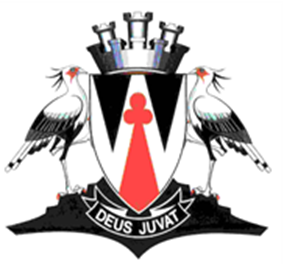 CENTRAL KAROO DISTRICT MUNICIPALITYSUPPLY CHAIN MANAGEMENT POLICY2020/2021Approved by Council: TABLE OF CONTENTTABLE OF CONTENTTABLE OF CONTENT1.Background32.Purpose of the Policy33.Terminology3 – 64.Legislative Environment7 – 135.Scope for Application13 – 156.Supply Chain Management Unit157.Delegation of Supply Chain Management Powers and Duties15 – 198.Framework for Supply Chain Management19 – 279.Range of Procurement Processes27 – 6110.Combating of Abuse of Supply Chain Management System 61 – 6311.Prohibition on Awards to Persons Whose Tax Matters are not in Order63 – 6412.Prohibition on Awards to Persons in the Service of the State6413.Awards to Close Family Members of Persons in the Service of the State6514.Ethical Standards65 – 6715.Inducements, Rewards, Gifts and Favours to Municipalities, Officials and Other Role Players67 – 6816.Sponsorships6817.Objections and Complaints6818.Resolution of Disputes, Objections, Complaints and Queries68 – 6919.Contracts Providing for Compensation Based on Turnover7020.Expansion of Variation of Orders Against Original Contract Values7021.Related Documents7022.Review70 – 71 23.Effective Date711.BACKGROUNDBACKGROUNDBACKGROUNDBACKGROUNDBACKGROUNDBACKGROUNDBACKGROUNDBACKGROUNDBACKGROUNDBACKGROUNDBACKGROUNDBACKGROUNDBACKGROUNDBACKGROUND1.1The accounting officer of the municipality must in terms of section 62(1)(f)(iv) of the MFMA, take all reasonable steps to ensure that the municipality has and implements this supply chain management policy.The accounting officer of the municipality must in terms of section 62(1)(f)(iv) of the MFMA, take all reasonable steps to ensure that the municipality has and implements this supply chain management policy.The accounting officer of the municipality must in terms of section 62(1)(f)(iv) of the MFMA, take all reasonable steps to ensure that the municipality has and implements this supply chain management policy.The accounting officer of the municipality must in terms of section 62(1)(f)(iv) of the MFMA, take all reasonable steps to ensure that the municipality has and implements this supply chain management policy.The accounting officer of the municipality must in terms of section 62(1)(f)(iv) of the MFMA, take all reasonable steps to ensure that the municipality has and implements this supply chain management policy.The accounting officer of the municipality must in terms of section 62(1)(f)(iv) of the MFMA, take all reasonable steps to ensure that the municipality has and implements this supply chain management policy.The accounting officer of the municipality must in terms of section 62(1)(f)(iv) of the MFMA, take all reasonable steps to ensure that the municipality has and implements this supply chain management policy.The accounting officer of the municipality must in terms of section 62(1)(f)(iv) of the MFMA, take all reasonable steps to ensure that the municipality has and implements this supply chain management policy.The accounting officer of the municipality must in terms of section 62(1)(f)(iv) of the MFMA, take all reasonable steps to ensure that the municipality has and implements this supply chain management policy.The accounting officer of the municipality must in terms of section 62(1)(f)(iv) of the MFMA, take all reasonable steps to ensure that the municipality has and implements this supply chain management policy.The accounting officer of the municipality must in terms of section 62(1)(f)(iv) of the MFMA, take all reasonable steps to ensure that the municipality has and implements this supply chain management policy.The accounting officer of the municipality must in terms of section 62(1)(f)(iv) of the MFMA, take all reasonable steps to ensure that the municipality has and implements this supply chain management policy.The accounting officer of the municipality must in terms of section 62(1)(f)(iv) of the MFMA, take all reasonable steps to ensure that the municipality has and implements this supply chain management policy.The accounting officer of the municipality must in terms of section 62(1)(f)(iv) of the MFMA, take all reasonable steps to ensure that the municipality has and implements this supply chain management policy.1.2The Supply Chain Management Regulations, requires that a Supply Chain Management system contains the following six elements:The Supply Chain Management Regulations, requires that a Supply Chain Management system contains the following six elements:The Supply Chain Management Regulations, requires that a Supply Chain Management system contains the following six elements:The Supply Chain Management Regulations, requires that a Supply Chain Management system contains the following six elements:The Supply Chain Management Regulations, requires that a Supply Chain Management system contains the following six elements:The Supply Chain Management Regulations, requires that a Supply Chain Management system contains the following six elements:The Supply Chain Management Regulations, requires that a Supply Chain Management system contains the following six elements:The Supply Chain Management Regulations, requires that a Supply Chain Management system contains the following six elements:The Supply Chain Management Regulations, requires that a Supply Chain Management system contains the following six elements:The Supply Chain Management Regulations, requires that a Supply Chain Management system contains the following six elements:The Supply Chain Management Regulations, requires that a Supply Chain Management system contains the following six elements:The Supply Chain Management Regulations, requires that a Supply Chain Management system contains the following six elements:The Supply Chain Management Regulations, requires that a Supply Chain Management system contains the following six elements:The Supply Chain Management Regulations, requires that a Supply Chain Management system contains the following six elements:Demand ManagementDemand ManagementDemand ManagementDemand ManagementDemand ManagementDemand ManagementDemand ManagementDemand ManagementDemand ManagementDemand ManagementDemand ManagementDemand ManagementAcquisition ManagementAcquisition ManagementAcquisition ManagementAcquisition ManagementAcquisition ManagementAcquisition ManagementAcquisition ManagementAcquisition ManagementAcquisition ManagementAcquisition ManagementAcquisition ManagementAcquisition ManagementLogistics ManagementLogistics ManagementLogistics ManagementLogistics ManagementLogistics ManagementLogistics ManagementLogistics ManagementLogistics ManagementLogistics ManagementLogistics ManagementLogistics ManagementLogistics ManagementDisposal ManagementDisposal ManagementDisposal ManagementDisposal ManagementDisposal ManagementDisposal ManagementDisposal ManagementDisposal ManagementDisposal ManagementDisposal ManagementDisposal ManagementDisposal ManagementRisk ManagementRisk ManagementRisk ManagementRisk ManagementRisk ManagementRisk ManagementRisk ManagementRisk ManagementRisk ManagementRisk ManagementRisk ManagementRisk ManagementRegular assessment of Supply Chain Performance.Regular assessment of Supply Chain Performance.Regular assessment of Supply Chain Performance.Regular assessment of Supply Chain Performance.Regular assessment of Supply Chain Performance.Regular assessment of Supply Chain Performance.Regular assessment of Supply Chain Performance.Regular assessment of Supply Chain Performance.Regular assessment of Supply Chain Performance.Regular assessment of Supply Chain Performance.Regular assessment of Supply Chain Performance.Regular assessment of Supply Chain Performance.2.PURPOSE OF THE POLICYPURPOSE OF THE POLICYPURPOSE OF THE POLICYPURPOSE OF THE POLICYPURPOSE OF THE POLICYPURPOSE OF THE POLICYPURPOSE OF THE POLICYPURPOSE OF THE POLICYPURPOSE OF THE POLICYPURPOSE OF THE POLICYPURPOSE OF THE POLICYPURPOSE OF THE POLICYPURPOSE OF THE POLICYPURPOSE OF THE POLICY2.1This Policy shall give effect to the legislation as applied to the supply chain management environment at the municipality.This Policy shall give effect to the legislation as applied to the supply chain management environment at the municipality.This Policy shall give effect to the legislation as applied to the supply chain management environment at the municipality.This Policy shall give effect to the legislation as applied to the supply chain management environment at the municipality.This Policy shall give effect to the legislation as applied to the supply chain management environment at the municipality.This Policy shall give effect to the legislation as applied to the supply chain management environment at the municipality.This Policy shall give effect to the legislation as applied to the supply chain management environment at the municipality.This Policy shall give effect to the legislation as applied to the supply chain management environment at the municipality.This Policy shall give effect to the legislation as applied to the supply chain management environment at the municipality.This Policy shall give effect to the legislation as applied to the supply chain management environment at the municipality.This Policy shall give effect to the legislation as applied to the supply chain management environment at the municipality.This Policy shall give effect to the legislation as applied to the supply chain management environment at the municipality.This Policy shall give effect to the legislation as applied to the supply chain management environment at the municipality.This Policy shall give effect to the legislation as applied to the supply chain management environment at the municipality.3.TERMINOLOGYTERMINOLOGYTERMINOLOGYTERMINOLOGYTERMINOLOGYTERMINOLOGYTERMINOLOGYTERMINOLOGYTERMINOLOGYTERMINOLOGYTERMINOLOGYTERMINOLOGYTERMINOLOGYTERMINOLOGY3.1In this policy, unless the context otherwise indicates, a word or expression to which a meaning has been assigned in the MFMA has the same meaning as in the MFMA, and –In this policy, unless the context otherwise indicates, a word or expression to which a meaning has been assigned in the MFMA has the same meaning as in the MFMA, and –In this policy, unless the context otherwise indicates, a word or expression to which a meaning has been assigned in the MFMA has the same meaning as in the MFMA, and –In this policy, unless the context otherwise indicates, a word or expression to which a meaning has been assigned in the MFMA has the same meaning as in the MFMA, and –In this policy, unless the context otherwise indicates, a word or expression to which a meaning has been assigned in the MFMA has the same meaning as in the MFMA, and –In this policy, unless the context otherwise indicates, a word or expression to which a meaning has been assigned in the MFMA has the same meaning as in the MFMA, and –In this policy, unless the context otherwise indicates, a word or expression to which a meaning has been assigned in the MFMA has the same meaning as in the MFMA, and –In this policy, unless the context otherwise indicates, a word or expression to which a meaning has been assigned in the MFMA has the same meaning as in the MFMA, and –In this policy, unless the context otherwise indicates, a word or expression to which a meaning has been assigned in the MFMA has the same meaning as in the MFMA, and –In this policy, unless the context otherwise indicates, a word or expression to which a meaning has been assigned in the MFMA has the same meaning as in the MFMA, and –In this policy, unless the context otherwise indicates, a word or expression to which a meaning has been assigned in the MFMA has the same meaning as in the MFMA, and –In this policy, unless the context otherwise indicates, a word or expression to which a meaning has been assigned in the MFMA has the same meaning as in the MFMA, and –In this policy, unless the context otherwise indicates, a word or expression to which a meaning has been assigned in the MFMA has the same meaning as in the MFMA, and –In this policy, unless the context otherwise indicates, a word or expression to which a meaning has been assigned in the MFMA has the same meaning as in the MFMA, and –3.1.1“Accounting Officer”“Accounting Officer”“Accounting Officer”“Accounting Officer”“Accounting Officer”“Accounting Officer”“Accounting Officer”“Accounting Officer”means the municipal manager referred to in section 60 of the MFMA;means the municipal manager referred to in section 60 of the MFMA;means the municipal manager referred to in section 60 of the MFMA;means the municipal manager referred to in section 60 of the MFMA;means the municipal manager referred to in section 60 of the MFMA;means the municipal manager referred to in section 60 of the MFMA;3.1.2“Bid”“Bid”“Bid”“Bid”“Bid”“Bid”“Bid”“Bid”means any person submitting a competitive bid or quotation;means any person submitting a competitive bid or quotation;means any person submitting a competitive bid or quotation;means any person submitting a competitive bid or quotation;means any person submitting a competitive bid or quotation;means any person submitting a competitive bid or quotation;3.1.3“Bidder”“Bidder”“Bidder”“Bidder”“Bidder”“Bidder”“Bidder”“Bidder”means any person submitting a competitive bid or quotation;means any person submitting a competitive bid or quotation;means any person submitting a competitive bid or quotation;means any person submitting a competitive bid or quotation;means any person submitting a competitive bid or quotation;means any person submitting a competitive bid or quotation;3.1.4“Competitive Bidding Process”“Competitive Bidding Process”“Competitive Bidding Process”“Competitive Bidding Process”“Competitive Bidding Process”“Competitive Bidding Process”“Competitive Bidding Process”“Competitive Bidding Process”means a competitive bidding process referred to in paragraph 9.10 of this policy;means a competitive bidding process referred to in paragraph 9.10 of this policy;means a competitive bidding process referred to in paragraph 9.10 of this policy;means a competitive bidding process referred to in paragraph 9.10 of this policy;means a competitive bidding process referred to in paragraph 9.10 of this policy;means a competitive bidding process referred to in paragraph 9.10 of this policy;3.1.5“Competitive Bid”“Competitive Bid”“Competitive Bid”“Competitive Bid”“Competitive Bid”“Competitive Bid”“Competitive Bid”“Competitive Bid”means a bid in terms of a competitive bidding process;means a bid in terms of a competitive bidding process;means a bid in terms of a competitive bidding process;means a bid in terms of a competitive bidding process;means a bid in terms of a competitive bidding process;means a bid in terms of a competitive bidding process;3.1.6“Contract”“Contract”“Contract”“Contract”“Contract”“Contract”“Contract”“Contract”means the agreement which is concluded when the municipality accepts, in writing, a competitive bid or quotation submitted by a supplier;means the agreement which is concluded when the municipality accepts, in writing, a competitive bid or quotation submitted by a supplier;means the agreement which is concluded when the municipality accepts, in writing, a competitive bid or quotation submitted by a supplier;means the agreement which is concluded when the municipality accepts, in writing, a competitive bid or quotation submitted by a supplier;means the agreement which is concluded when the municipality accepts, in writing, a competitive bid or quotation submitted by a supplier;means the agreement which is concluded when the municipality accepts, in writing, a competitive bid or quotation submitted by a supplier;3.1.7“Disposal”“Disposal”“Disposal”“Disposal”“Disposal”“Disposal”“Disposal”“Disposal”in relation to capital assets means –in relation to capital assets means –in relation to capital assets means –in relation to capital assets means –in relation to capital assets means –in relation to capital assets means –a)a)a)The demolition, dismantling or destruction of the capital asset; orThe demolition, dismantling or destruction of the capital asset; orThe demolition, dismantling or destruction of the capital asset; orb)b)b)Any other process applied to a capital asset which results in loss of ownership of the capital asset otherwise than by way of transfer of ownership.Any other process applied to a capital asset which results in loss of ownership of the capital asset otherwise than by way of transfer of ownership.Any other process applied to a capital asset which results in loss of ownership of the capital asset otherwise than by way of transfer of ownership.3.1.8“Final Award”“Final Award”“Final Award”“Final Award”“Final Award”“Final Award”“Final Award”“Final Award”in relation to bids or quotations submitted for a contract, means the final decision on which bid or quote to accept;in relation to bids or quotations submitted for a contract, means the final decision on which bid or quote to accept;in relation to bids or quotations submitted for a contract, means the final decision on which bid or quote to accept;in relation to bids or quotations submitted for a contract, means the final decision on which bid or quote to accept;in relation to bids or quotations submitted for a contract, means the final decision on which bid or quote to accept;in relation to bids or quotations submitted for a contract, means the final decision on which bid or quote to accept;3.1.9“Formal Written Price Quotation”“Formal Written Price Quotation”“Formal Written Price Quotation”“Formal Written Price Quotation”“Formal Written Price Quotation”“Formal Written Price Quotation”“Formal Written Price Quotation”“Formal Written Price Quotation”means quotations referred to in paragraph 9.8 of this policy;means quotations referred to in paragraph 9.8 of this policy;means quotations referred to in paragraph 9.8 of this policy;means quotations referred to in paragraph 9.8 of this policy;means quotations referred to in paragraph 9.8 of this policy;means quotations referred to in paragraph 9.8 of this policy;3.1.10“Head of Department”“Head of Department”“Head of Department”“Head of Department”“Head of Department”“Head of Department”“Head of Department”“Head of Department”means a senior manager as defined in the MFMA, Act 56 of 2003, and who is responsible for a vote as assigned by the Accounting Officer;means a senior manager as defined in the MFMA, Act 56 of 2003, and who is responsible for a vote as assigned by the Accounting Officer;means a senior manager as defined in the MFMA, Act 56 of 2003, and who is responsible for a vote as assigned by the Accounting Officer;means a senior manager as defined in the MFMA, Act 56 of 2003, and who is responsible for a vote as assigned by the Accounting Officer;means a senior manager as defined in the MFMA, Act 56 of 2003, and who is responsible for a vote as assigned by the Accounting Officer;means a senior manager as defined in the MFMA, Act 56 of 2003, and who is responsible for a vote as assigned by the Accounting Officer;3.1.11“Imported Content”“Imported Content”“Imported Content”“Imported Content”“Imported Content”“Imported Content”“Imported Content”“Imported Content”Means that a portion of the bid price represented by the cost of components, parts or materials which have been or are still to be imported (whether by the supplier or its sub-contractors) and which costs are inclusive of the costs abroad (this includes labour and intellectual property costs), plus freight and other direct importation costs, such as landing costs, dock duties, import duties, sales duties or other similar tax or duties at the South African port of entry;Means that a portion of the bid price represented by the cost of components, parts or materials which have been or are still to be imported (whether by the supplier or its sub-contractors) and which costs are inclusive of the costs abroad (this includes labour and intellectual property costs), plus freight and other direct importation costs, such as landing costs, dock duties, import duties, sales duties or other similar tax or duties at the South African port of entry;Means that a portion of the bid price represented by the cost of components, parts or materials which have been or are still to be imported (whether by the supplier or its sub-contractors) and which costs are inclusive of the costs abroad (this includes labour and intellectual property costs), plus freight and other direct importation costs, such as landing costs, dock duties, import duties, sales duties or other similar tax or duties at the South African port of entry;Means that a portion of the bid price represented by the cost of components, parts or materials which have been or are still to be imported (whether by the supplier or its sub-contractors) and which costs are inclusive of the costs abroad (this includes labour and intellectual property costs), plus freight and other direct importation costs, such as landing costs, dock duties, import duties, sales duties or other similar tax or duties at the South African port of entry;Means that a portion of the bid price represented by the cost of components, parts or materials which have been or are still to be imported (whether by the supplier or its sub-contractors) and which costs are inclusive of the costs abroad (this includes labour and intellectual property costs), plus freight and other direct importation costs, such as landing costs, dock duties, import duties, sales duties or other similar tax or duties at the South African port of entry;Means that a portion of the bid price represented by the cost of components, parts or materials which have been or are still to be imported (whether by the supplier or its sub-contractors) and which costs are inclusive of the costs abroad (this includes labour and intellectual property costs), plus freight and other direct importation costs, such as landing costs, dock duties, import duties, sales duties or other similar tax or duties at the South African port of entry;3.1.12“In the service of the state”“In the service of the state”“In the service of the state”“In the service of the state”“In the service of the state”“In the service of the state”“In the service of the state”“In the service of the state”means to be –means to be –means to be –means to be –means to be –means to be –a)a)a)A member of:A member of:A member of:any municipal Council;any provincial legislature; the National Assembly or the National Council of Provinces;b)b)b)a member of the board of directors of any municipal entity;a member of the board of directors of any municipal entity;a member of the board of directors of any municipal entity;c)c)c)an official of any municipality or municipal entity;an official of any municipality or municipal entity;an official of any municipality or municipal entity;d)d)d)an employee of any national or provincial department, national or provincial public entity or constitutional institution within the meaning of the Public Finance Management Act, 1999 (Act No.1 of 1999);an employee of any national or provincial department, national or provincial public entity or constitutional institution within the meaning of the Public Finance Management Act, 1999 (Act No.1 of 1999);an employee of any national or provincial department, national or provincial public entity or constitutional institution within the meaning of the Public Finance Management Act, 1999 (Act No.1 of 1999);e)e)e)a member of the accounting authority of any national or provincial public entity; ora member of the accounting authority of any national or provincial public entity; ora member of the accounting authority of any national or provincial public entity; orf)f)f)an employee of Parliament or a provincial legislature.an employee of Parliament or a provincial legislature.an employee of Parliament or a provincial legislature.3.1.13“Local Content”“Local Content”“Local Content”“Local Content”“Local Content”“Local Content”“Local Content”“Local Content”Means that a portion of the bid/tender price which is not included in the imported content, provided that local manufacture does take place within the borders of South Africa ;Means that a portion of the bid/tender price which is not included in the imported content, provided that local manufacture does take place within the borders of South Africa ;Means that a portion of the bid/tender price which is not included in the imported content, provided that local manufacture does take place within the borders of South Africa ;Means that a portion of the bid/tender price which is not included in the imported content, provided that local manufacture does take place within the borders of South Africa ;Means that a portion of the bid/tender price which is not included in the imported content, provided that local manufacture does take place within the borders of South Africa ;Means that a portion of the bid/tender price which is not included in the imported content, provided that local manufacture does take place within the borders of South Africa ;3.1.14“Long Term Contract”“Long Term Contract”“Long Term Contract”“Long Term Contract”“Long Term Contract”“Long Term Contract”“Long Term Contract”“Long Term Contract”means a contract with a duration period exceeding one year;means a contract with a duration period exceeding one year;means a contract with a duration period exceeding one year;means a contract with a duration period exceeding one year;means a contract with a duration period exceeding one year;means a contract with a duration period exceeding one year;3.1.15“List of Accredited Prospective Providers”“List of Accredited Prospective Providers”“List of Accredited Prospective Providers”“List of Accredited Prospective Providers”“List of Accredited Prospective Providers”“List of Accredited Prospective Providers”“List of Accredited Prospective Providers”“List of Accredited Prospective Providers”means the list of accredited prospective providers which a municipality or municipal entity must keep in terms of paragraph 9.5 of this policy;means the list of accredited prospective providers which a municipality or municipal entity must keep in terms of paragraph 9.5 of this policy;means the list of accredited prospective providers which a municipality or municipal entity must keep in terms of paragraph 9.5 of this policy;means the list of accredited prospective providers which a municipality or municipal entity must keep in terms of paragraph 9.5 of this policy;means the list of accredited prospective providers which a municipality or municipal entity must keep in terms of paragraph 9.5 of this policy;means the list of accredited prospective providers which a municipality or municipal entity must keep in terms of paragraph 9.5 of this policy;3.1.16“MFMA”“MFMA”“MFMA”“MFMA”“MFMA”“MFMA”“MFMA”“MFMA”means the Local Government: Municipal Finance Management Act, 2003 (Act No. 56 of 2003);means the Local Government: Municipal Finance Management Act, 2003 (Act No. 56 of 2003);means the Local Government: Municipal Finance Management Act, 2003 (Act No. 56 of 2003);means the Local Government: Municipal Finance Management Act, 2003 (Act No. 56 of 2003);means the Local Government: Municipal Finance Management Act, 2003 (Act No. 56 of 2003);means the Local Government: Municipal Finance Management Act, 2003 (Act No. 56 of 2003);3.1.17“Municipality”“Municipality”“Municipality”“Municipality”“Municipality”“Municipality”“Municipality”“Municipality”means Central Karoo District Municipality or any person(s) or committee delegated with the authority to act on its behalf;means Central Karoo District Municipality or any person(s) or committee delegated with the authority to act on its behalf;means Central Karoo District Municipality or any person(s) or committee delegated with the authority to act on its behalf;means Central Karoo District Municipality or any person(s) or committee delegated with the authority to act on its behalf;means Central Karoo District Municipality or any person(s) or committee delegated with the authority to act on its behalf;means Central Karoo District Municipality or any person(s) or committee delegated with the authority to act on its behalf;3.1.18“Other Applicable Legislation”“Other Applicable Legislation”“Other Applicable Legislation”“Other Applicable Legislation”“Other Applicable Legislation”“Other Applicable Legislation”“Other Applicable Legislation”“Other Applicable Legislation”means any other legislation applicable to municipal supply chain management, including:means any other legislation applicable to municipal supply chain management, including:means any other legislation applicable to municipal supply chain management, including:means any other legislation applicable to municipal supply chain management, including:means any other legislation applicable to municipal supply chain management, including:means any other legislation applicable to municipal supply chain management, including:a)a)a)a)the Preferential Procurement Policy Framework Act, 2000 (Act No. 5 of 2000);the Preferential Procurement Policy Framework Act, 2000 (Act No. 5 of 2000);b)b)b)b)the Broad-Based Black Economic Empowerment Act, 2003 (Act No. 53 of 2003); andthe Broad-Based Black Economic Empowerment Act, 2003 (Act No. 53 of 2003); andc)c)c)c)the Construction Industry Development Board Act, 2000 (Act No.38 of 2000).the Construction Industry Development Board Act, 2000 (Act No.38 of 2000).3.1.19“Regulation”“Regulation”“Regulation”“Regulation”“Regulation”“Regulation”“Regulation”“Regulation”means the Local Government: Municipal Finance Management Act, 2003 Municipal Supply Chain Management Regulations;means the Local Government: Municipal Finance Management Act, 2003 Municipal Supply Chain Management Regulations;means the Local Government: Municipal Finance Management Act, 2003 Municipal Supply Chain Management Regulations;means the Local Government: Municipal Finance Management Act, 2003 Municipal Supply Chain Management Regulations;means the Local Government: Municipal Finance Management Act, 2003 Municipal Supply Chain Management Regulations;means the Local Government: Municipal Finance Management Act, 2003 Municipal Supply Chain Management Regulations;3.1.20“Stipulated Minimum Threshold”“Stipulated Minimum Threshold”“Stipulated Minimum Threshold”“Stipulated Minimum Threshold”“Stipulated Minimum Threshold”“Stipulated Minimum Threshold”“Stipulated Minimum Threshold”“Stipulated Minimum Threshold”Means that a portion of local production and content as determined by the Department of Trade and Industry;Means that a portion of local production and content as determined by the Department of Trade and Industry;Means that a portion of local production and content as determined by the Department of Trade and Industry;Means that a portion of local production and content as determined by the Department of Trade and Industry;Means that a portion of local production and content as determined by the Department of Trade and Industry;Means that a portion of local production and content as determined by the Department of Trade and Industry;3.1.21“Treasury Guidelines”“Treasury Guidelines”“Treasury Guidelines”“Treasury Guidelines”“Treasury Guidelines”“Treasury Guidelines”“Treasury Guidelines”“Treasury Guidelines”means any guidelines on supply chain management issued by the Minister in terms of section 168 of the MFMA;means any guidelines on supply chain management issued by the Minister in terms of section 168 of the MFMA;means any guidelines on supply chain management issued by the Minister in terms of section 168 of the MFMA;means any guidelines on supply chain management issued by the Minister in terms of section 168 of the MFMA;means any guidelines on supply chain management issued by the Minister in terms of section 168 of the MFMA;means any guidelines on supply chain management issued by the Minister in terms of section 168 of the MFMA;3.1.22“Written or Verbal Quotations”“Written or Verbal Quotations”“Written or Verbal Quotations”“Written or Verbal Quotations”“Written or Verbal Quotations”“Written or Verbal Quotations”“Written or Verbal Quotations”“Written or Verbal Quotations”means quotations referred to in paragraph 9.7 of this policy.means quotations referred to in paragraph 9.7 of this policy.means quotations referred to in paragraph 9.7 of this policy.means quotations referred to in paragraph 9.7 of this policy.means quotations referred to in paragraph 9.7 of this policy.means quotations referred to in paragraph 9.7 of this policy.4.LEGISLATIVE ENVIRONMENTLEGISLATIVE ENVIRONMENTLEGISLATIVE ENVIRONMENTLEGISLATIVE ENVIRONMENTLEGISLATIVE ENVIRONMENTLEGISLATIVE ENVIRONMENTLEGISLATIVE ENVIRONMENTLEGISLATIVE ENVIRONMENTLEGISLATIVE ENVIRONMENTLEGISLATIVE ENVIRONMENTLEGISLATIVE ENVIRONMENTLEGISLATIVE ENVIRONMENTLEGISLATIVE ENVIRONMENTLEGISLATIVE ENVIRONMENT4.1The Municipality is committed to adhering to and applying the prescribed legislative environment as it affects SCM.The Municipality is committed to adhering to and applying the prescribed legislative environment as it affects SCM.The Municipality is committed to adhering to and applying the prescribed legislative environment as it affects SCM.The Municipality is committed to adhering to and applying the prescribed legislative environment as it affects SCM.The Municipality is committed to adhering to and applying the prescribed legislative environment as it affects SCM.The Municipality is committed to adhering to and applying the prescribed legislative environment as it affects SCM.The Municipality is committed to adhering to and applying the prescribed legislative environment as it affects SCM.The Municipality is committed to adhering to and applying the prescribed legislative environment as it affects SCM.The Municipality is committed to adhering to and applying the prescribed legislative environment as it affects SCM.The Municipality is committed to adhering to and applying the prescribed legislative environment as it affects SCM.The Municipality is committed to adhering to and applying the prescribed legislative environment as it affects SCM.The Municipality is committed to adhering to and applying the prescribed legislative environment as it affects SCM.The Municipality is committed to adhering to and applying the prescribed legislative environment as it affects SCM.The Municipality is committed to adhering to and applying the prescribed legislative environment as it affects SCM.4.2The following legislation is applicable:The following legislation is applicable:The following legislation is applicable:The following legislation is applicable:The following legislation is applicable:The following legislation is applicable:The following legislation is applicable:The following legislation is applicable:The following legislation is applicable:The following legislation is applicable:The following legislation is applicable:The following legislation is applicable:The following legislation is applicable:The following legislation is applicable:4.2.1The Constitution:The Constitution:The Constitution:The Constitution:The Constitution:The Constitution:The Constitution:The Constitution:The Constitution:The Constitution:The Constitution:The Constitution:The Constitution:The Constitution:The Constitution of the Republic of South Africa, Act No 108 of 1996, as amended, regulates procurement through Section 217 and determines that:The Constitution of the Republic of South Africa, Act No 108 of 1996, as amended, regulates procurement through Section 217 and determines that:The Constitution of the Republic of South Africa, Act No 108 of 1996, as amended, regulates procurement through Section 217 and determines that:The Constitution of the Republic of South Africa, Act No 108 of 1996, as amended, regulates procurement through Section 217 and determines that:The Constitution of the Republic of South Africa, Act No 108 of 1996, as amended, regulates procurement through Section 217 and determines that:The Constitution of the Republic of South Africa, Act No 108 of 1996, as amended, regulates procurement through Section 217 and determines that:The Constitution of the Republic of South Africa, Act No 108 of 1996, as amended, regulates procurement through Section 217 and determines that:The Constitution of the Republic of South Africa, Act No 108 of 1996, as amended, regulates procurement through Section 217 and determines that:The Constitution of the Republic of South Africa, Act No 108 of 1996, as amended, regulates procurement through Section 217 and determines that:The Constitution of the Republic of South Africa, Act No 108 of 1996, as amended, regulates procurement through Section 217 and determines that:The Constitution of the Republic of South Africa, Act No 108 of 1996, as amended, regulates procurement through Section 217 and determines that:The Constitution of the Republic of South Africa, Act No 108 of 1996, as amended, regulates procurement through Section 217 and determines that:The Constitution of the Republic of South Africa, Act No 108 of 1996, as amended, regulates procurement through Section 217 and determines that:The Constitution of the Republic of South Africa, Act No 108 of 1996, as amended, regulates procurement through Section 217 and determines that:1)1)When an Organ of State in the national, provincial or local sphere of Government, or any other institution identified in national legislation, contracts for goods or services, it must do so in accordance with a system which is fair, equitable, transparent, competitive and cost-effective.When an Organ of State in the national, provincial or local sphere of Government, or any other institution identified in national legislation, contracts for goods or services, it must do so in accordance with a system which is fair, equitable, transparent, competitive and cost-effective.When an Organ of State in the national, provincial or local sphere of Government, or any other institution identified in national legislation, contracts for goods or services, it must do so in accordance with a system which is fair, equitable, transparent, competitive and cost-effective.When an Organ of State in the national, provincial or local sphere of Government, or any other institution identified in national legislation, contracts for goods or services, it must do so in accordance with a system which is fair, equitable, transparent, competitive and cost-effective.When an Organ of State in the national, provincial or local sphere of Government, or any other institution identified in national legislation, contracts for goods or services, it must do so in accordance with a system which is fair, equitable, transparent, competitive and cost-effective.When an Organ of State in the national, provincial or local sphere of Government, or any other institution identified in national legislation, contracts for goods or services, it must do so in accordance with a system which is fair, equitable, transparent, competitive and cost-effective.When an Organ of State in the national, provincial or local sphere of Government, or any other institution identified in national legislation, contracts for goods or services, it must do so in accordance with a system which is fair, equitable, transparent, competitive and cost-effective.When an Organ of State in the national, provincial or local sphere of Government, or any other institution identified in national legislation, contracts for goods or services, it must do so in accordance with a system which is fair, equitable, transparent, competitive and cost-effective.When an Organ of State in the national, provincial or local sphere of Government, or any other institution identified in national legislation, contracts for goods or services, it must do so in accordance with a system which is fair, equitable, transparent, competitive and cost-effective.When an Organ of State in the national, provincial or local sphere of Government, or any other institution identified in national legislation, contracts for goods or services, it must do so in accordance with a system which is fair, equitable, transparent, competitive and cost-effective.When an Organ of State in the national, provincial or local sphere of Government, or any other institution identified in national legislation, contracts for goods or services, it must do so in accordance with a system which is fair, equitable, transparent, competitive and cost-effective.When an Organ of State in the national, provincial or local sphere of Government, or any other institution identified in national legislation, contracts for goods or services, it must do so in accordance with a system which is fair, equitable, transparent, competitive and cost-effective.2)2)Subsection (1) does not prevent the Organs of State or institutions referred to in that subsection from implementing a procurement policy providing for – Subsection (1) does not prevent the Organs of State or institutions referred to in that subsection from implementing a procurement policy providing for – Subsection (1) does not prevent the Organs of State or institutions referred to in that subsection from implementing a procurement policy providing for – Subsection (1) does not prevent the Organs of State or institutions referred to in that subsection from implementing a procurement policy providing for – Subsection (1) does not prevent the Organs of State or institutions referred to in that subsection from implementing a procurement policy providing for – Subsection (1) does not prevent the Organs of State or institutions referred to in that subsection from implementing a procurement policy providing for – Subsection (1) does not prevent the Organs of State or institutions referred to in that subsection from implementing a procurement policy providing for – Subsection (1) does not prevent the Organs of State or institutions referred to in that subsection from implementing a procurement policy providing for – Subsection (1) does not prevent the Organs of State or institutions referred to in that subsection from implementing a procurement policy providing for – Subsection (1) does not prevent the Organs of State or institutions referred to in that subsection from implementing a procurement policy providing for – Subsection (1) does not prevent the Organs of State or institutions referred to in that subsection from implementing a procurement policy providing for – Subsection (1) does not prevent the Organs of State or institutions referred to in that subsection from implementing a procurement policy providing for – Categories of preference in the allocation of contracts; andCategories of preference in the allocation of contracts; andCategories of preference in the allocation of contracts; andCategories of preference in the allocation of contracts; andCategories of preference in the allocation of contracts; andCategories of preference in the allocation of contracts; andCategories of preference in the allocation of contracts; andCategories of preference in the allocation of contracts; andCategories of preference in the allocation of contracts; andCategories of preference in the allocation of contracts; andThe protection or advancement of persons, or categories of persons, disadvantaged by unfair discrimination.The protection or advancement of persons, or categories of persons, disadvantaged by unfair discrimination.The protection or advancement of persons, or categories of persons, disadvantaged by unfair discrimination.The protection or advancement of persons, or categories of persons, disadvantaged by unfair discrimination.The protection or advancement of persons, or categories of persons, disadvantaged by unfair discrimination.The protection or advancement of persons, or categories of persons, disadvantaged by unfair discrimination.The protection or advancement of persons, or categories of persons, disadvantaged by unfair discrimination.The protection or advancement of persons, or categories of persons, disadvantaged by unfair discrimination.The protection or advancement of persons, or categories of persons, disadvantaged by unfair discrimination.The protection or advancement of persons, or categories of persons, disadvantaged by unfair discrimination.3)3)National legislation must prescribe a framework within which the policy referred to in subsection (2) must be implemented.National legislation must prescribe a framework within which the policy referred to in subsection (2) must be implemented.National legislation must prescribe a framework within which the policy referred to in subsection (2) must be implemented.National legislation must prescribe a framework within which the policy referred to in subsection (2) must be implemented.National legislation must prescribe a framework within which the policy referred to in subsection (2) must be implemented.National legislation must prescribe a framework within which the policy referred to in subsection (2) must be implemented.National legislation must prescribe a framework within which the policy referred to in subsection (2) must be implemented.National legislation must prescribe a framework within which the policy referred to in subsection (2) must be implemented.National legislation must prescribe a framework within which the policy referred to in subsection (2) must be implemented.National legislation must prescribe a framework within which the policy referred to in subsection (2) must be implemented.National legislation must prescribe a framework within which the policy referred to in subsection (2) must be implemented.National legislation must prescribe a framework within which the policy referred to in subsection (2) must be implemented.4.2.2The Municipal Finance Management Act (MFMA):The Municipal Finance Management Act (MFMA):The Municipal Finance Management Act (MFMA):The Municipal Finance Management Act (MFMA):The Municipal Finance Management Act (MFMA):The Municipal Finance Management Act (MFMA):The Municipal Finance Management Act (MFMA):The Municipal Finance Management Act (MFMA):The Municipal Finance Management Act (MFMA):The Municipal Finance Management Act (MFMA):The Municipal Finance Management Act (MFMA):The Municipal Finance Management Act (MFMA):The Municipal Finance Management Act (MFMA):The Municipal Finance Management Act (MFMA):The MFMA, Act No 56 of 2003, gives effect to and reiterates the Constitutional requirements of Section 217 quoted above and is primary in the regulation of Financial Management. It sets out broadly the requirements for the procurement and provisioning system to be in place and allocates responsibilities attached thereto.The MFMA, Act No 56 of 2003, gives effect to and reiterates the Constitutional requirements of Section 217 quoted above and is primary in the regulation of Financial Management. It sets out broadly the requirements for the procurement and provisioning system to be in place and allocates responsibilities attached thereto.The MFMA, Act No 56 of 2003, gives effect to and reiterates the Constitutional requirements of Section 217 quoted above and is primary in the regulation of Financial Management. It sets out broadly the requirements for the procurement and provisioning system to be in place and allocates responsibilities attached thereto.The MFMA, Act No 56 of 2003, gives effect to and reiterates the Constitutional requirements of Section 217 quoted above and is primary in the regulation of Financial Management. It sets out broadly the requirements for the procurement and provisioning system to be in place and allocates responsibilities attached thereto.The MFMA, Act No 56 of 2003, gives effect to and reiterates the Constitutional requirements of Section 217 quoted above and is primary in the regulation of Financial Management. It sets out broadly the requirements for the procurement and provisioning system to be in place and allocates responsibilities attached thereto.The MFMA, Act No 56 of 2003, gives effect to and reiterates the Constitutional requirements of Section 217 quoted above and is primary in the regulation of Financial Management. It sets out broadly the requirements for the procurement and provisioning system to be in place and allocates responsibilities attached thereto.The MFMA, Act No 56 of 2003, gives effect to and reiterates the Constitutional requirements of Section 217 quoted above and is primary in the regulation of Financial Management. It sets out broadly the requirements for the procurement and provisioning system to be in place and allocates responsibilities attached thereto.The MFMA, Act No 56 of 2003, gives effect to and reiterates the Constitutional requirements of Section 217 quoted above and is primary in the regulation of Financial Management. It sets out broadly the requirements for the procurement and provisioning system to be in place and allocates responsibilities attached thereto.The MFMA, Act No 56 of 2003, gives effect to and reiterates the Constitutional requirements of Section 217 quoted above and is primary in the regulation of Financial Management. It sets out broadly the requirements for the procurement and provisioning system to be in place and allocates responsibilities attached thereto.The MFMA, Act No 56 of 2003, gives effect to and reiterates the Constitutional requirements of Section 217 quoted above and is primary in the regulation of Financial Management. It sets out broadly the requirements for the procurement and provisioning system to be in place and allocates responsibilities attached thereto.The MFMA, Act No 56 of 2003, gives effect to and reiterates the Constitutional requirements of Section 217 quoted above and is primary in the regulation of Financial Management. It sets out broadly the requirements for the procurement and provisioning system to be in place and allocates responsibilities attached thereto.The MFMA, Act No 56 of 2003, gives effect to and reiterates the Constitutional requirements of Section 217 quoted above and is primary in the regulation of Financial Management. It sets out broadly the requirements for the procurement and provisioning system to be in place and allocates responsibilities attached thereto.The MFMA, Act No 56 of 2003, gives effect to and reiterates the Constitutional requirements of Section 217 quoted above and is primary in the regulation of Financial Management. It sets out broadly the requirements for the procurement and provisioning system to be in place and allocates responsibilities attached thereto.The MFMA, Act No 56 of 2003, gives effect to and reiterates the Constitutional requirements of Section 217 quoted above and is primary in the regulation of Financial Management. It sets out broadly the requirements for the procurement and provisioning system to be in place and allocates responsibilities attached thereto.The MFMA stipulates that in contracting for goods and services, and the disposal and letting of state assets, including the disposal of goods no longer required, the Accounting Officer will develop and implement a system, which is fair, equitable, transparent, competitive and cost-effective.The MFMA stipulates that in contracting for goods and services, and the disposal and letting of state assets, including the disposal of goods no longer required, the Accounting Officer will develop and implement a system, which is fair, equitable, transparent, competitive and cost-effective.The MFMA stipulates that in contracting for goods and services, and the disposal and letting of state assets, including the disposal of goods no longer required, the Accounting Officer will develop and implement a system, which is fair, equitable, transparent, competitive and cost-effective.The MFMA stipulates that in contracting for goods and services, and the disposal and letting of state assets, including the disposal of goods no longer required, the Accounting Officer will develop and implement a system, which is fair, equitable, transparent, competitive and cost-effective.The MFMA stipulates that in contracting for goods and services, and the disposal and letting of state assets, including the disposal of goods no longer required, the Accounting Officer will develop and implement a system, which is fair, equitable, transparent, competitive and cost-effective.The MFMA stipulates that in contracting for goods and services, and the disposal and letting of state assets, including the disposal of goods no longer required, the Accounting Officer will develop and implement a system, which is fair, equitable, transparent, competitive and cost-effective.The MFMA stipulates that in contracting for goods and services, and the disposal and letting of state assets, including the disposal of goods no longer required, the Accounting Officer will develop and implement a system, which is fair, equitable, transparent, competitive and cost-effective.The MFMA stipulates that in contracting for goods and services, and the disposal and letting of state assets, including the disposal of goods no longer required, the Accounting Officer will develop and implement a system, which is fair, equitable, transparent, competitive and cost-effective.The MFMA stipulates that in contracting for goods and services, and the disposal and letting of state assets, including the disposal of goods no longer required, the Accounting Officer will develop and implement a system, which is fair, equitable, transparent, competitive and cost-effective.The MFMA stipulates that in contracting for goods and services, and the disposal and letting of state assets, including the disposal of goods no longer required, the Accounting Officer will develop and implement a system, which is fair, equitable, transparent, competitive and cost-effective.The MFMA stipulates that in contracting for goods and services, and the disposal and letting of state assets, including the disposal of goods no longer required, the Accounting Officer will develop and implement a system, which is fair, equitable, transparent, competitive and cost-effective.The MFMA stipulates that in contracting for goods and services, and the disposal and letting of state assets, including the disposal of goods no longer required, the Accounting Officer will develop and implement a system, which is fair, equitable, transparent, competitive and cost-effective.The MFMA stipulates that in contracting for goods and services, and the disposal and letting of state assets, including the disposal of goods no longer required, the Accounting Officer will develop and implement a system, which is fair, equitable, transparent, competitive and cost-effective.The MFMA stipulates that in contracting for goods and services, and the disposal and letting of state assets, including the disposal of goods no longer required, the Accounting Officer will develop and implement a system, which is fair, equitable, transparent, competitive and cost-effective.4.2.2.14.2.2.1Chapter 11 of the MFMA, Sections 111 and 112, determines inter alia that:Chapter 11 of the MFMA, Sections 111 and 112, determines inter alia that:Chapter 11 of the MFMA, Sections 111 and 112, determines inter alia that:Chapter 11 of the MFMA, Sections 111 and 112, determines inter alia that:Chapter 11 of the MFMA, Sections 111 and 112, determines inter alia that:Chapter 11 of the MFMA, Sections 111 and 112, determines inter alia that:Chapter 11 of the MFMA, Sections 111 and 112, determines inter alia that:Chapter 11 of the MFMA, Sections 111 and 112, determines inter alia that:Chapter 11 of the MFMA, Sections 111 and 112, determines inter alia that:Chapter 11 of the MFMA, Sections 111 and 112, determines inter alia that:Chapter 11 of the MFMA, Sections 111 and 112, determines inter alia that:Chapter 11 of the MFMA, Sections 111 and 112, determines inter alia that:Each Municipality and each municipal entity must have and implement a Supply Chain Management Policy which gives effect to the provisions of in supply chain regulations promulgated on the 30 May 2005 for Local Government must comply with the prescribed framework.Each Municipality and each municipal entity must have and implement a Supply Chain Management Policy which gives effect to the provisions of in supply chain regulations promulgated on the 30 May 2005 for Local Government must comply with the prescribed framework.Each Municipality and each municipal entity must have and implement a Supply Chain Management Policy which gives effect to the provisions of in supply chain regulations promulgated on the 30 May 2005 for Local Government must comply with the prescribed framework.Each Municipality and each municipal entity must have and implement a Supply Chain Management Policy which gives effect to the provisions of in supply chain regulations promulgated on the 30 May 2005 for Local Government must comply with the prescribed framework.Each Municipality and each municipal entity must have and implement a Supply Chain Management Policy which gives effect to the provisions of in supply chain regulations promulgated on the 30 May 2005 for Local Government must comply with the prescribed framework.Each Municipality and each municipal entity must have and implement a Supply Chain Management Policy which gives effect to the provisions of in supply chain regulations promulgated on the 30 May 2005 for Local Government must comply with the prescribed framework.Each Municipality and each municipal entity must have and implement a Supply Chain Management Policy which gives effect to the provisions of in supply chain regulations promulgated on the 30 May 2005 for Local Government must comply with the prescribed framework.Each Municipality and each municipal entity must have and implement a Supply Chain Management Policy which gives effect to the provisions of in supply chain regulations promulgated on the 30 May 2005 for Local Government must comply with the prescribed framework.Each Municipality and each municipal entity must have and implement a Supply Chain Management Policy which gives effect to the provisions of in supply chain regulations promulgated on the 30 May 2005 for Local Government must comply with the prescribed framework.Each Municipality and each municipal entity must have and implement a Supply Chain Management Policy which gives effect to the provisions of in supply chain regulations promulgated on the 30 May 2005 for Local Government must comply with the prescribed framework.Each Municipality and each municipal entity must have and implement a Supply Chain Management Policy which gives effect to the provisions of in supply chain regulations promulgated on the 30 May 2005 for Local Government must comply with the prescribed framework.Each Municipality and each municipal entity must have and implement a Supply Chain Management Policy which gives effect to the provisions of in supply chain regulations promulgated on the 30 May 2005 for Local Government must comply with the prescribed framework.The Supply Chain Management policy of a municipality or municipal entity must be fair, equitable, transparent, competitive and cost effective.The Supply Chain Management policy of a municipality or municipal entity must be fair, equitable, transparent, competitive and cost effective.The Supply Chain Management policy of a municipality or municipal entity must be fair, equitable, transparent, competitive and cost effective.The Supply Chain Management policy of a municipality or municipal entity must be fair, equitable, transparent, competitive and cost effective.The Supply Chain Management policy of a municipality or municipal entity must be fair, equitable, transparent, competitive and cost effective.The Supply Chain Management policy of a municipality or municipal entity must be fair, equitable, transparent, competitive and cost effective.The Supply Chain Management policy of a municipality or municipal entity must be fair, equitable, transparent, competitive and cost effective.The Supply Chain Management policy of a municipality or municipal entity must be fair, equitable, transparent, competitive and cost effective.The Supply Chain Management policy of a municipality or municipal entity must be fair, equitable, transparent, competitive and cost effective.The Supply Chain Management policy of a municipality or municipal entity must be fair, equitable, transparent, competitive and cost effective.The Supply Chain Management policy of a municipality or municipal entity must be fair, equitable, transparent, competitive and cost effective.The Supply Chain Management policy of a municipality or municipal entity must be fair, equitable, transparent, competitive and cost effective.4.2.2.24.2.2.2Treasury Regulations issued in terms of the MFMA:Treasury Regulations issued in terms of the MFMA:Treasury Regulations issued in terms of the MFMA:Treasury Regulations issued in terms of the MFMA:Treasury Regulations issued in terms of the MFMA:Treasury Regulations issued in terms of the MFMA:Treasury Regulations issued in terms of the MFMA:Treasury Regulations issued in terms of the MFMA:Treasury Regulations issued in terms of the MFMA:Treasury Regulations issued in terms of the MFMA:Treasury Regulations issued in terms of the MFMA:Treasury Regulations issued in terms of the MFMA:The Municipality shall apply Chapter 16 (A) 4.3 of Treasury Regulations 2005 issued in terms of the MFMA as it pertains to Supply Chain Management. It serves as a formal requirement for municipalities, to ensure the establishment and implementation of an effective and efficient SCM system.The Municipality shall apply Chapter 16 (A) 4.3 of Treasury Regulations 2005 issued in terms of the MFMA as it pertains to Supply Chain Management. It serves as a formal requirement for municipalities, to ensure the establishment and implementation of an effective and efficient SCM system.The Municipality shall apply Chapter 16 (A) 4.3 of Treasury Regulations 2005 issued in terms of the MFMA as it pertains to Supply Chain Management. It serves as a formal requirement for municipalities, to ensure the establishment and implementation of an effective and efficient SCM system.The Municipality shall apply Chapter 16 (A) 4.3 of Treasury Regulations 2005 issued in terms of the MFMA as it pertains to Supply Chain Management. It serves as a formal requirement for municipalities, to ensure the establishment and implementation of an effective and efficient SCM system.The Municipality shall apply Chapter 16 (A) 4.3 of Treasury Regulations 2005 issued in terms of the MFMA as it pertains to Supply Chain Management. It serves as a formal requirement for municipalities, to ensure the establishment and implementation of an effective and efficient SCM system.The Municipality shall apply Chapter 16 (A) 4.3 of Treasury Regulations 2005 issued in terms of the MFMA as it pertains to Supply Chain Management. It serves as a formal requirement for municipalities, to ensure the establishment and implementation of an effective and efficient SCM system.The Municipality shall apply Chapter 16 (A) 4.3 of Treasury Regulations 2005 issued in terms of the MFMA as it pertains to Supply Chain Management. It serves as a formal requirement for municipalities, to ensure the establishment and implementation of an effective and efficient SCM system.The Municipality shall apply Chapter 16 (A) 4.3 of Treasury Regulations 2005 issued in terms of the MFMA as it pertains to Supply Chain Management. It serves as a formal requirement for municipalities, to ensure the establishment and implementation of an effective and efficient SCM system.The Municipality shall apply Chapter 16 (A) 4.3 of Treasury Regulations 2005 issued in terms of the MFMA as it pertains to Supply Chain Management. It serves as a formal requirement for municipalities, to ensure the establishment and implementation of an effective and efficient SCM system.The Municipality shall apply Chapter 16 (A) 4.3 of Treasury Regulations 2005 issued in terms of the MFMA as it pertains to Supply Chain Management. It serves as a formal requirement for municipalities, to ensure the establishment and implementation of an effective and efficient SCM system.The Municipality shall apply Chapter 16 (A) 4.3 of Treasury Regulations 2005 issued in terms of the MFMA as it pertains to Supply Chain Management. It serves as a formal requirement for municipalities, to ensure the establishment and implementation of an effective and efficient SCM system.The Municipality shall apply Chapter 16 (A) 4.3 of Treasury Regulations 2005 issued in terms of the MFMA as it pertains to Supply Chain Management. It serves as a formal requirement for municipalities, to ensure the establishment and implementation of an effective and efficient SCM system.Public Private PartnershipsPublic Private PartnershipsPublic Private PartnershipsPublic Private PartnershipsPublic Private PartnershipsPublic Private PartnershipsPublic Private PartnershipsPublic Private PartnershipsPublic Private PartnershipsPublic Private PartnershipsThe Accounting Officer must ensure that Supply Chain Management Policy is in compliance with when goods or services are procured through public private partnerships or as part of a public private partnership.The Accounting Officer must ensure that Supply Chain Management Policy is in compliance with when goods or services are procured through public private partnerships or as part of a public private partnership.The Accounting Officer must ensure that Supply Chain Management Policy is in compliance with when goods or services are procured through public private partnerships or as part of a public private partnership.The Accounting Officer must ensure that Supply Chain Management Policy is in compliance with when goods or services are procured through public private partnerships or as part of a public private partnership.The Accounting Officer must ensure that Supply Chain Management Policy is in compliance with when goods or services are procured through public private partnerships or as part of a public private partnership.The Accounting Officer must ensure that Supply Chain Management Policy is in compliance with when goods or services are procured through public private partnerships or as part of a public private partnership.The Accounting Officer must ensure that Supply Chain Management Policy is in compliance with when goods or services are procured through public private partnerships or as part of a public private partnership.The Accounting Officer must ensure that Supply Chain Management Policy is in compliance with when goods or services are procured through public private partnerships or as part of a public private partnership.The Accounting Officer must ensure that Supply Chain Management Policy is in compliance with when goods or services are procured through public private partnerships or as part of a public private partnership.The Accounting Officer must ensure that Supply Chain Management Policy is in compliance with when goods or services are procured through public private partnerships or as part of a public private partnership.Supply Chain ManagementSupply Chain ManagementSupply Chain ManagementSupply Chain ManagementSupply Chain ManagementSupply Chain ManagementSupply Chain ManagementSupply Chain ManagementSupply Chain ManagementSupply Chain ManagementThe Accounting Officer must ensure that the supply chain policy is in compliance with when dealing with Supply Chain Management to ensure the establishment and implementation of an effective and efficient Supply Chain Management Unit within the office of the Senior Manager Management Services/CFO, as an integral part of their financial system.The Accounting Officer must ensure that the supply chain policy is in compliance with when dealing with Supply Chain Management to ensure the establishment and implementation of an effective and efficient Supply Chain Management Unit within the office of the Senior Manager Management Services/CFO, as an integral part of their financial system.The Accounting Officer must ensure that the supply chain policy is in compliance with when dealing with Supply Chain Management to ensure the establishment and implementation of an effective and efficient Supply Chain Management Unit within the office of the Senior Manager Management Services/CFO, as an integral part of their financial system.The Accounting Officer must ensure that the supply chain policy is in compliance with when dealing with Supply Chain Management to ensure the establishment and implementation of an effective and efficient Supply Chain Management Unit within the office of the Senior Manager Management Services/CFO, as an integral part of their financial system.The Accounting Officer must ensure that the supply chain policy is in compliance with when dealing with Supply Chain Management to ensure the establishment and implementation of an effective and efficient Supply Chain Management Unit within the office of the Senior Manager Management Services/CFO, as an integral part of their financial system.The Accounting Officer must ensure that the supply chain policy is in compliance with when dealing with Supply Chain Management to ensure the establishment and implementation of an effective and efficient Supply Chain Management Unit within the office of the Senior Manager Management Services/CFO, as an integral part of their financial system.The Accounting Officer must ensure that the supply chain policy is in compliance with when dealing with Supply Chain Management to ensure the establishment and implementation of an effective and efficient Supply Chain Management Unit within the office of the Senior Manager Management Services/CFO, as an integral part of their financial system.The Accounting Officer must ensure that the supply chain policy is in compliance with when dealing with Supply Chain Management to ensure the establishment and implementation of an effective and efficient Supply Chain Management Unit within the office of the Senior Manager Management Services/CFO, as an integral part of their financial system.The Accounting Officer must ensure that the supply chain policy is in compliance with when dealing with Supply Chain Management to ensure the establishment and implementation of an effective and efficient Supply Chain Management Unit within the office of the Senior Manager Management Services/CFO, as an integral part of their financial system.The Accounting Officer must ensure that the supply chain policy is in compliance with when dealing with Supply Chain Management to ensure the establishment and implementation of an effective and efficient Supply Chain Management Unit within the office of the Senior Manager Management Services/CFO, as an integral part of their financial system.The SCM system implemented must be fair, equitable, transparent, competitive and cost effective; be consistent with the PPPFA and BBBEE Act and must provide at least for the following:The SCM system implemented must be fair, equitable, transparent, competitive and cost effective; be consistent with the PPPFA and BBBEE Act and must provide at least for the following:The SCM system implemented must be fair, equitable, transparent, competitive and cost effective; be consistent with the PPPFA and BBBEE Act and must provide at least for the following:The SCM system implemented must be fair, equitable, transparent, competitive and cost effective; be consistent with the PPPFA and BBBEE Act and must provide at least for the following:The SCM system implemented must be fair, equitable, transparent, competitive and cost effective; be consistent with the PPPFA and BBBEE Act and must provide at least for the following:The SCM system implemented must be fair, equitable, transparent, competitive and cost effective; be consistent with the PPPFA and BBBEE Act and must provide at least for the following:The SCM system implemented must be fair, equitable, transparent, competitive and cost effective; be consistent with the PPPFA and BBBEE Act and must provide at least for the following:The SCM system implemented must be fair, equitable, transparent, competitive and cost effective; be consistent with the PPPFA and BBBEE Act and must provide at least for the following:The SCM system implemented must be fair, equitable, transparent, competitive and cost effective; be consistent with the PPPFA and BBBEE Act and must provide at least for the following:The SCM system implemented must be fair, equitable, transparent, competitive and cost effective; be consistent with the PPPFA and BBBEE Act and must provide at least for the following:Demand management;Demand management;Demand management;Demand management;Demand management;Demand management;Demand management;Acquisition management;Acquisition management;Acquisition management;Acquisition management;Acquisition management;Acquisition management;Acquisition management;Logistics management;Logistics management;Logistics management;Logistics management;Logistics management;Logistics management;Logistics management;Disposal management;Disposal management;Disposal management;Disposal management;Disposal management;Disposal management;Disposal management;Risk Assessment;Risk Assessment;Risk Assessment;Risk Assessment;Risk Assessment;Risk Assessment;Risk Assessment;Regular assessment of Supply Chain performance.Regular assessment of Supply Chain performance.Regular assessment of Supply Chain performance.Regular assessment of Supply Chain performance.Regular assessment of Supply Chain performance.Regular assessment of Supply Chain performance.Regular assessment of Supply Chain performance.4.2.3Chapter 8, Sections 83(1),(2),(3) & (4) of the Municipal Systems Act, 32 of 2000:Chapter 8, Sections 83(1),(2),(3) & (4) of the Municipal Systems Act, 32 of 2000:Chapter 8, Sections 83(1),(2),(3) & (4) of the Municipal Systems Act, 32 of 2000:Chapter 8, Sections 83(1),(2),(3) & (4) of the Municipal Systems Act, 32 of 2000:Chapter 8, Sections 83(1),(2),(3) & (4) of the Municipal Systems Act, 32 of 2000:Chapter 8, Sections 83(1),(2),(3) & (4) of the Municipal Systems Act, 32 of 2000:Chapter 8, Sections 83(1),(2),(3) & (4) of the Municipal Systems Act, 32 of 2000:Chapter 8, Sections 83(1),(2),(3) & (4) of the Municipal Systems Act, 32 of 2000:Chapter 8, Sections 83(1),(2),(3) & (4) of the Municipal Systems Act, 32 of 2000:Chapter 8, Sections 83(1),(2),(3) & (4) of the Municipal Systems Act, 32 of 2000:Chapter 8, Sections 83(1),(2),(3) & (4) of the Municipal Systems Act, 32 of 2000:Chapter 8, Sections 83(1),(2),(3) & (4) of the Municipal Systems Act, 32 of 2000:Chapter 8, Sections 83(1),(2),(3) & (4) of the Municipal Systems Act, 32 of 2000:Chapter 8, Sections 83(1),(2),(3) & (4) of the Municipal Systems Act, 32 of 2000:If the municipality decides to provide a municipal service through a service delivery agreement it must select the service provider through a selection which is competitive, fair, transparent equitable and cost effective.If the municipality decides to provide a municipal service through a service delivery agreement it must select the service provider through a selection which is competitive, fair, transparent equitable and cost effective.If the municipality decides to provide a municipal service through a service delivery agreement it must select the service provider through a selection which is competitive, fair, transparent equitable and cost effective.If the municipality decides to provide a municipal service through a service delivery agreement it must select the service provider through a selection which is competitive, fair, transparent equitable and cost effective.If the municipality decides to provide a municipal service through a service delivery agreement it must select the service provider through a selection which is competitive, fair, transparent equitable and cost effective.If the municipality decides to provide a municipal service through a service delivery agreement it must select the service provider through a selection which is competitive, fair, transparent equitable and cost effective.If the municipality decides to provide a municipal service through a service delivery agreement it must select the service provider through a selection which is competitive, fair, transparent equitable and cost effective.If the municipality decides to provide a municipal service through a service delivery agreement it must select the service provider through a selection which is competitive, fair, transparent equitable and cost effective.If the municipality decides to provide a municipal service through a service delivery agreement it must select the service provider through a selection which is competitive, fair, transparent equitable and cost effective.If the municipality decides to provide a municipal service through a service delivery agreement it must select the service provider through a selection which is competitive, fair, transparent equitable and cost effective.If the municipality decides to provide a municipal service through a service delivery agreement it must select the service provider through a selection which is competitive, fair, transparent equitable and cost effective.If the municipality decides to provide a municipal service through a service delivery agreement it must select the service provider through a selection which is competitive, fair, transparent equitable and cost effective.If the municipality decides to provide a municipal service through a service delivery agreement it must select the service provider through a selection which is competitive, fair, transparent equitable and cost effective.If the municipality decides to provide a municipal service through a service delivery agreement it must select the service provider through a selection which is competitive, fair, transparent equitable and cost effective.4.2.4National Treasury Circulars:National Treasury Circulars:National Treasury Circulars:National Treasury Circulars:National Treasury Circulars:National Treasury Circulars:National Treasury Circulars:National Treasury Circulars:National Treasury Circulars:National Treasury Circulars:National Treasury Circulars:National Treasury Circulars:National Treasury Circulars:National Treasury Circulars:All documents relevant to SCM are available electronically on National Treasury’s web page http://www.treasury.gov.za /MFMA/regulations/circulars.All documents relevant to SCM are available electronically on National Treasury’s web page http://www.treasury.gov.za /MFMA/regulations/circulars.All documents relevant to SCM are available electronically on National Treasury’s web page http://www.treasury.gov.za /MFMA/regulations/circulars.All documents relevant to SCM are available electronically on National Treasury’s web page http://www.treasury.gov.za /MFMA/regulations/circulars.All documents relevant to SCM are available electronically on National Treasury’s web page http://www.treasury.gov.za /MFMA/regulations/circulars.All documents relevant to SCM are available electronically on National Treasury’s web page http://www.treasury.gov.za /MFMA/regulations/circulars.All documents relevant to SCM are available electronically on National Treasury’s web page http://www.treasury.gov.za /MFMA/regulations/circulars.All documents relevant to SCM are available electronically on National Treasury’s web page http://www.treasury.gov.za /MFMA/regulations/circulars.All documents relevant to SCM are available electronically on National Treasury’s web page http://www.treasury.gov.za /MFMA/regulations/circulars.All documents relevant to SCM are available electronically on National Treasury’s web page http://www.treasury.gov.za /MFMA/regulations/circulars.All documents relevant to SCM are available electronically on National Treasury’s web page http://www.treasury.gov.za /MFMA/regulations/circulars.All documents relevant to SCM are available electronically on National Treasury’s web page http://www.treasury.gov.za /MFMA/regulations/circulars.All documents relevant to SCM are available electronically on National Treasury’s web page http://www.treasury.gov.za /MFMA/regulations/circulars.All documents relevant to SCM are available electronically on National Treasury’s web page http://www.treasury.gov.za /MFMA/regulations/circulars.The SCM regulations in terms of the MFMA empower National Treasury to issue circulars to ensure minimum norms and standards within Local Government.The SCM regulations in terms of the MFMA empower National Treasury to issue circulars to ensure minimum norms and standards within Local Government.The SCM regulations in terms of the MFMA empower National Treasury to issue circulars to ensure minimum norms and standards within Local Government.The SCM regulations in terms of the MFMA empower National Treasury to issue circulars to ensure minimum norms and standards within Local Government.The SCM regulations in terms of the MFMA empower National Treasury to issue circulars to ensure minimum norms and standards within Local Government.The SCM regulations in terms of the MFMA empower National Treasury to issue circulars to ensure minimum norms and standards within Local Government.The SCM regulations in terms of the MFMA empower National Treasury to issue circulars to ensure minimum norms and standards within Local Government.The SCM regulations in terms of the MFMA empower National Treasury to issue circulars to ensure minimum norms and standards within Local Government.The SCM regulations in terms of the MFMA empower National Treasury to issue circulars to ensure minimum norms and standards within Local Government.The SCM regulations in terms of the MFMA empower National Treasury to issue circulars to ensure minimum norms and standards within Local Government.The SCM regulations in terms of the MFMA empower National Treasury to issue circulars to ensure minimum norms and standards within Local Government.The SCM regulations in terms of the MFMA empower National Treasury to issue circulars to ensure minimum norms and standards within Local Government.The SCM regulations in terms of the MFMA empower National Treasury to issue circulars to ensure minimum norms and standards within Local Government.The SCM regulations in terms of the MFMA empower National Treasury to issue circulars to ensure minimum norms and standards within Local Government.All circulars issued from time to time must be accepted by council to make it a biding document and the Council will therefore approve such circular as and when they deem appropriate.All circulars issued from time to time must be accepted by council to make it a biding document and the Council will therefore approve such circular as and when they deem appropriate.All circulars issued from time to time must be accepted by council to make it a biding document and the Council will therefore approve such circular as and when they deem appropriate.All circulars issued from time to time must be accepted by council to make it a biding document and the Council will therefore approve such circular as and when they deem appropriate.All circulars issued from time to time must be accepted by council to make it a biding document and the Council will therefore approve such circular as and when they deem appropriate.All circulars issued from time to time must be accepted by council to make it a biding document and the Council will therefore approve such circular as and when they deem appropriate.All circulars issued from time to time must be accepted by council to make it a biding document and the Council will therefore approve such circular as and when they deem appropriate.All circulars issued from time to time must be accepted by council to make it a biding document and the Council will therefore approve such circular as and when they deem appropriate.All circulars issued from time to time must be accepted by council to make it a biding document and the Council will therefore approve such circular as and when they deem appropriate.All circulars issued from time to time must be accepted by council to make it a biding document and the Council will therefore approve such circular as and when they deem appropriate.All circulars issued from time to time must be accepted by council to make it a biding document and the Council will therefore approve such circular as and when they deem appropriate.All circulars issued from time to time must be accepted by council to make it a biding document and the Council will therefore approve such circular as and when they deem appropriate.All circulars issued from time to time must be accepted by council to make it a biding document and the Council will therefore approve such circular as and when they deem appropriate.All circulars issued from time to time must be accepted by council to make it a biding document and the Council will therefore approve such circular as and when they deem appropriate.4.2.5The Preferential Procurement Policy Framework Act:The Preferential Procurement Policy Framework Act:The Preferential Procurement Policy Framework Act:The Preferential Procurement Policy Framework Act:The Preferential Procurement Policy Framework Act:The Preferential Procurement Policy Framework Act:The Preferential Procurement Policy Framework Act:The Preferential Procurement Policy Framework Act:The Preferential Procurement Policy Framework Act:The Preferential Procurement Policy Framework Act:The Preferential Procurement Policy Framework Act:The Preferential Procurement Policy Framework Act:The Preferential Procurement Policy Framework Act:The Preferential Procurement Policy Framework Act:The Preferential Procurement Policy Framework Act (PPPFA), Act No 5 of 2000, was promulgated to give effect to Section 217(3) of the Constitution by providing a framework for the implementation of the procurement policy contemplated in Section 217(2) of the Constitution.The Preferential Procurement Policy Framework Act (PPPFA), Act No 5 of 2000, was promulgated to give effect to Section 217(3) of the Constitution by providing a framework for the implementation of the procurement policy contemplated in Section 217(2) of the Constitution.The Preferential Procurement Policy Framework Act (PPPFA), Act No 5 of 2000, was promulgated to give effect to Section 217(3) of the Constitution by providing a framework for the implementation of the procurement policy contemplated in Section 217(2) of the Constitution.The Preferential Procurement Policy Framework Act (PPPFA), Act No 5 of 2000, was promulgated to give effect to Section 217(3) of the Constitution by providing a framework for the implementation of the procurement policy contemplated in Section 217(2) of the Constitution.The Preferential Procurement Policy Framework Act (PPPFA), Act No 5 of 2000, was promulgated to give effect to Section 217(3) of the Constitution by providing a framework for the implementation of the procurement policy contemplated in Section 217(2) of the Constitution.The Preferential Procurement Policy Framework Act (PPPFA), Act No 5 of 2000, was promulgated to give effect to Section 217(3) of the Constitution by providing a framework for the implementation of the procurement policy contemplated in Section 217(2) of the Constitution.The Preferential Procurement Policy Framework Act (PPPFA), Act No 5 of 2000, was promulgated to give effect to Section 217(3) of the Constitution by providing a framework for the implementation of the procurement policy contemplated in Section 217(2) of the Constitution.The Preferential Procurement Policy Framework Act (PPPFA), Act No 5 of 2000, was promulgated to give effect to Section 217(3) of the Constitution by providing a framework for the implementation of the procurement policy contemplated in Section 217(2) of the Constitution.The Preferential Procurement Policy Framework Act (PPPFA), Act No 5 of 2000, was promulgated to give effect to Section 217(3) of the Constitution by providing a framework for the implementation of the procurement policy contemplated in Section 217(2) of the Constitution.The Preferential Procurement Policy Framework Act (PPPFA), Act No 5 of 2000, was promulgated to give effect to Section 217(3) of the Constitution by providing a framework for the implementation of the procurement policy contemplated in Section 217(2) of the Constitution.The Preferential Procurement Policy Framework Act (PPPFA), Act No 5 of 2000, was promulgated to give effect to Section 217(3) of the Constitution by providing a framework for the implementation of the procurement policy contemplated in Section 217(2) of the Constitution.The Preferential Procurement Policy Framework Act (PPPFA), Act No 5 of 2000, was promulgated to give effect to Section 217(3) of the Constitution by providing a framework for the implementation of the procurement policy contemplated in Section 217(2) of the Constitution.The Preferential Procurement Policy Framework Act (PPPFA), Act No 5 of 2000, was promulgated to give effect to Section 217(3) of the Constitution by providing a framework for the implementation of the procurement policy contemplated in Section 217(2) of the Constitution.The Preferential Procurement Policy Framework Act (PPPFA), Act No 5 of 2000, was promulgated to give effect to Section 217(3) of the Constitution by providing a framework for the implementation of the procurement policy contemplated in Section 217(2) of the Constitution.The Act provides for the implementation of a preference system in the allocation of contracts for categories of service providers and the promotion of goals, including socio-economic goals, to advance the interest of persons disadvantaged by unfair discrimination on the basis of race, gender or disability and implementing the programmes of the Reconstruction and Development Programme.The Act provides for the implementation of a preference system in the allocation of contracts for categories of service providers and the promotion of goals, including socio-economic goals, to advance the interest of persons disadvantaged by unfair discrimination on the basis of race, gender or disability and implementing the programmes of the Reconstruction and Development Programme.The Act provides for the implementation of a preference system in the allocation of contracts for categories of service providers and the promotion of goals, including socio-economic goals, to advance the interest of persons disadvantaged by unfair discrimination on the basis of race, gender or disability and implementing the programmes of the Reconstruction and Development Programme.The Act provides for the implementation of a preference system in the allocation of contracts for categories of service providers and the promotion of goals, including socio-economic goals, to advance the interest of persons disadvantaged by unfair discrimination on the basis of race, gender or disability and implementing the programmes of the Reconstruction and Development Programme.The Act provides for the implementation of a preference system in the allocation of contracts for categories of service providers and the promotion of goals, including socio-economic goals, to advance the interest of persons disadvantaged by unfair discrimination on the basis of race, gender or disability and implementing the programmes of the Reconstruction and Development Programme.The Act provides for the implementation of a preference system in the allocation of contracts for categories of service providers and the promotion of goals, including socio-economic goals, to advance the interest of persons disadvantaged by unfair discrimination on the basis of race, gender or disability and implementing the programmes of the Reconstruction and Development Programme.The Act provides for the implementation of a preference system in the allocation of contracts for categories of service providers and the promotion of goals, including socio-economic goals, to advance the interest of persons disadvantaged by unfair discrimination on the basis of race, gender or disability and implementing the programmes of the Reconstruction and Development Programme.The Act provides for the implementation of a preference system in the allocation of contracts for categories of service providers and the promotion of goals, including socio-economic goals, to advance the interest of persons disadvantaged by unfair discrimination on the basis of race, gender or disability and implementing the programmes of the Reconstruction and Development Programme.The Act provides for the implementation of a preference system in the allocation of contracts for categories of service providers and the promotion of goals, including socio-economic goals, to advance the interest of persons disadvantaged by unfair discrimination on the basis of race, gender or disability and implementing the programmes of the Reconstruction and Development Programme.The Act provides for the implementation of a preference system in the allocation of contracts for categories of service providers and the promotion of goals, including socio-economic goals, to advance the interest of persons disadvantaged by unfair discrimination on the basis of race, gender or disability and implementing the programmes of the Reconstruction and Development Programme.The Act provides for the implementation of a preference system in the allocation of contracts for categories of service providers and the promotion of goals, including socio-economic goals, to advance the interest of persons disadvantaged by unfair discrimination on the basis of race, gender or disability and implementing the programmes of the Reconstruction and Development Programme.The Act provides for the implementation of a preference system in the allocation of contracts for categories of service providers and the promotion of goals, including socio-economic goals, to advance the interest of persons disadvantaged by unfair discrimination on the basis of race, gender or disability and implementing the programmes of the Reconstruction and Development Programme.The Act provides for the implementation of a preference system in the allocation of contracts for categories of service providers and the promotion of goals, including socio-economic goals, to advance the interest of persons disadvantaged by unfair discrimination on the basis of race, gender or disability and implementing the programmes of the Reconstruction and Development Programme.The Act provides for the implementation of a preference system in the allocation of contracts for categories of service providers and the promotion of goals, including socio-economic goals, to advance the interest of persons disadvantaged by unfair discrimination on the basis of race, gender or disability and implementing the programmes of the Reconstruction and Development Programme.The Act also regulates that the evaluation processes are conducted in a fair, justifiable and transparent manner.The Act also regulates that the evaluation processes are conducted in a fair, justifiable and transparent manner.The Act also regulates that the evaluation processes are conducted in a fair, justifiable and transparent manner.The Act also regulates that the evaluation processes are conducted in a fair, justifiable and transparent manner.The Act also regulates that the evaluation processes are conducted in a fair, justifiable and transparent manner.The Act also regulates that the evaluation processes are conducted in a fair, justifiable and transparent manner.The Act also regulates that the evaluation processes are conducted in a fair, justifiable and transparent manner.The Act also regulates that the evaluation processes are conducted in a fair, justifiable and transparent manner.The Act also regulates that the evaluation processes are conducted in a fair, justifiable and transparent manner.The Act also regulates that the evaluation processes are conducted in a fair, justifiable and transparent manner.The Act also regulates that the evaluation processes are conducted in a fair, justifiable and transparent manner.The Act also regulates that the evaluation processes are conducted in a fair, justifiable and transparent manner.The Act also regulates that the evaluation processes are conducted in a fair, justifiable and transparent manner.The Act also regulates that the evaluation processes are conducted in a fair, justifiable and transparent manner.There is currently a process underway to ensure that the PPPFA and the BBBEE Act is aligned which will ultimately culminate to a Balance Score Card that mitigates and strengthen some weaknesses identified on PPPFA No5 of 2000.There is currently a process underway to ensure that the PPPFA and the BBBEE Act is aligned which will ultimately culminate to a Balance Score Card that mitigates and strengthen some weaknesses identified on PPPFA No5 of 2000.There is currently a process underway to ensure that the PPPFA and the BBBEE Act is aligned which will ultimately culminate to a Balance Score Card that mitigates and strengthen some weaknesses identified on PPPFA No5 of 2000.There is currently a process underway to ensure that the PPPFA and the BBBEE Act is aligned which will ultimately culminate to a Balance Score Card that mitigates and strengthen some weaknesses identified on PPPFA No5 of 2000.There is currently a process underway to ensure that the PPPFA and the BBBEE Act is aligned which will ultimately culminate to a Balance Score Card that mitigates and strengthen some weaknesses identified on PPPFA No5 of 2000.There is currently a process underway to ensure that the PPPFA and the BBBEE Act is aligned which will ultimately culminate to a Balance Score Card that mitigates and strengthen some weaknesses identified on PPPFA No5 of 2000.There is currently a process underway to ensure that the PPPFA and the BBBEE Act is aligned which will ultimately culminate to a Balance Score Card that mitigates and strengthen some weaknesses identified on PPPFA No5 of 2000.There is currently a process underway to ensure that the PPPFA and the BBBEE Act is aligned which will ultimately culminate to a Balance Score Card that mitigates and strengthen some weaknesses identified on PPPFA No5 of 2000.There is currently a process underway to ensure that the PPPFA and the BBBEE Act is aligned which will ultimately culminate to a Balance Score Card that mitigates and strengthen some weaknesses identified on PPPFA No5 of 2000.There is currently a process underway to ensure that the PPPFA and the BBBEE Act is aligned which will ultimately culminate to a Balance Score Card that mitigates and strengthen some weaknesses identified on PPPFA No5 of 2000.There is currently a process underway to ensure that the PPPFA and the BBBEE Act is aligned which will ultimately culminate to a Balance Score Card that mitigates and strengthen some weaknesses identified on PPPFA No5 of 2000.There is currently a process underway to ensure that the PPPFA and the BBBEE Act is aligned which will ultimately culminate to a Balance Score Card that mitigates and strengthen some weaknesses identified on PPPFA No5 of 2000.There is currently a process underway to ensure that the PPPFA and the BBBEE Act is aligned which will ultimately culminate to a Balance Score Card that mitigates and strengthen some weaknesses identified on PPPFA No5 of 2000.There is currently a process underway to ensure that the PPPFA and the BBBEE Act is aligned which will ultimately culminate to a Balance Score Card that mitigates and strengthen some weaknesses identified on PPPFA No5 of 2000.Subsequent to the above, Preference Procurement Regulations 2017 has been promulgated on the 20 January 2017 whereby all suppliers are classified according to levels by verifying agents.Subsequent to the above, Preference Procurement Regulations 2017 has been promulgated on the 20 January 2017 whereby all suppliers are classified according to levels by verifying agents.Subsequent to the above, Preference Procurement Regulations 2017 has been promulgated on the 20 January 2017 whereby all suppliers are classified according to levels by verifying agents.Subsequent to the above, Preference Procurement Regulations 2017 has been promulgated on the 20 January 2017 whereby all suppliers are classified according to levels by verifying agents.Subsequent to the above, Preference Procurement Regulations 2017 has been promulgated on the 20 January 2017 whereby all suppliers are classified according to levels by verifying agents.Subsequent to the above, Preference Procurement Regulations 2017 has been promulgated on the 20 January 2017 whereby all suppliers are classified according to levels by verifying agents.Subsequent to the above, Preference Procurement Regulations 2017 has been promulgated on the 20 January 2017 whereby all suppliers are classified according to levels by verifying agents.Subsequent to the above, Preference Procurement Regulations 2017 has been promulgated on the 20 January 2017 whereby all suppliers are classified according to levels by verifying agents.Subsequent to the above, Preference Procurement Regulations 2017 has been promulgated on the 20 January 2017 whereby all suppliers are classified according to levels by verifying agents.Subsequent to the above, Preference Procurement Regulations 2017 has been promulgated on the 20 January 2017 whereby all suppliers are classified according to levels by verifying agents.Subsequent to the above, Preference Procurement Regulations 2017 has been promulgated on the 20 January 2017 whereby all suppliers are classified according to levels by verifying agents.Subsequent to the above, Preference Procurement Regulations 2017 has been promulgated on the 20 January 2017 whereby all suppliers are classified according to levels by verifying agents.Subsequent to the above, Preference Procurement Regulations 2017 has been promulgated on the 20 January 2017 whereby all suppliers are classified according to levels by verifying agents.Subsequent to the above, Preference Procurement Regulations 2017 has been promulgated on the 20 January 2017 whereby all suppliers are classified according to levels by verifying agents.4.2.6The Preferential Procurement Policy Framework Act Regulations as Amended by Preferential Procurement Regulations 2017:The Preferential Procurement Policy Framework Act Regulations as Amended by Preferential Procurement Regulations 2017:The Preferential Procurement Policy Framework Act Regulations as Amended by Preferential Procurement Regulations 2017:The Preferential Procurement Policy Framework Act Regulations as Amended by Preferential Procurement Regulations 2017:The Preferential Procurement Policy Framework Act Regulations as Amended by Preferential Procurement Regulations 2017:The Preferential Procurement Policy Framework Act Regulations as Amended by Preferential Procurement Regulations 2017:The Preferential Procurement Policy Framework Act Regulations as Amended by Preferential Procurement Regulations 2017:The Preferential Procurement Policy Framework Act Regulations as Amended by Preferential Procurement Regulations 2017:The Preferential Procurement Policy Framework Act Regulations as Amended by Preferential Procurement Regulations 2017:The Preferential Procurement Policy Framework Act Regulations as Amended by Preferential Procurement Regulations 2017:The Preferential Procurement Policy Framework Act Regulations as Amended by Preferential Procurement Regulations 2017:The Preferential Procurement Policy Framework Act Regulations as Amended by Preferential Procurement Regulations 2017:The Preferential Procurement Policy Framework Act Regulations as Amended by Preferential Procurement Regulations 2017:The Preferential Procurement Policy Framework Act Regulations as Amended by Preferential Procurement Regulations 2017:This is the enabling mechanism of the PPPFA mentioned above. It sets out the formulas for the points system and stipulates the rules and procedures governing the preferences that might be claimed in terms of this Act as per the status level certificate issued by an authorised body or person.This is the enabling mechanism of the PPPFA mentioned above. It sets out the formulas for the points system and stipulates the rules and procedures governing the preferences that might be claimed in terms of this Act as per the status level certificate issued by an authorised body or person.This is the enabling mechanism of the PPPFA mentioned above. It sets out the formulas for the points system and stipulates the rules and procedures governing the preferences that might be claimed in terms of this Act as per the status level certificate issued by an authorised body or person.This is the enabling mechanism of the PPPFA mentioned above. It sets out the formulas for the points system and stipulates the rules and procedures governing the preferences that might be claimed in terms of this Act as per the status level certificate issued by an authorised body or person.This is the enabling mechanism of the PPPFA mentioned above. It sets out the formulas for the points system and stipulates the rules and procedures governing the preferences that might be claimed in terms of this Act as per the status level certificate issued by an authorised body or person.This is the enabling mechanism of the PPPFA mentioned above. It sets out the formulas for the points system and stipulates the rules and procedures governing the preferences that might be claimed in terms of this Act as per the status level certificate issued by an authorised body or person.This is the enabling mechanism of the PPPFA mentioned above. It sets out the formulas for the points system and stipulates the rules and procedures governing the preferences that might be claimed in terms of this Act as per the status level certificate issued by an authorised body or person.This is the enabling mechanism of the PPPFA mentioned above. It sets out the formulas for the points system and stipulates the rules and procedures governing the preferences that might be claimed in terms of this Act as per the status level certificate issued by an authorised body or person.This is the enabling mechanism of the PPPFA mentioned above. It sets out the formulas for the points system and stipulates the rules and procedures governing the preferences that might be claimed in terms of this Act as per the status level certificate issued by an authorised body or person.This is the enabling mechanism of the PPPFA mentioned above. It sets out the formulas for the points system and stipulates the rules and procedures governing the preferences that might be claimed in terms of this Act as per the status level certificate issued by an authorised body or person.This is the enabling mechanism of the PPPFA mentioned above. It sets out the formulas for the points system and stipulates the rules and procedures governing the preferences that might be claimed in terms of this Act as per the status level certificate issued by an authorised body or person.This is the enabling mechanism of the PPPFA mentioned above. It sets out the formulas for the points system and stipulates the rules and procedures governing the preferences that might be claimed in terms of this Act as per the status level certificate issued by an authorised body or person.This is the enabling mechanism of the PPPFA mentioned above. It sets out the formulas for the points system and stipulates the rules and procedures governing the preferences that might be claimed in terms of this Act as per the status level certificate issued by an authorised body or person.This is the enabling mechanism of the PPPFA mentioned above. It sets out the formulas for the points system and stipulates the rules and procedures governing the preferences that might be claimed in terms of this Act as per the status level certificate issued by an authorised body or person.4.2.7Broad Based Black Economic Empowerment Act:Broad Based Black Economic Empowerment Act:Broad Based Black Economic Empowerment Act:Broad Based Black Economic Empowerment Act:Broad Based Black Economic Empowerment Act:Broad Based Black Economic Empowerment Act:Broad Based Black Economic Empowerment Act:Broad Based Black Economic Empowerment Act:Broad Based Black Economic Empowerment Act:Broad Based Black Economic Empowerment Act:Broad Based Black Economic Empowerment Act:Broad Based Black Economic Empowerment Act:Broad Based Black Economic Empowerment Act:Broad Based Black Economic Empowerment Act:The Broad Based Black Economic Empowerment Act (BBBEE Act), Act No 53 of 2003, provides the framework for the promotion of black economic empowerment, the establishment of a balanced scorecard and the publication of transformation charters. A supporting strategy has also been published. Draft codes of good practice have also been issued for comment. These codes could include qualification criteria for preferential procurement and other economic activities.The Broad Based Black Economic Empowerment Act (BBBEE Act), Act No 53 of 2003, provides the framework for the promotion of black economic empowerment, the establishment of a balanced scorecard and the publication of transformation charters. A supporting strategy has also been published. Draft codes of good practice have also been issued for comment. These codes could include qualification criteria for preferential procurement and other economic activities.The Broad Based Black Economic Empowerment Act (BBBEE Act), Act No 53 of 2003, provides the framework for the promotion of black economic empowerment, the establishment of a balanced scorecard and the publication of transformation charters. A supporting strategy has also been published. Draft codes of good practice have also been issued for comment. These codes could include qualification criteria for preferential procurement and other economic activities.The Broad Based Black Economic Empowerment Act (BBBEE Act), Act No 53 of 2003, provides the framework for the promotion of black economic empowerment, the establishment of a balanced scorecard and the publication of transformation charters. A supporting strategy has also been published. Draft codes of good practice have also been issued for comment. These codes could include qualification criteria for preferential procurement and other economic activities.The Broad Based Black Economic Empowerment Act (BBBEE Act), Act No 53 of 2003, provides the framework for the promotion of black economic empowerment, the establishment of a balanced scorecard and the publication of transformation charters. A supporting strategy has also been published. Draft codes of good practice have also been issued for comment. These codes could include qualification criteria for preferential procurement and other economic activities.The Broad Based Black Economic Empowerment Act (BBBEE Act), Act No 53 of 2003, provides the framework for the promotion of black economic empowerment, the establishment of a balanced scorecard and the publication of transformation charters. A supporting strategy has also been published. Draft codes of good practice have also been issued for comment. These codes could include qualification criteria for preferential procurement and other economic activities.The Broad Based Black Economic Empowerment Act (BBBEE Act), Act No 53 of 2003, provides the framework for the promotion of black economic empowerment, the establishment of a balanced scorecard and the publication of transformation charters. A supporting strategy has also been published. Draft codes of good practice have also been issued for comment. These codes could include qualification criteria for preferential procurement and other economic activities.The Broad Based Black Economic Empowerment Act (BBBEE Act), Act No 53 of 2003, provides the framework for the promotion of black economic empowerment, the establishment of a balanced scorecard and the publication of transformation charters. A supporting strategy has also been published. Draft codes of good practice have also been issued for comment. These codes could include qualification criteria for preferential procurement and other economic activities.The Broad Based Black Economic Empowerment Act (BBBEE Act), Act No 53 of 2003, provides the framework for the promotion of black economic empowerment, the establishment of a balanced scorecard and the publication of transformation charters. A supporting strategy has also been published. Draft codes of good practice have also been issued for comment. These codes could include qualification criteria for preferential procurement and other economic activities.The Broad Based Black Economic Empowerment Act (BBBEE Act), Act No 53 of 2003, provides the framework for the promotion of black economic empowerment, the establishment of a balanced scorecard and the publication of transformation charters. A supporting strategy has also been published. Draft codes of good practice have also been issued for comment. These codes could include qualification criteria for preferential procurement and other economic activities.The Broad Based Black Economic Empowerment Act (BBBEE Act), Act No 53 of 2003, provides the framework for the promotion of black economic empowerment, the establishment of a balanced scorecard and the publication of transformation charters. A supporting strategy has also been published. Draft codes of good practice have also been issued for comment. These codes could include qualification criteria for preferential procurement and other economic activities.The Broad Based Black Economic Empowerment Act (BBBEE Act), Act No 53 of 2003, provides the framework for the promotion of black economic empowerment, the establishment of a balanced scorecard and the publication of transformation charters. A supporting strategy has also been published. Draft codes of good practice have also been issued for comment. These codes could include qualification criteria for preferential procurement and other economic activities.The Broad Based Black Economic Empowerment Act (BBBEE Act), Act No 53 of 2003, provides the framework for the promotion of black economic empowerment, the establishment of a balanced scorecard and the publication of transformation charters. A supporting strategy has also been published. Draft codes of good practice have also been issued for comment. These codes could include qualification criteria for preferential procurement and other economic activities.The Broad Based Black Economic Empowerment Act (BBBEE Act), Act No 53 of 2003, provides the framework for the promotion of black economic empowerment, the establishment of a balanced scorecard and the publication of transformation charters. A supporting strategy has also been published. Draft codes of good practice have also been issued for comment. These codes could include qualification criteria for preferential procurement and other economic activities.The Municipality will adhere to the directives contained in the Broad Based Black Economic Empowerment Act as it affects the procurement process.The Municipality will adhere to the directives contained in the Broad Based Black Economic Empowerment Act as it affects the procurement process.The Municipality will adhere to the directives contained in the Broad Based Black Economic Empowerment Act as it affects the procurement process.The Municipality will adhere to the directives contained in the Broad Based Black Economic Empowerment Act as it affects the procurement process.The Municipality will adhere to the directives contained in the Broad Based Black Economic Empowerment Act as it affects the procurement process.The Municipality will adhere to the directives contained in the Broad Based Black Economic Empowerment Act as it affects the procurement process.The Municipality will adhere to the directives contained in the Broad Based Black Economic Empowerment Act as it affects the procurement process.The Municipality will adhere to the directives contained in the Broad Based Black Economic Empowerment Act as it affects the procurement process.The Municipality will adhere to the directives contained in the Broad Based Black Economic Empowerment Act as it affects the procurement process.The Municipality will adhere to the directives contained in the Broad Based Black Economic Empowerment Act as it affects the procurement process.The Municipality will adhere to the directives contained in the Broad Based Black Economic Empowerment Act as it affects the procurement process.The Municipality will adhere to the directives contained in the Broad Based Black Economic Empowerment Act as it affects the procurement process.The Municipality will adhere to the directives contained in the Broad Based Black Economic Empowerment Act as it affects the procurement process.The Municipality will adhere to the directives contained in the Broad Based Black Economic Empowerment Act as it affects the procurement process.Economic transformation will be promoted through preferential procurement in order to promote meaningful participation of black people including women, workers, youth and people with disabilities and people living in rural areas, in the economy.Economic transformation will be promoted through preferential procurement in order to promote meaningful participation of black people including women, workers, youth and people with disabilities and people living in rural areas, in the economy.Economic transformation will be promoted through preferential procurement in order to promote meaningful participation of black people including women, workers, youth and people with disabilities and people living in rural areas, in the economy.Economic transformation will be promoted through preferential procurement in order to promote meaningful participation of black people including women, workers, youth and people with disabilities and people living in rural areas, in the economy.Economic transformation will be promoted through preferential procurement in order to promote meaningful participation of black people including women, workers, youth and people with disabilities and people living in rural areas, in the economy.Economic transformation will be promoted through preferential procurement in order to promote meaningful participation of black people including women, workers, youth and people with disabilities and people living in rural areas, in the economy.Economic transformation will be promoted through preferential procurement in order to promote meaningful participation of black people including women, workers, youth and people with disabilities and people living in rural areas, in the economy.Economic transformation will be promoted through preferential procurement in order to promote meaningful participation of black people including women, workers, youth and people with disabilities and people living in rural areas, in the economy.Economic transformation will be promoted through preferential procurement in order to promote meaningful participation of black people including women, workers, youth and people with disabilities and people living in rural areas, in the economy.Economic transformation will be promoted through preferential procurement in order to promote meaningful participation of black people including women, workers, youth and people with disabilities and people living in rural areas, in the economy.Economic transformation will be promoted through preferential procurement in order to promote meaningful participation of black people including women, workers, youth and people with disabilities and people living in rural areas, in the economy.Economic transformation will be promoted through preferential procurement in order to promote meaningful participation of black people including women, workers, youth and people with disabilities and people living in rural areas, in the economy.Economic transformation will be promoted through preferential procurement in order to promote meaningful participation of black people including women, workers, youth and people with disabilities and people living in rural areas, in the economy.Economic transformation will be promoted through preferential procurement in order to promote meaningful participation of black people including women, workers, youth and people with disabilities and people living in rural areas, in the economy.Transformation will achieve a change in the racial composition of ownership and management structures of existing and new enterprises.Transformation will achieve a change in the racial composition of ownership and management structures of existing and new enterprises.Transformation will achieve a change in the racial composition of ownership and management structures of existing and new enterprises.Transformation will achieve a change in the racial composition of ownership and management structures of existing and new enterprises.Transformation will achieve a change in the racial composition of ownership and management structures of existing and new enterprises.Transformation will achieve a change in the racial composition of ownership and management structures of existing and new enterprises.Transformation will achieve a change in the racial composition of ownership and management structures of existing and new enterprises.Transformation will achieve a change in the racial composition of ownership and management structures of existing and new enterprises.Transformation will achieve a change in the racial composition of ownership and management structures of existing and new enterprises.Transformation will achieve a change in the racial composition of ownership and management structures of existing and new enterprises.Transformation will achieve a change in the racial composition of ownership and management structures of existing and new enterprises.Transformation will achieve a change in the racial composition of ownership and management structures of existing and new enterprises.Transformation will achieve a change in the racial composition of ownership and management structures of existing and new enterprises.Transformation will achieve a change in the racial composition of ownership and management structures of existing and new enterprises.4.2.8The Prevention and Combating of Corrupt Activities Act:The Prevention and Combating of Corrupt Activities Act:The Prevention and Combating of Corrupt Activities Act:The Prevention and Combating of Corrupt Activities Act:The Prevention and Combating of Corrupt Activities Act:The Prevention and Combating of Corrupt Activities Act:The Prevention and Combating of Corrupt Activities Act:The Prevention and Combating of Corrupt Activities Act:The Prevention and Combating of Corrupt Activities Act:The Prevention and Combating of Corrupt Activities Act:The Prevention and Combating of Corrupt Activities Act:The Prevention and Combating of Corrupt Activities Act:The Prevention and Combating of Corrupt Activities Act:The Prevention and Combating of Corrupt Activities Act:The Municipality will adhere to the directives contained in the Prevention and Combating of Corrupt Activities Act, Act 12 of 2004 as it affects the Supply Chain process.The Municipality will adhere to the directives contained in the Prevention and Combating of Corrupt Activities Act, Act 12 of 2004 as it affects the Supply Chain process.The Municipality will adhere to the directives contained in the Prevention and Combating of Corrupt Activities Act, Act 12 of 2004 as it affects the Supply Chain process.The Municipality will adhere to the directives contained in the Prevention and Combating of Corrupt Activities Act, Act 12 of 2004 as it affects the Supply Chain process.The Municipality will adhere to the directives contained in the Prevention and Combating of Corrupt Activities Act, Act 12 of 2004 as it affects the Supply Chain process.The Municipality will adhere to the directives contained in the Prevention and Combating of Corrupt Activities Act, Act 12 of 2004 as it affects the Supply Chain process.The Municipality will adhere to the directives contained in the Prevention and Combating of Corrupt Activities Act, Act 12 of 2004 as it affects the Supply Chain process.The Municipality will adhere to the directives contained in the Prevention and Combating of Corrupt Activities Act, Act 12 of 2004 as it affects the Supply Chain process.The Municipality will adhere to the directives contained in the Prevention and Combating of Corrupt Activities Act, Act 12 of 2004 as it affects the Supply Chain process.The Municipality will adhere to the directives contained in the Prevention and Combating of Corrupt Activities Act, Act 12 of 2004 as it affects the Supply Chain process.The Municipality will adhere to the directives contained in the Prevention and Combating of Corrupt Activities Act, Act 12 of 2004 as it affects the Supply Chain process.The Municipality will adhere to the directives contained in the Prevention and Combating of Corrupt Activities Act, Act 12 of 2004 as it affects the Supply Chain process.The Municipality will adhere to the directives contained in the Prevention and Combating of Corrupt Activities Act, Act 12 of 2004 as it affects the Supply Chain process.The Municipality will adhere to the directives contained in the Prevention and Combating of Corrupt Activities Act, Act 12 of 2004 as it affects the Supply Chain process.The Act regulates offences in respect of corrupt activities relating to contracts, activities pertaining to acceptance or offering of any gratification and the improper influence of another person as well as offences in respect of corrupt activities relating to procuring and withdrawal of tenders and auctions.The Act regulates offences in respect of corrupt activities relating to contracts, activities pertaining to acceptance or offering of any gratification and the improper influence of another person as well as offences in respect of corrupt activities relating to procuring and withdrawal of tenders and auctions.The Act regulates offences in respect of corrupt activities relating to contracts, activities pertaining to acceptance or offering of any gratification and the improper influence of another person as well as offences in respect of corrupt activities relating to procuring and withdrawal of tenders and auctions.The Act regulates offences in respect of corrupt activities relating to contracts, activities pertaining to acceptance or offering of any gratification and the improper influence of another person as well as offences in respect of corrupt activities relating to procuring and withdrawal of tenders and auctions.The Act regulates offences in respect of corrupt activities relating to contracts, activities pertaining to acceptance or offering of any gratification and the improper influence of another person as well as offences in respect of corrupt activities relating to procuring and withdrawal of tenders and auctions.The Act regulates offences in respect of corrupt activities relating to contracts, activities pertaining to acceptance or offering of any gratification and the improper influence of another person as well as offences in respect of corrupt activities relating to procuring and withdrawal of tenders and auctions.The Act regulates offences in respect of corrupt activities relating to contracts, activities pertaining to acceptance or offering of any gratification and the improper influence of another person as well as offences in respect of corrupt activities relating to procuring and withdrawal of tenders and auctions.The Act regulates offences in respect of corrupt activities relating to contracts, activities pertaining to acceptance or offering of any gratification and the improper influence of another person as well as offences in respect of corrupt activities relating to procuring and withdrawal of tenders and auctions.The Act regulates offences in respect of corrupt activities relating to contracts, activities pertaining to acceptance or offering of any gratification and the improper influence of another person as well as offences in respect of corrupt activities relating to procuring and withdrawal of tenders and auctions.The Act regulates offences in respect of corrupt activities relating to contracts, activities pertaining to acceptance or offering of any gratification and the improper influence of another person as well as offences in respect of corrupt activities relating to procuring and withdrawal of tenders and auctions.The Act regulates offences in respect of corrupt activities relating to contracts, activities pertaining to acceptance or offering of any gratification and the improper influence of another person as well as offences in respect of corrupt activities relating to procuring and withdrawal of tenders and auctions.The Act regulates offences in respect of corrupt activities relating to contracts, activities pertaining to acceptance or offering of any gratification and the improper influence of another person as well as offences in respect of corrupt activities relating to procuring and withdrawal of tenders and auctions.The Act regulates offences in respect of corrupt activities relating to contracts, activities pertaining to acceptance or offering of any gratification and the improper influence of another person as well as offences in respect of corrupt activities relating to procuring and withdrawal of tenders and auctions.The Act regulates offences in respect of corrupt activities relating to contracts, activities pertaining to acceptance or offering of any gratification and the improper influence of another person as well as offences in respect of corrupt activities relating to procuring and withdrawal of tenders and auctions.The Act provides for miscellaneous offences relating to possible conflict of interest and other unacceptable conduct such as acquisition of private interest in contract, agreement or investment of a public body.The Act provides for miscellaneous offences relating to possible conflict of interest and other unacceptable conduct such as acquisition of private interest in contract, agreement or investment of a public body.The Act provides for miscellaneous offences relating to possible conflict of interest and other unacceptable conduct such as acquisition of private interest in contract, agreement or investment of a public body.The Act provides for miscellaneous offences relating to possible conflict of interest and other unacceptable conduct such as acquisition of private interest in contract, agreement or investment of a public body.The Act provides for miscellaneous offences relating to possible conflict of interest and other unacceptable conduct such as acquisition of private interest in contract, agreement or investment of a public body.The Act provides for miscellaneous offences relating to possible conflict of interest and other unacceptable conduct such as acquisition of private interest in contract, agreement or investment of a public body.The Act provides for miscellaneous offences relating to possible conflict of interest and other unacceptable conduct such as acquisition of private interest in contract, agreement or investment of a public body.The Act provides for miscellaneous offences relating to possible conflict of interest and other unacceptable conduct such as acquisition of private interest in contract, agreement or investment of a public body.The Act provides for miscellaneous offences relating to possible conflict of interest and other unacceptable conduct such as acquisition of private interest in contract, agreement or investment of a public body.The Act provides for miscellaneous offences relating to possible conflict of interest and other unacceptable conduct such as acquisition of private interest in contract, agreement or investment of a public body.The Act provides for miscellaneous offences relating to possible conflict of interest and other unacceptable conduct such as acquisition of private interest in contract, agreement or investment of a public body.The Act provides for miscellaneous offences relating to possible conflict of interest and other unacceptable conduct such as acquisition of private interest in contract, agreement or investment of a public body.The Act provides for miscellaneous offences relating to possible conflict of interest and other unacceptable conduct such as acquisition of private interest in contract, agreement or investment of a public body.The Act provides for miscellaneous offences relating to possible conflict of interest and other unacceptable conduct such as acquisition of private interest in contract, agreement or investment of a public body.National Treasury has established a register for tender defaulters and this used when awarding quotations and tenders to suppliers.National Treasury has established a register for tender defaulters and this used when awarding quotations and tenders to suppliers.National Treasury has established a register for tender defaulters and this used when awarding quotations and tenders to suppliers.National Treasury has established a register for tender defaulters and this used when awarding quotations and tenders to suppliers.National Treasury has established a register for tender defaulters and this used when awarding quotations and tenders to suppliers.National Treasury has established a register for tender defaulters and this used when awarding quotations and tenders to suppliers.National Treasury has established a register for tender defaulters and this used when awarding quotations and tenders to suppliers.National Treasury has established a register for tender defaulters and this used when awarding quotations and tenders to suppliers.National Treasury has established a register for tender defaulters and this used when awarding quotations and tenders to suppliers.National Treasury has established a register for tender defaulters and this used when awarding quotations and tenders to suppliers.National Treasury has established a register for tender defaulters and this used when awarding quotations and tenders to suppliers.National Treasury has established a register for tender defaulters and this used when awarding quotations and tenders to suppliers.National Treasury has established a register for tender defaulters and this used when awarding quotations and tenders to suppliers.National Treasury has established a register for tender defaulters and this used when awarding quotations and tenders to suppliers.4.2.9Integrated Development Plan:Integrated Development Plan:Integrated Development Plan:Integrated Development Plan:Integrated Development Plan:Integrated Development Plan:Integrated Development Plan:Integrated Development Plan:Integrated Development Plan:Integrated Development Plan:Integrated Development Plan:Integrated Development Plan:Integrated Development Plan:Integrated Development Plan:The Integrated Development Plan (IDP), which set out all the objectives to be achieved by Municipality.The Integrated Development Plan (IDP), which set out all the objectives to be achieved by Municipality.The Integrated Development Plan (IDP), which set out all the objectives to be achieved by Municipality.The Integrated Development Plan (IDP), which set out all the objectives to be achieved by Municipality.The Integrated Development Plan (IDP), which set out all the objectives to be achieved by Municipality.The Integrated Development Plan (IDP), which set out all the objectives to be achieved by Municipality.The Integrated Development Plan (IDP), which set out all the objectives to be achieved by Municipality.The Integrated Development Plan (IDP), which set out all the objectives to be achieved by Municipality.The Integrated Development Plan (IDP), which set out all the objectives to be achieved by Municipality.The Integrated Development Plan (IDP), which set out all the objectives to be achieved by Municipality.The Integrated Development Plan (IDP), which set out all the objectives to be achieved by Municipality.The Integrated Development Plan (IDP), which set out all the objectives to be achieved by Municipality.The Integrated Development Plan (IDP), which set out all the objectives to be achieved by Municipality.The Integrated Development Plan (IDP), which set out all the objectives to be achieved by Municipality.The IDP provides for a number of quantified targets for growth and development in the Municipality for a five-year period.The IDP provides for a number of quantified targets for growth and development in the Municipality for a five-year period.The IDP provides for a number of quantified targets for growth and development in the Municipality for a five-year period.The IDP provides for a number of quantified targets for growth and development in the Municipality for a five-year period.The IDP provides for a number of quantified targets for growth and development in the Municipality for a five-year period.The IDP provides for a number of quantified targets for growth and development in the Municipality for a five-year period.The IDP provides for a number of quantified targets for growth and development in the Municipality for a five-year period.The IDP provides for a number of quantified targets for growth and development in the Municipality for a five-year period.The IDP provides for a number of quantified targets for growth and development in the Municipality for a five-year period.The IDP provides for a number of quantified targets for growth and development in the Municipality for a five-year period.The IDP provides for a number of quantified targets for growth and development in the Municipality for a five-year period.The IDP provides for a number of quantified targets for growth and development in the Municipality for a five-year period.The IDP provides for a number of quantified targets for growth and development in the Municipality for a five-year period.The IDP provides for a number of quantified targets for growth and development in the Municipality for a five-year period.These targets must be incorporated into the municipalities and departments strategic goals and objectives.These targets must be incorporated into the municipalities and departments strategic goals and objectives.These targets must be incorporated into the municipalities and departments strategic goals and objectives.These targets must be incorporated into the municipalities and departments strategic goals and objectives.These targets must be incorporated into the municipalities and departments strategic goals and objectives.These targets must be incorporated into the municipalities and departments strategic goals and objectives.These targets must be incorporated into the municipalities and departments strategic goals and objectives.These targets must be incorporated into the municipalities and departments strategic goals and objectives.These targets must be incorporated into the municipalities and departments strategic goals and objectives.These targets must be incorporated into the municipalities and departments strategic goals and objectives.These targets must be incorporated into the municipalities and departments strategic goals and objectives.These targets must be incorporated into the municipalities and departments strategic goals and objectives.These targets must be incorporated into the municipalities and departments strategic goals and objectives.These targets must be incorporated into the municipalities and departments strategic goals and objectives.4.2.10State Information Technology Agency Act:State Information Technology Agency Act:State Information Technology Agency Act:State Information Technology Agency Act:State Information Technology Agency Act:State Information Technology Agency Act:State Information Technology Agency Act:State Information Technology Agency Act:State Information Technology Agency Act:State Information Technology Agency Act:State Information Technology Agency Act:State Information Technology Agency Act:State Information Technology Agency Act:State Information Technology Agency Act:In terms of Section 31 of the Supply Chain Regulations the municipality may request the assistance of the State Information Technology Agency with regards to the acquisition of IT related goods and services.In terms of Section 31 of the Supply Chain Regulations the municipality may request the assistance of the State Information Technology Agency with regards to the acquisition of IT related goods and services.In terms of Section 31 of the Supply Chain Regulations the municipality may request the assistance of the State Information Technology Agency with regards to the acquisition of IT related goods and services.In terms of Section 31 of the Supply Chain Regulations the municipality may request the assistance of the State Information Technology Agency with regards to the acquisition of IT related goods and services.In terms of Section 31 of the Supply Chain Regulations the municipality may request the assistance of the State Information Technology Agency with regards to the acquisition of IT related goods and services.In terms of Section 31 of the Supply Chain Regulations the municipality may request the assistance of the State Information Technology Agency with regards to the acquisition of IT related goods and services.In terms of Section 31 of the Supply Chain Regulations the municipality may request the assistance of the State Information Technology Agency with regards to the acquisition of IT related goods and services.In terms of Section 31 of the Supply Chain Regulations the municipality may request the assistance of the State Information Technology Agency with regards to the acquisition of IT related goods and services.In terms of Section 31 of the Supply Chain Regulations the municipality may request the assistance of the State Information Technology Agency with regards to the acquisition of IT related goods and services.In terms of Section 31 of the Supply Chain Regulations the municipality may request the assistance of the State Information Technology Agency with regards to the acquisition of IT related goods and services.In terms of Section 31 of the Supply Chain Regulations the municipality may request the assistance of the State Information Technology Agency with regards to the acquisition of IT related goods and services.In terms of Section 31 of the Supply Chain Regulations the municipality may request the assistance of the State Information Technology Agency with regards to the acquisition of IT related goods and services.In terms of Section 31 of the Supply Chain Regulations the municipality may request the assistance of the State Information Technology Agency with regards to the acquisition of IT related goods and services.In terms of Section 31 of the Supply Chain Regulations the municipality may request the assistance of the State Information Technology Agency with regards to the acquisition of IT related goods and services.4.2.11The National Small Business Act:The National Small Business Act:The National Small Business Act:The National Small Business Act:The National Small Business Act:The National Small Business Act:The National Small Business Act:The National Small Business Act:The National Small Business Act:The National Small Business Act:The National Small Business Act:The National Small Business Act:The National Small Business Act:The National Small Business Act:The National Small Business Act, Act No 102 of 1996, as amended, establishes the National Small Business Council (NSBC) and also the Ntsika Enterprise Promotion Agency (Ntsika).The National Small Business Act, Act No 102 of 1996, as amended, establishes the National Small Business Council (NSBC) and also the Ntsika Enterprise Promotion Agency (Ntsika).The National Small Business Act, Act No 102 of 1996, as amended, establishes the National Small Business Council (NSBC) and also the Ntsika Enterprise Promotion Agency (Ntsika).The National Small Business Act, Act No 102 of 1996, as amended, establishes the National Small Business Council (NSBC) and also the Ntsika Enterprise Promotion Agency (Ntsika).The National Small Business Act, Act No 102 of 1996, as amended, establishes the National Small Business Council (NSBC) and also the Ntsika Enterprise Promotion Agency (Ntsika).The National Small Business Act, Act No 102 of 1996, as amended, establishes the National Small Business Council (NSBC) and also the Ntsika Enterprise Promotion Agency (Ntsika).The National Small Business Act, Act No 102 of 1996, as amended, establishes the National Small Business Council (NSBC) and also the Ntsika Enterprise Promotion Agency (Ntsika).The National Small Business Act, Act No 102 of 1996, as amended, establishes the National Small Business Council (NSBC) and also the Ntsika Enterprise Promotion Agency (Ntsika).The National Small Business Act, Act No 102 of 1996, as amended, establishes the National Small Business Council (NSBC) and also the Ntsika Enterprise Promotion Agency (Ntsika).The National Small Business Act, Act No 102 of 1996, as amended, establishes the National Small Business Council (NSBC) and also the Ntsika Enterprise Promotion Agency (Ntsika).The National Small Business Act, Act No 102 of 1996, as amended, establishes the National Small Business Council (NSBC) and also the Ntsika Enterprise Promotion Agency (Ntsika).The National Small Business Act, Act No 102 of 1996, as amended, establishes the National Small Business Council (NSBC) and also the Ntsika Enterprise Promotion Agency (Ntsika).The National Small Business Act, Act No 102 of 1996, as amended, establishes the National Small Business Council (NSBC) and also the Ntsika Enterprise Promotion Agency (Ntsika).The National Small Business Act, Act No 102 of 1996, as amended, establishes the National Small Business Council (NSBC) and also the Ntsika Enterprise Promotion Agency (Ntsika).The main functions of Ntsika are inter alia: to consult with any organ of government, the NSBC or a service provider in order to inter alia:The main functions of Ntsika are inter alia: to consult with any organ of government, the NSBC or a service provider in order to inter alia:The main functions of Ntsika are inter alia: to consult with any organ of government, the NSBC or a service provider in order to inter alia:The main functions of Ntsika are inter alia: to consult with any organ of government, the NSBC or a service provider in order to inter alia:The main functions of Ntsika are inter alia: to consult with any organ of government, the NSBC or a service provider in order to inter alia:The main functions of Ntsika are inter alia: to consult with any organ of government, the NSBC or a service provider in order to inter alia:The main functions of Ntsika are inter alia: to consult with any organ of government, the NSBC or a service provider in order to inter alia:The main functions of Ntsika are inter alia: to consult with any organ of government, the NSBC or a service provider in order to inter alia:The main functions of Ntsika are inter alia: to consult with any organ of government, the NSBC or a service provider in order to inter alia:The main functions of Ntsika are inter alia: to consult with any organ of government, the NSBC or a service provider in order to inter alia:The main functions of Ntsika are inter alia: to consult with any organ of government, the NSBC or a service provider in order to inter alia:The main functions of Ntsika are inter alia: to consult with any organ of government, the NSBC or a service provider in order to inter alia:The main functions of Ntsika are inter alia: to consult with any organ of government, the NSBC or a service provider in order to inter alia:The main functions of Ntsika are inter alia: to consult with any organ of government, the NSBC or a service provider in order to inter alia:Facilitate national market access for products and services of small business.Facilitate national market access for products and services of small business.Facilitate national market access for products and services of small business.Facilitate national market access for products and services of small business.Facilitate national market access for products and services of small business.Facilitate national market access for products and services of small business.Facilitate national market access for products and services of small business.Facilitate national market access for products and services of small business.Facilitate national market access for products and services of small business.Facilitate national market access for products and services of small business.Facilitate national market access for products and services of small business.Facilitate national market access for products and services of small business.Generally, strengthen the capacity of service providers to support small business and small business to compete successfully in the economy.Generally, strengthen the capacity of service providers to support small business and small business to compete successfully in the economy.Generally, strengthen the capacity of service providers to support small business and small business to compete successfully in the economy.Generally, strengthen the capacity of service providers to support small business and small business to compete successfully in the economy.Generally, strengthen the capacity of service providers to support small business and small business to compete successfully in the economy.Generally, strengthen the capacity of service providers to support small business and small business to compete successfully in the economy.Generally, strengthen the capacity of service providers to support small business and small business to compete successfully in the economy.Generally, strengthen the capacity of service providers to support small business and small business to compete successfully in the economy.Generally, strengthen the capacity of service providers to support small business and small business to compete successfully in the economy.Generally, strengthen the capacity of service providers to support small business and small business to compete successfully in the economy.Generally, strengthen the capacity of service providers to support small business and small business to compete successfully in the economy.Generally, strengthen the capacity of service providers to support small business and small business to compete successfully in the economy.To enable small businesses to compete successfully in the economy, the procurement policies and practices influence the economic behaviour of small businesses, and therefore during the procurement process, it is important to implement guidelines to promote small businesses.To enable small businesses to compete successfully in the economy, the procurement policies and practices influence the economic behaviour of small businesses, and therefore during the procurement process, it is important to implement guidelines to promote small businesses.To enable small businesses to compete successfully in the economy, the procurement policies and practices influence the economic behaviour of small businesses, and therefore during the procurement process, it is important to implement guidelines to promote small businesses.To enable small businesses to compete successfully in the economy, the procurement policies and practices influence the economic behaviour of small businesses, and therefore during the procurement process, it is important to implement guidelines to promote small businesses.To enable small businesses to compete successfully in the economy, the procurement policies and practices influence the economic behaviour of small businesses, and therefore during the procurement process, it is important to implement guidelines to promote small businesses.To enable small businesses to compete successfully in the economy, the procurement policies and practices influence the economic behaviour of small businesses, and therefore during the procurement process, it is important to implement guidelines to promote small businesses.To enable small businesses to compete successfully in the economy, the procurement policies and practices influence the economic behaviour of small businesses, and therefore during the procurement process, it is important to implement guidelines to promote small businesses.To enable small businesses to compete successfully in the economy, the procurement policies and practices influence the economic behaviour of small businesses, and therefore during the procurement process, it is important to implement guidelines to promote small businesses.To enable small businesses to compete successfully in the economy, the procurement policies and practices influence the economic behaviour of small businesses, and therefore during the procurement process, it is important to implement guidelines to promote small businesses.To enable small businesses to compete successfully in the economy, the procurement policies and practices influence the economic behaviour of small businesses, and therefore during the procurement process, it is important to implement guidelines to promote small businesses.To enable small businesses to compete successfully in the economy, the procurement policies and practices influence the economic behaviour of small businesses, and therefore during the procurement process, it is important to implement guidelines to promote small businesses.To enable small businesses to compete successfully in the economy, the procurement policies and practices influence the economic behaviour of small businesses, and therefore during the procurement process, it is important to implement guidelines to promote small businesses.4.2.12Other Relevant Acts:Other Relevant Acts:Other Relevant Acts:Other Relevant Acts:Other Relevant Acts:Other Relevant Acts:Other Relevant Acts:Other Relevant Acts:Other Relevant Acts:Other Relevant Acts:Other Relevant Acts:Other Relevant Acts:Other Relevant Acts:Other Relevant Acts:Cognizance must be taken of the following legislation that will impact on the Supply Chain environment:Cognizance must be taken of the following legislation that will impact on the Supply Chain environment:Cognizance must be taken of the following legislation that will impact on the Supply Chain environment:Cognizance must be taken of the following legislation that will impact on the Supply Chain environment:Cognizance must be taken of the following legislation that will impact on the Supply Chain environment:Cognizance must be taken of the following legislation that will impact on the Supply Chain environment:Cognizance must be taken of the following legislation that will impact on the Supply Chain environment:Cognizance must be taken of the following legislation that will impact on the Supply Chain environment:Cognizance must be taken of the following legislation that will impact on the Supply Chain environment:Cognizance must be taken of the following legislation that will impact on the Supply Chain environment:Cognizance must be taken of the following legislation that will impact on the Supply Chain environment:Cognizance must be taken of the following legislation that will impact on the Supply Chain environment:Cognizance must be taken of the following legislation that will impact on the Supply Chain environment:Cognizance must be taken of the following legislation that will impact on the Supply Chain environment:Public Service Act, Act No 23 of 1994. Public Service Act, Act No 23 of 1994. Public Service Act, Act No 23 of 1994. Public Service Act, Act No 23 of 1994. Public Service Act, Act No 23 of 1994. Public Service Act, Act No 23 of 1994. Public Service Act, Act No 23 of 1994. Public Service Act, Act No 23 of 1994. Public Service Act, Act No 23 of 1994. Public Service Act, Act No 23 of 1994. Public Service Act, Act No 23 of 1994. Public Service Act, Act No 23 of 1994. Promotion of Administrative Justice Act, Act No 3 of 2000;Promotion of Administrative Justice Act, Act No 3 of 2000;Promotion of Administrative Justice Act, Act No 3 of 2000;Promotion of Administrative Justice Act, Act No 3 of 2000;Promotion of Administrative Justice Act, Act No 3 of 2000;Promotion of Administrative Justice Act, Act No 3 of 2000;Promotion of Administrative Justice Act, Act No 3 of 2000;Promotion of Administrative Justice Act, Act No 3 of 2000;Promotion of Administrative Justice Act, Act No 3 of 2000;Promotion of Administrative Justice Act, Act No 3 of 2000;Promotion of Administrative Justice Act, Act No 3 of 2000;Promotion of Administrative Justice Act, Act No 3 of 2000;Promotion of Access to Information Act, Act No 2 of 2000; Promotion of Access to Information Act, Act No 2 of 2000; Promotion of Access to Information Act, Act No 2 of 2000; Promotion of Access to Information Act, Act No 2 of 2000; Promotion of Access to Information Act, Act No 2 of 2000; Promotion of Access to Information Act, Act No 2 of 2000; Promotion of Access to Information Act, Act No 2 of 2000; Promotion of Access to Information Act, Act No 2 of 2000; Promotion of Access to Information Act, Act No 2 of 2000; Promotion of Access to Information Act, Act No 2 of 2000; Promotion of Access to Information Act, Act No 2 of 2000; Promotion of Access to Information Act, Act No 2 of 2000; Protected Disclosure Act, Act No 26 of 2000;Protected Disclosure Act, Act No 26 of 2000;Protected Disclosure Act, Act No 26 of 2000;Protected Disclosure Act, Act No 26 of 2000;Protected Disclosure Act, Act No 26 of 2000;Protected Disclosure Act, Act No 26 of 2000;Protected Disclosure Act, Act No 26 of 2000;Protected Disclosure Act, Act No 26 of 2000;Protected Disclosure Act, Act No 26 of 2000;Protected Disclosure Act, Act No 26 of 2000;Protected Disclosure Act, Act No 26 of 2000;Protected Disclosure Act, Act No 26 of 2000;The Competition Act, Act No 89 of 1998;The Competition Act, Act No 89 of 1998;The Competition Act, Act No 89 of 1998;The Competition Act, Act No 89 of 1998;The Competition Act, Act No 89 of 1998;The Competition Act, Act No 89 of 1998;The Competition Act, Act No 89 of 1998;The Competition Act, Act No 89 of 1998;The Competition Act, Act No 89 of 1998;The Competition Act, Act No 89 of 1998;The Competition Act, Act No 89 of 1998;The Competition Act, Act No 89 of 1998;Preferential Procurement Policy Framework Act, 2000: Preferential Procurement Regulations, 2017.Preferential Procurement Policy Framework Act, 2000: Preferential Procurement Regulations, 2017.Preferential Procurement Policy Framework Act, 2000: Preferential Procurement Regulations, 2017.Preferential Procurement Policy Framework Act, 2000: Preferential Procurement Regulations, 2017.Preferential Procurement Policy Framework Act, 2000: Preferential Procurement Regulations, 2017.Preferential Procurement Policy Framework Act, 2000: Preferential Procurement Regulations, 2017.Preferential Procurement Policy Framework Act, 2000: Preferential Procurement Regulations, 2017.Preferential Procurement Policy Framework Act, 2000: Preferential Procurement Regulations, 2017.Preferential Procurement Policy Framework Act, 2000: Preferential Procurement Regulations, 2017.Preferential Procurement Policy Framework Act, 2000: Preferential Procurement Regulations, 2017.Preferential Procurement Policy Framework Act, 2000: Preferential Procurement Regulations, 2017.Preferential Procurement Policy Framework Act, 2000: Preferential Procurement Regulations, 2017.5.SCOPE FOR APPLICATIONSCOPE FOR APPLICATIONSCOPE FOR APPLICATIONSCOPE FOR APPLICATIONSCOPE FOR APPLICATIONSCOPE FOR APPLICATIONSCOPE FOR APPLICATIONSCOPE FOR APPLICATIONSCOPE FOR APPLICATIONSCOPE FOR APPLICATIONSCOPE FOR APPLICATIONSCOPE FOR APPLICATIONSCOPE FOR APPLICATIONSCOPE FOR APPLICATION5.1This policy applies to activities of demand management in terms of the supply chain management system and policies of the municipality.This policy applies to activities of demand management in terms of the supply chain management system and policies of the municipality.This policy applies to activities of demand management in terms of the supply chain management system and policies of the municipality.This policy applies to activities of demand management in terms of the supply chain management system and policies of the municipality.This policy applies to activities of demand management in terms of the supply chain management system and policies of the municipality.This policy applies to activities of demand management in terms of the supply chain management system and policies of the municipality.This policy applies to activities of demand management in terms of the supply chain management system and policies of the municipality.This policy applies to activities of demand management in terms of the supply chain management system and policies of the municipality.This policy applies to activities of demand management in terms of the supply chain management system and policies of the municipality.This policy applies to activities of demand management in terms of the supply chain management system and policies of the municipality.This policy applies to activities of demand management in terms of the supply chain management system and policies of the municipality.This policy applies to activities of demand management in terms of the supply chain management system and policies of the municipality.This policy applies to activities of demand management in terms of the supply chain management system and policies of the municipality.This policy applies to activities of demand management in terms of the supply chain management system and policies of the municipality.5.2The Municipality resolves in terms of section 111 of the MFMA to have and implement a supply chain management policy that –The Municipality resolves in terms of section 111 of the MFMA to have and implement a supply chain management policy that –The Municipality resolves in terms of section 111 of the MFMA to have and implement a supply chain management policy that –The Municipality resolves in terms of section 111 of the MFMA to have and implement a supply chain management policy that –The Municipality resolves in terms of section 111 of the MFMA to have and implement a supply chain management policy that –The Municipality resolves in terms of section 111 of the MFMA to have and implement a supply chain management policy that –The Municipality resolves in terms of section 111 of the MFMA to have and implement a supply chain management policy that –The Municipality resolves in terms of section 111 of the MFMA to have and implement a supply chain management policy that –The Municipality resolves in terms of section 111 of the MFMA to have and implement a supply chain management policy that –The Municipality resolves in terms of section 111 of the MFMA to have and implement a supply chain management policy that –The Municipality resolves in terms of section 111 of the MFMA to have and implement a supply chain management policy that –The Municipality resolves in terms of section 111 of the MFMA to have and implement a supply chain management policy that –The Municipality resolves in terms of section 111 of the MFMA to have and implement a supply chain management policy that –The Municipality resolves in terms of section 111 of the MFMA to have and implement a supply chain management policy that –a)a)gives effect to –gives effect to –gives effect to –gives effect to –gives effect to –gives effect to –gives effect to –gives effect to –gives effect to –gives effect to –gives effect to –gives effect to –(i)(i)(i)(i)Section 217 of the Constitution; andSection 217 of the Constitution; andSection 217 of the Constitution; andSection 217 of the Constitution; andSection 217 of the Constitution; andSection 217 of the Constitution; andSection 217 of the Constitution; andSection 217 of the Constitution; and(ii)(ii)(ii)(ii)Part 1 of Chapter 11 and other applicable provisions of the MFMA.Part 1 of Chapter 11 and other applicable provisions of the MFMA.Part 1 of Chapter 11 and other applicable provisions of the MFMA.Part 1 of Chapter 11 and other applicable provisions of the MFMA.Part 1 of Chapter 11 and other applicable provisions of the MFMA.Part 1 of Chapter 11 and other applicable provisions of the MFMA.Part 1 of Chapter 11 and other applicable provisions of the MFMA.Part 1 of Chapter 11 and other applicable provisions of the MFMA.b)b)is fair, equitable, transparent, competitive and cost effective;is fair, equitable, transparent, competitive and cost effective;is fair, equitable, transparent, competitive and cost effective;is fair, equitable, transparent, competitive and cost effective;is fair, equitable, transparent, competitive and cost effective;is fair, equitable, transparent, competitive and cost effective;is fair, equitable, transparent, competitive and cost effective;is fair, equitable, transparent, competitive and cost effective;is fair, equitable, transparent, competitive and cost effective;is fair, equitable, transparent, competitive and cost effective;is fair, equitable, transparent, competitive and cost effective;is fair, equitable, transparent, competitive and cost effective;c)c)complies with – complies with – complies with – complies with – complies with – complies with – complies with – complies with – complies with – complies with – complies with – complies with – (i)(i)(i)(i)the regulatory framework prescribed in Chapter 2 of the Regulations; andthe regulatory framework prescribed in Chapter 2 of the Regulations; andthe regulatory framework prescribed in Chapter 2 of the Regulations; andthe regulatory framework prescribed in Chapter 2 of the Regulations; andthe regulatory framework prescribed in Chapter 2 of the Regulations; andthe regulatory framework prescribed in Chapter 2 of the Regulations; andthe regulatory framework prescribed in Chapter 2 of the Regulations; andthe regulatory framework prescribed in Chapter 2 of the Regulations; and(ii)(ii)(ii)(ii)any minimum norms and standards that may be prescribed in terms of section 168 of the MFMA.any minimum norms and standards that may be prescribed in terms of section 168 of the MFMA.any minimum norms and standards that may be prescribed in terms of section 168 of the MFMA.any minimum norms and standards that may be prescribed in terms of section 168 of the MFMA.any minimum norms and standards that may be prescribed in terms of section 168 of the MFMA.any minimum norms and standards that may be prescribed in terms of section 168 of the MFMA.any minimum norms and standards that may be prescribed in terms of section 168 of the MFMA.any minimum norms and standards that may be prescribed in terms of section 168 of the MFMA.d)d)is consistent with other applicable legislation;is consistent with other applicable legislation;is consistent with other applicable legislation;is consistent with other applicable legislation;is consistent with other applicable legislation;is consistent with other applicable legislation;is consistent with other applicable legislation;is consistent with other applicable legislation;is consistent with other applicable legislation;is consistent with other applicable legislation;is consistent with other applicable legislation;is consistent with other applicable legislation;e)e)does not undermine the objective for uniformity in supply chain management systems between organs of state in all spheres; anddoes not undermine the objective for uniformity in supply chain management systems between organs of state in all spheres; anddoes not undermine the objective for uniformity in supply chain management systems between organs of state in all spheres; anddoes not undermine the objective for uniformity in supply chain management systems between organs of state in all spheres; anddoes not undermine the objective for uniformity in supply chain management systems between organs of state in all spheres; anddoes not undermine the objective for uniformity in supply chain management systems between organs of state in all spheres; anddoes not undermine the objective for uniformity in supply chain management systems between organs of state in all spheres; anddoes not undermine the objective for uniformity in supply chain management systems between organs of state in all spheres; anddoes not undermine the objective for uniformity in supply chain management systems between organs of state in all spheres; anddoes not undermine the objective for uniformity in supply chain management systems between organs of state in all spheres; anddoes not undermine the objective for uniformity in supply chain management systems between organs of state in all spheres; anddoes not undermine the objective for uniformity in supply chain management systems between organs of state in all spheres; andf)f)is consistent with national economic policy concerning the promotion of investments and doing business with the public sector.is consistent with national economic policy concerning the promotion of investments and doing business with the public sector.is consistent with national economic policy concerning the promotion of investments and doing business with the public sector.is consistent with national economic policy concerning the promotion of investments and doing business with the public sector.is consistent with national economic policy concerning the promotion of investments and doing business with the public sector.is consistent with national economic policy concerning the promotion of investments and doing business with the public sector.is consistent with national economic policy concerning the promotion of investments and doing business with the public sector.is consistent with national economic policy concerning the promotion of investments and doing business with the public sector.is consistent with national economic policy concerning the promotion of investments and doing business with the public sector.is consistent with national economic policy concerning the promotion of investments and doing business with the public sector.is consistent with national economic policy concerning the promotion of investments and doing business with the public sector.is consistent with national economic policy concerning the promotion of investments and doing business with the public sector.5.3The municipality may not act otherwise than in accordance with this supply chain management policy when –The municipality may not act otherwise than in accordance with this supply chain management policy when –The municipality may not act otherwise than in accordance with this supply chain management policy when –The municipality may not act otherwise than in accordance with this supply chain management policy when –The municipality may not act otherwise than in accordance with this supply chain management policy when –The municipality may not act otherwise than in accordance with this supply chain management policy when –The municipality may not act otherwise than in accordance with this supply chain management policy when –The municipality may not act otherwise than in accordance with this supply chain management policy when –The municipality may not act otherwise than in accordance with this supply chain management policy when –The municipality may not act otherwise than in accordance with this supply chain management policy when –The municipality may not act otherwise than in accordance with this supply chain management policy when –The municipality may not act otherwise than in accordance with this supply chain management policy when –The municipality may not act otherwise than in accordance with this supply chain management policy when –The municipality may not act otherwise than in accordance with this supply chain management policy when –a)a)procuring goods or services;procuring goods or services;procuring goods or services;procuring goods or services;procuring goods or services;procuring goods or services;procuring goods or services;procuring goods or services;procuring goods or services;procuring goods or services;procuring goods or services;procuring goods or services;b)b)disposing of goods no longer needed;disposing of goods no longer needed;disposing of goods no longer needed;disposing of goods no longer needed;disposing of goods no longer needed;disposing of goods no longer needed;disposing of goods no longer needed;disposing of goods no longer needed;disposing of goods no longer needed;disposing of goods no longer needed;disposing of goods no longer needed;disposing of goods no longer needed;c)c)selecting contractors to provide assistance in the provision of municipal services otherwise than in circumstances where Chapter 8 of the Municipal Systems Act applies;selecting contractors to provide assistance in the provision of municipal services otherwise than in circumstances where Chapter 8 of the Municipal Systems Act applies;selecting contractors to provide assistance in the provision of municipal services otherwise than in circumstances where Chapter 8 of the Municipal Systems Act applies;selecting contractors to provide assistance in the provision of municipal services otherwise than in circumstances where Chapter 8 of the Municipal Systems Act applies;selecting contractors to provide assistance in the provision of municipal services otherwise than in circumstances where Chapter 8 of the Municipal Systems Act applies;selecting contractors to provide assistance in the provision of municipal services otherwise than in circumstances where Chapter 8 of the Municipal Systems Act applies;selecting contractors to provide assistance in the provision of municipal services otherwise than in circumstances where Chapter 8 of the Municipal Systems Act applies;selecting contractors to provide assistance in the provision of municipal services otherwise than in circumstances where Chapter 8 of the Municipal Systems Act applies;selecting contractors to provide assistance in the provision of municipal services otherwise than in circumstances where Chapter 8 of the Municipal Systems Act applies;selecting contractors to provide assistance in the provision of municipal services otherwise than in circumstances where Chapter 8 of the Municipal Systems Act applies;selecting contractors to provide assistance in the provision of municipal services otherwise than in circumstances where Chapter 8 of the Municipal Systems Act applies;selecting contractors to provide assistance in the provision of municipal services otherwise than in circumstances where Chapter 8 of the Municipal Systems Act applies;d)d)in the case of a municipality, selecting external mechanisms referred to in section 80 (1) (b) of the Municipal Systems Act for the provision of municipal services in circumstances contemplated in section 83 of that Act;in the case of a municipality, selecting external mechanisms referred to in section 80 (1) (b) of the Municipal Systems Act for the provision of municipal services in circumstances contemplated in section 83 of that Act;in the case of a municipality, selecting external mechanisms referred to in section 80 (1) (b) of the Municipal Systems Act for the provision of municipal services in circumstances contemplated in section 83 of that Act;in the case of a municipality, selecting external mechanisms referred to in section 80 (1) (b) of the Municipal Systems Act for the provision of municipal services in circumstances contemplated in section 83 of that Act;in the case of a municipality, selecting external mechanisms referred to in section 80 (1) (b) of the Municipal Systems Act for the provision of municipal services in circumstances contemplated in section 83 of that Act;in the case of a municipality, selecting external mechanisms referred to in section 80 (1) (b) of the Municipal Systems Act for the provision of municipal services in circumstances contemplated in section 83 of that Act;in the case of a municipality, selecting external mechanisms referred to in section 80 (1) (b) of the Municipal Systems Act for the provision of municipal services in circumstances contemplated in section 83 of that Act;in the case of a municipality, selecting external mechanisms referred to in section 80 (1) (b) of the Municipal Systems Act for the provision of municipal services in circumstances contemplated in section 83 of that Act;in the case of a municipality, selecting external mechanisms referred to in section 80 (1) (b) of the Municipal Systems Act for the provision of municipal services in circumstances contemplated in section 83 of that Act;in the case of a municipality, selecting external mechanisms referred to in section 80 (1) (b) of the Municipal Systems Act for the provision of municipal services in circumstances contemplated in section 83 of that Act;in the case of a municipality, selecting external mechanisms referred to in section 80 (1) (b) of the Municipal Systems Act for the provision of municipal services in circumstances contemplated in section 83 of that Act;in the case of a municipality, selecting external mechanisms referred to in section 80 (1) (b) of the Municipal Systems Act for the provision of municipal services in circumstances contemplated in section 83 of that Act;e)e)the procurement of goods and services under a contract secured by that other organ of state, provided that the relevant supplier has agreed to such procurement.the procurement of goods and services under a contract secured by that other organ of state, provided that the relevant supplier has agreed to such procurement.the procurement of goods and services under a contract secured by that other organ of state, provided that the relevant supplier has agreed to such procurement.the procurement of goods and services under a contract secured by that other organ of state, provided that the relevant supplier has agreed to such procurement.the procurement of goods and services under a contract secured by that other organ of state, provided that the relevant supplier has agreed to such procurement.the procurement of goods and services under a contract secured by that other organ of state, provided that the relevant supplier has agreed to such procurement.the procurement of goods and services under a contract secured by that other organ of state, provided that the relevant supplier has agreed to such procurement.the procurement of goods and services under a contract secured by that other organ of state, provided that the relevant supplier has agreed to such procurement.the procurement of goods and services under a contract secured by that other organ of state, provided that the relevant supplier has agreed to such procurement.the procurement of goods and services under a contract secured by that other organ of state, provided that the relevant supplier has agreed to such procurement.the procurement of goods and services under a contract secured by that other organ of state, provided that the relevant supplier has agreed to such procurement.the procurement of goods and services under a contract secured by that other organ of state, provided that the relevant supplier has agreed to such procurement.5.4Subparagraphs 5.2 and 5.3 of this policy, except where specifically provided otherwise, do not apply in the circumstances described in section 110 (2) of the MFMA, including –Subparagraphs 5.2 and 5.3 of this policy, except where specifically provided otherwise, do not apply in the circumstances described in section 110 (2) of the MFMA, including –Subparagraphs 5.2 and 5.3 of this policy, except where specifically provided otherwise, do not apply in the circumstances described in section 110 (2) of the MFMA, including –Subparagraphs 5.2 and 5.3 of this policy, except where specifically provided otherwise, do not apply in the circumstances described in section 110 (2) of the MFMA, including –Subparagraphs 5.2 and 5.3 of this policy, except where specifically provided otherwise, do not apply in the circumstances described in section 110 (2) of the MFMA, including –Subparagraphs 5.2 and 5.3 of this policy, except where specifically provided otherwise, do not apply in the circumstances described in section 110 (2) of the MFMA, including –Subparagraphs 5.2 and 5.3 of this policy, except where specifically provided otherwise, do not apply in the circumstances described in section 110 (2) of the MFMA, including –Subparagraphs 5.2 and 5.3 of this policy, except where specifically provided otherwise, do not apply in the circumstances described in section 110 (2) of the MFMA, including –Subparagraphs 5.2 and 5.3 of this policy, except where specifically provided otherwise, do not apply in the circumstances described in section 110 (2) of the MFMA, including –Subparagraphs 5.2 and 5.3 of this policy, except where specifically provided otherwise, do not apply in the circumstances described in section 110 (2) of the MFMA, including –Subparagraphs 5.2 and 5.3 of this policy, except where specifically provided otherwise, do not apply in the circumstances described in section 110 (2) of the MFMA, including –Subparagraphs 5.2 and 5.3 of this policy, except where specifically provided otherwise, do not apply in the circumstances described in section 110 (2) of the MFMA, including –Subparagraphs 5.2 and 5.3 of this policy, except where specifically provided otherwise, do not apply in the circumstances described in section 110 (2) of the MFMA, including –Subparagraphs 5.2 and 5.3 of this policy, except where specifically provided otherwise, do not apply in the circumstances described in section 110 (2) of the MFMA, including –a)a)Water from the Department of Water Affairs or a public entity, another municipality or a municipal entity; Water from the Department of Water Affairs or a public entity, another municipality or a municipal entity; Water from the Department of Water Affairs or a public entity, another municipality or a municipal entity; Water from the Department of Water Affairs or a public entity, another municipality or a municipal entity; Water from the Department of Water Affairs or a public entity, another municipality or a municipal entity; Water from the Department of Water Affairs or a public entity, another municipality or a municipal entity; Water from the Department of Water Affairs or a public entity, another municipality or a municipal entity; Water from the Department of Water Affairs or a public entity, another municipality or a municipal entity; Water from the Department of Water Affairs or a public entity, another municipality or a municipal entity; Water from the Department of Water Affairs or a public entity, another municipality or a municipal entity; Water from the Department of Water Affairs or a public entity, another municipality or a municipal entity; Water from the Department of Water Affairs or a public entity, another municipality or a municipal entity; b)b)Electricity from Eskom or another public entity, another municipality or a municipal entity; andElectricity from Eskom or another public entity, another municipality or a municipal entity; andElectricity from Eskom or another public entity, another municipality or a municipal entity; andElectricity from Eskom or another public entity, another municipality or a municipal entity; andElectricity from Eskom or another public entity, another municipality or a municipal entity; andElectricity from Eskom or another public entity, another municipality or a municipal entity; andElectricity from Eskom or another public entity, another municipality or a municipal entity; andElectricity from Eskom or another public entity, another municipality or a municipal entity; andElectricity from Eskom or another public entity, another municipality or a municipal entity; andElectricity from Eskom or another public entity, another municipality or a municipal entity; andElectricity from Eskom or another public entity, another municipality or a municipal entity; andElectricity from Eskom or another public entity, another municipality or a municipal entity; andc)c)services from Telkom and the Post Office.services from Telkom and the Post Office.services from Telkom and the Post Office.services from Telkom and the Post Office.services from Telkom and the Post Office.services from Telkom and the Post Office.services from Telkom and the Post Office.services from Telkom and the Post Office.services from Telkom and the Post Office.services from Telkom and the Post Office.services from Telkom and the Post Office.services from Telkom and the Post Office.6.SUPPLY CHAIN MANAGEMENT UNITSSUPPLY CHAIN MANAGEMENT UNITSSUPPLY CHAIN MANAGEMENT UNITSSUPPLY CHAIN MANAGEMENT UNITSSUPPLY CHAIN MANAGEMENT UNITSSUPPLY CHAIN MANAGEMENT UNITSSUPPLY CHAIN MANAGEMENT UNITSSUPPLY CHAIN MANAGEMENT UNITSSUPPLY CHAIN MANAGEMENT UNITSSUPPLY CHAIN MANAGEMENT UNITSSUPPLY CHAIN MANAGEMENT UNITSSUPPLY CHAIN MANAGEMENT UNITSSUPPLY CHAIN MANAGEMENT UNITSSUPPLY CHAIN MANAGEMENT UNITS6.1The accounting officer must establish a supply chain management unit to implement this supply chain management policy.The accounting officer must establish a supply chain management unit to implement this supply chain management policy.The accounting officer must establish a supply chain management unit to implement this supply chain management policy.The accounting officer must establish a supply chain management unit to implement this supply chain management policy.The accounting officer must establish a supply chain management unit to implement this supply chain management policy.The accounting officer must establish a supply chain management unit to implement this supply chain management policy.The accounting officer must establish a supply chain management unit to implement this supply chain management policy.The accounting officer must establish a supply chain management unit to implement this supply chain management policy.The accounting officer must establish a supply chain management unit to implement this supply chain management policy.The accounting officer must establish a supply chain management unit to implement this supply chain management policy.The accounting officer must establish a supply chain management unit to implement this supply chain management policy.The accounting officer must establish a supply chain management unit to implement this supply chain management policy.The accounting officer must establish a supply chain management unit to implement this supply chain management policy.The accounting officer must establish a supply chain management unit to implement this supply chain management policy.6.2The supply chain management unit must, where possible, operate under the direct supervision of the chief financial officer or an official to whom this duty has been delegated in terms of section 82 of the MFMA.The supply chain management unit must, where possible, operate under the direct supervision of the chief financial officer or an official to whom this duty has been delegated in terms of section 82 of the MFMA.The supply chain management unit must, where possible, operate under the direct supervision of the chief financial officer or an official to whom this duty has been delegated in terms of section 82 of the MFMA.The supply chain management unit must, where possible, operate under the direct supervision of the chief financial officer or an official to whom this duty has been delegated in terms of section 82 of the MFMA.The supply chain management unit must, where possible, operate under the direct supervision of the chief financial officer or an official to whom this duty has been delegated in terms of section 82 of the MFMA.The supply chain management unit must, where possible, operate under the direct supervision of the chief financial officer or an official to whom this duty has been delegated in terms of section 82 of the MFMA.The supply chain management unit must, where possible, operate under the direct supervision of the chief financial officer or an official to whom this duty has been delegated in terms of section 82 of the MFMA.The supply chain management unit must, where possible, operate under the direct supervision of the chief financial officer or an official to whom this duty has been delegated in terms of section 82 of the MFMA.The supply chain management unit must, where possible, operate under the direct supervision of the chief financial officer or an official to whom this duty has been delegated in terms of section 82 of the MFMA.The supply chain management unit must, where possible, operate under the direct supervision of the chief financial officer or an official to whom this duty has been delegated in terms of section 82 of the MFMA.The supply chain management unit must, where possible, operate under the direct supervision of the chief financial officer or an official to whom this duty has been delegated in terms of section 82 of the MFMA.The supply chain management unit must, where possible, operate under the direct supervision of the chief financial officer or an official to whom this duty has been delegated in terms of section 82 of the MFMA.The supply chain management unit must, where possible, operate under the direct supervision of the chief financial officer or an official to whom this duty has been delegated in terms of section 82 of the MFMA.The supply chain management unit must, where possible, operate under the direct supervision of the chief financial officer or an official to whom this duty has been delegated in terms of section 82 of the MFMA.6.3The training of officials involved in implementing the supply chain management policy should be in accordance with any Treasury guidelines on supply chain management training and must be incorporated in the skills development plan of the Central Karoo District Municipality.The training of officials involved in implementing the supply chain management policy should be in accordance with any Treasury guidelines on supply chain management training and must be incorporated in the skills development plan of the Central Karoo District Municipality.The training of officials involved in implementing the supply chain management policy should be in accordance with any Treasury guidelines on supply chain management training and must be incorporated in the skills development plan of the Central Karoo District Municipality.The training of officials involved in implementing the supply chain management policy should be in accordance with any Treasury guidelines on supply chain management training and must be incorporated in the skills development plan of the Central Karoo District Municipality.The training of officials involved in implementing the supply chain management policy should be in accordance with any Treasury guidelines on supply chain management training and must be incorporated in the skills development plan of the Central Karoo District Municipality.The training of officials involved in implementing the supply chain management policy should be in accordance with any Treasury guidelines on supply chain management training and must be incorporated in the skills development plan of the Central Karoo District Municipality.The training of officials involved in implementing the supply chain management policy should be in accordance with any Treasury guidelines on supply chain management training and must be incorporated in the skills development plan of the Central Karoo District Municipality.The training of officials involved in implementing the supply chain management policy should be in accordance with any Treasury guidelines on supply chain management training and must be incorporated in the skills development plan of the Central Karoo District Municipality.The training of officials involved in implementing the supply chain management policy should be in accordance with any Treasury guidelines on supply chain management training and must be incorporated in the skills development plan of the Central Karoo District Municipality.The training of officials involved in implementing the supply chain management policy should be in accordance with any Treasury guidelines on supply chain management training and must be incorporated in the skills development plan of the Central Karoo District Municipality.The training of officials involved in implementing the supply chain management policy should be in accordance with any Treasury guidelines on supply chain management training and must be incorporated in the skills development plan of the Central Karoo District Municipality.The training of officials involved in implementing the supply chain management policy should be in accordance with any Treasury guidelines on supply chain management training and must be incorporated in the skills development plan of the Central Karoo District Municipality.The training of officials involved in implementing the supply chain management policy should be in accordance with any Treasury guidelines on supply chain management training and must be incorporated in the skills development plan of the Central Karoo District Municipality.The training of officials involved in implementing the supply chain management policy should be in accordance with any Treasury guidelines on supply chain management training and must be incorporated in the skills development plan of the Central Karoo District Municipality.7.DELEGATION OF SUPPLY CHAIN MANAGEMENT POWERS AND DUTIESDELEGATION OF SUPPLY CHAIN MANAGEMENT POWERS AND DUTIESDELEGATION OF SUPPLY CHAIN MANAGEMENT POWERS AND DUTIESDELEGATION OF SUPPLY CHAIN MANAGEMENT POWERS AND DUTIESDELEGATION OF SUPPLY CHAIN MANAGEMENT POWERS AND DUTIESDELEGATION OF SUPPLY CHAIN MANAGEMENT POWERS AND DUTIESDELEGATION OF SUPPLY CHAIN MANAGEMENT POWERS AND DUTIESDELEGATION OF SUPPLY CHAIN MANAGEMENT POWERS AND DUTIESDELEGATION OF SUPPLY CHAIN MANAGEMENT POWERS AND DUTIESDELEGATION OF SUPPLY CHAIN MANAGEMENT POWERS AND DUTIESDELEGATION OF SUPPLY CHAIN MANAGEMENT POWERS AND DUTIESDELEGATION OF SUPPLY CHAIN MANAGEMENT POWERS AND DUTIESDELEGATION OF SUPPLY CHAIN MANAGEMENT POWERS AND DUTIESDELEGATION OF SUPPLY CHAIN MANAGEMENT POWERS AND DUTIES7.1The council hereby delegates such additional powers and duties to the accounting officer so as to enable the accounting officer –The council hereby delegates such additional powers and duties to the accounting officer so as to enable the accounting officer –The council hereby delegates such additional powers and duties to the accounting officer so as to enable the accounting officer –The council hereby delegates such additional powers and duties to the accounting officer so as to enable the accounting officer –The council hereby delegates such additional powers and duties to the accounting officer so as to enable the accounting officer –The council hereby delegates such additional powers and duties to the accounting officer so as to enable the accounting officer –The council hereby delegates such additional powers and duties to the accounting officer so as to enable the accounting officer –The council hereby delegates such additional powers and duties to the accounting officer so as to enable the accounting officer –The council hereby delegates such additional powers and duties to the accounting officer so as to enable the accounting officer –The council hereby delegates such additional powers and duties to the accounting officer so as to enable the accounting officer –The council hereby delegates such additional powers and duties to the accounting officer so as to enable the accounting officer –The council hereby delegates such additional powers and duties to the accounting officer so as to enable the accounting officer –The council hereby delegates such additional powers and duties to the accounting officer so as to enable the accounting officer –The council hereby delegates such additional powers and duties to the accounting officer so as to enable the accounting officer –a)a)to discharge the supply chain management responsibilities conferred on accounting officers in terms of –to discharge the supply chain management responsibilities conferred on accounting officers in terms of –to discharge the supply chain management responsibilities conferred on accounting officers in terms of –to discharge the supply chain management responsibilities conferred on accounting officers in terms of –to discharge the supply chain management responsibilities conferred on accounting officers in terms of –to discharge the supply chain management responsibilities conferred on accounting officers in terms of –to discharge the supply chain management responsibilities conferred on accounting officers in terms of –to discharge the supply chain management responsibilities conferred on accounting officers in terms of –to discharge the supply chain management responsibilities conferred on accounting officers in terms of –to discharge the supply chain management responsibilities conferred on accounting officers in terms of –to discharge the supply chain management responsibilities conferred on accounting officers in terms of –to discharge the supply chain management responsibilities conferred on accounting officers in terms of –(i)(i)(i)Chapter 8 or 10 of the MFMA; andChapter 8 or 10 of the MFMA; andChapter 8 or 10 of the MFMA; andChapter 8 or 10 of the MFMA; andChapter 8 or 10 of the MFMA; andChapter 8 or 10 of the MFMA; andChapter 8 or 10 of the MFMA; andChapter 8 or 10 of the MFMA; andChapter 8 or 10 of the MFMA; and(ii)(ii)(ii)the Supply Chain Management Policy.the Supply Chain Management Policy.the Supply Chain Management Policy.the Supply Chain Management Policy.the Supply Chain Management Policy.the Supply Chain Management Policy.the Supply Chain Management Policy.the Supply Chain Management Policy.the Supply Chain Management Policy.b)b)to maximize administrative and operational efficiency in the implementation of the supply chain management policy;to maximize administrative and operational efficiency in the implementation of the supply chain management policy;to maximize administrative and operational efficiency in the implementation of the supply chain management policy;to maximize administrative and operational efficiency in the implementation of the supply chain management policy;to maximize administrative and operational efficiency in the implementation of the supply chain management policy;to maximize administrative and operational efficiency in the implementation of the supply chain management policy;to maximize administrative and operational efficiency in the implementation of the supply chain management policy;to maximize administrative and operational efficiency in the implementation of the supply chain management policy;to maximize administrative and operational efficiency in the implementation of the supply chain management policy;to maximize administrative and operational efficiency in the implementation of the supply chain management policy;to maximize administrative and operational efficiency in the implementation of the supply chain management policy;to maximize administrative and operational efficiency in the implementation of the supply chain management policy;c)c)to enforce reasonable cost-effective measures for the prevention of fraud, corruption, favoritism and unfair and irregular practices in the implementation of the supply chain management policy; andto enforce reasonable cost-effective measures for the prevention of fraud, corruption, favoritism and unfair and irregular practices in the implementation of the supply chain management policy; andto enforce reasonable cost-effective measures for the prevention of fraud, corruption, favoritism and unfair and irregular practices in the implementation of the supply chain management policy; andto enforce reasonable cost-effective measures for the prevention of fraud, corruption, favoritism and unfair and irregular practices in the implementation of the supply chain management policy; andto enforce reasonable cost-effective measures for the prevention of fraud, corruption, favoritism and unfair and irregular practices in the implementation of the supply chain management policy; andto enforce reasonable cost-effective measures for the prevention of fraud, corruption, favoritism and unfair and irregular practices in the implementation of the supply chain management policy; andto enforce reasonable cost-effective measures for the prevention of fraud, corruption, favoritism and unfair and irregular practices in the implementation of the supply chain management policy; andto enforce reasonable cost-effective measures for the prevention of fraud, corruption, favoritism and unfair and irregular practices in the implementation of the supply chain management policy; andto enforce reasonable cost-effective measures for the prevention of fraud, corruption, favoritism and unfair and irregular practices in the implementation of the supply chain management policy; andto enforce reasonable cost-effective measures for the prevention of fraud, corruption, favoritism and unfair and irregular practices in the implementation of the supply chain management policy; andto enforce reasonable cost-effective measures for the prevention of fraud, corruption, favoritism and unfair and irregular practices in the implementation of the supply chain management policy; andto enforce reasonable cost-effective measures for the prevention of fraud, corruption, favoritism and unfair and irregular practices in the implementation of the supply chain management policy; andd)d)to comply with his or her responsibilities in terms of section 115 and other applicable provisions of the MFMA.to comply with his or her responsibilities in terms of section 115 and other applicable provisions of the MFMA.to comply with his or her responsibilities in terms of section 115 and other applicable provisions of the MFMA.to comply with his or her responsibilities in terms of section 115 and other applicable provisions of the MFMA.to comply with his or her responsibilities in terms of section 115 and other applicable provisions of the MFMA.to comply with his or her responsibilities in terms of section 115 and other applicable provisions of the MFMA.to comply with his or her responsibilities in terms of section 115 and other applicable provisions of the MFMA.to comply with his or her responsibilities in terms of section 115 and other applicable provisions of the MFMA.to comply with his or her responsibilities in terms of section 115 and other applicable provisions of the MFMA.to comply with his or her responsibilities in terms of section 115 and other applicable provisions of the MFMA.to comply with his or her responsibilities in terms of section 115 and other applicable provisions of the MFMA.to comply with his or her responsibilities in terms of section 115 and other applicable provisions of the MFMA.7.2Sections 79 and 106 of the MFMA apply to the sub delegation of powers and duties delegated to an accounting officer in terms of subparagraph 7.1 of this policy.Sections 79 and 106 of the MFMA apply to the sub delegation of powers and duties delegated to an accounting officer in terms of subparagraph 7.1 of this policy.Sections 79 and 106 of the MFMA apply to the sub delegation of powers and duties delegated to an accounting officer in terms of subparagraph 7.1 of this policy.Sections 79 and 106 of the MFMA apply to the sub delegation of powers and duties delegated to an accounting officer in terms of subparagraph 7.1 of this policy.Sections 79 and 106 of the MFMA apply to the sub delegation of powers and duties delegated to an accounting officer in terms of subparagraph 7.1 of this policy.Sections 79 and 106 of the MFMA apply to the sub delegation of powers and duties delegated to an accounting officer in terms of subparagraph 7.1 of this policy.Sections 79 and 106 of the MFMA apply to the sub delegation of powers and duties delegated to an accounting officer in terms of subparagraph 7.1 of this policy.Sections 79 and 106 of the MFMA apply to the sub delegation of powers and duties delegated to an accounting officer in terms of subparagraph 7.1 of this policy.Sections 79 and 106 of the MFMA apply to the sub delegation of powers and duties delegated to an accounting officer in terms of subparagraph 7.1 of this policy.Sections 79 and 106 of the MFMA apply to the sub delegation of powers and duties delegated to an accounting officer in terms of subparagraph 7.1 of this policy.Sections 79 and 106 of the MFMA apply to the sub delegation of powers and duties delegated to an accounting officer in terms of subparagraph 7.1 of this policy.Sections 79 and 106 of the MFMA apply to the sub delegation of powers and duties delegated to an accounting officer in terms of subparagraph 7.1 of this policy.Sections 79 and 106 of the MFMA apply to the sub delegation of powers and duties delegated to an accounting officer in terms of subparagraph 7.1 of this policy.Sections 79 and 106 of the MFMA apply to the sub delegation of powers and duties delegated to an accounting officer in terms of subparagraph 7.1 of this policy.7.3The council or accounting officer may not delegate or sub delegate any supply chain management powers or duties to a person who is not an official of the municipality or to a committee which is not exclusively composed of officials of the municipality.The council or accounting officer may not delegate or sub delegate any supply chain management powers or duties to a person who is not an official of the municipality or to a committee which is not exclusively composed of officials of the municipality.The council or accounting officer may not delegate or sub delegate any supply chain management powers or duties to a person who is not an official of the municipality or to a committee which is not exclusively composed of officials of the municipality.The council or accounting officer may not delegate or sub delegate any supply chain management powers or duties to a person who is not an official of the municipality or to a committee which is not exclusively composed of officials of the municipality.The council or accounting officer may not delegate or sub delegate any supply chain management powers or duties to a person who is not an official of the municipality or to a committee which is not exclusively composed of officials of the municipality.The council or accounting officer may not delegate or sub delegate any supply chain management powers or duties to a person who is not an official of the municipality or to a committee which is not exclusively composed of officials of the municipality.The council or accounting officer may not delegate or sub delegate any supply chain management powers or duties to a person who is not an official of the municipality or to a committee which is not exclusively composed of officials of the municipality.The council or accounting officer may not delegate or sub delegate any supply chain management powers or duties to a person who is not an official of the municipality or to a committee which is not exclusively composed of officials of the municipality.The council or accounting officer may not delegate or sub delegate any supply chain management powers or duties to a person who is not an official of the municipality or to a committee which is not exclusively composed of officials of the municipality.The council or accounting officer may not delegate or sub delegate any supply chain management powers or duties to a person who is not an official of the municipality or to a committee which is not exclusively composed of officials of the municipality.The council or accounting officer may not delegate or sub delegate any supply chain management powers or duties to a person who is not an official of the municipality or to a committee which is not exclusively composed of officials of the municipality.The council or accounting officer may not delegate or sub delegate any supply chain management powers or duties to a person who is not an official of the municipality or to a committee which is not exclusively composed of officials of the municipality.The council or accounting officer may not delegate or sub delegate any supply chain management powers or duties to a person who is not an official of the municipality or to a committee which is not exclusively composed of officials of the municipality.The council or accounting officer may not delegate or sub delegate any supply chain management powers or duties to a person who is not an official of the municipality or to a committee which is not exclusively composed of officials of the municipality.7.4This paragraph may not be read as permitting an official to whom the power to make final awards has been delegated, to make a final award in a competitive bidding process otherwise than through the committee system provided for in paragraph 9 of this policy.This paragraph may not be read as permitting an official to whom the power to make final awards has been delegated, to make a final award in a competitive bidding process otherwise than through the committee system provided for in paragraph 9 of this policy.This paragraph may not be read as permitting an official to whom the power to make final awards has been delegated, to make a final award in a competitive bidding process otherwise than through the committee system provided for in paragraph 9 of this policy.This paragraph may not be read as permitting an official to whom the power to make final awards has been delegated, to make a final award in a competitive bidding process otherwise than through the committee system provided for in paragraph 9 of this policy.This paragraph may not be read as permitting an official to whom the power to make final awards has been delegated, to make a final award in a competitive bidding process otherwise than through the committee system provided for in paragraph 9 of this policy.This paragraph may not be read as permitting an official to whom the power to make final awards has been delegated, to make a final award in a competitive bidding process otherwise than through the committee system provided for in paragraph 9 of this policy.This paragraph may not be read as permitting an official to whom the power to make final awards has been delegated, to make a final award in a competitive bidding process otherwise than through the committee system provided for in paragraph 9 of this policy.This paragraph may not be read as permitting an official to whom the power to make final awards has been delegated, to make a final award in a competitive bidding process otherwise than through the committee system provided for in paragraph 9 of this policy.This paragraph may not be read as permitting an official to whom the power to make final awards has been delegated, to make a final award in a competitive bidding process otherwise than through the committee system provided for in paragraph 9 of this policy.This paragraph may not be read as permitting an official to whom the power to make final awards has been delegated, to make a final award in a competitive bidding process otherwise than through the committee system provided for in paragraph 9 of this policy.This paragraph may not be read as permitting an official to whom the power to make final awards has been delegated, to make a final award in a competitive bidding process otherwise than through the committee system provided for in paragraph 9 of this policy.This paragraph may not be read as permitting an official to whom the power to make final awards has been delegated, to make a final award in a competitive bidding process otherwise than through the committee system provided for in paragraph 9 of this policy.This paragraph may not be read as permitting an official to whom the power to make final awards has been delegated, to make a final award in a competitive bidding process otherwise than through the committee system provided for in paragraph 9 of this policy.This paragraph may not be read as permitting an official to whom the power to make final awards has been delegated, to make a final award in a competitive bidding process otherwise than through the committee system provided for in paragraph 9 of this policy.7.5Sub-delegations – Sub-delegations – Sub-delegations – Sub-delegations – Sub-delegations – Sub-delegations – Sub-delegations – Sub-delegations – Sub-delegations – Sub-delegations – Sub-delegations – Sub-delegations – Sub-delegations – Sub-delegations – 7.5.17.5.17.5.1The accounting officer may in terms of section 79 or 106 of the MFMA sub-delegate any supply chain management powers and duties, including those delegated to the accounting officer in terms of this policy, but any such sub-delegation must be consistent with subparagraph (3) and paragraph 7.1 of this policy.The accounting officer may in terms of section 79 or 106 of the MFMA sub-delegate any supply chain management powers and duties, including those delegated to the accounting officer in terms of this policy, but any such sub-delegation must be consistent with subparagraph (3) and paragraph 7.1 of this policy.The accounting officer may in terms of section 79 or 106 of the MFMA sub-delegate any supply chain management powers and duties, including those delegated to the accounting officer in terms of this policy, but any such sub-delegation must be consistent with subparagraph (3) and paragraph 7.1 of this policy.The accounting officer may in terms of section 79 or 106 of the MFMA sub-delegate any supply chain management powers and duties, including those delegated to the accounting officer in terms of this policy, but any such sub-delegation must be consistent with subparagraph (3) and paragraph 7.1 of this policy.The accounting officer may in terms of section 79 or 106 of the MFMA sub-delegate any supply chain management powers and duties, including those delegated to the accounting officer in terms of this policy, but any such sub-delegation must be consistent with subparagraph (3) and paragraph 7.1 of this policy.The accounting officer may in terms of section 79 or 106 of the MFMA sub-delegate any supply chain management powers and duties, including those delegated to the accounting officer in terms of this policy, but any such sub-delegation must be consistent with subparagraph (3) and paragraph 7.1 of this policy.The accounting officer may in terms of section 79 or 106 of the MFMA sub-delegate any supply chain management powers and duties, including those delegated to the accounting officer in terms of this policy, but any such sub-delegation must be consistent with subparagraph (3) and paragraph 7.1 of this policy.The accounting officer may in terms of section 79 or 106 of the MFMA sub-delegate any supply chain management powers and duties, including those delegated to the accounting officer in terms of this policy, but any such sub-delegation must be consistent with subparagraph (3) and paragraph 7.1 of this policy.The accounting officer may in terms of section 79 or 106 of the MFMA sub-delegate any supply chain management powers and duties, including those delegated to the accounting officer in terms of this policy, but any such sub-delegation must be consistent with subparagraph (3) and paragraph 7.1 of this policy.The accounting officer may in terms of section 79 or 106 of the MFMA sub-delegate any supply chain management powers and duties, including those delegated to the accounting officer in terms of this policy, but any such sub-delegation must be consistent with subparagraph (3) and paragraph 7.1 of this policy.The accounting officer may in terms of section 79 or 106 of the MFMA sub-delegate any supply chain management powers and duties, including those delegated to the accounting officer in terms of this policy, but any such sub-delegation must be consistent with subparagraph (3) and paragraph 7.1 of this policy.7.5.27.5.27.5.2The power to make a final award –The power to make a final award –The power to make a final award –The power to make a final award –The power to make a final award –The power to make a final award –The power to make a final award –The power to make a final award –The power to make a final award –The power to make a final award –The power to make a final award –a)a)a)above R10 million (VAT included) may not be sub-delegated by the accounting officer;above R10 million (VAT included) may not be sub-delegated by the accounting officer;above R10 million (VAT included) may not be sub-delegated by the accounting officer;above R10 million (VAT included) may not be sub-delegated by the accounting officer;above R10 million (VAT included) may not be sub-delegated by the accounting officer;above R10 million (VAT included) may not be sub-delegated by the accounting officer;above R10 million (VAT included) may not be sub-delegated by the accounting officer;above R10 million (VAT included) may not be sub-delegated by the accounting officer;b)b)b)above R2 million (VAT included), but not exceeding R10 million (VAT included), may be sub-delegated but only to –above R2 million (VAT included), but not exceeding R10 million (VAT included), may be sub-delegated but only to –above R2 million (VAT included), but not exceeding R10 million (VAT included), may be sub-delegated but only to –above R2 million (VAT included), but not exceeding R10 million (VAT included), may be sub-delegated but only to –above R2 million (VAT included), but not exceeding R10 million (VAT included), may be sub-delegated but only to –above R2 million (VAT included), but not exceeding R10 million (VAT included), may be sub-delegated but only to –above R2 million (VAT included), but not exceeding R10 million (VAT included), may be sub-delegated but only to –above R2 million (VAT included), but not exceeding R10 million (VAT included), may be sub-delegated but only to –(i)(i)(i)(i)the Chief Financial Officer;the Chief Financial Officer;the Chief Financial Officer;the Chief Financial Officer;(ii)(ii)(ii)(ii)a Head of Department; ora Head of Department; ora Head of Department; ora Head of Department; or(iii)(iii)(iii)(iii)a bid adjudication committee of which the chief financial officer or a head of department is a member; ora bid adjudication committee of which the chief financial officer or a head of department is a member; ora bid adjudication committee of which the chief financial officer or a head of department is a member; ora bid adjudication committee of which the chief financial officer or a head of department is a member; orc)c)c)not exceeding R2 million (VAT included) may be sub-delegated but only to–not exceeding R2 million (VAT included) may be sub-delegated but only to–not exceeding R2 million (VAT included) may be sub-delegated but only to–not exceeding R2 million (VAT included) may be sub-delegated but only to–not exceeding R2 million (VAT included) may be sub-delegated but only to–not exceeding R2 million (VAT included) may be sub-delegated but only to–not exceeding R2 million (VAT included) may be sub-delegated but only to–not exceeding R2 million (VAT included) may be sub-delegated but only to–(i)(i)(i)(i)the Chief Financial Officer;the Chief Financial Officer;the Chief Financial Officer;the Chief Financial Officer;(ii)(ii)(ii)(ii)a Head of Department; ora Head of Department; ora Head of Department; ora Head of Department; or(iii)(iii)(iii)(iii)a manager directly accountable to the chief financial officer or a head of department as indicated in the Council system of delegations; ora manager directly accountable to the chief financial officer or a head of department as indicated in the Council system of delegations; ora manager directly accountable to the chief financial officer or a head of department as indicated in the Council system of delegations; ora manager directly accountable to the chief financial officer or a head of department as indicated in the Council system of delegations; or(iv)(iv)(iv)(iv)a bid adjudication committee.a bid adjudication committee.a bid adjudication committee.a bid adjudication committee.7.5.37.5.37.5.3An official or bid adjudication committee to which the power to make final awards has been sub delegated in accordance with subparagraph 7.1 of this policy must within five days of the end of each month submit to the official referred to in subparagraph (7.1) of this policy a written report containing particulars of each final award made by such official or committee during that month, including–An official or bid adjudication committee to which the power to make final awards has been sub delegated in accordance with subparagraph 7.1 of this policy must within five days of the end of each month submit to the official referred to in subparagraph (7.1) of this policy a written report containing particulars of each final award made by such official or committee during that month, including–An official or bid adjudication committee to which the power to make final awards has been sub delegated in accordance with subparagraph 7.1 of this policy must within five days of the end of each month submit to the official referred to in subparagraph (7.1) of this policy a written report containing particulars of each final award made by such official or committee during that month, including–An official or bid adjudication committee to which the power to make final awards has been sub delegated in accordance with subparagraph 7.1 of this policy must within five days of the end of each month submit to the official referred to in subparagraph (7.1) of this policy a written report containing particulars of each final award made by such official or committee during that month, including–An official or bid adjudication committee to which the power to make final awards has been sub delegated in accordance with subparagraph 7.1 of this policy must within five days of the end of each month submit to the official referred to in subparagraph (7.1) of this policy a written report containing particulars of each final award made by such official or committee during that month, including–An official or bid adjudication committee to which the power to make final awards has been sub delegated in accordance with subparagraph 7.1 of this policy must within five days of the end of each month submit to the official referred to in subparagraph (7.1) of this policy a written report containing particulars of each final award made by such official or committee during that month, including–An official or bid adjudication committee to which the power to make final awards has been sub delegated in accordance with subparagraph 7.1 of this policy must within five days of the end of each month submit to the official referred to in subparagraph (7.1) of this policy a written report containing particulars of each final award made by such official or committee during that month, including–An official or bid adjudication committee to which the power to make final awards has been sub delegated in accordance with subparagraph 7.1 of this policy must within five days of the end of each month submit to the official referred to in subparagraph (7.1) of this policy a written report containing particulars of each final award made by such official or committee during that month, including–An official or bid adjudication committee to which the power to make final awards has been sub delegated in accordance with subparagraph 7.1 of this policy must within five days of the end of each month submit to the official referred to in subparagraph (7.1) of this policy a written report containing particulars of each final award made by such official or committee during that month, including–An official or bid adjudication committee to which the power to make final awards has been sub delegated in accordance with subparagraph 7.1 of this policy must within five days of the end of each month submit to the official referred to in subparagraph (7.1) of this policy a written report containing particulars of each final award made by such official or committee during that month, including–An official or bid adjudication committee to which the power to make final awards has been sub delegated in accordance with subparagraph 7.1 of this policy must within five days of the end of each month submit to the official referred to in subparagraph (7.1) of this policy a written report containing particulars of each final award made by such official or committee during that month, including–a)a)a)the amount of the award;the amount of the award;the amount of the award;the amount of the award;the amount of the award;the amount of the award;the amount of the award;the amount of the award;b)b)b)the name of the person wo whom the award was made; andthe name of the person wo whom the award was made; andthe name of the person wo whom the award was made; andthe name of the person wo whom the award was made; andthe name of the person wo whom the award was made; andthe name of the person wo whom the award was made; andthe name of the person wo whom the award was made; andthe name of the person wo whom the award was made; andc)c)c)the reason why the award was made to that person.the reason why the award was made to that person.the reason why the award was made to that person.the reason why the award was made to that person.the reason why the award was made to that person.the reason why the award was made to that person.the reason why the award was made to that person.the reason why the award was made to that person.7.5.47.5.47.5.4A written report referred to in subparagraph (3) of this policy must be submitted –A written report referred to in subparagraph (3) of this policy must be submitted –A written report referred to in subparagraph (3) of this policy must be submitted –A written report referred to in subparagraph (3) of this policy must be submitted –A written report referred to in subparagraph (3) of this policy must be submitted –A written report referred to in subparagraph (3) of this policy must be submitted –A written report referred to in subparagraph (3) of this policy must be submitted –A written report referred to in subparagraph (3) of this policy must be submitted –A written report referred to in subparagraph (3) of this policy must be submitted –A written report referred to in subparagraph (3) of this policy must be submitted –A written report referred to in subparagraph (3) of this policy must be submitted –a)a)a)to the accounting officer, in the case of an award by –to the accounting officer, in the case of an award by –to the accounting officer, in the case of an award by –to the accounting officer, in the case of an award by –to the accounting officer, in the case of an award by –to the accounting officer, in the case of an award by –to the accounting officer, in the case of an award by –to the accounting officer, in the case of an award by –(i)(i)(i)(i)the Chief Financial Officer;the Chief Financial Officer;the Chief Financial Officer;the Chief Financial Officer;(ii)(ii)(ii)(ii)a Head of Department; ora Head of Department; ora Head of Department; ora Head of Department; or(iii)(iii)(iii)(iii)a bid adjudication committee of which the chief financial officer or a head of department is a member; ora bid adjudication committee of which the chief financial officer or a head of department is a member; ora bid adjudication committee of which the chief financial officer or a head of department is a member; ora bid adjudication committee of which the chief financial officer or a head of department is a member; orb)b)b)to the chief financial officer or the senior manager responsible for the relevant bid, in the case of an award by –to the chief financial officer or the senior manager responsible for the relevant bid, in the case of an award by –to the chief financial officer or the senior manager responsible for the relevant bid, in the case of an award by –to the chief financial officer or the senior manager responsible for the relevant bid, in the case of an award by –to the chief financial officer or the senior manager responsible for the relevant bid, in the case of an award by –to the chief financial officer or the senior manager responsible for the relevant bid, in the case of an award by –to the chief financial officer or the senior manager responsible for the relevant bid, in the case of an award by –to the chief financial officer or the senior manager responsible for the relevant bid, in the case of an award by –(i)(i)(i)(i)a manager referred to in subparagraph (2)(c)(iii) of this policy; ora manager referred to in subparagraph (2)(c)(iii) of this policy; ora manager referred to in subparagraph (2)(c)(iii) of this policy; ora manager referred to in subparagraph (2)(c)(iii) of this policy; or(ii)(ii)(ii)(ii)a bid adjudication committee of which the chief financial officer or a head of department is not a member.a bid adjudication committee of which the chief financial officer or a head of department is not a member.a bid adjudication committee of which the chief financial officer or a head of department is not a member.a bid adjudication committee of which the chief financial officer or a head of department is not a member.7.5.57.5.57.5.5Subparagraphs (3) and (4) of this policy do not apply to procurements out of petty cash.Subparagraphs (3) and (4) of this policy do not apply to procurements out of petty cash.Subparagraphs (3) and (4) of this policy do not apply to procurements out of petty cash.Subparagraphs (3) and (4) of this policy do not apply to procurements out of petty cash.Subparagraphs (3) and (4) of this policy do not apply to procurements out of petty cash.Subparagraphs (3) and (4) of this policy do not apply to procurements out of petty cash.Subparagraphs (3) and (4) of this policy do not apply to procurements out of petty cash.Subparagraphs (3) and (4) of this policy do not apply to procurements out of petty cash.Subparagraphs (3) and (4) of this policy do not apply to procurements out of petty cash.Subparagraphs (3) and (4) of this policy do not apply to procurements out of petty cash.Subparagraphs (3) and (4) of this policy do not apply to procurements out of petty cash.7.5.67.5.67.5.6This paragraph may not be interpreted as permitting an official to whom the power to make final awards has been sub delegated, to make a final award in a competitive bidding process providing for in paragraph 19 otherwise than through the committee system provided for in paragraph 19 of this policy.This paragraph may not be interpreted as permitting an official to whom the power to make final awards has been sub delegated, to make a final award in a competitive bidding process providing for in paragraph 19 otherwise than through the committee system provided for in paragraph 19 of this policy.This paragraph may not be interpreted as permitting an official to whom the power to make final awards has been sub delegated, to make a final award in a competitive bidding process providing for in paragraph 19 otherwise than through the committee system provided for in paragraph 19 of this policy.This paragraph may not be interpreted as permitting an official to whom the power to make final awards has been sub delegated, to make a final award in a competitive bidding process providing for in paragraph 19 otherwise than through the committee system provided for in paragraph 19 of this policy.This paragraph may not be interpreted as permitting an official to whom the power to make final awards has been sub delegated, to make a final award in a competitive bidding process providing for in paragraph 19 otherwise than through the committee system provided for in paragraph 19 of this policy.This paragraph may not be interpreted as permitting an official to whom the power to make final awards has been sub delegated, to make a final award in a competitive bidding process providing for in paragraph 19 otherwise than through the committee system provided for in paragraph 19 of this policy.This paragraph may not be interpreted as permitting an official to whom the power to make final awards has been sub delegated, to make a final award in a competitive bidding process providing for in paragraph 19 otherwise than through the committee system provided for in paragraph 19 of this policy.This paragraph may not be interpreted as permitting an official to whom the power to make final awards has been sub delegated, to make a final award in a competitive bidding process providing for in paragraph 19 otherwise than through the committee system provided for in paragraph 19 of this policy.This paragraph may not be interpreted as permitting an official to whom the power to make final awards has been sub delegated, to make a final award in a competitive bidding process providing for in paragraph 19 otherwise than through the committee system provided for in paragraph 19 of this policy.This paragraph may not be interpreted as permitting an official to whom the power to make final awards has been sub delegated, to make a final award in a competitive bidding process providing for in paragraph 19 otherwise than through the committee system provided for in paragraph 19 of this policy.This paragraph may not be interpreted as permitting an official to whom the power to make final awards has been sub delegated, to make a final award in a competitive bidding process providing for in paragraph 19 otherwise than through the committee system provided for in paragraph 19 of this policy.7.5.77.5.77.5.7No supply chain management decision-making powers may be delegated to an advisor or consultant.No supply chain management decision-making powers may be delegated to an advisor or consultant.No supply chain management decision-making powers may be delegated to an advisor or consultant.No supply chain management decision-making powers may be delegated to an advisor or consultant.No supply chain management decision-making powers may be delegated to an advisor or consultant.No supply chain management decision-making powers may be delegated to an advisor or consultant.No supply chain management decision-making powers may be delegated to an advisor or consultant.No supply chain management decision-making powers may be delegated to an advisor or consultant.No supply chain management decision-making powers may be delegated to an advisor or consultant.No supply chain management decision-making powers may be delegated to an advisor or consultant.No supply chain management decision-making powers may be delegated to an advisor or consultant.7.6Oversight role of council:Oversight role of council:Oversight role of council:Oversight role of council:Oversight role of council:Oversight role of council:Oversight role of council:Oversight role of council:Oversight role of council:Oversight role of council:Oversight role of council:Oversight role of council:Oversight role of council:Oversight role of council:7.6.17.6.17.6.1The council must maintain oversight over the implementation of this supply chain management policy.The council must maintain oversight over the implementation of this supply chain management policy.The council must maintain oversight over the implementation of this supply chain management policy.The council must maintain oversight over the implementation of this supply chain management policy.The council must maintain oversight over the implementation of this supply chain management policy.The council must maintain oversight over the implementation of this supply chain management policy.The council must maintain oversight over the implementation of this supply chain management policy.The council must maintain oversight over the implementation of this supply chain management policy.The council must maintain oversight over the implementation of this supply chain management policy.The council must maintain oversight over the implementation of this supply chain management policy.The council must maintain oversight over the implementation of this supply chain management policy.7.6.27.6.27.6.2For the purposes of such oversight the accounting officer must –For the purposes of such oversight the accounting officer must –For the purposes of such oversight the accounting officer must –For the purposes of such oversight the accounting officer must –For the purposes of such oversight the accounting officer must –For the purposes of such oversight the accounting officer must –For the purposes of such oversight the accounting officer must –For the purposes of such oversight the accounting officer must –For the purposes of such oversight the accounting officer must –For the purposes of such oversight the accounting officer must –For the purposes of such oversight the accounting officer must –a)a)a)within 30 days of the end of each financial year, submit a report on the implementation of the supply chain management policy of the municipality and of any municipal entity under its sole or shared control, to the council of the municipality,within 30 days of the end of each financial year, submit a report on the implementation of the supply chain management policy of the municipality and of any municipal entity under its sole or shared control, to the council of the municipality,within 30 days of the end of each financial year, submit a report on the implementation of the supply chain management policy of the municipality and of any municipal entity under its sole or shared control, to the council of the municipality,within 30 days of the end of each financial year, submit a report on the implementation of the supply chain management policy of the municipality and of any municipal entity under its sole or shared control, to the council of the municipality,within 30 days of the end of each financial year, submit a report on the implementation of the supply chain management policy of the municipality and of any municipal entity under its sole or shared control, to the council of the municipality,within 30 days of the end of each financial year, submit a report on the implementation of the supply chain management policy of the municipality and of any municipal entity under its sole or shared control, to the council of the municipality,within 30 days of the end of each financial year, submit a report on the implementation of the supply chain management policy of the municipality and of any municipal entity under its sole or shared control, to the council of the municipality,within 30 days of the end of each financial year, submit a report on the implementation of the supply chain management policy of the municipality and of any municipal entity under its sole or shared control, to the council of the municipality,b)b)b)whenever there are serious and material problems in the implementation of the supply chain management policy, immediately submit a report to the Council.whenever there are serious and material problems in the implementation of the supply chain management policy, immediately submit a report to the Council.whenever there are serious and material problems in the implementation of the supply chain management policy, immediately submit a report to the Council.whenever there are serious and material problems in the implementation of the supply chain management policy, immediately submit a report to the Council.whenever there are serious and material problems in the implementation of the supply chain management policy, immediately submit a report to the Council.whenever there are serious and material problems in the implementation of the supply chain management policy, immediately submit a report to the Council.whenever there are serious and material problems in the implementation of the supply chain management policy, immediately submit a report to the Council.whenever there are serious and material problems in the implementation of the supply chain management policy, immediately submit a report to the Council.7.6.37.6.37.6.3The accounting officer must, within 10 days of the end of each quarter, submit a report on the implementation of the supply chain management policy to the mayor.The accounting officer must, within 10 days of the end of each quarter, submit a report on the implementation of the supply chain management policy to the mayor.The accounting officer must, within 10 days of the end of each quarter, submit a report on the implementation of the supply chain management policy to the mayor.The accounting officer must, within 10 days of the end of each quarter, submit a report on the implementation of the supply chain management policy to the mayor.The accounting officer must, within 10 days of the end of each quarter, submit a report on the implementation of the supply chain management policy to the mayor.The accounting officer must, within 10 days of the end of each quarter, submit a report on the implementation of the supply chain management policy to the mayor.The accounting officer must, within 10 days of the end of each quarter, submit a report on the implementation of the supply chain management policy to the mayor.The accounting officer must, within 10 days of the end of each quarter, submit a report on the implementation of the supply chain management policy to the mayor.The accounting officer must, within 10 days of the end of each quarter, submit a report on the implementation of the supply chain management policy to the mayor.The accounting officer must, within 10 days of the end of each quarter, submit a report on the implementation of the supply chain management policy to the mayor.The accounting officer must, within 10 days of the end of each quarter, submit a report on the implementation of the supply chain management policy to the mayor.7.6.47.6.47.6.4The reports must be made public in accordance with section 21A of the Municipal Systems Act.The reports must be made public in accordance with section 21A of the Municipal Systems Act.The reports must be made public in accordance with section 21A of the Municipal Systems Act.The reports must be made public in accordance with section 21A of the Municipal Systems Act.The reports must be made public in accordance with section 21A of the Municipal Systems Act.The reports must be made public in accordance with section 21A of the Municipal Systems Act.The reports must be made public in accordance with section 21A of the Municipal Systems Act.The reports must be made public in accordance with section 21A of the Municipal Systems Act.The reports must be made public in accordance with section 21A of the Municipal Systems Act.The reports must be made public in accordance with section 21A of the Municipal Systems Act.The reports must be made public in accordance with section 21A of the Municipal Systems Act.8.FRAMEWORK FOR SUPPLY CHAIN MANAGEMENTFRAMEWORK FOR SUPPLY CHAIN MANAGEMENTFRAMEWORK FOR SUPPLY CHAIN MANAGEMENTFRAMEWORK FOR SUPPLY CHAIN MANAGEMENTFRAMEWORK FOR SUPPLY CHAIN MANAGEMENTFRAMEWORK FOR SUPPLY CHAIN MANAGEMENTFRAMEWORK FOR SUPPLY CHAIN MANAGEMENTFRAMEWORK FOR SUPPLY CHAIN MANAGEMENTFRAMEWORK FOR SUPPLY CHAIN MANAGEMENTFRAMEWORK FOR SUPPLY CHAIN MANAGEMENTFRAMEWORK FOR SUPPLY CHAIN MANAGEMENTFRAMEWORK FOR SUPPLY CHAIN MANAGEMENTFRAMEWORK FOR SUPPLY CHAIN MANAGEMENTFRAMEWORK FOR SUPPLY CHAIN MANAGEMENT8.1This supply chain management policy provides systems for –This supply chain management policy provides systems for –This supply chain management policy provides systems for –This supply chain management policy provides systems for –This supply chain management policy provides systems for –This supply chain management policy provides systems for –This supply chain management policy provides systems for –This supply chain management policy provides systems for –This supply chain management policy provides systems for –This supply chain management policy provides systems for –This supply chain management policy provides systems for –This supply chain management policy provides systems for –This supply chain management policy provides systems for –This supply chain management policy provides systems for –(i)(i)demand management;demand management;demand management;demand management;demand management;demand management;demand management;demand management;demand management;demand management;demand management;demand management;(ii)(ii)acquisition management;acquisition management;acquisition management;acquisition management;acquisition management;acquisition management;acquisition management;acquisition management;acquisition management;acquisition management;acquisition management;acquisition management;(iii)(iii)logistics management;logistics management;logistics management;logistics management;logistics management;logistics management;logistics management;logistics management;logistics management;logistics management;logistics management;logistics management;(iv)(iv)disposal management;disposal management;disposal management;disposal management;disposal management;disposal management;disposal management;disposal management;disposal management;disposal management;disposal management;disposal management;(v)(v)risk management; andrisk management; andrisk management; andrisk management; andrisk management; andrisk management; andrisk management; andrisk management; andrisk management; andrisk management; andrisk management; andrisk management; and(vi)(vi)performance management.performance management.performance management.performance management.performance management.performance management.performance management.performance management.performance management.performance management.performance management.performance management.8.2System of Demand ManagementSystem of Demand ManagementSystem of Demand ManagementSystem of Demand ManagementSystem of Demand ManagementSystem of Demand ManagementSystem of Demand ManagementSystem of Demand ManagementSystem of Demand ManagementSystem of Demand ManagementSystem of Demand ManagementSystem of Demand ManagementSystem of Demand ManagementSystem of Demand Management8.2.18.2.1The accounting officer must establish and implement an appropriate demand management system in order to ensure that the resources required by the municipality support its operational commitments and its strategic goals outlined in the Integrated Development Plan.The accounting officer must establish and implement an appropriate demand management system in order to ensure that the resources required by the municipality support its operational commitments and its strategic goals outlined in the Integrated Development Plan.The accounting officer must establish and implement an appropriate demand management system in order to ensure that the resources required by the municipality support its operational commitments and its strategic goals outlined in the Integrated Development Plan.The accounting officer must establish and implement an appropriate demand management system in order to ensure that the resources required by the municipality support its operational commitments and its strategic goals outlined in the Integrated Development Plan.The accounting officer must establish and implement an appropriate demand management system in order to ensure that the resources required by the municipality support its operational commitments and its strategic goals outlined in the Integrated Development Plan.The accounting officer must establish and implement an appropriate demand management system in order to ensure that the resources required by the municipality support its operational commitments and its strategic goals outlined in the Integrated Development Plan.The accounting officer must establish and implement an appropriate demand management system in order to ensure that the resources required by the municipality support its operational commitments and its strategic goals outlined in the Integrated Development Plan.The accounting officer must establish and implement an appropriate demand management system in order to ensure that the resources required by the municipality support its operational commitments and its strategic goals outlined in the Integrated Development Plan.The accounting officer must establish and implement an appropriate demand management system in order to ensure that the resources required by the municipality support its operational commitments and its strategic goals outlined in the Integrated Development Plan.The accounting officer must establish and implement an appropriate demand management system in order to ensure that the resources required by the municipality support its operational commitments and its strategic goals outlined in the Integrated Development Plan.The accounting officer must establish and implement an appropriate demand management system in order to ensure that the resources required by the municipality support its operational commitments and its strategic goals outlined in the Integrated Development Plan.The accounting officer must establish and implement an appropriate demand management system in order to ensure that the resources required by the municipality support its operational commitments and its strategic goals outlined in the Integrated Development Plan.8.2.28.2.2The demand management system must:The demand management system must:The demand management system must:The demand management system must:The demand management system must:The demand management system must:The demand management system must:The demand management system must:The demand management system must:The demand management system must:The demand management system must:The demand management system must:a)a)a)a)include timely planning and management processes to ensure that all goods and services required by the Central Karoo District Municipality are quantified, budgeted for and timely and effectively delivered at the right locations and at the critical delivery dates, and are of appropriate quality and quantity at a fair cost;include timely planning and management processes to ensure that all goods and services required by the Central Karoo District Municipality are quantified, budgeted for and timely and effectively delivered at the right locations and at the critical delivery dates, and are of appropriate quality and quantity at a fair cost;include timely planning and management processes to ensure that all goods and services required by the Central Karoo District Municipality are quantified, budgeted for and timely and effectively delivered at the right locations and at the critical delivery dates, and are of appropriate quality and quantity at a fair cost;include timely planning and management processes to ensure that all goods and services required by the Central Karoo District Municipality are quantified, budgeted for and timely and effectively delivered at the right locations and at the critical delivery dates, and are of appropriate quality and quantity at a fair cost;include timely planning and management processes to ensure that all goods and services required by the Central Karoo District Municipality are quantified, budgeted for and timely and effectively delivered at the right locations and at the critical delivery dates, and are of appropriate quality and quantity at a fair cost;include timely planning and management processes to ensure that all goods and services required by the Central Karoo District Municipality are quantified, budgeted for and timely and effectively delivered at the right locations and at the critical delivery dates, and are of appropriate quality and quantity at a fair cost;include timely planning and management processes to ensure that all goods and services required by the Central Karoo District Municipality are quantified, budgeted for and timely and effectively delivered at the right locations and at the critical delivery dates, and are of appropriate quality and quantity at a fair cost;include timely planning and management processes to ensure that all goods and services required by the Central Karoo District Municipality are quantified, budgeted for and timely and effectively delivered at the right locations and at the critical delivery dates, and are of appropriate quality and quantity at a fair cost;b)b)b)b)take into account any benefits of economies of scale that may be derived in the case of acquisitions of a repetitive nature;take into account any benefits of economies of scale that may be derived in the case of acquisitions of a repetitive nature;take into account any benefits of economies of scale that may be derived in the case of acquisitions of a repetitive nature;take into account any benefits of economies of scale that may be derived in the case of acquisitions of a repetitive nature;take into account any benefits of economies of scale that may be derived in the case of acquisitions of a repetitive nature;take into account any benefits of economies of scale that may be derived in the case of acquisitions of a repetitive nature;take into account any benefits of economies of scale that may be derived in the case of acquisitions of a repetitive nature;take into account any benefits of economies of scale that may be derived in the case of acquisitions of a repetitive nature;c)c)c)c)provide for the compilation of the required specifications to ensure that its needs are met; andprovide for the compilation of the required specifications to ensure that its needs are met; andprovide for the compilation of the required specifications to ensure that its needs are met; andprovide for the compilation of the required specifications to ensure that its needs are met; andprovide for the compilation of the required specifications to ensure that its needs are met; andprovide for the compilation of the required specifications to ensure that its needs are met; andprovide for the compilation of the required specifications to ensure that its needs are met; andprovide for the compilation of the required specifications to ensure that its needs are met; andd)d)d)d)provide for an appropriate industry analysis and research to ensure that innovations and technological benefits are maximized.provide for an appropriate industry analysis and research to ensure that innovations and technological benefits are maximized.provide for an appropriate industry analysis and research to ensure that innovations and technological benefits are maximized.provide for an appropriate industry analysis and research to ensure that innovations and technological benefits are maximized.provide for an appropriate industry analysis and research to ensure that innovations and technological benefits are maximized.provide for an appropriate industry analysis and research to ensure that innovations and technological benefits are maximized.provide for an appropriate industry analysis and research to ensure that innovations and technological benefits are maximized.provide for an appropriate industry analysis and research to ensure that innovations and technological benefits are maximized.8.3System of Acquisition ManagementSystem of Acquisition ManagementSystem of Acquisition ManagementSystem of Acquisition ManagementSystem of Acquisition ManagementSystem of Acquisition ManagementSystem of Acquisition ManagementSystem of Acquisition ManagementSystem of Acquisition ManagementSystem of Acquisition ManagementSystem of Acquisition ManagementSystem of Acquisition ManagementSystem of Acquisition ManagementSystem of Acquisition Management8.3.18.3.1The accounting officer must establish, through operational procedures, an effective system of acquisition management in order to ensure –The accounting officer must establish, through operational procedures, an effective system of acquisition management in order to ensure –The accounting officer must establish, through operational procedures, an effective system of acquisition management in order to ensure –The accounting officer must establish, through operational procedures, an effective system of acquisition management in order to ensure –The accounting officer must establish, through operational procedures, an effective system of acquisition management in order to ensure –The accounting officer must establish, through operational procedures, an effective system of acquisition management in order to ensure –The accounting officer must establish, through operational procedures, an effective system of acquisition management in order to ensure –The accounting officer must establish, through operational procedures, an effective system of acquisition management in order to ensure –The accounting officer must establish, through operational procedures, an effective system of acquisition management in order to ensure –The accounting officer must establish, through operational procedures, an effective system of acquisition management in order to ensure –The accounting officer must establish, through operational procedures, an effective system of acquisition management in order to ensure –The accounting officer must establish, through operational procedures, an effective system of acquisition management in order to ensure –a)a)that goods and services are procured by the municipality or municipal entity in accordance with authorized processes only;that goods and services are procured by the municipality or municipal entity in accordance with authorized processes only;that goods and services are procured by the municipality or municipal entity in accordance with authorized processes only;that goods and services are procured by the municipality or municipal entity in accordance with authorized processes only;that goods and services are procured by the municipality or municipal entity in accordance with authorized processes only;that goods and services are procured by the municipality or municipal entity in accordance with authorized processes only;that goods and services are procured by the municipality or municipal entity in accordance with authorized processes only;that goods and services are procured by the municipality or municipal entity in accordance with authorized processes only;that goods and services are procured by the municipality or municipal entity in accordance with authorized processes only;that goods and services are procured by the municipality or municipal entity in accordance with authorized processes only;b)b)that expenditure on goods and services is incurred in terms of an approved budget in terms of section 15 of the MFMA;that expenditure on goods and services is incurred in terms of an approved budget in terms of section 15 of the MFMA;that expenditure on goods and services is incurred in terms of an approved budget in terms of section 15 of the MFMA;that expenditure on goods and services is incurred in terms of an approved budget in terms of section 15 of the MFMA;that expenditure on goods and services is incurred in terms of an approved budget in terms of section 15 of the MFMA;that expenditure on goods and services is incurred in terms of an approved budget in terms of section 15 of the MFMA;that expenditure on goods and services is incurred in terms of an approved budget in terms of section 15 of the MFMA;that expenditure on goods and services is incurred in terms of an approved budget in terms of section 15 of the MFMA;that expenditure on goods and services is incurred in terms of an approved budget in terms of section 15 of the MFMA;that expenditure on goods and services is incurred in terms of an approved budget in terms of section 15 of the MFMA;c)c)that the threshold values for the different procurement processes are complied with;that the threshold values for the different procurement processes are complied with;that the threshold values for the different procurement processes are complied with;that the threshold values for the different procurement processes are complied with;that the threshold values for the different procurement processes are complied with;that the threshold values for the different procurement processes are complied with;that the threshold values for the different procurement processes are complied with;that the threshold values for the different procurement processes are complied with;that the threshold values for the different procurement processes are complied with;that the threshold values for the different procurement processes are complied with;d)d)that bid documentation, evaluation and adjudication criteria, and general conditions of a contract, are in accordance with any applicable legislation; andthat bid documentation, evaluation and adjudication criteria, and general conditions of a contract, are in accordance with any applicable legislation; andthat bid documentation, evaluation and adjudication criteria, and general conditions of a contract, are in accordance with any applicable legislation; andthat bid documentation, evaluation and adjudication criteria, and general conditions of a contract, are in accordance with any applicable legislation; andthat bid documentation, evaluation and adjudication criteria, and general conditions of a contract, are in accordance with any applicable legislation; andthat bid documentation, evaluation and adjudication criteria, and general conditions of a contract, are in accordance with any applicable legislation; andthat bid documentation, evaluation and adjudication criteria, and general conditions of a contract, are in accordance with any applicable legislation; andthat bid documentation, evaluation and adjudication criteria, and general conditions of a contract, are in accordance with any applicable legislation; andthat bid documentation, evaluation and adjudication criteria, and general conditions of a contract, are in accordance with any applicable legislation; andthat bid documentation, evaluation and adjudication criteria, and general conditions of a contract, are in accordance with any applicable legislation; ande)e)that any Treasury guidelines on acquisition management are properly taken into account.that any Treasury guidelines on acquisition management are properly taken into account.that any Treasury guidelines on acquisition management are properly taken into account.that any Treasury guidelines on acquisition management are properly taken into account.that any Treasury guidelines on acquisition management are properly taken into account.that any Treasury guidelines on acquisition management are properly taken into account.that any Treasury guidelines on acquisition management are properly taken into account.that any Treasury guidelines on acquisition management are properly taken into account.that any Treasury guidelines on acquisition management are properly taken into account.that any Treasury guidelines on acquisition management are properly taken into account.8.3.28.3.2This supply chain management policy, except where provided otherwise in the policy, does not apply in respect of the procurement of goods and services contemplated in section 110(2) of the MFMA, including –This supply chain management policy, except where provided otherwise in the policy, does not apply in respect of the procurement of goods and services contemplated in section 110(2) of the MFMA, including –This supply chain management policy, except where provided otherwise in the policy, does not apply in respect of the procurement of goods and services contemplated in section 110(2) of the MFMA, including –This supply chain management policy, except where provided otherwise in the policy, does not apply in respect of the procurement of goods and services contemplated in section 110(2) of the MFMA, including –This supply chain management policy, except where provided otherwise in the policy, does not apply in respect of the procurement of goods and services contemplated in section 110(2) of the MFMA, including –This supply chain management policy, except where provided otherwise in the policy, does not apply in respect of the procurement of goods and services contemplated in section 110(2) of the MFMA, including –This supply chain management policy, except where provided otherwise in the policy, does not apply in respect of the procurement of goods and services contemplated in section 110(2) of the MFMA, including –This supply chain management policy, except where provided otherwise in the policy, does not apply in respect of the procurement of goods and services contemplated in section 110(2) of the MFMA, including –This supply chain management policy, except where provided otherwise in the policy, does not apply in respect of the procurement of goods and services contemplated in section 110(2) of the MFMA, including –This supply chain management policy, except where provided otherwise in the policy, does not apply in respect of the procurement of goods and services contemplated in section 110(2) of the MFMA, including –This supply chain management policy, except where provided otherwise in the policy, does not apply in respect of the procurement of goods and services contemplated in section 110(2) of the MFMA, including –This supply chain management policy, except where provided otherwise in the policy, does not apply in respect of the procurement of goods and services contemplated in section 110(2) of the MFMA, including –a)a)water from the Department of Water Affairs or a public entity, another municipality or a municipal entity;water from the Department of Water Affairs or a public entity, another municipality or a municipal entity;water from the Department of Water Affairs or a public entity, another municipality or a municipal entity;water from the Department of Water Affairs or a public entity, another municipality or a municipal entity;water from the Department of Water Affairs or a public entity, another municipality or a municipal entity;water from the Department of Water Affairs or a public entity, another municipality or a municipal entity;water from the Department of Water Affairs or a public entity, another municipality or a municipal entity;water from the Department of Water Affairs or a public entity, another municipality or a municipal entity;water from the Department of Water Affairs or a public entity, another municipality or a municipal entity;water from the Department of Water Affairs or a public entity, another municipality or a municipal entity;b)b)electricity from Eskom or another public entity, another municipality or a municipal entity;electricity from Eskom or another public entity, another municipality or a municipal entity;electricity from Eskom or another public entity, another municipality or a municipal entity;electricity from Eskom or another public entity, another municipality or a municipal entity;electricity from Eskom or another public entity, another municipality or a municipal entity;electricity from Eskom or another public entity, another municipality or a municipal entity;electricity from Eskom or another public entity, another municipality or a municipal entity;electricity from Eskom or another public entity, another municipality or a municipal entity;electricity from Eskom or another public entity, another municipality or a municipal entity;electricity from Eskom or another public entity, another municipality or a municipal entity;c)c)services from Telkom and Post Office;services from Telkom and Post Office;services from Telkom and Post Office;services from Telkom and Post Office;services from Telkom and Post Office;services from Telkom and Post Office;services from Telkom and Post Office;services from Telkom and Post Office;services from Telkom and Post Office;services from Telkom and Post Office;d)d)audit fees;audit fees;audit fees;audit fees;audit fees;audit fees;audit fees;audit fees;audit fees;audit fees;e)e)licenses;licenses;licenses;licenses;licenses;licenses;licenses;licenses;licenses;licenses;f)f)bursaries and student practical work;bursaries and student practical work;bursaries and student practical work;bursaries and student practical work;bursaries and student practical work;bursaries and student practical work;bursaries and student practical work;bursaries and student practical work;bursaries and student practical work;bursaries and student practical work;g)g)compensation for injuries and diseases;compensation for injuries and diseases;compensation for injuries and diseases;compensation for injuries and diseases;compensation for injuries and diseases;compensation for injuries and diseases;compensation for injuries and diseases;compensation for injuries and diseases;compensation for injuries and diseases;compensation for injuries and diseases;h)h)congresses and professional meetings;congresses and professional meetings;congresses and professional meetings;congresses and professional meetings;congresses and professional meetings;congresses and professional meetings;congresses and professional meetings;congresses and professional meetings;congresses and professional meetings;congresses and professional meetings;i)i)professional/membership fees;professional/membership fees;professional/membership fees;professional/membership fees;professional/membership fees;professional/membership fees;professional/membership fees;professional/membership fees;professional/membership fees;professional/membership fees;j)j)donations and grants by Council;donations and grants by Council;donations and grants by Council;donations and grants by Council;donations and grants by Council;donations and grants by Council;donations and grants by Council;donations and grants by Council;donations and grants by Council;donations and grants by Council;k)k)medical expenses not on contract;medical expenses not on contract;medical expenses not on contract;medical expenses not on contract;medical expenses not on contract;medical expenses not on contract;medical expenses not on contract;medical expenses not on contract;medical expenses not on contract;medical expenses not on contract;l)l)reference books and magazines;reference books and magazines;reference books and magazines;reference books and magazines;reference books and magazines;reference books and magazines;reference books and magazines;reference books and magazines;reference books and magazines;reference books and magazines;m)m)legal expenses;legal expenses;legal expenses;legal expenses;legal expenses;legal expenses;legal expenses;legal expenses;legal expenses;legal expenses;n)n)mayoral donations;mayoral donations;mayoral donations;mayoral donations;mayoral donations;mayoral donations;mayoral donations;mayoral donations;mayoral donations;mayoral donations;o)o)intergovernmental charges;intergovernmental charges;intergovernmental charges;intergovernmental charges;intergovernmental charges;intergovernmental charges;intergovernmental charges;intergovernmental charges;intergovernmental charges;intergovernmental charges;p)p)employee and councilor related costs;employee and councilor related costs;employee and councilor related costs;employee and councilor related costs;employee and councilor related costs;employee and councilor related costs;employee and councilor related costs;employee and councilor related costs;employee and councilor related costs;employee and councilor related costs;q)q)advertisements;advertisements;advertisements;advertisements;advertisements;advertisements;advertisements;advertisements;advertisements;advertisements;r)r)cell phone contracts;cell phone contracts;cell phone contracts;cell phone contracts;cell phone contracts;cell phone contracts;cell phone contracts;cell phone contracts;cell phone contracts;cell phone contracts;s)s)laboratory services;laboratory services;laboratory services;laboratory services;laboratory services;laboratory services;laboratory services;laboratory services;laboratory services;laboratory services;t)t)courier services; andcourier services; andcourier services; andcourier services; andcourier services; andcourier services; andcourier services; andcourier services; andcourier services; andcourier services; andu)u)payments for accommodation that had to be arranged on short notice.payments for accommodation that had to be arranged on short notice.payments for accommodation that had to be arranged on short notice.payments for accommodation that had to be arranged on short notice.payments for accommodation that had to be arranged on short notice.payments for accommodation that had to be arranged on short notice.payments for accommodation that had to be arranged on short notice.payments for accommodation that had to be arranged on short notice.payments for accommodation that had to be arranged on short notice.payments for accommodation that had to be arranged on short notice.8.3.38.3.3The following information must be made public wherever goods or services contemplated in section 110(2) of the MFMA are procured other than through the supply chain management system –The following information must be made public wherever goods or services contemplated in section 110(2) of the MFMA are procured other than through the supply chain management system –The following information must be made public wherever goods or services contemplated in section 110(2) of the MFMA are procured other than through the supply chain management system –The following information must be made public wherever goods or services contemplated in section 110(2) of the MFMA are procured other than through the supply chain management system –The following information must be made public wherever goods or services contemplated in section 110(2) of the MFMA are procured other than through the supply chain management system –The following information must be made public wherever goods or services contemplated in section 110(2) of the MFMA are procured other than through the supply chain management system –The following information must be made public wherever goods or services contemplated in section 110(2) of the MFMA are procured other than through the supply chain management system –The following information must be made public wherever goods or services contemplated in section 110(2) of the MFMA are procured other than through the supply chain management system –The following information must be made public wherever goods or services contemplated in section 110(2) of the MFMA are procured other than through the supply chain management system –The following information must be made public wherever goods or services contemplated in section 110(2) of the MFMA are procured other than through the supply chain management system –The following information must be made public wherever goods or services contemplated in section 110(2) of the MFMA are procured other than through the supply chain management system –The following information must be made public wherever goods or services contemplated in section 110(2) of the MFMA are procured other than through the supply chain management system –a)a)the kind of goods or services; andthe kind of goods or services; andthe kind of goods or services; andthe kind of goods or services; andthe kind of goods or services; andthe kind of goods or services; andthe kind of goods or services; andthe kind of goods or services; andthe kind of goods or services; andthe kind of goods or services; andb)b)the name of the supplier.the name of the supplier.the name of the supplier.the name of the supplier.the name of the supplier.the name of the supplier.the name of the supplier.the name of the supplier.the name of the supplier.the name of the supplier.8.3.48.3.4The Accounting Officer may on motivation of a Senior Manager extend the bid closing date, if circumstances justify the action, provided that the closing dates may not extended unless a notice is published by the Manager: Supply Chain Management in the same newspapers as the original advertisement as well as the website, prior to the original bid closing date. All prospective bidders must also be informed in writing by the relevant Senior Manager of the extension of the bid closing date.The Accounting Officer may on motivation of a Senior Manager extend the bid closing date, if circumstances justify the action, provided that the closing dates may not extended unless a notice is published by the Manager: Supply Chain Management in the same newspapers as the original advertisement as well as the website, prior to the original bid closing date. All prospective bidders must also be informed in writing by the relevant Senior Manager of the extension of the bid closing date.The Accounting Officer may on motivation of a Senior Manager extend the bid closing date, if circumstances justify the action, provided that the closing dates may not extended unless a notice is published by the Manager: Supply Chain Management in the same newspapers as the original advertisement as well as the website, prior to the original bid closing date. All prospective bidders must also be informed in writing by the relevant Senior Manager of the extension of the bid closing date.The Accounting Officer may on motivation of a Senior Manager extend the bid closing date, if circumstances justify the action, provided that the closing dates may not extended unless a notice is published by the Manager: Supply Chain Management in the same newspapers as the original advertisement as well as the website, prior to the original bid closing date. All prospective bidders must also be informed in writing by the relevant Senior Manager of the extension of the bid closing date.The Accounting Officer may on motivation of a Senior Manager extend the bid closing date, if circumstances justify the action, provided that the closing dates may not extended unless a notice is published by the Manager: Supply Chain Management in the same newspapers as the original advertisement as well as the website, prior to the original bid closing date. All prospective bidders must also be informed in writing by the relevant Senior Manager of the extension of the bid closing date.The Accounting Officer may on motivation of a Senior Manager extend the bid closing date, if circumstances justify the action, provided that the closing dates may not extended unless a notice is published by the Manager: Supply Chain Management in the same newspapers as the original advertisement as well as the website, prior to the original bid closing date. All prospective bidders must also be informed in writing by the relevant Senior Manager of the extension of the bid closing date.The Accounting Officer may on motivation of a Senior Manager extend the bid closing date, if circumstances justify the action, provided that the closing dates may not extended unless a notice is published by the Manager: Supply Chain Management in the same newspapers as the original advertisement as well as the website, prior to the original bid closing date. All prospective bidders must also be informed in writing by the relevant Senior Manager of the extension of the bid closing date.The Accounting Officer may on motivation of a Senior Manager extend the bid closing date, if circumstances justify the action, provided that the closing dates may not extended unless a notice is published by the Manager: Supply Chain Management in the same newspapers as the original advertisement as well as the website, prior to the original bid closing date. All prospective bidders must also be informed in writing by the relevant Senior Manager of the extension of the bid closing date.The Accounting Officer may on motivation of a Senior Manager extend the bid closing date, if circumstances justify the action, provided that the closing dates may not extended unless a notice is published by the Manager: Supply Chain Management in the same newspapers as the original advertisement as well as the website, prior to the original bid closing date. All prospective bidders must also be informed in writing by the relevant Senior Manager of the extension of the bid closing date.The Accounting Officer may on motivation of a Senior Manager extend the bid closing date, if circumstances justify the action, provided that the closing dates may not extended unless a notice is published by the Manager: Supply Chain Management in the same newspapers as the original advertisement as well as the website, prior to the original bid closing date. All prospective bidders must also be informed in writing by the relevant Senior Manager of the extension of the bid closing date.The Accounting Officer may on motivation of a Senior Manager extend the bid closing date, if circumstances justify the action, provided that the closing dates may not extended unless a notice is published by the Manager: Supply Chain Management in the same newspapers as the original advertisement as well as the website, prior to the original bid closing date. All prospective bidders must also be informed in writing by the relevant Senior Manager of the extension of the bid closing date.The Accounting Officer may on motivation of a Senior Manager extend the bid closing date, if circumstances justify the action, provided that the closing dates may not extended unless a notice is published by the Manager: Supply Chain Management in the same newspapers as the original advertisement as well as the website, prior to the original bid closing date. All prospective bidders must also be informed in writing by the relevant Senior Manager of the extension of the bid closing date.8.3.58.3.5Unless otherwise indicated in the bid documents, the municipality shall not be liable for any expenses incurred in the preparation and / or submission of a bid or quotation.Unless otherwise indicated in the bid documents, the municipality shall not be liable for any expenses incurred in the preparation and / or submission of a bid or quotation.Unless otherwise indicated in the bid documents, the municipality shall not be liable for any expenses incurred in the preparation and / or submission of a bid or quotation.Unless otherwise indicated in the bid documents, the municipality shall not be liable for any expenses incurred in the preparation and / or submission of a bid or quotation.Unless otherwise indicated in the bid documents, the municipality shall not be liable for any expenses incurred in the preparation and / or submission of a bid or quotation.Unless otherwise indicated in the bid documents, the municipality shall not be liable for any expenses incurred in the preparation and / or submission of a bid or quotation.Unless otherwise indicated in the bid documents, the municipality shall not be liable for any expenses incurred in the preparation and / or submission of a bid or quotation.Unless otherwise indicated in the bid documents, the municipality shall not be liable for any expenses incurred in the preparation and / or submission of a bid or quotation.Unless otherwise indicated in the bid documents, the municipality shall not be liable for any expenses incurred in the preparation and / or submission of a bid or quotation.Unless otherwise indicated in the bid documents, the municipality shall not be liable for any expenses incurred in the preparation and / or submission of a bid or quotation.Unless otherwise indicated in the bid documents, the municipality shall not be liable for any expenses incurred in the preparation and / or submission of a bid or quotation.Unless otherwise indicated in the bid documents, the municipality shall not be liable for any expenses incurred in the preparation and / or submission of a bid or quotation.8.4Logistics ManagementLogistics ManagementLogistics ManagementLogistics ManagementLogistics ManagementLogistics ManagementLogistics ManagementLogistics ManagementLogistics ManagementLogistics ManagementLogistics ManagementLogistics ManagementLogistics ManagementLogistics Management8.4.18.4.1The accounting officer must establish an effective system of logistics management in order to provide for the setting of inventory levels, placing of orders, receiving and distribution of goods, stores and warehouse management, expediting orders, transport management, vendor performance, maintenance and contract administration, which must include:The accounting officer must establish an effective system of logistics management in order to provide for the setting of inventory levels, placing of orders, receiving and distribution of goods, stores and warehouse management, expediting orders, transport management, vendor performance, maintenance and contract administration, which must include:The accounting officer must establish an effective system of logistics management in order to provide for the setting of inventory levels, placing of orders, receiving and distribution of goods, stores and warehouse management, expediting orders, transport management, vendor performance, maintenance and contract administration, which must include:The accounting officer must establish an effective system of logistics management in order to provide for the setting of inventory levels, placing of orders, receiving and distribution of goods, stores and warehouse management, expediting orders, transport management, vendor performance, maintenance and contract administration, which must include:The accounting officer must establish an effective system of logistics management in order to provide for the setting of inventory levels, placing of orders, receiving and distribution of goods, stores and warehouse management, expediting orders, transport management, vendor performance, maintenance and contract administration, which must include:The accounting officer must establish an effective system of logistics management in order to provide for the setting of inventory levels, placing of orders, receiving and distribution of goods, stores and warehouse management, expediting orders, transport management, vendor performance, maintenance and contract administration, which must include:The accounting officer must establish an effective system of logistics management in order to provide for the setting of inventory levels, placing of orders, receiving and distribution of goods, stores and warehouse management, expediting orders, transport management, vendor performance, maintenance and contract administration, which must include:The accounting officer must establish an effective system of logistics management in order to provide for the setting of inventory levels, placing of orders, receiving and distribution of goods, stores and warehouse management, expediting orders, transport management, vendor performance, maintenance and contract administration, which must include:The accounting officer must establish an effective system of logistics management in order to provide for the setting of inventory levels, placing of orders, receiving and distribution of goods, stores and warehouse management, expediting orders, transport management, vendor performance, maintenance and contract administration, which must include:The accounting officer must establish an effective system of logistics management in order to provide for the setting of inventory levels, placing of orders, receiving and distribution of goods, stores and warehouse management, expediting orders, transport management, vendor performance, maintenance and contract administration, which must include:The accounting officer must establish an effective system of logistics management in order to provide for the setting of inventory levels, placing of orders, receiving and distribution of goods, stores and warehouse management, expediting orders, transport management, vendor performance, maintenance and contract administration, which must include:The accounting officer must establish an effective system of logistics management in order to provide for the setting of inventory levels, placing of orders, receiving and distribution of goods, stores and warehouse management, expediting orders, transport management, vendor performance, maintenance and contract administration, which must include:a)a)a)Placing of requisitions/orders:Placing of requisitions/orders:Placing of requisitions/orders:Placing of requisitions/orders:Placing of requisitions/orders:Placing of requisitions/orders:Placing of requisitions/orders:Placing of requisitions/orders:Placing of requisitions/orders:i)i)i)Acquisitions will be initiated by the completion of a requisition that must be submitted to the SCM unit;Acquisitions will be initiated by the completion of a requisition that must be submitted to the SCM unit;Acquisitions will be initiated by the completion of a requisition that must be submitted to the SCM unit;Acquisitions will be initiated by the completion of a requisition that must be submitted to the SCM unit;Acquisitions will be initiated by the completion of a requisition that must be submitted to the SCM unit;Acquisitions will be initiated by the completion of a requisition that must be submitted to the SCM unit;ii)ii)ii)Requisitions must be approved at management level in terms of the approved delegations;Requisitions must be approved at management level in terms of the approved delegations;Requisitions must be approved at management level in terms of the approved delegations;Requisitions must be approved at management level in terms of the approved delegations;Requisitions must be approved at management level in terms of the approved delegations;Requisitions must be approved at management level in terms of the approved delegations;iii)iii)iii)Purchase orders will be created with reference to requisitions where the supply source is either bids or quotations;Purchase orders will be created with reference to requisitions where the supply source is either bids or quotations;Purchase orders will be created with reference to requisitions where the supply source is either bids or quotations;Purchase orders will be created with reference to requisitions where the supply source is either bids or quotations;Purchase orders will be created with reference to requisitions where the supply source is either bids or quotations;Purchase orders will be created with reference to requisitions where the supply source is either bids or quotations;iv)iv)iv)Orders must be approved at management level in terms of the approved delegations.Orders must be approved at management level in terms of the approved delegations.Orders must be approved at management level in terms of the approved delegations.Orders must be approved at management level in terms of the approved delegations.Orders must be approved at management level in terms of the approved delegations.Orders must be approved at management level in terms of the approved delegations.b)b)b)Receiving of goods:Receiving of goods:Receiving of goods:Receiving of goods:Receiving of goods:Receiving of goods:Receiving of goods:Receiving of goods:Receiving of goods:i)i)i)Goods received must be captured on the municipality’s financial system with reference to the relevant purchase order number (invoice);Goods received must be captured on the municipality’s financial system with reference to the relevant purchase order number (invoice);Goods received must be captured on the municipality’s financial system with reference to the relevant purchase order number (invoice);Goods received must be captured on the municipality’s financial system with reference to the relevant purchase order number (invoice);Goods received must be captured on the municipality’s financial system with reference to the relevant purchase order number (invoice);Goods received must be captured on the municipality’s financial system with reference to the relevant purchase order number (invoice);ii)ii)ii)Deliveries of goods may not exceed the order quantity or value.Deliveries of goods may not exceed the order quantity or value.Deliveries of goods may not exceed the order quantity or value.Deliveries of goods may not exceed the order quantity or value.Deliveries of goods may not exceed the order quantity or value.Deliveries of goods may not exceed the order quantity or value.c)c)c)Stores / Warehouse management:Stores / Warehouse management:Stores / Warehouse management:Stores / Warehouse management:Stores / Warehouse management:Stores / Warehouse management:Stores / Warehouse management:Stores / Warehouse management:Stores / Warehouse management:i)i)i)Stock is valued at the first-in-first-out per item and is VAT exclusive;Stock is valued at the first-in-first-out per item and is VAT exclusive;Stock is valued at the first-in-first-out per item and is VAT exclusive;Stock is valued at the first-in-first-out per item and is VAT exclusive;Stock is valued at the first-in-first-out per item and is VAT exclusive;Stock is valued at the first-in-first-out per item and is VAT exclusive;ii)ii)ii)Regular monitoring of spending patterns on types or classes of goods must be performed, where practical;Regular monitoring of spending patterns on types or classes of goods must be performed, where practical;Regular monitoring of spending patterns on types or classes of goods must be performed, where practical;Regular monitoring of spending patterns on types or classes of goods must be performed, where practical;Regular monitoring of spending patterns on types or classes of goods must be performed, where practical;Regular monitoring of spending patterns on types or classes of goods must be performed, where practical;iii)iii)iii)Each item must have a unique stock item number;Each item must have a unique stock item number;Each item must have a unique stock item number;Each item must have a unique stock item number;Each item must have a unique stock item number;Each item must have a unique stock item number;iv)iv)iv)Each stock item must have a minimum, maximum and re-order level;Each stock item must have a minimum, maximum and re-order level;Each stock item must have a minimum, maximum and re-order level;Each stock item must have a minimum, maximum and re-order level;Each stock item must have a minimum, maximum and re-order level;Each stock item must have a minimum, maximum and re-order level;v)v)v)before payment is approved, certification by the responsible officer that the goods and services are received or rendered on time and is in accordance with the order, the general conditions of contract and specifications where applicable and that the price charged is as quoted in terms of a contract;before payment is approved, certification by the responsible officer that the goods and services are received or rendered on time and is in accordance with the order, the general conditions of contract and specifications where applicable and that the price charged is as quoted in terms of a contract;before payment is approved, certification by the responsible officer that the goods and services are received or rendered on time and is in accordance with the order, the general conditions of contract and specifications where applicable and that the price charged is as quoted in terms of a contract;before payment is approved, certification by the responsible officer that the goods and services are received or rendered on time and is in accordance with the order, the general conditions of contract and specifications where applicable and that the price charged is as quoted in terms of a contract;before payment is approved, certification by the responsible officer that the goods and services are received or rendered on time and is in accordance with the order, the general conditions of contract and specifications where applicable and that the price charged is as quoted in terms of a contract;before payment is approved, certification by the responsible officer that the goods and services are received or rendered on time and is in accordance with the order, the general conditions of contract and specifications where applicable and that the price charged is as quoted in terms of a contract;vi)vi)vi)the storekeeper must ensure that appropriate standards of internal control and warehouse management are adhere to, to ensure that goods placed in stores are secure, safe and only used for the purpose for which they were purchased;the storekeeper must ensure that appropriate standards of internal control and warehouse management are adhere to, to ensure that goods placed in stores are secure, safe and only used for the purpose for which they were purchased;the storekeeper must ensure that appropriate standards of internal control and warehouse management are adhere to, to ensure that goods placed in stores are secure, safe and only used for the purpose for which they were purchased;the storekeeper must ensure that appropriate standards of internal control and warehouse management are adhere to, to ensure that goods placed in stores are secure, safe and only used for the purpose for which they were purchased;the storekeeper must ensure that appropriate standards of internal control and warehouse management are adhere to, to ensure that goods placed in stores are secure, safe and only used for the purpose for which they were purchased;the storekeeper must ensure that appropriate standards of internal control and warehouse management are adhere to, to ensure that goods placed in stores are secure, safe and only used for the purpose for which they were purchased;d)d)d)regular checking to ensure that all assets are properly managed, appropriately maintained and only used for official purposes; andregular checking to ensure that all assets are properly managed, appropriately maintained and only used for official purposes; andregular checking to ensure that all assets are properly managed, appropriately maintained and only used for official purposes; andregular checking to ensure that all assets are properly managed, appropriately maintained and only used for official purposes; andregular checking to ensure that all assets are properly managed, appropriately maintained and only used for official purposes; andregular checking to ensure that all assets are properly managed, appropriately maintained and only used for official purposes; andregular checking to ensure that all assets are properly managed, appropriately maintained and only used for official purposes; andregular checking to ensure that all assets are properly managed, appropriately maintained and only used for official purposes; andregular checking to ensure that all assets are properly managed, appropriately maintained and only used for official purposes; ande)e)e)monitoring and review of the supply vendor performance to ensure compliance with specifications and contract conditions for particular goods or services.monitoring and review of the supply vendor performance to ensure compliance with specifications and contract conditions for particular goods or services.monitoring and review of the supply vendor performance to ensure compliance with specifications and contract conditions for particular goods or services.monitoring and review of the supply vendor performance to ensure compliance with specifications and contract conditions for particular goods or services.monitoring and review of the supply vendor performance to ensure compliance with specifications and contract conditions for particular goods or services.monitoring and review of the supply vendor performance to ensure compliance with specifications and contract conditions for particular goods or services.monitoring and review of the supply vendor performance to ensure compliance with specifications and contract conditions for particular goods or services.monitoring and review of the supply vendor performance to ensure compliance with specifications and contract conditions for particular goods or services.monitoring and review of the supply vendor performance to ensure compliance with specifications and contract conditions for particular goods or services.8.5Disposal ManagementDisposal ManagementDisposal ManagementDisposal ManagementDisposal ManagementDisposal ManagementDisposal ManagementDisposal ManagementDisposal ManagementDisposal ManagementDisposal ManagementDisposal ManagementDisposal ManagementDisposal Management8.5.18.5.1The accounting officer must establish an effective system of disposal management for the disposal or letting of assets, including unserviceable, redundant or obsolete assets, subject to sections 14 and 90 of the MFMA.The accounting officer must establish an effective system of disposal management for the disposal or letting of assets, including unserviceable, redundant or obsolete assets, subject to sections 14 and 90 of the MFMA.The accounting officer must establish an effective system of disposal management for the disposal or letting of assets, including unserviceable, redundant or obsolete assets, subject to sections 14 and 90 of the MFMA.The accounting officer must establish an effective system of disposal management for the disposal or letting of assets, including unserviceable, redundant or obsolete assets, subject to sections 14 and 90 of the MFMA.The accounting officer must establish an effective system of disposal management for the disposal or letting of assets, including unserviceable, redundant or obsolete assets, subject to sections 14 and 90 of the MFMA.The accounting officer must establish an effective system of disposal management for the disposal or letting of assets, including unserviceable, redundant or obsolete assets, subject to sections 14 and 90 of the MFMA.The accounting officer must establish an effective system of disposal management for the disposal or letting of assets, including unserviceable, redundant or obsolete assets, subject to sections 14 and 90 of the MFMA.The accounting officer must establish an effective system of disposal management for the disposal or letting of assets, including unserviceable, redundant or obsolete assets, subject to sections 14 and 90 of the MFMA.The accounting officer must establish an effective system of disposal management for the disposal or letting of assets, including unserviceable, redundant or obsolete assets, subject to sections 14 and 90 of the MFMA.The accounting officer must establish an effective system of disposal management for the disposal or letting of assets, including unserviceable, redundant or obsolete assets, subject to sections 14 and 90 of the MFMA.The accounting officer must establish an effective system of disposal management for the disposal or letting of assets, including unserviceable, redundant or obsolete assets, subject to sections 14 and 90 of the MFMA.The accounting officer must establish an effective system of disposal management for the disposal or letting of assets, including unserviceable, redundant or obsolete assets, subject to sections 14 and 90 of the MFMA.8.5.28.5.2The disposal of assets must be done as determined by the asset management policy and / or the management and administration of immovable assets policy.The disposal of assets must be done as determined by the asset management policy and / or the management and administration of immovable assets policy.The disposal of assets must be done as determined by the asset management policy and / or the management and administration of immovable assets policy.The disposal of assets must be done as determined by the asset management policy and / or the management and administration of immovable assets policy.The disposal of assets must be done as determined by the asset management policy and / or the management and administration of immovable assets policy.The disposal of assets must be done as determined by the asset management policy and / or the management and administration of immovable assets policy.The disposal of assets must be done as determined by the asset management policy and / or the management and administration of immovable assets policy.The disposal of assets must be done as determined by the asset management policy and / or the management and administration of immovable assets policy.The disposal of assets must be done as determined by the asset management policy and / or the management and administration of immovable assets policy.The disposal of assets must be done as determined by the asset management policy and / or the management and administration of immovable assets policy.The disposal of assets must be done as determined by the asset management policy and / or the management and administration of immovable assets policy.The disposal of assets must be done as determined by the asset management policy and / or the management and administration of immovable assets policy.8.6Risk ManagementRisk ManagementRisk ManagementRisk ManagementRisk ManagementRisk ManagementRisk ManagementRisk ManagementRisk ManagementRisk ManagementRisk ManagementRisk ManagementRisk ManagementRisk Management8.6.18.6.1The accounting officer must establish an effective system of risk management for the identification, consideration and avoidance of potential risks in the supply chain management system.The accounting officer must establish an effective system of risk management for the identification, consideration and avoidance of potential risks in the supply chain management system.The accounting officer must establish an effective system of risk management for the identification, consideration and avoidance of potential risks in the supply chain management system.The accounting officer must establish an effective system of risk management for the identification, consideration and avoidance of potential risks in the supply chain management system.The accounting officer must establish an effective system of risk management for the identification, consideration and avoidance of potential risks in the supply chain management system.The accounting officer must establish an effective system of risk management for the identification, consideration and avoidance of potential risks in the supply chain management system.The accounting officer must establish an effective system of risk management for the identification, consideration and avoidance of potential risks in the supply chain management system.The accounting officer must establish an effective system of risk management for the identification, consideration and avoidance of potential risks in the supply chain management system.The accounting officer must establish an effective system of risk management for the identification, consideration and avoidance of potential risks in the supply chain management system.The accounting officer must establish an effective system of risk management for the identification, consideration and avoidance of potential risks in the supply chain management system.The accounting officer must establish an effective system of risk management for the identification, consideration and avoidance of potential risks in the supply chain management system.The accounting officer must establish an effective system of risk management for the identification, consideration and avoidance of potential risks in the supply chain management system.8.6.28.6.2Risk management must include –Risk management must include –Risk management must include –Risk management must include –Risk management must include –Risk management must include –Risk management must include –Risk management must include –Risk management must include –Risk management must include –Risk management must include –Risk management must include –a)a)a)the identification of risks on a case-by-case basis;the identification of risks on a case-by-case basis;the identification of risks on a case-by-case basis;the identification of risks on a case-by-case basis;the identification of risks on a case-by-case basis;the identification of risks on a case-by-case basis;the identification of risks on a case-by-case basis;the identification of risks on a case-by-case basis;the identification of risks on a case-by-case basis;b)b)b)the allocation of risks to the party best suited to manage such risks;the allocation of risks to the party best suited to manage such risks;the allocation of risks to the party best suited to manage such risks;the allocation of risks to the party best suited to manage such risks;the allocation of risks to the party best suited to manage such risks;the allocation of risks to the party best suited to manage such risks;the allocation of risks to the party best suited to manage such risks;the allocation of risks to the party best suited to manage such risks;the allocation of risks to the party best suited to manage such risks;c)c)c)acceptance of the cost of the risk where the cost of transferring the risk is greater than that of retaining it;acceptance of the cost of the risk where the cost of transferring the risk is greater than that of retaining it;acceptance of the cost of the risk where the cost of transferring the risk is greater than that of retaining it;acceptance of the cost of the risk where the cost of transferring the risk is greater than that of retaining it;acceptance of the cost of the risk where the cost of transferring the risk is greater than that of retaining it;acceptance of the cost of the risk where the cost of transferring the risk is greater than that of retaining it;acceptance of the cost of the risk where the cost of transferring the risk is greater than that of retaining it;acceptance of the cost of the risk where the cost of transferring the risk is greater than that of retaining it;acceptance of the cost of the risk where the cost of transferring the risk is greater than that of retaining it;d)d)d)the management of risks in a pro-active manner and the provision of adequate cover for residual risks; andthe management of risks in a pro-active manner and the provision of adequate cover for residual risks; andthe management of risks in a pro-active manner and the provision of adequate cover for residual risks; andthe management of risks in a pro-active manner and the provision of adequate cover for residual risks; andthe management of risks in a pro-active manner and the provision of adequate cover for residual risks; andthe management of risks in a pro-active manner and the provision of adequate cover for residual risks; andthe management of risks in a pro-active manner and the provision of adequate cover for residual risks; andthe management of risks in a pro-active manner and the provision of adequate cover for residual risks; andthe management of risks in a pro-active manner and the provision of adequate cover for residual risks; ande)e)e)the assignment of relative risks to the contracting parties through clear and unambiguous contract documentation.the assignment of relative risks to the contracting parties through clear and unambiguous contract documentation.the assignment of relative risks to the contracting parties through clear and unambiguous contract documentation.the assignment of relative risks to the contracting parties through clear and unambiguous contract documentation.the assignment of relative risks to the contracting parties through clear and unambiguous contract documentation.the assignment of relative risks to the contracting parties through clear and unambiguous contract documentation.the assignment of relative risks to the contracting parties through clear and unambiguous contract documentation.the assignment of relative risks to the contracting parties through clear and unambiguous contract documentation.the assignment of relative risks to the contracting parties through clear and unambiguous contract documentation.8.7Contract and Performance ManagementContract and Performance ManagementContract and Performance ManagementContract and Performance ManagementContract and Performance ManagementContract and Performance ManagementContract and Performance ManagementContract and Performance ManagementContract and Performance ManagementContract and Performance ManagementContract and Performance ManagementContract and Performance ManagementContract and Performance ManagementContract and Performance Management8.7.18.7.1Contract ManagementContract ManagementContract ManagementContract ManagementContract ManagementContract ManagementContract ManagementContract ManagementContract ManagementContract ManagementContract ManagementContract Managementa)a)a)Contract administration includes all administrative duties associated with a contract that has arisen through the acquisition/procurement processes described in this policy.Contract administration includes all administrative duties associated with a contract that has arisen through the acquisition/procurement processes described in this policy.Contract administration includes all administrative duties associated with a contract that has arisen through the acquisition/procurement processes described in this policy.Contract administration includes all administrative duties associated with a contract that has arisen through the acquisition/procurement processes described in this policy.Contract administration includes all administrative duties associated with a contract that has arisen through the acquisition/procurement processes described in this policy.Contract administration includes all administrative duties associated with a contract that has arisen through the acquisition/procurement processes described in this policy.Contract administration includes all administrative duties associated with a contract that has arisen through the acquisition/procurement processes described in this policy.Contract administration includes all administrative duties associated with a contract that has arisen through the acquisition/procurement processes described in this policy.Contract administration includes all administrative duties associated with a contract that has arisen through the acquisition/procurement processes described in this policy.b)b)b)All contracts must be administered by a contract manager, who will be an internal official assigned to ensure the effective administration of the contract.All contracts must be administered by a contract manager, who will be an internal official assigned to ensure the effective administration of the contract.All contracts must be administered by a contract manager, who will be an internal official assigned to ensure the effective administration of the contract.All contracts must be administered by a contract manager, who will be an internal official assigned to ensure the effective administration of the contract.All contracts must be administered by a contract manager, who will be an internal official assigned to ensure the effective administration of the contract.All contracts must be administered by a contract manager, who will be an internal official assigned to ensure the effective administration of the contract.All contracts must be administered by a contract manager, who will be an internal official assigned to ensure the effective administration of the contract.All contracts must be administered by a contract manager, who will be an internal official assigned to ensure the effective administration of the contract.All contracts must be administered by a contract manager, who will be an internal official assigned to ensure the effective administration of the contract.c)c)c)The contract manager will typically be the internal project manager assigned to the project as a whole but may also be a cost center owner or other responsible official or the function can be situated with the SCM Office.The contract manager will typically be the internal project manager assigned to the project as a whole but may also be a cost center owner or other responsible official or the function can be situated with the SCM Office.The contract manager will typically be the internal project manager assigned to the project as a whole but may also be a cost center owner or other responsible official or the function can be situated with the SCM Office.The contract manager will typically be the internal project manager assigned to the project as a whole but may also be a cost center owner or other responsible official or the function can be situated with the SCM Office.The contract manager will typically be the internal project manager assigned to the project as a whole but may also be a cost center owner or other responsible official or the function can be situated with the SCM Office.The contract manager will typically be the internal project manager assigned to the project as a whole but may also be a cost center owner or other responsible official or the function can be situated with the SCM Office.The contract manager will typically be the internal project manager assigned to the project as a whole but may also be a cost center owner or other responsible official or the function can be situated with the SCM Office.The contract manager will typically be the internal project manager assigned to the project as a whole but may also be a cost center owner or other responsible official or the function can be situated with the SCM Office.The contract manager will typically be the internal project manager assigned to the project as a whole but may also be a cost center owner or other responsible official or the function can be situated with the SCM Office.d)d)d)A contract manager must be assigned to each contract and, where possible, should be involved from the earliest stages of the acquisition process.A contract manager must be assigned to each contract and, where possible, should be involved from the earliest stages of the acquisition process.A contract manager must be assigned to each contract and, where possible, should be involved from the earliest stages of the acquisition process.A contract manager must be assigned to each contract and, where possible, should be involved from the earliest stages of the acquisition process.A contract manager must be assigned to each contract and, where possible, should be involved from the earliest stages of the acquisition process.A contract manager must be assigned to each contract and, where possible, should be involved from the earliest stages of the acquisition process.A contract manager must be assigned to each contract and, where possible, should be involved from the earliest stages of the acquisition process.A contract manager must be assigned to each contract and, where possible, should be involved from the earliest stages of the acquisition process.A contract manager must be assigned to each contract and, where possible, should be involved from the earliest stages of the acquisition process.e)e)e)The contract manager’s duties and powers shall be governed by the conditions of contract and the general law.The contract manager’s duties and powers shall be governed by the conditions of contract and the general law.The contract manager’s duties and powers shall be governed by the conditions of contract and the general law.The contract manager’s duties and powers shall be governed by the conditions of contract and the general law.The contract manager’s duties and powers shall be governed by the conditions of contract and the general law.The contract manager’s duties and powers shall be governed by the conditions of contract and the general law.The contract manager’s duties and powers shall be governed by the conditions of contract and the general law.The contract manager’s duties and powers shall be governed by the conditions of contract and the general law.The contract manager’s duties and powers shall be governed by the conditions of contract and the general law.f)f)f)In administering a contract, the contract manager will be required to form opinions and make decisions which, while in the Municipality’s best interests, must be fair to all parties concerned.In administering a contract, the contract manager will be required to form opinions and make decisions which, while in the Municipality’s best interests, must be fair to all parties concerned.In administering a contract, the contract manager will be required to form opinions and make decisions which, while in the Municipality’s best interests, must be fair to all parties concerned.In administering a contract, the contract manager will be required to form opinions and make decisions which, while in the Municipality’s best interests, must be fair to all parties concerned.In administering a contract, the contract manager will be required to form opinions and make decisions which, while in the Municipality’s best interests, must be fair to all parties concerned.In administering a contract, the contract manager will be required to form opinions and make decisions which, while in the Municipality’s best interests, must be fair to all parties concerned.In administering a contract, the contract manager will be required to form opinions and make decisions which, while in the Municipality’s best interests, must be fair to all parties concerned.In administering a contract, the contract manager will be required to form opinions and make decisions which, while in the Municipality’s best interests, must be fair to all parties concerned.In administering a contract, the contract manager will be required to form opinions and make decisions which, while in the Municipality’s best interests, must be fair to all parties concerned.g)g)g)Senior Managers shall be responsible for ensuring that contract managers are:Senior Managers shall be responsible for ensuring that contract managers are:Senior Managers shall be responsible for ensuring that contract managers are:Senior Managers shall be responsible for ensuring that contract managers are:Senior Managers shall be responsible for ensuring that contract managers are:Senior Managers shall be responsible for ensuring that contract managers are:Senior Managers shall be responsible for ensuring that contract managers are:Senior Managers shall be responsible for ensuring that contract managers are:Senior Managers shall be responsible for ensuring that contract managers are:i)i)i)assigned to all contracts within the Senior Manager’s area of responsibility; andassigned to all contracts within the Senior Manager’s area of responsibility; andassigned to all contracts within the Senior Manager’s area of responsibility; andassigned to all contracts within the Senior Manager’s area of responsibility; andassigned to all contracts within the Senior Manager’s area of responsibility; andassigned to all contracts within the Senior Manager’s area of responsibility; andii)ii)ii)adequately trained so that they can exercise the necessary level of responsibility in the performance of their duties.adequately trained so that they can exercise the necessary level of responsibility in the performance of their duties.adequately trained so that they can exercise the necessary level of responsibility in the performance of their duties.adequately trained so that they can exercise the necessary level of responsibility in the performance of their duties.adequately trained so that they can exercise the necessary level of responsibility in the performance of their duties.adequately trained so that they can exercise the necessary level of responsibility in the performance of their duties.h)h)h)The contract manager must:The contract manager must:The contract manager must:The contract manager must:The contract manager must:The contract manager must:The contract manager must:The contract manager must:The contract manager must:i)i)i)ensure that all the necessary formalities in signing up the contract and/or issuing the purchase order(s) are adhered to;ensure that all the necessary formalities in signing up the contract and/or issuing the purchase order(s) are adhered to;ensure that all the necessary formalities in signing up the contract and/or issuing the purchase order(s) are adhered to;ensure that all the necessary formalities in signing up the contract and/or issuing the purchase order(s) are adhered to;ensure that all the necessary formalities in signing up the contract and/or issuing the purchase order(s) are adhered to;ensure that all the necessary formalities in signing up the contract and/or issuing the purchase order(s) are adhered to;ii)ii)ii)ensure that purchase orders are captured on the municipality’s financial system in the form in accordance with the pricing schedule;ensure that purchase orders are captured on the municipality’s financial system in the form in accordance with the pricing schedule;ensure that purchase orders are captured on the municipality’s financial system in the form in accordance with the pricing schedule;ensure that purchase orders are captured on the municipality’s financial system in the form in accordance with the pricing schedule;ensure that purchase orders are captured on the municipality’s financial system in the form in accordance with the pricing schedule;ensure that purchase orders are captured on the municipality’s financial system in the form in accordance with the pricing schedule;iii)iii)iii)ensure that all original contract documentation is lodged with Archives for record purposes;ensure that all original contract documentation is lodged with Archives for record purposes;ensure that all original contract documentation is lodged with Archives for record purposes;ensure that all original contract documentation is lodged with Archives for record purposes;ensure that all original contract documentation is lodged with Archives for record purposes;ensure that all original contract documentation is lodged with Archives for record purposes;iv)iv)iv)where necessary, take appropriate action where a service provider is underperforming or is in default or breach of the contract and to report such failures promptly to the accounting officer;where necessary, take appropriate action where a service provider is underperforming or is in default or breach of the contract and to report such failures promptly to the accounting officer;where necessary, take appropriate action where a service provider is underperforming or is in default or breach of the contract and to report such failures promptly to the accounting officer;where necessary, take appropriate action where a service provider is underperforming or is in default or breach of the contract and to report such failures promptly to the accounting officer;where necessary, take appropriate action where a service provider is underperforming or is in default or breach of the contract and to report such failures promptly to the accounting officer;where necessary, take appropriate action where a service provider is underperforming or is in default or breach of the contract and to report such failures promptly to the accounting officer;v)v)v)contract variation or change procedures are approved by the accounting officer in writing which must be in line with the applicable general conditions of contract and this policy;contract variation or change procedures are approved by the accounting officer in writing which must be in line with the applicable general conditions of contract and this policy;contract variation or change procedures are approved by the accounting officer in writing which must be in line with the applicable general conditions of contract and this policy;contract variation or change procedures are approved by the accounting officer in writing which must be in line with the applicable general conditions of contract and this policy;contract variation or change procedures are approved by the accounting officer in writing which must be in line with the applicable general conditions of contract and this policy;contract variation or change procedures are approved by the accounting officer in writing which must be in line with the applicable general conditions of contract and this policy;vi)vi)vi)administer disputes, in consultation with the Supply Chain Management Unit, in terms of this policy and the applicable conditions of contract;administer disputes, in consultation with the Supply Chain Management Unit, in terms of this policy and the applicable conditions of contract;administer disputes, in consultation with the Supply Chain Management Unit, in terms of this policy and the applicable conditions of contract;administer disputes, in consultation with the Supply Chain Management Unit, in terms of this policy and the applicable conditions of contract;administer disputes, in consultation with the Supply Chain Management Unit, in terms of this policy and the applicable conditions of contract;administer disputes, in consultation with the Supply Chain Management Unit, in terms of this policy and the applicable conditions of contract;vii)vii)vii)conduct, as appropriate, post contract reviews;conduct, as appropriate, post contract reviews;conduct, as appropriate, post contract reviews;conduct, as appropriate, post contract reviews;conduct, as appropriate, post contract reviews;conduct, as appropriate, post contract reviews;viii)viii)viii)the SCM unit will inform the Asset Management section of the location of newly procured assets for asset register and insurance purposes; andthe SCM unit will inform the Asset Management section of the location of newly procured assets for asset register and insurance purposes; andthe SCM unit will inform the Asset Management section of the location of newly procured assets for asset register and insurance purposes; andthe SCM unit will inform the Asset Management section of the location of newly procured assets for asset register and insurance purposes; andthe SCM unit will inform the Asset Management section of the location of newly procured assets for asset register and insurance purposes; andthe SCM unit will inform the Asset Management section of the location of newly procured assets for asset register and insurance purposes; andix)ix)ix)provide contract information to the Supply Chain Management Unit, as determined by the unit, after a contract has ended.provide contract information to the Supply Chain Management Unit, as determined by the unit, after a contract has ended.provide contract information to the Supply Chain Management Unit, as determined by the unit, after a contract has ended.provide contract information to the Supply Chain Management Unit, as determined by the unit, after a contract has ended.provide contract information to the Supply Chain Management Unit, as determined by the unit, after a contract has ended.provide contract information to the Supply Chain Management Unit, as determined by the unit, after a contract has ended.8.7.28.7.2Performance ManagementPerformance ManagementPerformance ManagementPerformance ManagementPerformance ManagementPerformance ManagementPerformance ManagementPerformance ManagementPerformance ManagementPerformance ManagementPerformance ManagementPerformance Managementa)a)a)The accounting officer must establish an effective internal monitoring system in order to determine, on the basis of a retrospective analysis, whether the authorized supply chain management processes were followed and whether the desired objectives were achieved.The accounting officer must establish an effective internal monitoring system in order to determine, on the basis of a retrospective analysis, whether the authorized supply chain management processes were followed and whether the desired objectives were achieved.The accounting officer must establish an effective internal monitoring system in order to determine, on the basis of a retrospective analysis, whether the authorized supply chain management processes were followed and whether the desired objectives were achieved.The accounting officer must establish an effective internal monitoring system in order to determine, on the basis of a retrospective analysis, whether the authorized supply chain management processes were followed and whether the desired objectives were achieved.The accounting officer must establish an effective internal monitoring system in order to determine, on the basis of a retrospective analysis, whether the authorized supply chain management processes were followed and whether the desired objectives were achieved.The accounting officer must establish an effective internal monitoring system in order to determine, on the basis of a retrospective analysis, whether the authorized supply chain management processes were followed and whether the desired objectives were achieved.The accounting officer must establish an effective internal monitoring system in order to determine, on the basis of a retrospective analysis, whether the authorized supply chain management processes were followed and whether the desired objectives were achieved.The accounting officer must establish an effective internal monitoring system in order to determine, on the basis of a retrospective analysis, whether the authorized supply chain management processes were followed and whether the desired objectives were achieved.The accounting officer must establish an effective internal monitoring system in order to determine, on the basis of a retrospective analysis, whether the authorized supply chain management processes were followed and whether the desired objectives were achieved.9.RANGE OF PROCUREMENT PROCESSESRANGE OF PROCUREMENT PROCESSESRANGE OF PROCUREMENT PROCESSESRANGE OF PROCUREMENT PROCESSESRANGE OF PROCUREMENT PROCESSESRANGE OF PROCUREMENT PROCESSESRANGE OF PROCUREMENT PROCESSESRANGE OF PROCUREMENT PROCESSESRANGE OF PROCUREMENT PROCESSESRANGE OF PROCUREMENT PROCESSESRANGE OF PROCUREMENT PROCESSESRANGE OF PROCUREMENT PROCESSESRANGE OF PROCUREMENT PROCESSESRANGE OF PROCUREMENT PROCESSES9.1The procurement of goods and services through this policy is provided by way of – SEE DELEGATIONS REGISTER ATTACHED AS ANNEXURE A.The procurement of goods and services through this policy is provided by way of – SEE DELEGATIONS REGISTER ATTACHED AS ANNEXURE A.The procurement of goods and services through this policy is provided by way of – SEE DELEGATIONS REGISTER ATTACHED AS ANNEXURE A.The procurement of goods and services through this policy is provided by way of – SEE DELEGATIONS REGISTER ATTACHED AS ANNEXURE A.The procurement of goods and services through this policy is provided by way of – SEE DELEGATIONS REGISTER ATTACHED AS ANNEXURE A.The procurement of goods and services through this policy is provided by way of – SEE DELEGATIONS REGISTER ATTACHED AS ANNEXURE A.The procurement of goods and services through this policy is provided by way of – SEE DELEGATIONS REGISTER ATTACHED AS ANNEXURE A.The procurement of goods and services through this policy is provided by way of – SEE DELEGATIONS REGISTER ATTACHED AS ANNEXURE A.The procurement of goods and services through this policy is provided by way of – SEE DELEGATIONS REGISTER ATTACHED AS ANNEXURE A.The procurement of goods and services through this policy is provided by way of – SEE DELEGATIONS REGISTER ATTACHED AS ANNEXURE A.The procurement of goods and services through this policy is provided by way of – SEE DELEGATIONS REGISTER ATTACHED AS ANNEXURE A.The procurement of goods and services through this policy is provided by way of – SEE DELEGATIONS REGISTER ATTACHED AS ANNEXURE A.The procurement of goods and services through this policy is provided by way of – SEE DELEGATIONS REGISTER ATTACHED AS ANNEXURE A.The procurement of goods and services through this policy is provided by way of – SEE DELEGATIONS REGISTER ATTACHED AS ANNEXURE A.a)petty cash purchases, up to a transaction value of R200 (VAT included) – can be made in cash from petty cash maintained with cashier;petty cash purchases, up to a transaction value of R200 (VAT included) – can be made in cash from petty cash maintained with cashier;petty cash purchases, up to a transaction value of R200 (VAT included) – can be made in cash from petty cash maintained with cashier;petty cash purchases, up to a transaction value of R200 (VAT included) – can be made in cash from petty cash maintained with cashier;petty cash purchases, up to a transaction value of R200 (VAT included) – can be made in cash from petty cash maintained with cashier;petty cash purchases, up to a transaction value of R200 (VAT included) – can be made in cash from petty cash maintained with cashier;petty cash purchases, up to a transaction value of R200 (VAT included) – can be made in cash from petty cash maintained with cashier;petty cash purchases, up to a transaction value of R200 (VAT included) – can be made in cash from petty cash maintained with cashier;petty cash purchases, up to a transaction value of R200 (VAT included) – can be made in cash from petty cash maintained with cashier;petty cash purchases, up to a transaction value of R200 (VAT included) – can be made in cash from petty cash maintained with cashier;petty cash purchases, up to a transaction value of R200 (VAT included) – can be made in cash from petty cash maintained with cashier;petty cash purchases, up to a transaction value of R200 (VAT included) – can be made in cash from petty cash maintained with cashier;petty cash purchases, up to a transaction value of R200 (VAT included) – can be made in cash from petty cash maintained with cashier;b)no quotations required for procurements below R 2 000 (VAT included) as it is also considered to be a petty cash purchase;no quotations required for procurements below R 2 000 (VAT included) as it is also considered to be a petty cash purchase;no quotations required for procurements below R 2 000 (VAT included) as it is also considered to be a petty cash purchase;no quotations required for procurements below R 2 000 (VAT included) as it is also considered to be a petty cash purchase;no quotations required for procurements below R 2 000 (VAT included) as it is also considered to be a petty cash purchase;no quotations required for procurements below R 2 000 (VAT included) as it is also considered to be a petty cash purchase;no quotations required for procurements below R 2 000 (VAT included) as it is also considered to be a petty cash purchase;no quotations required for procurements below R 2 000 (VAT included) as it is also considered to be a petty cash purchase;no quotations required for procurements below R 2 000 (VAT included) as it is also considered to be a petty cash purchase;no quotations required for procurements below R 2 000 (VAT included) as it is also considered to be a petty cash purchase;no quotations required for procurements below R 2 000 (VAT included) as it is also considered to be a petty cash purchase;no quotations required for procurements below R 2 000 (VAT included) as it is also considered to be a petty cash purchase;no quotations required for procurements below R 2 000 (VAT included) as it is also considered to be a petty cash purchase;c)three written or verbal quotations for procurements of a transaction value over R 2 000 up to R 5 000 (VAT included);three written or verbal quotations for procurements of a transaction value over R 2 000 up to R 5 000 (VAT included);three written or verbal quotations for procurements of a transaction value over R 2 000 up to R 5 000 (VAT included);three written or verbal quotations for procurements of a transaction value over R 2 000 up to R 5 000 (VAT included);three written or verbal quotations for procurements of a transaction value over R 2 000 up to R 5 000 (VAT included);three written or verbal quotations for procurements of a transaction value over R 2 000 up to R 5 000 (VAT included);three written or verbal quotations for procurements of a transaction value over R 2 000 up to R 5 000 (VAT included);three written or verbal quotations for procurements of a transaction value over R 2 000 up to R 5 000 (VAT included);three written or verbal quotations for procurements of a transaction value over R 2 000 up to R 5 000 (VAT included);three written or verbal quotations for procurements of a transaction value over R 2 000 up to R 5 000 (VAT included);three written or verbal quotations for procurements of a transaction value over R 2 000 up to R 5 000 (VAT included);three written or verbal quotations for procurements of a transaction value over R 2 000 up to R 5 000 (VAT included);three written or verbal quotations for procurements of a transaction value over R 2 000 up to R 5 000 (VAT included);d)three written quotations for procurements of a transaction value of above R 5 000 up to R 30 000 (VAT included);three written quotations for procurements of a transaction value of above R 5 000 up to R 30 000 (VAT included);three written quotations for procurements of a transaction value of above R 5 000 up to R 30 000 (VAT included);three written quotations for procurements of a transaction value of above R 5 000 up to R 30 000 (VAT included);three written quotations for procurements of a transaction value of above R 5 000 up to R 30 000 (VAT included);three written quotations for procurements of a transaction value of above R 5 000 up to R 30 000 (VAT included);three written quotations for procurements of a transaction value of above R 5 000 up to R 30 000 (VAT included);three written quotations for procurements of a transaction value of above R 5 000 up to R 30 000 (VAT included);three written quotations for procurements of a transaction value of above R 5 000 up to R 30 000 (VAT included);three written quotations for procurements of a transaction value of above R 5 000 up to R 30 000 (VAT included);three written quotations for procurements of a transaction value of above R 5 000 up to R 30 000 (VAT included);three written quotations for procurements of a transaction value of above R 5 000 up to R 30 000 (VAT included);three written quotations for procurements of a transaction value of above R 5 000 up to R 30 000 (VAT included);e)procurements above R 30 000 but below R 200 000 (VAT included) must be done via formal price quotations, it therefore must be advertised for 7 days. The evaluation of the bid must be done using the 80/20 principle;procurements above R 30 000 but below R 200 000 (VAT included) must be done via formal price quotations, it therefore must be advertised for 7 days. The evaluation of the bid must be done using the 80/20 principle;procurements above R 30 000 but below R 200 000 (VAT included) must be done via formal price quotations, it therefore must be advertised for 7 days. The evaluation of the bid must be done using the 80/20 principle;procurements above R 30 000 but below R 200 000 (VAT included) must be done via formal price quotations, it therefore must be advertised for 7 days. The evaluation of the bid must be done using the 80/20 principle;procurements above R 30 000 but below R 200 000 (VAT included) must be done via formal price quotations, it therefore must be advertised for 7 days. The evaluation of the bid must be done using the 80/20 principle;procurements above R 30 000 but below R 200 000 (VAT included) must be done via formal price quotations, it therefore must be advertised for 7 days. The evaluation of the bid must be done using the 80/20 principle;procurements above R 30 000 but below R 200 000 (VAT included) must be done via formal price quotations, it therefore must be advertised for 7 days. The evaluation of the bid must be done using the 80/20 principle;procurements above R 30 000 but below R 200 000 (VAT included) must be done via formal price quotations, it therefore must be advertised for 7 days. The evaluation of the bid must be done using the 80/20 principle;procurements above R 30 000 but below R 200 000 (VAT included) must be done via formal price quotations, it therefore must be advertised for 7 days. The evaluation of the bid must be done using the 80/20 principle;procurements above R 30 000 but below R 200 000 (VAT included) must be done via formal price quotations, it therefore must be advertised for 7 days. The evaluation of the bid must be done using the 80/20 principle;procurements above R 30 000 but below R 200 000 (VAT included) must be done via formal price quotations, it therefore must be advertised for 7 days. The evaluation of the bid must be done using the 80/20 principle;procurements above R 30 000 but below R 200 000 (VAT included) must be done via formal price quotations, it therefore must be advertised for 7 days. The evaluation of the bid must be done using the 80/20 principle;procurements above R 30 000 but below R 200 000 (VAT included) must be done via formal price quotations, it therefore must be advertised for 7 days. The evaluation of the bid must be done using the 80/20 principle;f)procurements above R 200 000 but below R 50 000 000 (VAT included) must be done via a competitive bidding process and the evaluation of the bid must be done using the 80/20 principle;procurements above R 200 000 but below R 50 000 000 (VAT included) must be done via a competitive bidding process and the evaluation of the bid must be done using the 80/20 principle;procurements above R 200 000 but below R 50 000 000 (VAT included) must be done via a competitive bidding process and the evaluation of the bid must be done using the 80/20 principle;procurements above R 200 000 but below R 50 000 000 (VAT included) must be done via a competitive bidding process and the evaluation of the bid must be done using the 80/20 principle;procurements above R 200 000 but below R 50 000 000 (VAT included) must be done via a competitive bidding process and the evaluation of the bid must be done using the 80/20 principle;procurements above R 200 000 but below R 50 000 000 (VAT included) must be done via a competitive bidding process and the evaluation of the bid must be done using the 80/20 principle;procurements above R 200 000 but below R 50 000 000 (VAT included) must be done via a competitive bidding process and the evaluation of the bid must be done using the 80/20 principle;procurements above R 200 000 but below R 50 000 000 (VAT included) must be done via a competitive bidding process and the evaluation of the bid must be done using the 80/20 principle;procurements above R 200 000 but below R 50 000 000 (VAT included) must be done via a competitive bidding process and the evaluation of the bid must be done using the 80/20 principle;procurements above R 200 000 but below R 50 000 000 (VAT included) must be done via a competitive bidding process and the evaluation of the bid must be done using the 80/20 principle;procurements above R 200 000 but below R 50 000 000 (VAT included) must be done via a competitive bidding process and the evaluation of the bid must be done using the 80/20 principle;procurements above R 200 000 but below R 50 000 000 (VAT included) must be done via a competitive bidding process and the evaluation of the bid must be done using the 80/20 principle;procurements above R 200 000 but below R 50 000 000 (VAT included) must be done via a competitive bidding process and the evaluation of the bid must be done using the 80/20 principle;g)the calculation of the 80/20 preference point system for acquisition of goods or services for Rand value equal to or above R30 000 and up to R50 million will be done as follows:the calculation of the 80/20 preference point system for acquisition of goods or services for Rand value equal to or above R30 000 and up to R50 million will be done as follows:the calculation of the 80/20 preference point system for acquisition of goods or services for Rand value equal to or above R30 000 and up to R50 million will be done as follows:the calculation of the 80/20 preference point system for acquisition of goods or services for Rand value equal to or above R30 000 and up to R50 million will be done as follows:the calculation of the 80/20 preference point system for acquisition of goods or services for Rand value equal to or above R30 000 and up to R50 million will be done as follows:the calculation of the 80/20 preference point system for acquisition of goods or services for Rand value equal to or above R30 000 and up to R50 million will be done as follows:the calculation of the 80/20 preference point system for acquisition of goods or services for Rand value equal to or above R30 000 and up to R50 million will be done as follows:the calculation of the 80/20 preference point system for acquisition of goods or services for Rand value equal to or above R30 000 and up to R50 million will be done as follows:the calculation of the 80/20 preference point system for acquisition of goods or services for Rand value equal to or above R30 000 and up to R50 million will be done as follows:the calculation of the 80/20 preference point system for acquisition of goods or services for Rand value equal to or above R30 000 and up to R50 million will be done as follows:the calculation of the 80/20 preference point system for acquisition of goods or services for Rand value equal to or above R30 000 and up to R50 million will be done as follows:the calculation of the 80/20 preference point system for acquisition of goods or services for Rand value equal to or above R30 000 and up to R50 million will be done as follows:the calculation of the 80/20 preference point system for acquisition of goods or services for Rand value equal to or above R30 000 and up to R50 million will be done as follows:Ps = 80   1-  Pt – P min                               P minPs = 80   1-  Pt – P min                               P minPs = 80   1-  Pt – P min                               P minPs = 80   1-  Pt – P min                               P minPs = 80   1-  Pt – P min                               P minPs = 80   1-  Pt – P min                               P minPs = 80   1-  Pt – P min                               P minPs = 80   1-  Pt – P min                               P minPs = 80   1-  Pt – P min                               P minPs = 80   1-  Pt – P min                               P minPs = 80   1-  Pt – P min                               P minPs = 80   1-  Pt – P min                               P minPs = 80   1-  Pt – P min                               P minWhere – Where – Where – Where – Where – Where – Where – Where – Where – Where – Where – Where – Where – PsPsPsPs=Points scored for price of tender under consideration;Points scored for price of tender under consideration;Points scored for price of tender under consideration;Points scored for price of tender under consideration;Points scored for price of tender under consideration;PtPtPtPt=Price of tender under consideration; andPrice of tender under consideration; andPrice of tender under consideration; andPrice of tender under consideration; andPrice of tender under consideration; andPmin Pmin Pmin Pmin =Price of lowest acceptable tender.Price of lowest acceptable tender.Price of lowest acceptable tender.Price of lowest acceptable tender.Price of lowest acceptable tender.The following table must be used to calculate the score out of 20 for B-BBEE:The following table must be used to calculate the score out of 20 for B-BBEE:The following table must be used to calculate the score out of 20 for B-BBEE:The following table must be used to calculate the score out of 20 for B-BBEE:The following table must be used to calculate the score out of 20 for B-BBEE:The following table must be used to calculate the score out of 20 for B-BBEE:The following table must be used to calculate the score out of 20 for B-BBEE:The following table must be used to calculate the score out of 20 for B-BBEE:The following table must be used to calculate the score out of 20 for B-BBEE:The following table must be used to calculate the score out of 20 for B-BBEE:The following table must be used to calculate the score out of 20 for B-BBEE:The following table must be used to calculate the score out of 20 for B-BBEE:The following table must be used to calculate the score out of 20 for B-BBEE:The following table must be used to calculate the score out of 20 for B-BBEE:B-BBEE Status Level of ContributorNumber of Points12021831441258667482Non-compliant contributor0procurements above R 50 000 000 (VAT included) must be done via a competitive bidding process and must be evaluated using the 90/10 principle;procurements above R 50 000 000 (VAT included) must be done via a competitive bidding process and must be evaluated using the 90/10 principle;procurements above R 50 000 000 (VAT included) must be done via a competitive bidding process and must be evaluated using the 90/10 principle;procurements above R 50 000 000 (VAT included) must be done via a competitive bidding process and must be evaluated using the 90/10 principle;the calculation of the 90/10 preference point system for acquisition of goods or services for Rand value above R50 million.the calculation of the 90/10 preference point system for acquisition of goods or services for Rand value above R50 million.the calculation of the 90/10 preference point system for acquisition of goods or services for Rand value above R50 million.the calculation of the 90/10 preference point system for acquisition of goods or services for Rand value above R50 million.Ps = 90   1-   Pt – P min                               P minPs = 90   1-   Pt – P min                               P minPs = 90   1-   Pt – P min                               P minPs = 90   1-   Pt – P min                               P minWhere –Where –Where –Where –Ps=Points scored for price of tender under consideration;Pt=Price of tender under consideration; andPmin =Price of lowest acceptable tender.The following table must be used to calculate the score out of 20 for B-BBEE:The following table must be used to calculate the score out of 20 for B-BBEE:The following table must be used to calculate the score out of 20 for B-BBEE:The following table must be used to calculate the score out of 20 for B-BBEE:B-BBEE Status Level of ContributorNumber of Points11029364554637281Non-compliant contributor0no long-term contracts may be entered into without following the competitive bidding process.no long-term contracts may be entered into without following the competitive bidding process.no long-term contracts may be entered into without following the competitive bidding process.no long-term contracts may be entered into without following the competitive bidding process.no long-term contracts may be entered into without following the competitive bidding process.no long-term contracts may be entered into without following the competitive bidding process.no long-term contracts may be entered into without following the competitive bidding process.no long-term contracts may be entered into without following the competitive bidding process.no long-term contracts may be entered into without following the competitive bidding process.no long-term contracts may be entered into without following the competitive bidding process.no long-term contracts may be entered into without following the competitive bidding process.no long-term contracts may be entered into without following the competitive bidding process.no long-term contracts may be entered into without following the competitive bidding process.9.2The accounting officer may, in writing – The accounting officer may, in writing – The accounting officer may, in writing – The accounting officer may, in writing – The accounting officer may, in writing – The accounting officer may, in writing – The accounting officer may, in writing – The accounting officer may, in writing – The accounting officer may, in writing – The accounting officer may, in writing – The accounting officer may, in writing – The accounting officer may, in writing – The accounting officer may, in writing – a)a)lower, but not increase, the different threshold values specified in subparagraph 9.1; orlower, but not increase, the different threshold values specified in subparagraph 9.1; orlower, but not increase, the different threshold values specified in subparagraph 9.1; orlower, but not increase, the different threshold values specified in subparagraph 9.1; orlower, but not increase, the different threshold values specified in subparagraph 9.1; orlower, but not increase, the different threshold values specified in subparagraph 9.1; orlower, but not increase, the different threshold values specified in subparagraph 9.1; orlower, but not increase, the different threshold values specified in subparagraph 9.1; orlower, but not increase, the different threshold values specified in subparagraph 9.1; orlower, but not increase, the different threshold values specified in subparagraph 9.1; orlower, but not increase, the different threshold values specified in subparagraph 9.1; or9.3Goods or services may not deliberately be split into parts or item of a lesser value merely to avoid complying with the requirements of the policy. When determining transaction values, a requirement for goods or services consisting of different parts or items must as far as possible be treated and dealt with as a single transaction.Goods or services may not deliberately be split into parts or item of a lesser value merely to avoid complying with the requirements of the policy. When determining transaction values, a requirement for goods or services consisting of different parts or items must as far as possible be treated and dealt with as a single transaction.Goods or services may not deliberately be split into parts or item of a lesser value merely to avoid complying with the requirements of the policy. When determining transaction values, a requirement for goods or services consisting of different parts or items must as far as possible be treated and dealt with as a single transaction.Goods or services may not deliberately be split into parts or item of a lesser value merely to avoid complying with the requirements of the policy. When determining transaction values, a requirement for goods or services consisting of different parts or items must as far as possible be treated and dealt with as a single transaction.Goods or services may not deliberately be split into parts or item of a lesser value merely to avoid complying with the requirements of the policy. When determining transaction values, a requirement for goods or services consisting of different parts or items must as far as possible be treated and dealt with as a single transaction.Goods or services may not deliberately be split into parts or item of a lesser value merely to avoid complying with the requirements of the policy. When determining transaction values, a requirement for goods or services consisting of different parts or items must as far as possible be treated and dealt with as a single transaction.Goods or services may not deliberately be split into parts or item of a lesser value merely to avoid complying with the requirements of the policy. When determining transaction values, a requirement for goods or services consisting of different parts or items must as far as possible be treated and dealt with as a single transaction.Goods or services may not deliberately be split into parts or item of a lesser value merely to avoid complying with the requirements of the policy. When determining transaction values, a requirement for goods or services consisting of different parts or items must as far as possible be treated and dealt with as a single transaction.Goods or services may not deliberately be split into parts or item of a lesser value merely to avoid complying with the requirements of the policy. When determining transaction values, a requirement for goods or services consisting of different parts or items must as far as possible be treated and dealt with as a single transaction.Goods or services may not deliberately be split into parts or item of a lesser value merely to avoid complying with the requirements of the policy. When determining transaction values, a requirement for goods or services consisting of different parts or items must as far as possible be treated and dealt with as a single transaction.Goods or services may not deliberately be split into parts or item of a lesser value merely to avoid complying with the requirements of the policy. When determining transaction values, a requirement for goods or services consisting of different parts or items must as far as possible be treated and dealt with as a single transaction.Goods or services may not deliberately be split into parts or item of a lesser value merely to avoid complying with the requirements of the policy. When determining transaction values, a requirement for goods or services consisting of different parts or items must as far as possible be treated and dealt with as a single transaction.Goods or services may not deliberately be split into parts or item of a lesser value merely to avoid complying with the requirements of the policy. When determining transaction values, a requirement for goods or services consisting of different parts or items must as far as possible be treated and dealt with as a single transaction.9.4General preconditions for consideration of written quotations or bids:General preconditions for consideration of written quotations or bids:General preconditions for consideration of written quotations or bids:General preconditions for consideration of written quotations or bids:General preconditions for consideration of written quotations or bids:General preconditions for consideration of written quotations or bids:General preconditions for consideration of written quotations or bids:General preconditions for consideration of written quotations or bids:General preconditions for consideration of written quotations or bids:General preconditions for consideration of written quotations or bids:General preconditions for consideration of written quotations or bids:General preconditions for consideration of written quotations or bids:General preconditions for consideration of written quotations or bids:9.4.19.4.1A written quotation or bid may not be considered unless the provider who submitted the quotation or bid is registered on the Central Supplier Database (“CSD”) –A written quotation or bid may not be considered unless the provider who submitted the quotation or bid is registered on the Central Supplier Database (“CSD”) –A written quotation or bid may not be considered unless the provider who submitted the quotation or bid is registered on the Central Supplier Database (“CSD”) –A written quotation or bid may not be considered unless the provider who submitted the quotation or bid is registered on the Central Supplier Database (“CSD”) –A written quotation or bid may not be considered unless the provider who submitted the quotation or bid is registered on the Central Supplier Database (“CSD”) –A written quotation or bid may not be considered unless the provider who submitted the quotation or bid is registered on the Central Supplier Database (“CSD”) –A written quotation or bid may not be considered unless the provider who submitted the quotation or bid is registered on the Central Supplier Database (“CSD”) –A written quotation or bid may not be considered unless the provider who submitted the quotation or bid is registered on the Central Supplier Database (“CSD”) –A written quotation or bid may not be considered unless the provider who submitted the quotation or bid is registered on the Central Supplier Database (“CSD”) –A written quotation or bid may not be considered unless the provider who submitted the quotation or bid is registered on the Central Supplier Database (“CSD”) –A written quotation or bid may not be considered unless the provider who submitted the quotation or bid is registered on the Central Supplier Database (“CSD”) –a)a)a)a)has furnished that provider’s –has furnished that provider’s –has furnished that provider’s –has furnished that provider’s –has furnished that provider’s –has furnished that provider’s –has furnished that provider’s –i)i)full name;full name;full name;full name;full name;ii)ii)identification number or company or other registration number; andidentification number or company or other registration number; andidentification number or company or other registration number; andidentification number or company or other registration number; andidentification number or company or other registration number; andiii)iii)tax reference number and VAT registration number; if anytax reference number and VAT registration number; if anytax reference number and VAT registration number; if anytax reference number and VAT registration number; if anytax reference number and VAT registration number; if anyiv)iv)the Central Supplier Database Registration Number.the Central Supplier Database Registration Number.the Central Supplier Database Registration Number.the Central Supplier Database Registration Number.the Central Supplier Database Registration Number.b)b)b)b)has authorized the municipality to obtain a tax clearance from the South African Revenue Services that the provider’s tax matters are in order, the CSD registration number can be used by the Municipality to verify the tax clearance status of the vendor; andhas authorized the municipality to obtain a tax clearance from the South African Revenue Services that the provider’s tax matters are in order, the CSD registration number can be used by the Municipality to verify the tax clearance status of the vendor; andhas authorized the municipality to obtain a tax clearance from the South African Revenue Services that the provider’s tax matters are in order, the CSD registration number can be used by the Municipality to verify the tax clearance status of the vendor; andhas authorized the municipality to obtain a tax clearance from the South African Revenue Services that the provider’s tax matters are in order, the CSD registration number can be used by the Municipality to verify the tax clearance status of the vendor; andhas authorized the municipality to obtain a tax clearance from the South African Revenue Services that the provider’s tax matters are in order, the CSD registration number can be used by the Municipality to verify the tax clearance status of the vendor; andhas authorized the municipality to obtain a tax clearance from the South African Revenue Services that the provider’s tax matters are in order, the CSD registration number can be used by the Municipality to verify the tax clearance status of the vendor; andhas authorized the municipality to obtain a tax clearance from the South African Revenue Services that the provider’s tax matters are in order, the CSD registration number can be used by the Municipality to verify the tax clearance status of the vendor; andc)c)c)c)has indicated –has indicated –has indicated –has indicated –has indicated –has indicated –has indicated –i)i)whether he or she is in the service of the state, or has been in the service of the state in the previous twelve months;whether he or she is in the service of the state, or has been in the service of the state in the previous twelve months;whether he or she is in the service of the state, or has been in the service of the state in the previous twelve months;whether he or she is in the service of the state, or has been in the service of the state in the previous twelve months;whether he or she is in the service of the state, or has been in the service of the state in the previous twelve months;ii)ii)if the provider is not a natural person, whether any of its Senior Managers, managers, principal shareholders or stakeholder is in the service of the state, or has been in the service of the state in the previous twelve months; orif the provider is not a natural person, whether any of its Senior Managers, managers, principal shareholders or stakeholder is in the service of the state, or has been in the service of the state in the previous twelve months; orif the provider is not a natural person, whether any of its Senior Managers, managers, principal shareholders or stakeholder is in the service of the state, or has been in the service of the state in the previous twelve months; orif the provider is not a natural person, whether any of its Senior Managers, managers, principal shareholders or stakeholder is in the service of the state, or has been in the service of the state in the previous twelve months; orif the provider is not a natural person, whether any of its Senior Managers, managers, principal shareholders or stakeholder is in the service of the state, or has been in the service of the state in the previous twelve months; oriii)iii)whether a spouse, child or parent of the provider or of a director, manager, shareholder or stakeholder referred to in subparagraph (ii) is in the service of the state, or has been in the service of the state in the previous twelve months;whether a spouse, child or parent of the provider or of a director, manager, shareholder or stakeholder referred to in subparagraph (ii) is in the service of the state, or has been in the service of the state in the previous twelve months;whether a spouse, child or parent of the provider or of a director, manager, shareholder or stakeholder referred to in subparagraph (ii) is in the service of the state, or has been in the service of the state in the previous twelve months;whether a spouse, child or parent of the provider or of a director, manager, shareholder or stakeholder referred to in subparagraph (ii) is in the service of the state, or has been in the service of the state in the previous twelve months;whether a spouse, child or parent of the provider or of a director, manager, shareholder or stakeholder referred to in subparagraph (ii) is in the service of the state, or has been in the service of the state in the previous twelve months;iv)iv)Their individual identity numbers, state employee numbers of those who are in the service of the state.Their individual identity numbers, state employee numbers of those who are in the service of the state.Their individual identity numbers, state employee numbers of those who are in the service of the state.Their individual identity numbers, state employee numbers of those who are in the service of the state.Their individual identity numbers, state employee numbers of those who are in the service of the state.9.4.29.4.2The Central Supplier Database was established as source of the information required above and the municipality may therefore utilize the information on the Database in support of the requirements above. The Municipality will therefore no longer be required to maintain separate supporting documentation of the requirements listed above, confirmation from the CSD will serve as evidence of the supplier meeting the SCM regulated criteria.The Central Supplier Database was established as source of the information required above and the municipality may therefore utilize the information on the Database in support of the requirements above. The Municipality will therefore no longer be required to maintain separate supporting documentation of the requirements listed above, confirmation from the CSD will serve as evidence of the supplier meeting the SCM regulated criteria.The Central Supplier Database was established as source of the information required above and the municipality may therefore utilize the information on the Database in support of the requirements above. The Municipality will therefore no longer be required to maintain separate supporting documentation of the requirements listed above, confirmation from the CSD will serve as evidence of the supplier meeting the SCM regulated criteria.The Central Supplier Database was established as source of the information required above and the municipality may therefore utilize the information on the Database in support of the requirements above. The Municipality will therefore no longer be required to maintain separate supporting documentation of the requirements listed above, confirmation from the CSD will serve as evidence of the supplier meeting the SCM regulated criteria.The Central Supplier Database was established as source of the information required above and the municipality may therefore utilize the information on the Database in support of the requirements above. The Municipality will therefore no longer be required to maintain separate supporting documentation of the requirements listed above, confirmation from the CSD will serve as evidence of the supplier meeting the SCM regulated criteria.The Central Supplier Database was established as source of the information required above and the municipality may therefore utilize the information on the Database in support of the requirements above. The Municipality will therefore no longer be required to maintain separate supporting documentation of the requirements listed above, confirmation from the CSD will serve as evidence of the supplier meeting the SCM regulated criteria.The Central Supplier Database was established as source of the information required above and the municipality may therefore utilize the information on the Database in support of the requirements above. The Municipality will therefore no longer be required to maintain separate supporting documentation of the requirements listed above, confirmation from the CSD will serve as evidence of the supplier meeting the SCM regulated criteria.The Central Supplier Database was established as source of the information required above and the municipality may therefore utilize the information on the Database in support of the requirements above. The Municipality will therefore no longer be required to maintain separate supporting documentation of the requirements listed above, confirmation from the CSD will serve as evidence of the supplier meeting the SCM regulated criteria.The Central Supplier Database was established as source of the information required above and the municipality may therefore utilize the information on the Database in support of the requirements above. The Municipality will therefore no longer be required to maintain separate supporting documentation of the requirements listed above, confirmation from the CSD will serve as evidence of the supplier meeting the SCM regulated criteria.The Central Supplier Database was established as source of the information required above and the municipality may therefore utilize the information on the Database in support of the requirements above. The Municipality will therefore no longer be required to maintain separate supporting documentation of the requirements listed above, confirmation from the CSD will serve as evidence of the supplier meeting the SCM regulated criteria.The Central Supplier Database was established as source of the information required above and the municipality may therefore utilize the information on the Database in support of the requirements above. The Municipality will therefore no longer be required to maintain separate supporting documentation of the requirements listed above, confirmation from the CSD will serve as evidence of the supplier meeting the SCM regulated criteria.9.5List of Accredited Prospective Service ProvidersList of Accredited Prospective Service ProvidersList of Accredited Prospective Service ProvidersList of Accredited Prospective Service ProvidersList of Accredited Prospective Service ProvidersList of Accredited Prospective Service ProvidersList of Accredited Prospective Service ProvidersList of Accredited Prospective Service ProvidersList of Accredited Prospective Service ProvidersList of Accredited Prospective Service ProvidersList of Accredited Prospective Service ProvidersList of Accredited Prospective Service ProvidersList of Accredited Prospective Service Providers9.5.19.5.1The accounting officer must –The accounting officer must –The accounting officer must –The accounting officer must –The accounting officer must –The accounting officer must –The accounting officer must –The accounting officer must –The accounting officer must –The accounting officer must –The accounting officer must –a)a)a)a)keep a list of accredited prospective providers of goods and services that may be used for the procurement requirements through written or verbal quotations and formal written price quotations synchronized with the National Treasury Supplier Database; andkeep a list of accredited prospective providers of goods and services that may be used for the procurement requirements through written or verbal quotations and formal written price quotations synchronized with the National Treasury Supplier Database; andkeep a list of accredited prospective providers of goods and services that may be used for the procurement requirements through written or verbal quotations and formal written price quotations synchronized with the National Treasury Supplier Database; andkeep a list of accredited prospective providers of goods and services that may be used for the procurement requirements through written or verbal quotations and formal written price quotations synchronized with the National Treasury Supplier Database; andkeep a list of accredited prospective providers of goods and services that may be used for the procurement requirements through written or verbal quotations and formal written price quotations synchronized with the National Treasury Supplier Database; andkeep a list of accredited prospective providers of goods and services that may be used for the procurement requirements through written or verbal quotations and formal written price quotations synchronized with the National Treasury Supplier Database; andkeep a list of accredited prospective providers of goods and services that may be used for the procurement requirements through written or verbal quotations and formal written price quotations synchronized with the National Treasury Supplier Database; andb)b)b)b)use the National Treasury Central Supplier Database supplier number starting with “MAAA” which is auto generated by the central database system after successful registration and validation of the prospective service provider as mandatory requirement as part of listing criteria for accrediting prospective service provider in line with Section 14(1)(b) of the Municipal Supply Chain Management Regulations;use the National Treasury Central Supplier Database supplier number starting with “MAAA” which is auto generated by the central database system after successful registration and validation of the prospective service provider as mandatory requirement as part of listing criteria for accrediting prospective service provider in line with Section 14(1)(b) of the Municipal Supply Chain Management Regulations;use the National Treasury Central Supplier Database supplier number starting with “MAAA” which is auto generated by the central database system after successful registration and validation of the prospective service provider as mandatory requirement as part of listing criteria for accrediting prospective service provider in line with Section 14(1)(b) of the Municipal Supply Chain Management Regulations;use the National Treasury Central Supplier Database supplier number starting with “MAAA” which is auto generated by the central database system after successful registration and validation of the prospective service provider as mandatory requirement as part of listing criteria for accrediting prospective service provider in line with Section 14(1)(b) of the Municipal Supply Chain Management Regulations;use the National Treasury Central Supplier Database supplier number starting with “MAAA” which is auto generated by the central database system after successful registration and validation of the prospective service provider as mandatory requirement as part of listing criteria for accrediting prospective service provider in line with Section 14(1)(b) of the Municipal Supply Chain Management Regulations;use the National Treasury Central Supplier Database supplier number starting with “MAAA” which is auto generated by the central database system after successful registration and validation of the prospective service provider as mandatory requirement as part of listing criteria for accrediting prospective service provider in line with Section 14(1)(b) of the Municipal Supply Chain Management Regulations;use the National Treasury Central Supplier Database supplier number starting with “MAAA” which is auto generated by the central database system after successful registration and validation of the prospective service provider as mandatory requirement as part of listing criteria for accrediting prospective service provider in line with Section 14(1)(b) of the Municipal Supply Chain Management Regulations;c)c)c)c)at least once a year through newspapers commonly circulating locally, the website and any other appropriate ways, invite prospective providers of goods or services to register on the CSD.at least once a year through newspapers commonly circulating locally, the website and any other appropriate ways, invite prospective providers of goods or services to register on the CSD.at least once a year through newspapers commonly circulating locally, the website and any other appropriate ways, invite prospective providers of goods or services to register on the CSD.at least once a year through newspapers commonly circulating locally, the website and any other appropriate ways, invite prospective providers of goods or services to register on the CSD.at least once a year through newspapers commonly circulating locally, the website and any other appropriate ways, invite prospective providers of goods or services to register on the CSD.at least once a year through newspapers commonly circulating locally, the website and any other appropriate ways, invite prospective providers of goods or services to register on the CSD.at least once a year through newspapers commonly circulating locally, the website and any other appropriate ways, invite prospective providers of goods or services to register on the CSD.9.6Petty Cash PurchasesPetty Cash PurchasesPetty Cash PurchasesPetty Cash PurchasesPetty Cash PurchasesPetty Cash PurchasesPetty Cash PurchasesPetty Cash PurchasesPetty Cash PurchasesPetty Cash PurchasesPetty Cash PurchasesPetty Cash PurchasesPetty Cash Purchases9.6.19.6.1The accounting officer must establish the conditions for the procurement of goods by means of petty cash purchases, which must include conditions –The accounting officer must establish the conditions for the procurement of goods by means of petty cash purchases, which must include conditions –The accounting officer must establish the conditions for the procurement of goods by means of petty cash purchases, which must include conditions –The accounting officer must establish the conditions for the procurement of goods by means of petty cash purchases, which must include conditions –The accounting officer must establish the conditions for the procurement of goods by means of petty cash purchases, which must include conditions –The accounting officer must establish the conditions for the procurement of goods by means of petty cash purchases, which must include conditions –The accounting officer must establish the conditions for the procurement of goods by means of petty cash purchases, which must include conditions –The accounting officer must establish the conditions for the procurement of goods by means of petty cash purchases, which must include conditions –The accounting officer must establish the conditions for the procurement of goods by means of petty cash purchases, which must include conditions –The accounting officer must establish the conditions for the procurement of goods by means of petty cash purchases, which must include conditions –The accounting officer must establish the conditions for the procurement of goods by means of petty cash purchases, which must include conditions –a)a)a)a)determining the terms on which a manager may delegate responsibility for petty cash to an official reporting to the manager;determining the terms on which a manager may delegate responsibility for petty cash to an official reporting to the manager;determining the terms on which a manager may delegate responsibility for petty cash to an official reporting to the manager;determining the terms on which a manager may delegate responsibility for petty cash to an official reporting to the manager;determining the terms on which a manager may delegate responsibility for petty cash to an official reporting to the manager;determining the terms on which a manager may delegate responsibility for petty cash to an official reporting to the manager;determining the terms on which a manager may delegate responsibility for petty cash to an official reporting to the manager;b)b)b)b)excluding any types of expenditure from petty cash purchases, where this is considered necessary; andexcluding any types of expenditure from petty cash purchases, where this is considered necessary; andexcluding any types of expenditure from petty cash purchases, where this is considered necessary; andexcluding any types of expenditure from petty cash purchases, where this is considered necessary; andexcluding any types of expenditure from petty cash purchases, where this is considered necessary; andexcluding any types of expenditure from petty cash purchases, where this is considered necessary; andexcluding any types of expenditure from petty cash purchases, where this is considered necessary; andc)c)c)c)requiring monthly reconciliation reports from each manager to the chief financial officer, including –requiring monthly reconciliation reports from each manager to the chief financial officer, including –requiring monthly reconciliation reports from each manager to the chief financial officer, including –requiring monthly reconciliation reports from each manager to the chief financial officer, including –requiring monthly reconciliation reports from each manager to the chief financial officer, including –requiring monthly reconciliation reports from each manager to the chief financial officer, including –requiring monthly reconciliation reports from each manager to the chief financial officer, including –i)i)i)i)the total amount of petty cash purchases for that month; andthe total amount of petty cash purchases for that month; andthe total amount of petty cash purchases for that month; andii)ii)ii)ii)receipts and appropriate documents for each purchase.receipts and appropriate documents for each purchase.receipts and appropriate documents for each purchase.9.7Written or Verbal QuotationsWritten or Verbal QuotationsWritten or Verbal QuotationsWritten or Verbal QuotationsWritten or Verbal QuotationsWritten or Verbal QuotationsWritten or Verbal QuotationsWritten or Verbal QuotationsWritten or Verbal QuotationsWritten or Verbal QuotationsWritten or Verbal QuotationsWritten or Verbal QuotationsWritten or Verbal Quotations9.7.19.7.1The accounting officer must establish the conditions for the procurement of goods or services through written or verbal quotations, which must include conditions stating –The accounting officer must establish the conditions for the procurement of goods or services through written or verbal quotations, which must include conditions stating –The accounting officer must establish the conditions for the procurement of goods or services through written or verbal quotations, which must include conditions stating –The accounting officer must establish the conditions for the procurement of goods or services through written or verbal quotations, which must include conditions stating –The accounting officer must establish the conditions for the procurement of goods or services through written or verbal quotations, which must include conditions stating –The accounting officer must establish the conditions for the procurement of goods or services through written or verbal quotations, which must include conditions stating –The accounting officer must establish the conditions for the procurement of goods or services through written or verbal quotations, which must include conditions stating –The accounting officer must establish the conditions for the procurement of goods or services through written or verbal quotations, which must include conditions stating –The accounting officer must establish the conditions for the procurement of goods or services through written or verbal quotations, which must include conditions stating –The accounting officer must establish the conditions for the procurement of goods or services through written or verbal quotations, which must include conditions stating –The accounting officer must establish the conditions for the procurement of goods or services through written or verbal quotations, which must include conditions stating –a)a)a)a)that quotations must be obtained from at least three different providers preferably from, but not limited to, providers whose names appear on the list of accredited prospective providers of the municipality or municipal entity, provided that if quotations are obtained from providers who are not listed, such providers must meet the listing criteria in the supply chain management policy required by 14(1)(b) and (c) of this policy;that quotations must be obtained from at least three different providers preferably from, but not limited to, providers whose names appear on the list of accredited prospective providers of the municipality or municipal entity, provided that if quotations are obtained from providers who are not listed, such providers must meet the listing criteria in the supply chain management policy required by 14(1)(b) and (c) of this policy;that quotations must be obtained from at least three different providers preferably from, but not limited to, providers whose names appear on the list of accredited prospective providers of the municipality or municipal entity, provided that if quotations are obtained from providers who are not listed, such providers must meet the listing criteria in the supply chain management policy required by 14(1)(b) and (c) of this policy;that quotations must be obtained from at least three different providers preferably from, but not limited to, providers whose names appear on the list of accredited prospective providers of the municipality or municipal entity, provided that if quotations are obtained from providers who are not listed, such providers must meet the listing criteria in the supply chain management policy required by 14(1)(b) and (c) of this policy;that quotations must be obtained from at least three different providers preferably from, but not limited to, providers whose names appear on the list of accredited prospective providers of the municipality or municipal entity, provided that if quotations are obtained from providers who are not listed, such providers must meet the listing criteria in the supply chain management policy required by 14(1)(b) and (c) of this policy;that quotations must be obtained from at least three different providers preferably from, but not limited to, providers whose names appear on the list of accredited prospective providers of the municipality or municipal entity, provided that if quotations are obtained from providers who are not listed, such providers must meet the listing criteria in the supply chain management policy required by 14(1)(b) and (c) of this policy;that quotations must be obtained from at least three different providers preferably from, but not limited to, providers whose names appear on the list of accredited prospective providers of the municipality or municipal entity, provided that if quotations are obtained from providers who are not listed, such providers must meet the listing criteria in the supply chain management policy required by 14(1)(b) and (c) of this policy;b)b)b)b)Where no suitable providers are available from the list of accredited prospective providers, quotations may be obtained from other possible providers;Where no suitable providers are available from the list of accredited prospective providers, quotations may be obtained from other possible providers;Where no suitable providers are available from the list of accredited prospective providers, quotations may be obtained from other possible providers;Where no suitable providers are available from the list of accredited prospective providers, quotations may be obtained from other possible providers;Where no suitable providers are available from the list of accredited prospective providers, quotations may be obtained from other possible providers;Where no suitable providers are available from the list of accredited prospective providers, quotations may be obtained from other possible providers;Where no suitable providers are available from the list of accredited prospective providers, quotations may be obtained from other possible providers;c)c)c)c)that, to the extent feasible, providers must be requested to submit such quotations in writing;that, to the extent feasible, providers must be requested to submit such quotations in writing;that, to the extent feasible, providers must be requested to submit such quotations in writing;that, to the extent feasible, providers must be requested to submit such quotations in writing;that, to the extent feasible, providers must be requested to submit such quotations in writing;that, to the extent feasible, providers must be requested to submit such quotations in writing;that, to the extent feasible, providers must be requested to submit such quotations in writing;d)d)d)d)that if it is not possible to obtain at least three quotations, the reasons must be recorded and reported quarterly to the accounting officer or another official designated by the accounting officer and be dealt with in terms of S36(1)(a)(iv);that if it is not possible to obtain at least three quotations, the reasons must be recorded and reported quarterly to the accounting officer or another official designated by the accounting officer and be dealt with in terms of S36(1)(a)(iv);that if it is not possible to obtain at least three quotations, the reasons must be recorded and reported quarterly to the accounting officer or another official designated by the accounting officer and be dealt with in terms of S36(1)(a)(iv);that if it is not possible to obtain at least three quotations, the reasons must be recorded and reported quarterly to the accounting officer or another official designated by the accounting officer and be dealt with in terms of S36(1)(a)(iv);that if it is not possible to obtain at least three quotations, the reasons must be recorded and reported quarterly to the accounting officer or another official designated by the accounting officer and be dealt with in terms of S36(1)(a)(iv);that if it is not possible to obtain at least three quotations, the reasons must be recorded and reported quarterly to the accounting officer or another official designated by the accounting officer and be dealt with in terms of S36(1)(a)(iv);that if it is not possible to obtain at least three quotations, the reasons must be recorded and reported quarterly to the accounting officer or another official designated by the accounting officer and be dealt with in terms of S36(1)(a)(iv);e)e)e)e)that the accounting officer must record the names of the potential providers requested to provide such quotations with their quoted prices; andthat the accounting officer must record the names of the potential providers requested to provide such quotations with their quoted prices; andthat the accounting officer must record the names of the potential providers requested to provide such quotations with their quoted prices; andthat the accounting officer must record the names of the potential providers requested to provide such quotations with their quoted prices; andthat the accounting officer must record the names of the potential providers requested to provide such quotations with their quoted prices; andthat the accounting officer must record the names of the potential providers requested to provide such quotations with their quoted prices; andthat the accounting officer must record the names of the potential providers requested to provide such quotations with their quoted prices; andf)f)f)f)that if a quotation was submitted verbally, the order may be placed only against written confirmation by the selected provider.that if a quotation was submitted verbally, the order may be placed only against written confirmation by the selected provider.that if a quotation was submitted verbally, the order may be placed only against written confirmation by the selected provider.that if a quotation was submitted verbally, the order may be placed only against written confirmation by the selected provider.that if a quotation was submitted verbally, the order may be placed only against written confirmation by the selected provider.that if a quotation was submitted verbally, the order may be placed only against written confirmation by the selected provider.that if a quotation was submitted verbally, the order may be placed only against written confirmation by the selected provider.9.8Formal Written Price QuotationsFormal Written Price QuotationsFormal Written Price QuotationsFormal Written Price QuotationsFormal Written Price QuotationsFormal Written Price QuotationsFormal Written Price QuotationsFormal Written Price QuotationsFormal Written Price QuotationsFormal Written Price QuotationsFormal Written Price QuotationsFormal Written Price QuotationsFormal Written Price Quotations9.8.19.8.1The accounting officer must establish the conditions for the procurement of goods or services through formal written price quotations, which must include conditions stating–The accounting officer must establish the conditions for the procurement of goods or services through formal written price quotations, which must include conditions stating–The accounting officer must establish the conditions for the procurement of goods or services through formal written price quotations, which must include conditions stating–The accounting officer must establish the conditions for the procurement of goods or services through formal written price quotations, which must include conditions stating–The accounting officer must establish the conditions for the procurement of goods or services through formal written price quotations, which must include conditions stating–The accounting officer must establish the conditions for the procurement of goods or services through formal written price quotations, which must include conditions stating–The accounting officer must establish the conditions for the procurement of goods or services through formal written price quotations, which must include conditions stating–The accounting officer must establish the conditions for the procurement of goods or services through formal written price quotations, which must include conditions stating–The accounting officer must establish the conditions for the procurement of goods or services through formal written price quotations, which must include conditions stating–The accounting officer must establish the conditions for the procurement of goods or services through formal written price quotations, which must include conditions stating–The accounting officer must establish the conditions for the procurement of goods or services through formal written price quotations, which must include conditions stating–a)a)a)a)that quotations must be obtained in writing from at least three different providers whose names appear on the list of accredited prospective providers of the municipality or municipal entity;that quotations must be obtained in writing from at least three different providers whose names appear on the list of accredited prospective providers of the municipality or municipal entity;that quotations must be obtained in writing from at least three different providers whose names appear on the list of accredited prospective providers of the municipality or municipal entity;that quotations must be obtained in writing from at least three different providers whose names appear on the list of accredited prospective providers of the municipality or municipal entity;that quotations must be obtained in writing from at least three different providers whose names appear on the list of accredited prospective providers of the municipality or municipal entity;that quotations must be obtained in writing from at least three different providers whose names appear on the list of accredited prospective providers of the municipality or municipal entity;that quotations must be obtained in writing from at least three different providers whose names appear on the list of accredited prospective providers of the municipality or municipal entity;b)b)b)b)that quotations may be obtained from providers who are not listed, provided that such providers meet the listing criteria in the supply chain management policy required by paragraph 9.5;that quotations may be obtained from providers who are not listed, provided that such providers meet the listing criteria in the supply chain management policy required by paragraph 9.5;that quotations may be obtained from providers who are not listed, provided that such providers meet the listing criteria in the supply chain management policy required by paragraph 9.5;that quotations may be obtained from providers who are not listed, provided that such providers meet the listing criteria in the supply chain management policy required by paragraph 9.5;that quotations may be obtained from providers who are not listed, provided that such providers meet the listing criteria in the supply chain management policy required by paragraph 9.5;that quotations may be obtained from providers who are not listed, provided that such providers meet the listing criteria in the supply chain management policy required by paragraph 9.5;that quotations may be obtained from providers who are not listed, provided that such providers meet the listing criteria in the supply chain management policy required by paragraph 9.5;c)c)c)c)that if it is not possible to obtain at least three quotations, the reasons must be recorded and approved by the chief financial officer or an official designated by the chief financial officer and be dealt with in terms of S36(1)(a)(iv); andthat if it is not possible to obtain at least three quotations, the reasons must be recorded and approved by the chief financial officer or an official designated by the chief financial officer and be dealt with in terms of S36(1)(a)(iv); andthat if it is not possible to obtain at least three quotations, the reasons must be recorded and approved by the chief financial officer or an official designated by the chief financial officer and be dealt with in terms of S36(1)(a)(iv); andthat if it is not possible to obtain at least three quotations, the reasons must be recorded and approved by the chief financial officer or an official designated by the chief financial officer and be dealt with in terms of S36(1)(a)(iv); andthat if it is not possible to obtain at least three quotations, the reasons must be recorded and approved by the chief financial officer or an official designated by the chief financial officer and be dealt with in terms of S36(1)(a)(iv); andthat if it is not possible to obtain at least three quotations, the reasons must be recorded and approved by the chief financial officer or an official designated by the chief financial officer and be dealt with in terms of S36(1)(a)(iv); andthat if it is not possible to obtain at least three quotations, the reasons must be recorded and approved by the chief financial officer or an official designated by the chief financial officer and be dealt with in terms of S36(1)(a)(iv); andd)d)d)d)that the accounting officer must record the names of the potential providers and their written quotations.that the accounting officer must record the names of the potential providers and their written quotations.that the accounting officer must record the names of the potential providers and their written quotations.that the accounting officer must record the names of the potential providers and their written quotations.that the accounting officer must record the names of the potential providers and their written quotations.that the accounting officer must record the names of the potential providers and their written quotations.that the accounting officer must record the names of the potential providers and their written quotations.9.8.29.8.2A designated official referred to in subparagraph (1)(c) must within three days of the end of each month report to the chief financial officer on any approvals given during that month by that official in terms of that subparagraph.A designated official referred to in subparagraph (1)(c) must within three days of the end of each month report to the chief financial officer on any approvals given during that month by that official in terms of that subparagraph.A designated official referred to in subparagraph (1)(c) must within three days of the end of each month report to the chief financial officer on any approvals given during that month by that official in terms of that subparagraph.A designated official referred to in subparagraph (1)(c) must within three days of the end of each month report to the chief financial officer on any approvals given during that month by that official in terms of that subparagraph.A designated official referred to in subparagraph (1)(c) must within three days of the end of each month report to the chief financial officer on any approvals given during that month by that official in terms of that subparagraph.A designated official referred to in subparagraph (1)(c) must within three days of the end of each month report to the chief financial officer on any approvals given during that month by that official in terms of that subparagraph.A designated official referred to in subparagraph (1)(c) must within three days of the end of each month report to the chief financial officer on any approvals given during that month by that official in terms of that subparagraph.A designated official referred to in subparagraph (1)(c) must within three days of the end of each month report to the chief financial officer on any approvals given during that month by that official in terms of that subparagraph.A designated official referred to in subparagraph (1)(c) must within three days of the end of each month report to the chief financial officer on any approvals given during that month by that official in terms of that subparagraph.A designated official referred to in subparagraph (1)(c) must within three days of the end of each month report to the chief financial officer on any approvals given during that month by that official in terms of that subparagraph.A designated official referred to in subparagraph (1)(c) must within three days of the end of each month report to the chief financial officer on any approvals given during that month by that official in terms of that subparagraph.9.9Procedures for Procuring Goods or Services through Written or Verbal Quotations and Formal Written Price QuotationsProcedures for Procuring Goods or Services through Written or Verbal Quotations and Formal Written Price QuotationsProcedures for Procuring Goods or Services through Written or Verbal Quotations and Formal Written Price QuotationsProcedures for Procuring Goods or Services through Written or Verbal Quotations and Formal Written Price QuotationsProcedures for Procuring Goods or Services through Written or Verbal Quotations and Formal Written Price QuotationsProcedures for Procuring Goods or Services through Written or Verbal Quotations and Formal Written Price QuotationsProcedures for Procuring Goods or Services through Written or Verbal Quotations and Formal Written Price QuotationsProcedures for Procuring Goods or Services through Written or Verbal Quotations and Formal Written Price QuotationsProcedures for Procuring Goods or Services through Written or Verbal Quotations and Formal Written Price QuotationsProcedures for Procuring Goods or Services through Written or Verbal Quotations and Formal Written Price QuotationsProcedures for Procuring Goods or Services through Written or Verbal Quotations and Formal Written Price QuotationsProcedures for Procuring Goods or Services through Written or Verbal Quotations and Formal Written Price QuotationsProcedures for Procuring Goods or Services through Written or Verbal Quotations and Formal Written Price Quotations9.9.19.9.1The accounting officer must determine the operational procedure for the procurement of goods or services through written or verbal quotations or formal written price quotations, which must stipulate –The accounting officer must determine the operational procedure for the procurement of goods or services through written or verbal quotations or formal written price quotations, which must stipulate –The accounting officer must determine the operational procedure for the procurement of goods or services through written or verbal quotations or formal written price quotations, which must stipulate –The accounting officer must determine the operational procedure for the procurement of goods or services through written or verbal quotations or formal written price quotations, which must stipulate –The accounting officer must determine the operational procedure for the procurement of goods or services through written or verbal quotations or formal written price quotations, which must stipulate –The accounting officer must determine the operational procedure for the procurement of goods or services through written or verbal quotations or formal written price quotations, which must stipulate –The accounting officer must determine the operational procedure for the procurement of goods or services through written or verbal quotations or formal written price quotations, which must stipulate –The accounting officer must determine the operational procedure for the procurement of goods or services through written or verbal quotations or formal written price quotations, which must stipulate –The accounting officer must determine the operational procedure for the procurement of goods or services through written or verbal quotations or formal written price quotations, which must stipulate –The accounting officer must determine the operational procedure for the procurement of goods or services through written or verbal quotations or formal written price quotations, which must stipulate –The accounting officer must determine the operational procedure for the procurement of goods or services through written or verbal quotations or formal written price quotations, which must stipulate –a)a)a)a)that all requirements in excess of R30 000 (VAT included) that are to be procured by means of formal written price quotations must, in addition to the requirements of paragraph 9.8, be advertised for at least seven days on the website and an official notice board of the municipality or municipal entity;that all requirements in excess of R30 000 (VAT included) that are to be procured by means of formal written price quotations must, in addition to the requirements of paragraph 9.8, be advertised for at least seven days on the website and an official notice board of the municipality or municipal entity;that all requirements in excess of R30 000 (VAT included) that are to be procured by means of formal written price quotations must, in addition to the requirements of paragraph 9.8, be advertised for at least seven days on the website and an official notice board of the municipality or municipal entity;that all requirements in excess of R30 000 (VAT included) that are to be procured by means of formal written price quotations must, in addition to the requirements of paragraph 9.8, be advertised for at least seven days on the website and an official notice board of the municipality or municipal entity;that all requirements in excess of R30 000 (VAT included) that are to be procured by means of formal written price quotations must, in addition to the requirements of paragraph 9.8, be advertised for at least seven days on the website and an official notice board of the municipality or municipal entity;that all requirements in excess of R30 000 (VAT included) that are to be procured by means of formal written price quotations must, in addition to the requirements of paragraph 9.8, be advertised for at least seven days on the website and an official notice board of the municipality or municipal entity;that all requirements in excess of R30 000 (VAT included) that are to be procured by means of formal written price quotations must, in addition to the requirements of paragraph 9.8, be advertised for at least seven days on the website and an official notice board of the municipality or municipal entity;b)b)b)b)that when using the list of accredited prospective providers, the accounting officer must promote ongoing competition amongst providers, including by inviting providers to submit quotations on a rotation basis;that when using the list of accredited prospective providers, the accounting officer must promote ongoing competition amongst providers, including by inviting providers to submit quotations on a rotation basis;that when using the list of accredited prospective providers, the accounting officer must promote ongoing competition amongst providers, including by inviting providers to submit quotations on a rotation basis;that when using the list of accredited prospective providers, the accounting officer must promote ongoing competition amongst providers, including by inviting providers to submit quotations on a rotation basis;that when using the list of accredited prospective providers, the accounting officer must promote ongoing competition amongst providers, including by inviting providers to submit quotations on a rotation basis;that when using the list of accredited prospective providers, the accounting officer must promote ongoing competition amongst providers, including by inviting providers to submit quotations on a rotation basis;that when using the list of accredited prospective providers, the accounting officer must promote ongoing competition amongst providers, including by inviting providers to submit quotations on a rotation basis;c)c)c)c)offers received must be evaluated on a competitive basis taking into account unconditional discounts;offers received must be evaluated on a competitive basis taking into account unconditional discounts;offers received must be evaluated on a competitive basis taking into account unconditional discounts;offers received must be evaluated on a competitive basis taking into account unconditional discounts;offers received must be evaluated on a competitive basis taking into account unconditional discounts;offers received must be evaluated on a competitive basis taking into account unconditional discounts;offers received must be evaluated on a competitive basis taking into account unconditional discounts;d)d)d)d)Offers below R30 000 (VAT included) must be awarded based on compliance to specifications and conditions of contract, ability and capability to deliver the goods or services and the lowest price;Offers below R30 000 (VAT included) must be awarded based on compliance to specifications and conditions of contract, ability and capability to deliver the goods or services and the lowest price;Offers below R30 000 (VAT included) must be awarded based on compliance to specifications and conditions of contract, ability and capability to deliver the goods or services and the lowest price;Offers below R30 000 (VAT included) must be awarded based on compliance to specifications and conditions of contract, ability and capability to deliver the goods or services and the lowest price;Offers below R30 000 (VAT included) must be awarded based on compliance to specifications and conditions of contract, ability and capability to deliver the goods or services and the lowest price;Offers below R30 000 (VAT included) must be awarded based on compliance to specifications and conditions of contract, ability and capability to deliver the goods or services and the lowest price;Offers below R30 000 (VAT included) must be awarded based on compliance to specifications and conditions of contract, ability and capability to deliver the goods or services and the lowest price;e)e)e)e)acceptable offers above R30 000 (VAT included) are subjected the preference points system and must be awarded to the bidder with the highest points;acceptable offers above R30 000 (VAT included) are subjected the preference points system and must be awarded to the bidder with the highest points;acceptable offers above R30 000 (VAT included) are subjected the preference points system and must be awarded to the bidder with the highest points;acceptable offers above R30 000 (VAT included) are subjected the preference points system and must be awarded to the bidder with the highest points;acceptable offers above R30 000 (VAT included) are subjected the preference points system and must be awarded to the bidder with the highest points;acceptable offers above R30 000 (VAT included) are subjected the preference points system and must be awarded to the bidder with the highest points;acceptable offers above R30 000 (VAT included) are subjected the preference points system and must be awarded to the bidder with the highest points;f)f)f)f)that the accounting officer must take all reasonable steps to ensure that the procurement of goods and services through written or verbal quotations or formal written price quotations is not abused;that the accounting officer must take all reasonable steps to ensure that the procurement of goods and services through written or verbal quotations or formal written price quotations is not abused;that the accounting officer must take all reasonable steps to ensure that the procurement of goods and services through written or verbal quotations or formal written price quotations is not abused;that the accounting officer must take all reasonable steps to ensure that the procurement of goods and services through written or verbal quotations or formal written price quotations is not abused;that the accounting officer must take all reasonable steps to ensure that the procurement of goods and services through written or verbal quotations or formal written price quotations is not abused;that the accounting officer must take all reasonable steps to ensure that the procurement of goods and services through written or verbal quotations or formal written price quotations is not abused;that the accounting officer must take all reasonable steps to ensure that the procurement of goods and services through written or verbal quotations or formal written price quotations is not abused;g)g)g)g)that the accounting officer or chief financial officer must on a monthly basis be notified in writing of all written or verbal quotations and formal written price quotations accepted by an official acting in terms of a sub delegation; andthat the accounting officer or chief financial officer must on a monthly basis be notified in writing of all written or verbal quotations and formal written price quotations accepted by an official acting in terms of a sub delegation; andthat the accounting officer or chief financial officer must on a monthly basis be notified in writing of all written or verbal quotations and formal written price quotations accepted by an official acting in terms of a sub delegation; andthat the accounting officer or chief financial officer must on a monthly basis be notified in writing of all written or verbal quotations and formal written price quotations accepted by an official acting in terms of a sub delegation; andthat the accounting officer or chief financial officer must on a monthly basis be notified in writing of all written or verbal quotations and formal written price quotations accepted by an official acting in terms of a sub delegation; andthat the accounting officer or chief financial officer must on a monthly basis be notified in writing of all written or verbal quotations and formal written price quotations accepted by an official acting in terms of a sub delegation; andthat the accounting officer or chief financial officer must on a monthly basis be notified in writing of all written or verbal quotations and formal written price quotations accepted by an official acting in terms of a sub delegation; andh)h)h)h)requirements for proper record keeping:requirements for proper record keeping:requirements for proper record keeping:requirements for proper record keeping:requirements for proper record keeping:requirements for proper record keeping:requirements for proper record keeping:i)i)i)i)original/legal copies of written or formal written price quotation should be kept in a secure place for reference purposes;original/legal copies of written or formal written price quotation should be kept in a secure place for reference purposes;original/legal copies of written or formal written price quotation should be kept in a secure place for reference purposes;ii)ii)ii)ii)notwithstanding the above requirements for consideration a written and formal written price quotation may not be accepted.notwithstanding the above requirements for consideration a written and formal written price quotation may not be accepted.notwithstanding the above requirements for consideration a written and formal written price quotation may not be accepted.9.10Competitive Bidding ProcessCompetitive Bidding ProcessCompetitive Bidding ProcessCompetitive Bidding ProcessCompetitive Bidding ProcessCompetitive Bidding ProcessCompetitive Bidding ProcessCompetitive Bidding ProcessCompetitive Bidding ProcessCompetitive Bidding ProcessCompetitive Bidding ProcessCompetitive Bidding ProcessCompetitive Bidding Process9.10.19.10.1Goods or services above a transaction value of R200 000 (VAT included) and long-term contracts may only be procured through a competitive bidding process, subject to paragraph 5.4 of this policy; andGoods or services above a transaction value of R200 000 (VAT included) and long-term contracts may only be procured through a competitive bidding process, subject to paragraph 5.4 of this policy; andGoods or services above a transaction value of R200 000 (VAT included) and long-term contracts may only be procured through a competitive bidding process, subject to paragraph 5.4 of this policy; andGoods or services above a transaction value of R200 000 (VAT included) and long-term contracts may only be procured through a competitive bidding process, subject to paragraph 5.4 of this policy; andGoods or services above a transaction value of R200 000 (VAT included) and long-term contracts may only be procured through a competitive bidding process, subject to paragraph 5.4 of this policy; andGoods or services above a transaction value of R200 000 (VAT included) and long-term contracts may only be procured through a competitive bidding process, subject to paragraph 5.4 of this policy; andGoods or services above a transaction value of R200 000 (VAT included) and long-term contracts may only be procured through a competitive bidding process, subject to paragraph 5.4 of this policy; andGoods or services above a transaction value of R200 000 (VAT included) and long-term contracts may only be procured through a competitive bidding process, subject to paragraph 5.4 of this policy; andGoods or services above a transaction value of R200 000 (VAT included) and long-term contracts may only be procured through a competitive bidding process, subject to paragraph 5.4 of this policy; andGoods or services above a transaction value of R200 000 (VAT included) and long-term contracts may only be procured through a competitive bidding process, subject to paragraph 5.4 of this policy; andGoods or services above a transaction value of R200 000 (VAT included) and long-term contracts may only be procured through a competitive bidding process, subject to paragraph 5.4 of this policy; and9.10.29.10.2No requirement for goods or services above an estimated transaction value of R200 000 (VAT included), may deliberately be split into parts or items of lesser value merely for the sake of procuring the goods or services otherwise than through a competitive bidding process.No requirement for goods or services above an estimated transaction value of R200 000 (VAT included), may deliberately be split into parts or items of lesser value merely for the sake of procuring the goods or services otherwise than through a competitive bidding process.No requirement for goods or services above an estimated transaction value of R200 000 (VAT included), may deliberately be split into parts or items of lesser value merely for the sake of procuring the goods or services otherwise than through a competitive bidding process.No requirement for goods or services above an estimated transaction value of R200 000 (VAT included), may deliberately be split into parts or items of lesser value merely for the sake of procuring the goods or services otherwise than through a competitive bidding process.No requirement for goods or services above an estimated transaction value of R200 000 (VAT included), may deliberately be split into parts or items of lesser value merely for the sake of procuring the goods or services otherwise than through a competitive bidding process.No requirement for goods or services above an estimated transaction value of R200 000 (VAT included), may deliberately be split into parts or items of lesser value merely for the sake of procuring the goods or services otherwise than through a competitive bidding process.No requirement for goods or services above an estimated transaction value of R200 000 (VAT included), may deliberately be split into parts or items of lesser value merely for the sake of procuring the goods or services otherwise than through a competitive bidding process.No requirement for goods or services above an estimated transaction value of R200 000 (VAT included), may deliberately be split into parts or items of lesser value merely for the sake of procuring the goods or services otherwise than through a competitive bidding process.No requirement for goods or services above an estimated transaction value of R200 000 (VAT included), may deliberately be split into parts or items of lesser value merely for the sake of procuring the goods or services otherwise than through a competitive bidding process.No requirement for goods or services above an estimated transaction value of R200 000 (VAT included), may deliberately be split into parts or items of lesser value merely for the sake of procuring the goods or services otherwise than through a competitive bidding process.No requirement for goods or services above an estimated transaction value of R200 000 (VAT included), may deliberately be split into parts or items of lesser value merely for the sake of procuring the goods or services otherwise than through a competitive bidding process.9.11Process for Competitive BiddingProcess for Competitive BiddingProcess for Competitive BiddingProcess for Competitive BiddingProcess for Competitive BiddingProcess for Competitive BiddingProcess for Competitive BiddingProcess for Competitive BiddingProcess for Competitive BiddingProcess for Competitive BiddingProcess for Competitive BiddingProcess for Competitive BiddingProcess for Competitive Bidding9.11.19.11.1The procedures for a competitive bidding process for each of the following stages:The procedures for a competitive bidding process for each of the following stages:The procedures for a competitive bidding process for each of the following stages:The procedures for a competitive bidding process for each of the following stages:The procedures for a competitive bidding process for each of the following stages:The procedures for a competitive bidding process for each of the following stages:The procedures for a competitive bidding process for each of the following stages:The procedures for a competitive bidding process for each of the following stages:The procedures for a competitive bidding process for each of the following stages:The procedures for a competitive bidding process for each of the following stages:The procedures for a competitive bidding process for each of the following stages:a)a)a)a)the compilation of bidding documentation;the compilation of bidding documentation;the compilation of bidding documentation;the compilation of bidding documentation;the compilation of bidding documentation;the compilation of bidding documentation;the compilation of bidding documentation;b)b)b)b)the public invitation of bids;the public invitation of bids;the public invitation of bids;the public invitation of bids;the public invitation of bids;the public invitation of bids;the public invitation of bids;c)c)c)c)site meetings or briefing sessions, if applicable;site meetings or briefing sessions, if applicable;site meetings or briefing sessions, if applicable;site meetings or briefing sessions, if applicable;site meetings or briefing sessions, if applicable;site meetings or briefing sessions, if applicable;site meetings or briefing sessions, if applicable;d)d)d)d)the handling of bids submitted in response to public invitation;the handling of bids submitted in response to public invitation;the handling of bids submitted in response to public invitation;the handling of bids submitted in response to public invitation;the handling of bids submitted in response to public invitation;the handling of bids submitted in response to public invitation;the handling of bids submitted in response to public invitation;e)e)e)e)the evaluation of bids;the evaluation of bids;the evaluation of bids;the evaluation of bids;the evaluation of bids;the evaluation of bids;the evaluation of bids;f)f)f)f)the award of contracts;the award of contracts;the award of contracts;the award of contracts;the award of contracts;the award of contracts;the award of contracts;g)g)g)g)the administration of contracts; andthe administration of contracts; andthe administration of contracts; andthe administration of contracts; andthe administration of contracts; andthe administration of contracts; andthe administration of contracts; andh)h)h)h)proper record keeping.proper record keeping.proper record keeping.proper record keeping.proper record keeping.proper record keeping.proper record keeping.9.12Bid Documentation for Competitive BidsBid Documentation for Competitive BidsBid Documentation for Competitive BidsBid Documentation for Competitive BidsBid Documentation for Competitive BidsBid Documentation for Competitive BidsBid Documentation for Competitive BidsBid Documentation for Competitive BidsBid Documentation for Competitive BidsBid Documentation for Competitive BidsBid Documentation for Competitive BidsBid Documentation for Competitive BidsBid Documentation for Competitive Bids9.12.19.12.1The accounting officer must establish the criteria to which bid documentation for a competitive bidding process must comply, which in addition to paragraph 9.4 of this policy, the bid documentation must –The accounting officer must establish the criteria to which bid documentation for a competitive bidding process must comply, which in addition to paragraph 9.4 of this policy, the bid documentation must –The accounting officer must establish the criteria to which bid documentation for a competitive bidding process must comply, which in addition to paragraph 9.4 of this policy, the bid documentation must –The accounting officer must establish the criteria to which bid documentation for a competitive bidding process must comply, which in addition to paragraph 9.4 of this policy, the bid documentation must –The accounting officer must establish the criteria to which bid documentation for a competitive bidding process must comply, which in addition to paragraph 9.4 of this policy, the bid documentation must –The accounting officer must establish the criteria to which bid documentation for a competitive bidding process must comply, which in addition to paragraph 9.4 of this policy, the bid documentation must –The accounting officer must establish the criteria to which bid documentation for a competitive bidding process must comply, which in addition to paragraph 9.4 of this policy, the bid documentation must –The accounting officer must establish the criteria to which bid documentation for a competitive bidding process must comply, which in addition to paragraph 9.4 of this policy, the bid documentation must –The accounting officer must establish the criteria to which bid documentation for a competitive bidding process must comply, which in addition to paragraph 9.4 of this policy, the bid documentation must –The accounting officer must establish the criteria to which bid documentation for a competitive bidding process must comply, which in addition to paragraph 9.4 of this policy, the bid documentation must –The accounting officer must establish the criteria to which bid documentation for a competitive bidding process must comply, which in addition to paragraph 9.4 of this policy, the bid documentation must –a)a)a)a)take into account –take into account –take into account –take into account –take into account –take into account –take into account –i)i)the general conditions of contract;the general conditions of contract;the general conditions of contract;the general conditions of contract;the general conditions of contract;ii)ii)any Treasury guidelines on bid documentation; andany Treasury guidelines on bid documentation; andany Treasury guidelines on bid documentation; andany Treasury guidelines on bid documentation; andany Treasury guidelines on bid documentation; andiii)iii)the requirements of the Construction Industry Development Board, in the case of a bid relating to construction, upgrading or refurbishment of buildings or infrastructure and the General Conditions of Contract;the requirements of the Construction Industry Development Board, in the case of a bid relating to construction, upgrading or refurbishment of buildings or infrastructure and the General Conditions of Contract;the requirements of the Construction Industry Development Board, in the case of a bid relating to construction, upgrading or refurbishment of buildings or infrastructure and the General Conditions of Contract;the requirements of the Construction Industry Development Board, in the case of a bid relating to construction, upgrading or refurbishment of buildings or infrastructure and the General Conditions of Contract;the requirements of the Construction Industry Development Board, in the case of a bid relating to construction, upgrading or refurbishment of buildings or infrastructure and the General Conditions of Contract;b)b)b)b)When the requirements of the Construction Industry Development Board apply, the following are the minimum requirements should be met:When the requirements of the Construction Industry Development Board apply, the following are the minimum requirements should be met:When the requirements of the Construction Industry Development Board apply, the following are the minimum requirements should be met:When the requirements of the Construction Industry Development Board apply, the following are the minimum requirements should be met:When the requirements of the Construction Industry Development Board apply, the following are the minimum requirements should be met:When the requirements of the Construction Industry Development Board apply, the following are the minimum requirements should be met:When the requirements of the Construction Industry Development Board apply, the following are the minimum requirements should be met:i)i)The verification of contractor registration and grading on the CIDB website;The verification of contractor registration and grading on the CIDB website;The verification of contractor registration and grading on the CIDB website;The verification of contractor registration and grading on the CIDB website;The verification of contractor registration and grading on the CIDB website;ii)ii)Utilization of contractors registered with the CIDB;Utilization of contractors registered with the CIDB;Utilization of contractors registered with the CIDB;Utilization of contractors registered with the CIDB;Utilization of contractors registered with the CIDB;iii)iii)Ensuring that the prescribed CIDB (uniformity standard bid documents) bid documents for construction related are utilized;Ensuring that the prescribed CIDB (uniformity standard bid documents) bid documents for construction related are utilized;Ensuring that the prescribed CIDB (uniformity standard bid documents) bid documents for construction related are utilized;Ensuring that the prescribed CIDB (uniformity standard bid documents) bid documents for construction related are utilized;Ensuring that the prescribed CIDB (uniformity standard bid documents) bid documents for construction related are utilized;iv)iv)Assessing bidders’ documents against the prescribed CIDB contractor requirements;Assessing bidders’ documents against the prescribed CIDB contractor requirements;Assessing bidders’ documents against the prescribed CIDB contractor requirements;Assessing bidders’ documents against the prescribed CIDB contractor requirements;Assessing bidders’ documents against the prescribed CIDB contractor requirements;v)v)Registration of every project approved by the municipality, consisting of construction works contract with the CIDB;Registration of every project approved by the municipality, consisting of construction works contract with the CIDB;Registration of every project approved by the municipality, consisting of construction works contract with the CIDB;Registration of every project approved by the municipality, consisting of construction works contract with the CIDB;Registration of every project approved by the municipality, consisting of construction works contract with the CIDB;vi)vi)The advertising of construction contracts on the CIDB i-tender system;The advertising of construction contracts on the CIDB i-tender system;The advertising of construction contracts on the CIDB i-tender system;The advertising of construction contracts on the CIDB i-tender system;The advertising of construction contracts on the CIDB i-tender system;vii)vii)The updating the record on completion of contracts registered on the i-tender system;The updating the record on completion of contracts registered on the i-tender system;The updating the record on completion of contracts registered on the i-tender system;The updating the record on completion of contracts registered on the i-tender system;The updating the record on completion of contracts registered on the i-tender system;viii)viii)Issuing of dates in respect of completion certificates, renewals, terminations or cancellations, the settlement of all amounts owing to contractors in accordance with contracts and the submission of status reports to the CIDB;Issuing of dates in respect of completion certificates, renewals, terminations or cancellations, the settlement of all amounts owing to contractors in accordance with contracts and the submission of status reports to the CIDB;Issuing of dates in respect of completion certificates, renewals, terminations or cancellations, the settlement of all amounts owing to contractors in accordance with contracts and the submission of status reports to the CIDB;Issuing of dates in respect of completion certificates, renewals, terminations or cancellations, the settlement of all amounts owing to contractors in accordance with contracts and the submission of status reports to the CIDB;Issuing of dates in respect of completion certificates, renewals, terminations or cancellations, the settlement of all amounts owing to contractors in accordance with contracts and the submission of status reports to the CIDB;ix)ix)The placing of registered contractors under any restriction to participate in public procurement as contemplated in the CIDB Regulations;The placing of registered contractors under any restriction to participate in public procurement as contemplated in the CIDB Regulations;The placing of registered contractors under any restriction to participate in public procurement as contemplated in the CIDB Regulations;The placing of registered contractors under any restriction to participate in public procurement as contemplated in the CIDB Regulations;The placing of registered contractors under any restriction to participate in public procurement as contemplated in the CIDB Regulations;x)x)Suspension and deregistration of contractors as contemplated in the CIDB Regulations;Suspension and deregistration of contractors as contemplated in the CIDB Regulations;Suspension and deregistration of contractors as contemplated in the CIDB Regulations;Suspension and deregistration of contractors as contemplated in the CIDB Regulations;Suspension and deregistration of contractors as contemplated in the CIDB Regulations;xi)xi)Dealing with complaints and grievances lodged in respect of actions taken in terms of the CIDB Regulations;Dealing with complaints and grievances lodged in respect of actions taken in terms of the CIDB Regulations;Dealing with complaints and grievances lodged in respect of actions taken in terms of the CIDB Regulations;Dealing with complaints and grievances lodged in respect of actions taken in terms of the CIDB Regulations;Dealing with complaints and grievances lodged in respect of actions taken in terms of the CIDB Regulations;xii)xii)Failure to comply with the CIDB Regulations;Failure to comply with the CIDB Regulations;Failure to comply with the CIDB Regulations;Failure to comply with the CIDB Regulations;Failure to comply with the CIDB Regulations;xiii)xiii)Construction contracts arranged by consultants at adhere to all of the above-mentioned requirements and CIDB Regulations;Construction contracts arranged by consultants at adhere to all of the above-mentioned requirements and CIDB Regulations;Construction contracts arranged by consultants at adhere to all of the above-mentioned requirements and CIDB Regulations;Construction contracts arranged by consultants at adhere to all of the above-mentioned requirements and CIDB Regulations;Construction contracts arranged by consultants at adhere to all of the above-mentioned requirements and CIDB Regulations;xiv)xiv)Consultants’ remuneration is aligned to the CIDB’s guidance;Consultants’ remuneration is aligned to the CIDB’s guidance;Consultants’ remuneration is aligned to the CIDB’s guidance;Consultants’ remuneration is aligned to the CIDB’s guidance;Consultants’ remuneration is aligned to the CIDB’s guidance;xv)xv)Consultants providing consulting service for construction related contracts and any of their affiliates be disqualified from subsequently providing of works or services related to the project.Consultants providing consulting service for construction related contracts and any of their affiliates be disqualified from subsequently providing of works or services related to the project.Consultants providing consulting service for construction related contracts and any of their affiliates be disqualified from subsequently providing of works or services related to the project.Consultants providing consulting service for construction related contracts and any of their affiliates be disqualified from subsequently providing of works or services related to the project.Consultants providing consulting service for construction related contracts and any of their affiliates be disqualified from subsequently providing of works or services related to the project.Subcontracting arrangements and joint-venture initiatives to be aligned to CIDB guidelines and requirements.Subcontracting arrangements and joint-venture initiatives to be aligned to CIDB guidelines and requirements.Subcontracting arrangements and joint-venture initiatives to be aligned to CIDB guidelines and requirements.Subcontracting arrangements and joint-venture initiatives to be aligned to CIDB guidelines and requirements.Subcontracting arrangements and joint-venture initiatives to be aligned to CIDB guidelines and requirements.Subcontracting arrangements and joint-venture initiatives to be aligned to CIDB guidelines and requirements.Subcontracting arrangements and joint-venture initiatives to be aligned to CIDB guidelines and requirements.c)c)c)c)include evaluation and adjudication criteria, including any criteria required by other applicable legislation;include evaluation and adjudication criteria, including any criteria required by other applicable legislation;include evaluation and adjudication criteria, including any criteria required by other applicable legislation;include evaluation and adjudication criteria, including any criteria required by other applicable legislation;include evaluation and adjudication criteria, including any criteria required by other applicable legislation;include evaluation and adjudication criteria, including any criteria required by other applicable legislation;include evaluation and adjudication criteria, including any criteria required by other applicable legislation;d)d)d)d)compel bidders to declare any conflict of interest they may have in the transaction for which the bid is submitted;compel bidders to declare any conflict of interest they may have in the transaction for which the bid is submitted;compel bidders to declare any conflict of interest they may have in the transaction for which the bid is submitted;compel bidders to declare any conflict of interest they may have in the transaction for which the bid is submitted;compel bidders to declare any conflict of interest they may have in the transaction for which the bid is submitted;compel bidders to declare any conflict of interest they may have in the transaction for which the bid is submitted;compel bidders to declare any conflict of interest they may have in the transaction for which the bid is submitted;e)e)e)e)if the value of the transaction is expected to exceed R10 million (VAT included), require bidders to furnish –if the value of the transaction is expected to exceed R10 million (VAT included), require bidders to furnish –if the value of the transaction is expected to exceed R10 million (VAT included), require bidders to furnish –if the value of the transaction is expected to exceed R10 million (VAT included), require bidders to furnish –if the value of the transaction is expected to exceed R10 million (VAT included), require bidders to furnish –if the value of the transaction is expected to exceed R10 million (VAT included), require bidders to furnish –if the value of the transaction is expected to exceed R10 million (VAT included), require bidders to furnish –i)i)if the bidder is required by law to prepare annual financial statements for auditing, their audited annual financial statements –if the bidder is required by law to prepare annual financial statements for auditing, their audited annual financial statements –if the bidder is required by law to prepare annual financial statements for auditing, their audited annual financial statements –if the bidder is required by law to prepare annual financial statements for auditing, their audited annual financial statements –if the bidder is required by law to prepare annual financial statements for auditing, their audited annual financial statements –for the past three years; orsince their establishment if established during the past three years;ii)ii)a certificate signed by the bidder certifying that the bidder has no undisputed commitments for municipal services towards a municipality or other service provider in respect of which payment is overdue for more than 30 days;a certificate signed by the bidder certifying that the bidder has no undisputed commitments for municipal services towards a municipality or other service provider in respect of which payment is overdue for more than 30 days;a certificate signed by the bidder certifying that the bidder has no undisputed commitments for municipal services towards a municipality or other service provider in respect of which payment is overdue for more than 30 days;a certificate signed by the bidder certifying that the bidder has no undisputed commitments for municipal services towards a municipality or other service provider in respect of which payment is overdue for more than 30 days;a certificate signed by the bidder certifying that the bidder has no undisputed commitments for municipal services towards a municipality or other service provider in respect of which payment is overdue for more than 30 days;iii)iii)particulars of any contracts awarded to the bidder by an organ of state during the past five years, including particulars of any material noncompliance or dispute concerning the execution of such contract;particulars of any contracts awarded to the bidder by an organ of state during the past five years, including particulars of any material noncompliance or dispute concerning the execution of such contract;particulars of any contracts awarded to the bidder by an organ of state during the past five years, including particulars of any material noncompliance or dispute concerning the execution of such contract;particulars of any contracts awarded to the bidder by an organ of state during the past five years, including particulars of any material noncompliance or dispute concerning the execution of such contract;particulars of any contracts awarded to the bidder by an organ of state during the past five years, including particulars of any material noncompliance or dispute concerning the execution of such contract;iv)iv)a statement indicating whether any portion of the goods or services are expected to be sourced from outside the Republic, and, if so, what portion and whether any portion of payment from the municipality or municipal entity is expected to be transferred out of the Republic; anda statement indicating whether any portion of the goods or services are expected to be sourced from outside the Republic, and, if so, what portion and whether any portion of payment from the municipality or municipal entity is expected to be transferred out of the Republic; anda statement indicating whether any portion of the goods or services are expected to be sourced from outside the Republic, and, if so, what portion and whether any portion of payment from the municipality or municipal entity is expected to be transferred out of the Republic; anda statement indicating whether any portion of the goods or services are expected to be sourced from outside the Republic, and, if so, what portion and whether any portion of payment from the municipality or municipal entity is expected to be transferred out of the Republic; anda statement indicating whether any portion of the goods or services are expected to be sourced from outside the Republic, and, if so, what portion and whether any portion of payment from the municipality or municipal entity is expected to be transferred out of the Republic; and(f)(f)(f)(f)stipulate that disputes must be settled by means of mutual consultation, mediation (with or without legal representation), or, when unsuccessful, in a South African court of law.stipulate that disputes must be settled by means of mutual consultation, mediation (with or without legal representation), or, when unsuccessful, in a South African court of law.stipulate that disputes must be settled by means of mutual consultation, mediation (with or without legal representation), or, when unsuccessful, in a South African court of law.stipulate that disputes must be settled by means of mutual consultation, mediation (with or without legal representation), or, when unsuccessful, in a South African court of law.stipulate that disputes must be settled by means of mutual consultation, mediation (with or without legal representation), or, when unsuccessful, in a South African court of law.stipulate that disputes must be settled by means of mutual consultation, mediation (with or without legal representation), or, when unsuccessful, in a South African court of law.stipulate that disputes must be settled by means of mutual consultation, mediation (with or without legal representation), or, when unsuccessful, in a South African court of law.9.13Public Invitation for Competitive BidsPublic Invitation for Competitive BidsPublic Invitation for Competitive BidsPublic Invitation for Competitive BidsPublic Invitation for Competitive BidsPublic Invitation for Competitive BidsPublic Invitation for Competitive BidsPublic Invitation for Competitive BidsPublic Invitation for Competitive BidsPublic Invitation for Competitive BidsPublic Invitation for Competitive BidsPublic Invitation for Competitive BidsPublic Invitation for Competitive Bids9.13.19.13.1The accounting officer must determine the procedure for the invitation of competitive bids, which must stipulate that:The accounting officer must determine the procedure for the invitation of competitive bids, which must stipulate that:The accounting officer must determine the procedure for the invitation of competitive bids, which must stipulate that:The accounting officer must determine the procedure for the invitation of competitive bids, which must stipulate that:The accounting officer must determine the procedure for the invitation of competitive bids, which must stipulate that:The accounting officer must determine the procedure for the invitation of competitive bids, which must stipulate that:The accounting officer must determine the procedure for the invitation of competitive bids, which must stipulate that:The accounting officer must determine the procedure for the invitation of competitive bids, which must stipulate that:The accounting officer must determine the procedure for the invitation of competitive bids, which must stipulate that:The accounting officer must determine the procedure for the invitation of competitive bids, which must stipulate that:The accounting officer must determine the procedure for the invitation of competitive bids, which must stipulate that:a)a)a)a)On completion of the bid specification process the municipality shall publicly invite bids.On completion of the bid specification process the municipality shall publicly invite bids.On completion of the bid specification process the municipality shall publicly invite bids.On completion of the bid specification process the municipality shall publicly invite bids.On completion of the bid specification process the municipality shall publicly invite bids.On completion of the bid specification process the municipality shall publicly invite bids.On completion of the bid specification process the municipality shall publicly invite bids.b)b)b)b)Any invitation to prospective providers to submit bids must be by means of a public advertisement in newspapers commonly circulating locally, the website of the municipality or municipal entity or any other appropriate ways (which may include an advertisement in the Government Tender Bulletin); andAny invitation to prospective providers to submit bids must be by means of a public advertisement in newspapers commonly circulating locally, the website of the municipality or municipal entity or any other appropriate ways (which may include an advertisement in the Government Tender Bulletin); andAny invitation to prospective providers to submit bids must be by means of a public advertisement in newspapers commonly circulating locally, the website of the municipality or municipal entity or any other appropriate ways (which may include an advertisement in the Government Tender Bulletin); andAny invitation to prospective providers to submit bids must be by means of a public advertisement in newspapers commonly circulating locally, the website of the municipality or municipal entity or any other appropriate ways (which may include an advertisement in the Government Tender Bulletin); andAny invitation to prospective providers to submit bids must be by means of a public advertisement in newspapers commonly circulating locally, the website of the municipality or municipal entity or any other appropriate ways (which may include an advertisement in the Government Tender Bulletin); andAny invitation to prospective providers to submit bids must be by means of a public advertisement in newspapers commonly circulating locally, the website of the municipality or municipal entity or any other appropriate ways (which may include an advertisement in the Government Tender Bulletin); andAny invitation to prospective providers to submit bids must be by means of a public advertisement in newspapers commonly circulating locally, the website of the municipality or municipal entity or any other appropriate ways (which may include an advertisement in the Government Tender Bulletin); andc)c)c)c)The notice may require a payment of a non-refundable bid fee by bidders who require bid documents.The notice may require a payment of a non-refundable bid fee by bidders who require bid documents.The notice may require a payment of a non-refundable bid fee by bidders who require bid documents.The notice may require a payment of a non-refundable bid fee by bidders who require bid documents.The notice may require a payment of a non-refundable bid fee by bidders who require bid documents.The notice may require a payment of a non-refundable bid fee by bidders who require bid documents.The notice may require a payment of a non-refundable bid fee by bidders who require bid documents.d)d)d)d)the information contained in a public advertisement, must include –the information contained in a public advertisement, must include –the information contained in a public advertisement, must include –the information contained in a public advertisement, must include –the information contained in a public advertisement, must include –the information contained in a public advertisement, must include –the information contained in a public advertisement, must include –i)i)the title of the proposed bid;the title of the proposed bid;the title of the proposed bid;the title of the proposed bid;the title of the proposed bid;ii)ii)the bid number;the bid number;the bid number;the bid number;the bid number;iii)iii)the date, time and location of any proposed site meetings or bid clarification meeting and whether such meetings are compulsory;the date, time and location of any proposed site meetings or bid clarification meeting and whether such meetings are compulsory;the date, time and location of any proposed site meetings or bid clarification meeting and whether such meetings are compulsory;the date, time and location of any proposed site meetings or bid clarification meeting and whether such meetings are compulsory;the date, time and location of any proposed site meetings or bid clarification meeting and whether such meetings are compulsory;iv)iv)whether functionality is required;whether functionality is required;whether functionality is required;whether functionality is required;whether functionality is required;v)v)the place where the bid documentation is available for collection and the times between which bid documents may be collected;the place where the bid documentation is available for collection and the times between which bid documents may be collected;the place where the bid documentation is available for collection and the times between which bid documents may be collected;the place where the bid documentation is available for collection and the times between which bid documents may be collected;the place where the bid documentation is available for collection and the times between which bid documents may be collected;vi)vi)the bid documentation fee;the bid documentation fee;the bid documentation fee;the bid documentation fee;the bid documentation fee;vii)vii)the place where bids must be submitted;the place where bids must be submitted;the place where bids must be submitted;the place where bids must be submitted;the place where bids must be submitted;viii)viii)the closure date and time for the submission of bids;the closure date and time for the submission of bids;the closure date and time for the submission of bids;the closure date and time for the submission of bids;the closure date and time for the submission of bids;ix)ix)the required CIDB contractor grading for construction work, if applicable.the required CIDB contractor grading for construction work, if applicable.the required CIDB contractor grading for construction work, if applicable.the required CIDB contractor grading for construction work, if applicable.the required CIDB contractor grading for construction work, if applicable.e)e)e)e)the closure date for the submission of bids, which may not be less than 30 days in the case of transactions over R10 million (VAT included), or which are of a long-term nature, or 14 days in any other case, from the date on which the advertisement is placed in a newspaper, subject to subparagraph (2) of this policy; andthe closure date for the submission of bids, which may not be less than 30 days in the case of transactions over R10 million (VAT included), or which are of a long-term nature, or 14 days in any other case, from the date on which the advertisement is placed in a newspaper, subject to subparagraph (2) of this policy; andthe closure date for the submission of bids, which may not be less than 30 days in the case of transactions over R10 million (VAT included), or which are of a long-term nature, or 14 days in any other case, from the date on which the advertisement is placed in a newspaper, subject to subparagraph (2) of this policy; andthe closure date for the submission of bids, which may not be less than 30 days in the case of transactions over R10 million (VAT included), or which are of a long-term nature, or 14 days in any other case, from the date on which the advertisement is placed in a newspaper, subject to subparagraph (2) of this policy; andthe closure date for the submission of bids, which may not be less than 30 days in the case of transactions over R10 million (VAT included), or which are of a long-term nature, or 14 days in any other case, from the date on which the advertisement is placed in a newspaper, subject to subparagraph (2) of this policy; andthe closure date for the submission of bids, which may not be less than 30 days in the case of transactions over R10 million (VAT included), or which are of a long-term nature, or 14 days in any other case, from the date on which the advertisement is placed in a newspaper, subject to subparagraph (2) of this policy; andthe closure date for the submission of bids, which may not be less than 30 days in the case of transactions over R10 million (VAT included), or which are of a long-term nature, or 14 days in any other case, from the date on which the advertisement is placed in a newspaper, subject to subparagraph (2) of this policy; andf)f)f)f)a statement that bids may only be submitted on the bid documentation provided by the municipality or municipal entity; anda statement that bids may only be submitted on the bid documentation provided by the municipality or municipal entity; anda statement that bids may only be submitted on the bid documentation provided by the municipality or municipal entity; anda statement that bids may only be submitted on the bid documentation provided by the municipality or municipal entity; anda statement that bids may only be submitted on the bid documentation provided by the municipality or municipal entity; anda statement that bids may only be submitted on the bid documentation provided by the municipality or municipal entity; anda statement that bids may only be submitted on the bid documentation provided by the municipality or municipal entity; and9.13.29.13.2The accounting officer may determine a closure date for the submission of bids which is less than the 30 or 14 days’ requirement, but only if such shorter period can be justified on the grounds of urgency or emergency or any exceptional case where it is impractical or impossible to follow the official procurement process.The accounting officer may determine a closure date for the submission of bids which is less than the 30 or 14 days’ requirement, but only if such shorter period can be justified on the grounds of urgency or emergency or any exceptional case where it is impractical or impossible to follow the official procurement process.The accounting officer may determine a closure date for the submission of bids which is less than the 30 or 14 days’ requirement, but only if such shorter period can be justified on the grounds of urgency or emergency or any exceptional case where it is impractical or impossible to follow the official procurement process.The accounting officer may determine a closure date for the submission of bids which is less than the 30 or 14 days’ requirement, but only if such shorter period can be justified on the grounds of urgency or emergency or any exceptional case where it is impractical or impossible to follow the official procurement process.The accounting officer may determine a closure date for the submission of bids which is less than the 30 or 14 days’ requirement, but only if such shorter period can be justified on the grounds of urgency or emergency or any exceptional case where it is impractical or impossible to follow the official procurement process.The accounting officer may determine a closure date for the submission of bids which is less than the 30 or 14 days’ requirement, but only if such shorter period can be justified on the grounds of urgency or emergency or any exceptional case where it is impractical or impossible to follow the official procurement process.The accounting officer may determine a closure date for the submission of bids which is less than the 30 or 14 days’ requirement, but only if such shorter period can be justified on the grounds of urgency or emergency or any exceptional case where it is impractical or impossible to follow the official procurement process.The accounting officer may determine a closure date for the submission of bids which is less than the 30 or 14 days’ requirement, but only if such shorter period can be justified on the grounds of urgency or emergency or any exceptional case where it is impractical or impossible to follow the official procurement process.The accounting officer may determine a closure date for the submission of bids which is less than the 30 or 14 days’ requirement, but only if such shorter period can be justified on the grounds of urgency or emergency or any exceptional case where it is impractical or impossible to follow the official procurement process.The accounting officer may determine a closure date for the submission of bids which is less than the 30 or 14 days’ requirement, but only if such shorter period can be justified on the grounds of urgency or emergency or any exceptional case where it is impractical or impossible to follow the official procurement process.The accounting officer may determine a closure date for the submission of bids which is less than the 30 or 14 days’ requirement, but only if such shorter period can be justified on the grounds of urgency or emergency or any exceptional case where it is impractical or impossible to follow the official procurement process.9.13.39.13.3Bids submitted must be sealed and must clearly indicate the bid number and title for which the bid is being submitted.Bids submitted must be sealed and must clearly indicate the bid number and title for which the bid is being submitted.Bids submitted must be sealed and must clearly indicate the bid number and title for which the bid is being submitted.Bids submitted must be sealed and must clearly indicate the bid number and title for which the bid is being submitted.Bids submitted must be sealed and must clearly indicate the bid number and title for which the bid is being submitted.Bids submitted must be sealed and must clearly indicate the bid number and title for which the bid is being submitted.Bids submitted must be sealed and must clearly indicate the bid number and title for which the bid is being submitted.Bids submitted must be sealed and must clearly indicate the bid number and title for which the bid is being submitted.Bids submitted must be sealed and must clearly indicate the bid number and title for which the bid is being submitted.Bids submitted must be sealed and must clearly indicate the bid number and title for which the bid is being submitted.Bids submitted must be sealed and must clearly indicate the bid number and title for which the bid is being submitted.9.13.49.13.4Where bids are requested in electronic format, such bids must be supplemented by sealed hard copies.Where bids are requested in electronic format, such bids must be supplemented by sealed hard copies.Where bids are requested in electronic format, such bids must be supplemented by sealed hard copies.Where bids are requested in electronic format, such bids must be supplemented by sealed hard copies.Where bids are requested in electronic format, such bids must be supplemented by sealed hard copies.Where bids are requested in electronic format, such bids must be supplemented by sealed hard copies.Where bids are requested in electronic format, such bids must be supplemented by sealed hard copies.Where bids are requested in electronic format, such bids must be supplemented by sealed hard copies.Where bids are requested in electronic format, such bids must be supplemented by sealed hard copies.Where bids are requested in electronic format, such bids must be supplemented by sealed hard copies.Where bids are requested in electronic format, such bids must be supplemented by sealed hard copies.9.13.59.13.5The accounting officer of the municipality is required to advertise all bids on the eTender Publication Portal.  The bid advertised must contain at least the following information:The accounting officer of the municipality is required to advertise all bids on the eTender Publication Portal.  The bid advertised must contain at least the following information:The accounting officer of the municipality is required to advertise all bids on the eTender Publication Portal.  The bid advertised must contain at least the following information:The accounting officer of the municipality is required to advertise all bids on the eTender Publication Portal.  The bid advertised must contain at least the following information:The accounting officer of the municipality is required to advertise all bids on the eTender Publication Portal.  The bid advertised must contain at least the following information:The accounting officer of the municipality is required to advertise all bids on the eTender Publication Portal.  The bid advertised must contain at least the following information:The accounting officer of the municipality is required to advertise all bids on the eTender Publication Portal.  The bid advertised must contain at least the following information:The accounting officer of the municipality is required to advertise all bids on the eTender Publication Portal.  The bid advertised must contain at least the following information:The accounting officer of the municipality is required to advertise all bids on the eTender Publication Portal.  The bid advertised must contain at least the following information:The accounting officer of the municipality is required to advertise all bids on the eTender Publication Portal.  The bid advertised must contain at least the following information:The accounting officer of the municipality is required to advertise all bids on the eTender Publication Portal.  The bid advertised must contain at least the following information:a)a)a)a)Bid description;Bid description;Bid description;Bid description;Bid description;Bid description;Bid description;b)b)b)b)Bid number;Bid number;Bid number;Bid number;Bid number;Bid number;Bid number;c)c)c)c)Name of the municipality;Name of the municipality;Name of the municipality;Name of the municipality;Name of the municipality;Name of the municipality;Name of the municipality;d)d)d)d)The physical location where the goods, services or works specified in the bid are required;The physical location where the goods, services or works specified in the bid are required;The physical location where the goods, services or works specified in the bid are required;The physical location where the goods, services or works specified in the bid are required;The physical location where the goods, services or works specified in the bid are required;The physical location where the goods, services or works specified in the bid are required;The physical location where the goods, services or works specified in the bid are required;e)e)e)e)The closing date and time of the bid;The closing date and time of the bid;The closing date and time of the bid;The closing date and time of the bid;The closing date and time of the bid;The closing date and time of the bid;The closing date and time of the bid;f)f)f)f)The municipality’s contact details (postal and physical address, telephone number, e-mail address, etc.);The municipality’s contact details (postal and physical address, telephone number, e-mail address, etc.);The municipality’s contact details (postal and physical address, telephone number, e-mail address, etc.);The municipality’s contact details (postal and physical address, telephone number, e-mail address, etc.);The municipality’s contact details (postal and physical address, telephone number, e-mail address, etc.);The municipality’s contact details (postal and physical address, telephone number, e-mail address, etc.);The municipality’s contact details (postal and physical address, telephone number, e-mail address, etc.);g)g)g)g)The physical location where hard copies of the bids can be collected; andThe physical location where hard copies of the bids can be collected; andThe physical location where hard copies of the bids can be collected; andThe physical location where hard copies of the bids can be collected; andThe physical location where hard copies of the bids can be collected; andThe physical location where hard copies of the bids can be collected; andThe physical location where hard copies of the bids can be collected; andh)h)h)h)The bid documents (MBDs, Terms of reference, General contracting conditions and other relevant documents).The bid documents (MBDs, Terms of reference, General contracting conditions and other relevant documents).The bid documents (MBDs, Terms of reference, General contracting conditions and other relevant documents).The bid documents (MBDs, Terms of reference, General contracting conditions and other relevant documents).The bid documents (MBDs, Terms of reference, General contracting conditions and other relevant documents).The bid documents (MBDs, Terms of reference, General contracting conditions and other relevant documents).The bid documents (MBDs, Terms of reference, General contracting conditions and other relevant documents).9.14Site Meetings/ Bid Clarification MeetingsSite Meetings/ Bid Clarification MeetingsSite Meetings/ Bid Clarification MeetingsSite Meetings/ Bid Clarification MeetingsSite Meetings/ Bid Clarification MeetingsSite Meetings/ Bid Clarification MeetingsSite Meetings/ Bid Clarification MeetingsSite Meetings/ Bid Clarification MeetingsSite Meetings/ Bid Clarification MeetingsSite Meetings/ Bid Clarification MeetingsSite Meetings/ Bid Clarification MeetingsSite Meetings/ Bid Clarification MeetingsSite Meetings/ Bid Clarification Meetings9.14.19.14.1Site meetings/ bid clarification meetings will, in general, not be compulsory. In exceptional circumstances however, a site meeting/ bid clarification meeting may be made compulsory with the approval of the relevant Senior Manager.Site meetings/ bid clarification meetings will, in general, not be compulsory. In exceptional circumstances however, a site meeting/ bid clarification meeting may be made compulsory with the approval of the relevant Senior Manager.Site meetings/ bid clarification meetings will, in general, not be compulsory. In exceptional circumstances however, a site meeting/ bid clarification meeting may be made compulsory with the approval of the relevant Senior Manager.Site meetings/ bid clarification meetings will, in general, not be compulsory. In exceptional circumstances however, a site meeting/ bid clarification meeting may be made compulsory with the approval of the relevant Senior Manager.Site meetings/ bid clarification meetings will, in general, not be compulsory. In exceptional circumstances however, a site meeting/ bid clarification meeting may be made compulsory with the approval of the relevant Senior Manager.Site meetings/ bid clarification meetings will, in general, not be compulsory. In exceptional circumstances however, a site meeting/ bid clarification meeting may be made compulsory with the approval of the relevant Senior Manager.Site meetings/ bid clarification meetings will, in general, not be compulsory. In exceptional circumstances however, a site meeting/ bid clarification meeting may be made compulsory with the approval of the relevant Senior Manager.Site meetings/ bid clarification meetings will, in general, not be compulsory. In exceptional circumstances however, a site meeting/ bid clarification meeting may be made compulsory with the approval of the relevant Senior Manager.Site meetings/ bid clarification meetings will, in general, not be compulsory. In exceptional circumstances however, a site meeting/ bid clarification meeting may be made compulsory with the approval of the relevant Senior Manager.Site meetings/ bid clarification meetings will, in general, not be compulsory. In exceptional circumstances however, a site meeting/ bid clarification meeting may be made compulsory with the approval of the relevant Senior Manager.Site meetings/ bid clarification meetings will, in general, not be compulsory. In exceptional circumstances however, a site meeting/ bid clarification meeting may be made compulsory with the approval of the relevant Senior Manager.9.14.29.14.2If site meetings/ bid clarification meeting are to be held, full details must be included in the bid notice and the bid document, including whether or not the site meeting/ bid clarification meeting is compulsory.If site meetings/ bid clarification meeting are to be held, full details must be included in the bid notice and the bid document, including whether or not the site meeting/ bid clarification meeting is compulsory.If site meetings/ bid clarification meeting are to be held, full details must be included in the bid notice and the bid document, including whether or not the site meeting/ bid clarification meeting is compulsory.If site meetings/ bid clarification meeting are to be held, full details must be included in the bid notice and the bid document, including whether or not the site meeting/ bid clarification meeting is compulsory.If site meetings/ bid clarification meeting are to be held, full details must be included in the bid notice and the bid document, including whether or not the site meeting/ bid clarification meeting is compulsory.If site meetings/ bid clarification meeting are to be held, full details must be included in the bid notice and the bid document, including whether or not the site meeting/ bid clarification meeting is compulsory.If site meetings/ bid clarification meeting are to be held, full details must be included in the bid notice and the bid document, including whether or not the site meeting/ bid clarification meeting is compulsory.If site meetings/ bid clarification meeting are to be held, full details must be included in the bid notice and the bid document, including whether or not the site meeting/ bid clarification meeting is compulsory.If site meetings/ bid clarification meeting are to be held, full details must be included in the bid notice and the bid document, including whether or not the site meeting/ bid clarification meeting is compulsory.If site meetings/ bid clarification meeting are to be held, full details must be included in the bid notice and the bid document, including whether or not the site meeting/ bid clarification meeting is compulsory.If site meetings/ bid clarification meeting are to be held, full details must be included in the bid notice and the bid document, including whether or not the site meeting/ bid clarification meeting is compulsory.9.14.39.14.3Where site meetings/ bid clarification meetings are made compulsory, the date for the site meetings/ bid clarification meeting shall be not less than 7 (seven) days after the bid has been advertised.Where site meetings/ bid clarification meetings are made compulsory, the date for the site meetings/ bid clarification meeting shall be not less than 7 (seven) days after the bid has been advertised.Where site meetings/ bid clarification meetings are made compulsory, the date for the site meetings/ bid clarification meeting shall be not less than 7 (seven) days after the bid has been advertised.Where site meetings/ bid clarification meetings are made compulsory, the date for the site meetings/ bid clarification meeting shall be not less than 7 (seven) days after the bid has been advertised.Where site meetings/ bid clarification meetings are made compulsory, the date for the site meetings/ bid clarification meeting shall be not less than 7 (seven) days after the bid has been advertised.Where site meetings/ bid clarification meetings are made compulsory, the date for the site meetings/ bid clarification meeting shall be not less than 7 (seven) days after the bid has been advertised.Where site meetings/ bid clarification meetings are made compulsory, the date for the site meetings/ bid clarification meeting shall be not less than 7 (seven) days after the bid has been advertised.Where site meetings/ bid clarification meetings are made compulsory, the date for the site meetings/ bid clarification meeting shall be not less than 7 (seven) days after the bid has been advertised.Where site meetings/ bid clarification meetings are made compulsory, the date for the site meetings/ bid clarification meeting shall be not less than 7 (seven) days after the bid has been advertised.Where site meetings/ bid clarification meetings are made compulsory, the date for the site meetings/ bid clarification meeting shall be not less than 7 (seven) days after the bid has been advertised.Where site meetings/ bid clarification meetings are made compulsory, the date for the site meetings/ bid clarification meeting shall be not less than 7 (seven) days after the bid has been advertised.9.14.49.14.4Site meetings/ bid clarification meeting will be chaired by a duly authorized representative from the Supply Chain Management Unit. The relevant line manager responsible for a specific bid or the duly appointed consulting engineering firm employee must be present at the site meetings/ bid clarification meeting in order to provide technical information and to answer technical related questions that might arise from the prospective bidders.Site meetings/ bid clarification meeting will be chaired by a duly authorized representative from the Supply Chain Management Unit. The relevant line manager responsible for a specific bid or the duly appointed consulting engineering firm employee must be present at the site meetings/ bid clarification meeting in order to provide technical information and to answer technical related questions that might arise from the prospective bidders.Site meetings/ bid clarification meeting will be chaired by a duly authorized representative from the Supply Chain Management Unit. The relevant line manager responsible for a specific bid or the duly appointed consulting engineering firm employee must be present at the site meetings/ bid clarification meeting in order to provide technical information and to answer technical related questions that might arise from the prospective bidders.Site meetings/ bid clarification meeting will be chaired by a duly authorized representative from the Supply Chain Management Unit. The relevant line manager responsible for a specific bid or the duly appointed consulting engineering firm employee must be present at the site meetings/ bid clarification meeting in order to provide technical information and to answer technical related questions that might arise from the prospective bidders.Site meetings/ bid clarification meeting will be chaired by a duly authorized representative from the Supply Chain Management Unit. The relevant line manager responsible for a specific bid or the duly appointed consulting engineering firm employee must be present at the site meetings/ bid clarification meeting in order to provide technical information and to answer technical related questions that might arise from the prospective bidders.Site meetings/ bid clarification meeting will be chaired by a duly authorized representative from the Supply Chain Management Unit. The relevant line manager responsible for a specific bid or the duly appointed consulting engineering firm employee must be present at the site meetings/ bid clarification meeting in order to provide technical information and to answer technical related questions that might arise from the prospective bidders.Site meetings/ bid clarification meeting will be chaired by a duly authorized representative from the Supply Chain Management Unit. The relevant line manager responsible for a specific bid or the duly appointed consulting engineering firm employee must be present at the site meetings/ bid clarification meeting in order to provide technical information and to answer technical related questions that might arise from the prospective bidders.Site meetings/ bid clarification meeting will be chaired by a duly authorized representative from the Supply Chain Management Unit. The relevant line manager responsible for a specific bid or the duly appointed consulting engineering firm employee must be present at the site meetings/ bid clarification meeting in order to provide technical information and to answer technical related questions that might arise from the prospective bidders.Site meetings/ bid clarification meeting will be chaired by a duly authorized representative from the Supply Chain Management Unit. The relevant line manager responsible for a specific bid or the duly appointed consulting engineering firm employee must be present at the site meetings/ bid clarification meeting in order to provide technical information and to answer technical related questions that might arise from the prospective bidders.Site meetings/ bid clarification meeting will be chaired by a duly authorized representative from the Supply Chain Management Unit. The relevant line manager responsible for a specific bid or the duly appointed consulting engineering firm employee must be present at the site meetings/ bid clarification meeting in order to provide technical information and to answer technical related questions that might arise from the prospective bidders.Site meetings/ bid clarification meeting will be chaired by a duly authorized representative from the Supply Chain Management Unit. The relevant line manager responsible for a specific bid or the duly appointed consulting engineering firm employee must be present at the site meetings/ bid clarification meeting in order to provide technical information and to answer technical related questions that might arise from the prospective bidders.9.14.59.14.5The chairperson of the site meeting/ clarification meeting must explain the way how the site meetings/ bid clarification will be conducted and must exclude prospective bidders that arrive after the meeting has been opened.The chairperson of the site meeting/ clarification meeting must explain the way how the site meetings/ bid clarification will be conducted and must exclude prospective bidders that arrive after the meeting has been opened.The chairperson of the site meeting/ clarification meeting must explain the way how the site meetings/ bid clarification will be conducted and must exclude prospective bidders that arrive after the meeting has been opened.The chairperson of the site meeting/ clarification meeting must explain the way how the site meetings/ bid clarification will be conducted and must exclude prospective bidders that arrive after the meeting has been opened.The chairperson of the site meeting/ clarification meeting must explain the way how the site meetings/ bid clarification will be conducted and must exclude prospective bidders that arrive after the meeting has been opened.The chairperson of the site meeting/ clarification meeting must explain the way how the site meetings/ bid clarification will be conducted and must exclude prospective bidders that arrive after the meeting has been opened.The chairperson of the site meeting/ clarification meeting must explain the way how the site meetings/ bid clarification will be conducted and must exclude prospective bidders that arrive after the meeting has been opened.The chairperson of the site meeting/ clarification meeting must explain the way how the site meetings/ bid clarification will be conducted and must exclude prospective bidders that arrive after the meeting has been opened.The chairperson of the site meeting/ clarification meeting must explain the way how the site meetings/ bid clarification will be conducted and must exclude prospective bidders that arrive after the meeting has been opened.The chairperson of the site meeting/ clarification meeting must explain the way how the site meetings/ bid clarification will be conducted and must exclude prospective bidders that arrive after the meeting has been opened.The chairperson of the site meeting/ clarification meeting must explain the way how the site meetings/ bid clarification will be conducted and must exclude prospective bidders that arrive after the meeting has been opened.9.14.69.14.6Prospective bidders present at the site meetings/ bid clarification meeting, will be required to confirm their attendance by signing the attendance register as provided by the Supply Chain Management Unit.Prospective bidders present at the site meetings/ bid clarification meeting, will be required to confirm their attendance by signing the attendance register as provided by the Supply Chain Management Unit.Prospective bidders present at the site meetings/ bid clarification meeting, will be required to confirm their attendance by signing the attendance register as provided by the Supply Chain Management Unit.Prospective bidders present at the site meetings/ bid clarification meeting, will be required to confirm their attendance by signing the attendance register as provided by the Supply Chain Management Unit.Prospective bidders present at the site meetings/ bid clarification meeting, will be required to confirm their attendance by signing the attendance register as provided by the Supply Chain Management Unit.Prospective bidders present at the site meetings/ bid clarification meeting, will be required to confirm their attendance by signing the attendance register as provided by the Supply Chain Management Unit.Prospective bidders present at the site meetings/ bid clarification meeting, will be required to confirm their attendance by signing the attendance register as provided by the Supply Chain Management Unit.Prospective bidders present at the site meetings/ bid clarification meeting, will be required to confirm their attendance by signing the attendance register as provided by the Supply Chain Management Unit.Prospective bidders present at the site meetings/ bid clarification meeting, will be required to confirm their attendance by signing the attendance register as provided by the Supply Chain Management Unit.Prospective bidders present at the site meetings/ bid clarification meeting, will be required to confirm their attendance by signing the attendance register as provided by the Supply Chain Management Unit.Prospective bidders present at the site meetings/ bid clarification meeting, will be required to confirm their attendance by signing the attendance register as provided by the Supply Chain Management Unit.9.14.79.14.7In instances where bid documentation provides for an attendance certificate, such a certificate must be signed by the representative of the Supply Chain Management Unit who was present at the site meetings/ bid clarification meeting and submitted with the bid document.In instances where bid documentation provides for an attendance certificate, such a certificate must be signed by the representative of the Supply Chain Management Unit who was present at the site meetings/ bid clarification meeting and submitted with the bid document.In instances where bid documentation provides for an attendance certificate, such a certificate must be signed by the representative of the Supply Chain Management Unit who was present at the site meetings/ bid clarification meeting and submitted with the bid document.In instances where bid documentation provides for an attendance certificate, such a certificate must be signed by the representative of the Supply Chain Management Unit who was present at the site meetings/ bid clarification meeting and submitted with the bid document.In instances where bid documentation provides for an attendance certificate, such a certificate must be signed by the representative of the Supply Chain Management Unit who was present at the site meetings/ bid clarification meeting and submitted with the bid document.In instances where bid documentation provides for an attendance certificate, such a certificate must be signed by the representative of the Supply Chain Management Unit who was present at the site meetings/ bid clarification meeting and submitted with the bid document.In instances where bid documentation provides for an attendance certificate, such a certificate must be signed by the representative of the Supply Chain Management Unit who was present at the site meetings/ bid clarification meeting and submitted with the bid document.In instances where bid documentation provides for an attendance certificate, such a certificate must be signed by the representative of the Supply Chain Management Unit who was present at the site meetings/ bid clarification meeting and submitted with the bid document.In instances where bid documentation provides for an attendance certificate, such a certificate must be signed by the representative of the Supply Chain Management Unit who was present at the site meetings/ bid clarification meeting and submitted with the bid document.In instances where bid documentation provides for an attendance certificate, such a certificate must be signed by the representative of the Supply Chain Management Unit who was present at the site meetings/ bid clarification meeting and submitted with the bid document.In instances where bid documentation provides for an attendance certificate, such a certificate must be signed by the representative of the Supply Chain Management Unit who was present at the site meetings/ bid clarification meeting and submitted with the bid document.9.14.89.14.8If at a site meetings/ bid clarification meeting, any additional information is provided or clarification of vague points is given, such additional information or clarification must be conveyed to all bidders in writing within a time frame as determined by the municipality, but not later than 7(seven) days before the bid closing date.If at a site meetings/ bid clarification meeting, any additional information is provided or clarification of vague points is given, such additional information or clarification must be conveyed to all bidders in writing within a time frame as determined by the municipality, but not later than 7(seven) days before the bid closing date.If at a site meetings/ bid clarification meeting, any additional information is provided or clarification of vague points is given, such additional information or clarification must be conveyed to all bidders in writing within a time frame as determined by the municipality, but not later than 7(seven) days before the bid closing date.If at a site meetings/ bid clarification meeting, any additional information is provided or clarification of vague points is given, such additional information or clarification must be conveyed to all bidders in writing within a time frame as determined by the municipality, but not later than 7(seven) days before the bid closing date.If at a site meetings/ bid clarification meeting, any additional information is provided or clarification of vague points is given, such additional information or clarification must be conveyed to all bidders in writing within a time frame as determined by the municipality, but not later than 7(seven) days before the bid closing date.If at a site meetings/ bid clarification meeting, any additional information is provided or clarification of vague points is given, such additional information or clarification must be conveyed to all bidders in writing within a time frame as determined by the municipality, but not later than 7(seven) days before the bid closing date.If at a site meetings/ bid clarification meeting, any additional information is provided or clarification of vague points is given, such additional information or clarification must be conveyed to all bidders in writing within a time frame as determined by the municipality, but not later than 7(seven) days before the bid closing date.If at a site meetings/ bid clarification meeting, any additional information is provided or clarification of vague points is given, such additional information or clarification must be conveyed to all bidders in writing within a time frame as determined by the municipality, but not later than 7(seven) days before the bid closing date.If at a site meetings/ bid clarification meeting, any additional information is provided or clarification of vague points is given, such additional information or clarification must be conveyed to all bidders in writing within a time frame as determined by the municipality, but not later than 7(seven) days before the bid closing date.If at a site meetings/ bid clarification meeting, any additional information is provided or clarification of vague points is given, such additional information or clarification must be conveyed to all bidders in writing within a time frame as determined by the municipality, but not later than 7(seven) days before the bid closing date.If at a site meetings/ bid clarification meeting, any additional information is provided or clarification of vague points is given, such additional information or clarification must be conveyed to all bidders in writing within a time frame as determined by the municipality, but not later than 7(seven) days before the bid closing date.9.14.99.14.9Drawings and other supplements to bid documents may be provided to prospective bidders at the site meetings/ bid clarification meeting.Drawings and other supplements to bid documents may be provided to prospective bidders at the site meetings/ bid clarification meeting.Drawings and other supplements to bid documents may be provided to prospective bidders at the site meetings/ bid clarification meeting.Drawings and other supplements to bid documents may be provided to prospective bidders at the site meetings/ bid clarification meeting.Drawings and other supplements to bid documents may be provided to prospective bidders at the site meetings/ bid clarification meeting.Drawings and other supplements to bid documents may be provided to prospective bidders at the site meetings/ bid clarification meeting.Drawings and other supplements to bid documents may be provided to prospective bidders at the site meetings/ bid clarification meeting.Drawings and other supplements to bid documents may be provided to prospective bidders at the site meetings/ bid clarification meeting.Drawings and other supplements to bid documents may be provided to prospective bidders at the site meetings/ bid clarification meeting.Drawings and other supplements to bid documents may be provided to prospective bidders at the site meetings/ bid clarification meeting.Drawings and other supplements to bid documents may be provided to prospective bidders at the site meetings/ bid clarification meeting.9.14.109.14.10A bidder who failed to attend a compulsory site meeting/ bid clarification meeting will be disqualified from the bidding process.A bidder who failed to attend a compulsory site meeting/ bid clarification meeting will be disqualified from the bidding process.A bidder who failed to attend a compulsory site meeting/ bid clarification meeting will be disqualified from the bidding process.A bidder who failed to attend a compulsory site meeting/ bid clarification meeting will be disqualified from the bidding process.A bidder who failed to attend a compulsory site meeting/ bid clarification meeting will be disqualified from the bidding process.A bidder who failed to attend a compulsory site meeting/ bid clarification meeting will be disqualified from the bidding process.A bidder who failed to attend a compulsory site meeting/ bid clarification meeting will be disqualified from the bidding process.A bidder who failed to attend a compulsory site meeting/ bid clarification meeting will be disqualified from the bidding process.A bidder who failed to attend a compulsory site meeting/ bid clarification meeting will be disqualified from the bidding process.A bidder who failed to attend a compulsory site meeting/ bid clarification meeting will be disqualified from the bidding process.A bidder who failed to attend a compulsory site meeting/ bid clarification meeting will be disqualified from the bidding process.9.15Submission of Bids and SamplesSubmission of Bids and SamplesSubmission of Bids and SamplesSubmission of Bids and SamplesSubmission of Bids and SamplesSubmission of Bids and SamplesSubmission of Bids and SamplesSubmission of Bids and SamplesSubmission of Bids and SamplesSubmission of Bids and SamplesSubmission of Bids and SamplesSubmission of Bids and SamplesSubmission of Bids and Samples9.15.19.15.1Bids must be submitted before the closing time, at the address and in accordance with the directives in the bid documents.Bids must be submitted before the closing time, at the address and in accordance with the directives in the bid documents.Bids must be submitted before the closing time, at the address and in accordance with the directives in the bid documents.Bids must be submitted before the closing time, at the address and in accordance with the directives in the bid documents.Bids must be submitted before the closing time, at the address and in accordance with the directives in the bid documents.Bids must be submitted before the closing time, at the address and in accordance with the directives in the bid documents.Bids must be submitted before the closing time, at the address and in accordance with the directives in the bid documents.Bids must be submitted before the closing time, at the address and in accordance with the directives in the bid documents.Bids must be submitted before the closing time, at the address and in accordance with the directives in the bid documents.Bids must be submitted before the closing time, at the address and in accordance with the directives in the bid documents.Bids must be submitted before the closing time, at the address and in accordance with the directives in the bid documents.9.15.29.15.2Each bid must be in writing using non-erasable ink and must be submitted on the official Form of Bid/Offer issued with the bid documents.Each bid must be in writing using non-erasable ink and must be submitted on the official Form of Bid/Offer issued with the bid documents.Each bid must be in writing using non-erasable ink and must be submitted on the official Form of Bid/Offer issued with the bid documents.Each bid must be in writing using non-erasable ink and must be submitted on the official Form of Bid/Offer issued with the bid documents.Each bid must be in writing using non-erasable ink and must be submitted on the official Form of Bid/Offer issued with the bid documents.Each bid must be in writing using non-erasable ink and must be submitted on the official Form of Bid/Offer issued with the bid documents.Each bid must be in writing using non-erasable ink and must be submitted on the official Form of Bid/Offer issued with the bid documents.Each bid must be in writing using non-erasable ink and must be submitted on the official Form of Bid/Offer issued with the bid documents.Each bid must be in writing using non-erasable ink and must be submitted on the official Form of Bid/Offer issued with the bid documents.Each bid must be in writing using non-erasable ink and must be submitted on the official Form of Bid/Offer issued with the bid documents.Each bid must be in writing using non-erasable ink and must be submitted on the official Form of Bid/Offer issued with the bid documents.9.15.39.15.3The bid must be submitted in a separate sealed envelope with the name and address of the bidder, the bid number and title, the bid box number (where applicable), and the closing date indicated on the envelope. The envelope may not contain documents relating to any bid other than that shown on the envelope. Only sealed bids will be accepted.The bid must be submitted in a separate sealed envelope with the name and address of the bidder, the bid number and title, the bid box number (where applicable), and the closing date indicated on the envelope. The envelope may not contain documents relating to any bid other than that shown on the envelope. Only sealed bids will be accepted.The bid must be submitted in a separate sealed envelope with the name and address of the bidder, the bid number and title, the bid box number (where applicable), and the closing date indicated on the envelope. The envelope may not contain documents relating to any bid other than that shown on the envelope. Only sealed bids will be accepted.The bid must be submitted in a separate sealed envelope with the name and address of the bidder, the bid number and title, the bid box number (where applicable), and the closing date indicated on the envelope. The envelope may not contain documents relating to any bid other than that shown on the envelope. Only sealed bids will be accepted.The bid must be submitted in a separate sealed envelope with the name and address of the bidder, the bid number and title, the bid box number (where applicable), and the closing date indicated on the envelope. The envelope may not contain documents relating to any bid other than that shown on the envelope. Only sealed bids will be accepted.The bid must be submitted in a separate sealed envelope with the name and address of the bidder, the bid number and title, the bid box number (where applicable), and the closing date indicated on the envelope. The envelope may not contain documents relating to any bid other than that shown on the envelope. Only sealed bids will be accepted.The bid must be submitted in a separate sealed envelope with the name and address of the bidder, the bid number and title, the bid box number (where applicable), and the closing date indicated on the envelope. The envelope may not contain documents relating to any bid other than that shown on the envelope. Only sealed bids will be accepted.The bid must be submitted in a separate sealed envelope with the name and address of the bidder, the bid number and title, the bid box number (where applicable), and the closing date indicated on the envelope. The envelope may not contain documents relating to any bid other than that shown on the envelope. Only sealed bids will be accepted.The bid must be submitted in a separate sealed envelope with the name and address of the bidder, the bid number and title, the bid box number (where applicable), and the closing date indicated on the envelope. The envelope may not contain documents relating to any bid other than that shown on the envelope. Only sealed bids will be accepted.The bid must be submitted in a separate sealed envelope with the name and address of the bidder, the bid number and title, the bid box number (where applicable), and the closing date indicated on the envelope. The envelope may not contain documents relating to any bid other than that shown on the envelope. Only sealed bids will be accepted.The bid must be submitted in a separate sealed envelope with the name and address of the bidder, the bid number and title, the bid box number (where applicable), and the closing date indicated on the envelope. The envelope may not contain documents relating to any bid other than that shown on the envelope. Only sealed bids will be accepted.9.15.49.15.4The onus shall be on the bidder to place the sealed envelope in the official, marked and locked bid box provided for this purpose, at the designated venue, not later than the closing date and time specified in the bid notice.The onus shall be on the bidder to place the sealed envelope in the official, marked and locked bid box provided for this purpose, at the designated venue, not later than the closing date and time specified in the bid notice.The onus shall be on the bidder to place the sealed envelope in the official, marked and locked bid box provided for this purpose, at the designated venue, not later than the closing date and time specified in the bid notice.The onus shall be on the bidder to place the sealed envelope in the official, marked and locked bid box provided for this purpose, at the designated venue, not later than the closing date and time specified in the bid notice.The onus shall be on the bidder to place the sealed envelope in the official, marked and locked bid box provided for this purpose, at the designated venue, not later than the closing date and time specified in the bid notice.The onus shall be on the bidder to place the sealed envelope in the official, marked and locked bid box provided for this purpose, at the designated venue, not later than the closing date and time specified in the bid notice.The onus shall be on the bidder to place the sealed envelope in the official, marked and locked bid box provided for this purpose, at the designated venue, not later than the closing date and time specified in the bid notice.The onus shall be on the bidder to place the sealed envelope in the official, marked and locked bid box provided for this purpose, at the designated venue, not later than the closing date and time specified in the bid notice.The onus shall be on the bidder to place the sealed envelope in the official, marked and locked bid box provided for this purpose, at the designated venue, not later than the closing date and time specified in the bid notice.The onus shall be on the bidder to place the sealed envelope in the official, marked and locked bid box provided for this purpose, at the designated venue, not later than the closing date and time specified in the bid notice.The onus shall be on the bidder to place the sealed envelope in the official, marked and locked bid box provided for this purpose, at the designated venue, not later than the closing date and time specified in the bid notice.9.15.59.15.5No bids forwarded by telegram, facsimile or similar apparatus shall be considered.No bids forwarded by telegram, facsimile or similar apparatus shall be considered.No bids forwarded by telegram, facsimile or similar apparatus shall be considered.No bids forwarded by telegram, facsimile or similar apparatus shall be considered.No bids forwarded by telegram, facsimile or similar apparatus shall be considered.No bids forwarded by telegram, facsimile or similar apparatus shall be considered.No bids forwarded by telegram, facsimile or similar apparatus shall be considered.No bids forwarded by telegram, facsimile or similar apparatus shall be considered.No bids forwarded by telegram, facsimile or similar apparatus shall be considered.No bids forwarded by telegram, facsimile or similar apparatus shall be considered.No bids forwarded by telegram, facsimile or similar apparatus shall be considered.9.15.69.15.6A bid is late if it is not placed in the relevant bid box by the closing time and date of such bid.A bid is late if it is not placed in the relevant bid box by the closing time and date of such bid.A bid is late if it is not placed in the relevant bid box by the closing time and date of such bid.A bid is late if it is not placed in the relevant bid box by the closing time and date of such bid.A bid is late if it is not placed in the relevant bid box by the closing time and date of such bid.A bid is late if it is not placed in the relevant bid box by the closing time and date of such bid.A bid is late if it is not placed in the relevant bid box by the closing time and date of such bid.A bid is late if it is not placed in the relevant bid box by the closing time and date of such bid.A bid is late if it is not placed in the relevant bid box by the closing time and date of such bid.A bid is late if it is not placed in the relevant bid box by the closing time and date of such bid.A bid is late if it is not placed in the relevant bid box by the closing time and date of such bid.9.15.79.15.7A late bid shall not be admitted for consideration and shall be returned unopened (where feasible) to the bidder with the reason for the return thereof endorsed on the envelope.A late bid shall not be admitted for consideration and shall be returned unopened (where feasible) to the bidder with the reason for the return thereof endorsed on the envelope.A late bid shall not be admitted for consideration and shall be returned unopened (where feasible) to the bidder with the reason for the return thereof endorsed on the envelope.A late bid shall not be admitted for consideration and shall be returned unopened (where feasible) to the bidder with the reason for the return thereof endorsed on the envelope.A late bid shall not be admitted for consideration and shall be returned unopened (where feasible) to the bidder with the reason for the return thereof endorsed on the envelope.A late bid shall not be admitted for consideration and shall be returned unopened (where feasible) to the bidder with the reason for the return thereof endorsed on the envelope.A late bid shall not be admitted for consideration and shall be returned unopened (where feasible) to the bidder with the reason for the return thereof endorsed on the envelope.A late bid shall not be admitted for consideration and shall be returned unopened (where feasible) to the bidder with the reason for the return thereof endorsed on the envelope.A late bid shall not be admitted for consideration and shall be returned unopened (where feasible) to the bidder with the reason for the return thereof endorsed on the envelope.A late bid shall not be admitted for consideration and shall be returned unopened (where feasible) to the bidder with the reason for the return thereof endorsed on the envelope.A late bid shall not be admitted for consideration and shall be returned unopened (where feasible) to the bidder with the reason for the return thereof endorsed on the envelope.9.15.89.15.8Bid documents may require samples that must be submitted.Bid documents may require samples that must be submitted.Bid documents may require samples that must be submitted.Bid documents may require samples that must be submitted.Bid documents may require samples that must be submitted.Bid documents may require samples that must be submitted.Bid documents may require samples that must be submitted.Bid documents may require samples that must be submitted.Bid documents may require samples that must be submitted.Bid documents may require samples that must be submitted.Bid documents may require samples that must be submitted.9.15.99.15.9Where samples are called for in the bid documents, samples (marked with the bid and item number as well as the bidder’s name and address) shall be delivered separately (to the bid) to the Supply Chain Management representative mentioned in the bid document before the bid closing date.Where samples are called for in the bid documents, samples (marked with the bid and item number as well as the bidder’s name and address) shall be delivered separately (to the bid) to the Supply Chain Management representative mentioned in the bid document before the bid closing date.Where samples are called for in the bid documents, samples (marked with the bid and item number as well as the bidder’s name and address) shall be delivered separately (to the bid) to the Supply Chain Management representative mentioned in the bid document before the bid closing date.Where samples are called for in the bid documents, samples (marked with the bid and item number as well as the bidder’s name and address) shall be delivered separately (to the bid) to the Supply Chain Management representative mentioned in the bid document before the bid closing date.Where samples are called for in the bid documents, samples (marked with the bid and item number as well as the bidder’s name and address) shall be delivered separately (to the bid) to the Supply Chain Management representative mentioned in the bid document before the bid closing date.Where samples are called for in the bid documents, samples (marked with the bid and item number as well as the bidder’s name and address) shall be delivered separately (to the bid) to the Supply Chain Management representative mentioned in the bid document before the bid closing date.Where samples are called for in the bid documents, samples (marked with the bid and item number as well as the bidder’s name and address) shall be delivered separately (to the bid) to the Supply Chain Management representative mentioned in the bid document before the bid closing date.Where samples are called for in the bid documents, samples (marked with the bid and item number as well as the bidder’s name and address) shall be delivered separately (to the bid) to the Supply Chain Management representative mentioned in the bid document before the bid closing date.Where samples are called for in the bid documents, samples (marked with the bid and item number as well as the bidder’s name and address) shall be delivered separately (to the bid) to the Supply Chain Management representative mentioned in the bid document before the bid closing date.Where samples are called for in the bid documents, samples (marked with the bid and item number as well as the bidder’s name and address) shall be delivered separately (to the bid) to the Supply Chain Management representative mentioned in the bid document before the bid closing date.Where samples are called for in the bid documents, samples (marked with the bid and item number as well as the bidder’s name and address) shall be delivered separately (to the bid) to the Supply Chain Management representative mentioned in the bid document before the bid closing date.9.15.109.15.10A register will be kept by the Supply Chain Management representative of samples received from prospective bidders. An acknowledgement of receipt shall be issued to the prospective bidder as proof of delivery.A register will be kept by the Supply Chain Management representative of samples received from prospective bidders. An acknowledgement of receipt shall be issued to the prospective bidder as proof of delivery.A register will be kept by the Supply Chain Management representative of samples received from prospective bidders. An acknowledgement of receipt shall be issued to the prospective bidder as proof of delivery.A register will be kept by the Supply Chain Management representative of samples received from prospective bidders. An acknowledgement of receipt shall be issued to the prospective bidder as proof of delivery.A register will be kept by the Supply Chain Management representative of samples received from prospective bidders. An acknowledgement of receipt shall be issued to the prospective bidder as proof of delivery.A register will be kept by the Supply Chain Management representative of samples received from prospective bidders. An acknowledgement of receipt shall be issued to the prospective bidder as proof of delivery.A register will be kept by the Supply Chain Management representative of samples received from prospective bidders. An acknowledgement of receipt shall be issued to the prospective bidder as proof of delivery.A register will be kept by the Supply Chain Management representative of samples received from prospective bidders. An acknowledgement of receipt shall be issued to the prospective bidder as proof of delivery.A register will be kept by the Supply Chain Management representative of samples received from prospective bidders. An acknowledgement of receipt shall be issued to the prospective bidder as proof of delivery.A register will be kept by the Supply Chain Management representative of samples received from prospective bidders. An acknowledgement of receipt shall be issued to the prospective bidder as proof of delivery.A register will be kept by the Supply Chain Management representative of samples received from prospective bidders. An acknowledgement of receipt shall be issued to the prospective bidder as proof of delivery.9.15.119.15.11Bids may not be included in parcels containing samples.Bids may not be included in parcels containing samples.Bids may not be included in parcels containing samples.Bids may not be included in parcels containing samples.Bids may not be included in parcels containing samples.Bids may not be included in parcels containing samples.Bids may not be included in parcels containing samples.Bids may not be included in parcels containing samples.Bids may not be included in parcels containing samples.Bids may not be included in parcels containing samples.Bids may not be included in parcels containing samples.9.15.129.15.12If samples are not submitted as required in the bid documents then the bid concerned must be declared non-responsive.If samples are not submitted as required in the bid documents then the bid concerned must be declared non-responsive.If samples are not submitted as required in the bid documents then the bid concerned must be declared non-responsive.If samples are not submitted as required in the bid documents then the bid concerned must be declared non-responsive.If samples are not submitted as required in the bid documents then the bid concerned must be declared non-responsive.If samples are not submitted as required in the bid documents then the bid concerned must be declared non-responsive.If samples are not submitted as required in the bid documents then the bid concerned must be declared non-responsive.If samples are not submitted as required in the bid documents then the bid concerned must be declared non-responsive.If samples are not submitted as required in the bid documents then the bid concerned must be declared non-responsive.If samples are not submitted as required in the bid documents then the bid concerned must be declared non-responsive.If samples are not submitted as required in the bid documents then the bid concerned must be declared non-responsive.9.15.139.15.13Samples shall be supplied by a bidder at his/her own expense and risk. The municipality shall not be obliged to pay for such samples or compensate for the loss thereof, unless otherwise specified in the bid documents.Samples shall be supplied by a bidder at his/her own expense and risk. The municipality shall not be obliged to pay for such samples or compensate for the loss thereof, unless otherwise specified in the bid documents.Samples shall be supplied by a bidder at his/her own expense and risk. The municipality shall not be obliged to pay for such samples or compensate for the loss thereof, unless otherwise specified in the bid documents.Samples shall be supplied by a bidder at his/her own expense and risk. The municipality shall not be obliged to pay for such samples or compensate for the loss thereof, unless otherwise specified in the bid documents.Samples shall be supplied by a bidder at his/her own expense and risk. The municipality shall not be obliged to pay for such samples or compensate for the loss thereof, unless otherwise specified in the bid documents.Samples shall be supplied by a bidder at his/her own expense and risk. The municipality shall not be obliged to pay for such samples or compensate for the loss thereof, unless otherwise specified in the bid documents.Samples shall be supplied by a bidder at his/her own expense and risk. The municipality shall not be obliged to pay for such samples or compensate for the loss thereof, unless otherwise specified in the bid documents.Samples shall be supplied by a bidder at his/her own expense and risk. The municipality shall not be obliged to pay for such samples or compensate for the loss thereof, unless otherwise specified in the bid documents.Samples shall be supplied by a bidder at his/her own expense and risk. The municipality shall not be obliged to pay for such samples or compensate for the loss thereof, unless otherwise specified in the bid documents.Samples shall be supplied by a bidder at his/her own expense and risk. The municipality shall not be obliged to pay for such samples or compensate for the loss thereof, unless otherwise specified in the bid documents.Samples shall be supplied by a bidder at his/her own expense and risk. The municipality shall not be obliged to pay for such samples or compensate for the loss thereof, unless otherwise specified in the bid documents.9.15.149.15.14If a bid is accepted for the supply of goods according to a sample submitted by the bidder, that sample will become the contract sample. All goods/materials supplied shall comply in all respects to that contract sample. If not, it might be deemed as a breach in contract.If a bid is accepted for the supply of goods according to a sample submitted by the bidder, that sample will become the contract sample. All goods/materials supplied shall comply in all respects to that contract sample. If not, it might be deemed as a breach in contract.If a bid is accepted for the supply of goods according to a sample submitted by the bidder, that sample will become the contract sample. All goods/materials supplied shall comply in all respects to that contract sample. If not, it might be deemed as a breach in contract.If a bid is accepted for the supply of goods according to a sample submitted by the bidder, that sample will become the contract sample. All goods/materials supplied shall comply in all respects to that contract sample. If not, it might be deemed as a breach in contract.If a bid is accepted for the supply of goods according to a sample submitted by the bidder, that sample will become the contract sample. All goods/materials supplied shall comply in all respects to that contract sample. If not, it might be deemed as a breach in contract.If a bid is accepted for the supply of goods according to a sample submitted by the bidder, that sample will become the contract sample. All goods/materials supplied shall comply in all respects to that contract sample. If not, it might be deemed as a breach in contract.If a bid is accepted for the supply of goods according to a sample submitted by the bidder, that sample will become the contract sample. All goods/materials supplied shall comply in all respects to that contract sample. If not, it might be deemed as a breach in contract.If a bid is accepted for the supply of goods according to a sample submitted by the bidder, that sample will become the contract sample. All goods/materials supplied shall comply in all respects to that contract sample. If not, it might be deemed as a breach in contract.If a bid is accepted for the supply of goods according to a sample submitted by the bidder, that sample will become the contract sample. All goods/materials supplied shall comply in all respects to that contract sample. If not, it might be deemed as a breach in contract.If a bid is accepted for the supply of goods according to a sample submitted by the bidder, that sample will become the contract sample. All goods/materials supplied shall comply in all respects to that contract sample. If not, it might be deemed as a breach in contract.If a bid is accepted for the supply of goods according to a sample submitted by the bidder, that sample will become the contract sample. All goods/materials supplied shall comply in all respects to that contract sample. If not, it might be deemed as a breach in contract.9.15.159.15.15The municipality reserves the right not to return the contract sample and may dispose of it at its own discretion.The municipality reserves the right not to return the contract sample and may dispose of it at its own discretion.The municipality reserves the right not to return the contract sample and may dispose of it at its own discretion.The municipality reserves the right not to return the contract sample and may dispose of it at its own discretion.The municipality reserves the right not to return the contract sample and may dispose of it at its own discretion.The municipality reserves the right not to return the contract sample and may dispose of it at its own discretion.The municipality reserves the right not to return the contract sample and may dispose of it at its own discretion.The municipality reserves the right not to return the contract sample and may dispose of it at its own discretion.The municipality reserves the right not to return the contract sample and may dispose of it at its own discretion.The municipality reserves the right not to return the contract sample and may dispose of it at its own discretion.The municipality reserves the right not to return the contract sample and may dispose of it at its own discretion.9.16Procedure for Handling, Opening and Recording of BidsProcedure for Handling, Opening and Recording of BidsProcedure for Handling, Opening and Recording of BidsProcedure for Handling, Opening and Recording of BidsProcedure for Handling, Opening and Recording of BidsProcedure for Handling, Opening and Recording of BidsProcedure for Handling, Opening and Recording of BidsProcedure for Handling, Opening and Recording of BidsProcedure for Handling, Opening and Recording of BidsProcedure for Handling, Opening and Recording of BidsProcedure for Handling, Opening and Recording of BidsProcedure for Handling, Opening and Recording of BidsProcedure for Handling, Opening and Recording of Bids9.16.19.16.1At least two officials, of which one must be the delegated Supply Chain Management representative, must at all times administer the opening of bids.At least two officials, of which one must be the delegated Supply Chain Management representative, must at all times administer the opening of bids.At least two officials, of which one must be the delegated Supply Chain Management representative, must at all times administer the opening of bids.At least two officials, of which one must be the delegated Supply Chain Management representative, must at all times administer the opening of bids.At least two officials, of which one must be the delegated Supply Chain Management representative, must at all times administer the opening of bids.At least two officials, of which one must be the delegated Supply Chain Management representative, must at all times administer the opening of bids.At least two officials, of which one must be the delegated Supply Chain Management representative, must at all times administer the opening of bids.At least two officials, of which one must be the delegated Supply Chain Management representative, must at all times administer the opening of bids.At least two officials, of which one must be the delegated Supply Chain Management representative, must at all times administer the opening of bids.At least two officials, of which one must be the delegated Supply Chain Management representative, must at all times administer the opening of bids.At least two officials, of which one must be the delegated Supply Chain Management representative, must at all times administer the opening of bids.9.16.29.16.2The accounting officer must determine the procedures for the handling, opening and recording of bids, which must stipulate that:The accounting officer must determine the procedures for the handling, opening and recording of bids, which must stipulate that:The accounting officer must determine the procedures for the handling, opening and recording of bids, which must stipulate that:The accounting officer must determine the procedures for the handling, opening and recording of bids, which must stipulate that:The accounting officer must determine the procedures for the handling, opening and recording of bids, which must stipulate that:The accounting officer must determine the procedures for the handling, opening and recording of bids, which must stipulate that:The accounting officer must determine the procedures for the handling, opening and recording of bids, which must stipulate that:The accounting officer must determine the procedures for the handling, opening and recording of bids, which must stipulate that:The accounting officer must determine the procedures for the handling, opening and recording of bids, which must stipulate that:The accounting officer must determine the procedures for the handling, opening and recording of bids, which must stipulate that:The accounting officer must determine the procedures for the handling, opening and recording of bids, which must stipulate that:a)a)a)a)Bids–Bids–Bids–Bids–Bids–Bids–Bids–i)i)i)i)i)must be opened only in public; andmust be opened only in public; andii)ii)ii)ii)ii)must be opened at the same time and as soon as possible after the period for the submission of bids has expired; andmust be opened at the same time and as soon as possible after the period for the submission of bids has expired; andiii)iii)iii)iii)iii)bids received after closing time must not be considered and must be returned unopened immediately; andbids received after closing time must not be considered and must be returned unopened immediately; andb)b)b)b)Any bidder or member of the public has the right to request that the names of the bidders who submitted bids in time must be read out and, if practical, also each bidder’s total bidding price; andAny bidder or member of the public has the right to request that the names of the bidders who submitted bids in time must be read out and, if practical, also each bidder’s total bidding price; andAny bidder or member of the public has the right to request that the names of the bidders who submitted bids in time must be read out and, if practical, also each bidder’s total bidding price; andAny bidder or member of the public has the right to request that the names of the bidders who submitted bids in time must be read out and, if practical, also each bidder’s total bidding price; andAny bidder or member of the public has the right to request that the names of the bidders who submitted bids in time must be read out and, if practical, also each bidder’s total bidding price; andAny bidder or member of the public has the right to request that the names of the bidders who submitted bids in time must be read out and, if practical, also each bidder’s total bidding price; andAny bidder or member of the public has the right to request that the names of the bidders who submitted bids in time must be read out and, if practical, also each bidder’s total bidding price; andc)c)c)c)No information, relating to bid other than one in sub-paragraph (b) may be disclosed to bidders or other persons until an official award is made; andNo information, relating to bid other than one in sub-paragraph (b) may be disclosed to bidders or other persons until an official award is made; andNo information, relating to bid other than one in sub-paragraph (b) may be disclosed to bidders or other persons until an official award is made; andNo information, relating to bid other than one in sub-paragraph (b) may be disclosed to bidders or other persons until an official award is made; andNo information, relating to bid other than one in sub-paragraph (b) may be disclosed to bidders or other persons until an official award is made; andNo information, relating to bid other than one in sub-paragraph (b) may be disclosed to bidders or other persons until an official award is made; andNo information, relating to bid other than one in sub-paragraph (b) may be disclosed to bidders or other persons until an official award is made; andd)d)d)d)The accounting officer must –The accounting officer must –The accounting officer must –The accounting officer must –The accounting officer must –The accounting officer must –The accounting officer must –i)i)i)i)i)record in a register all bids received in time;record in a register all bids received in time;ii)ii)ii)ii)ii)make the register available for public inspection; andmake the register available for public inspection; andiii)iii)iii)iii)iii)publish the entries in the register and the bid results on the website.publish the entries in the register and the bid results on the website.9.16.39.16.3The procedure for the opening of bids where a two-envelope system is used is as follows:The procedure for the opening of bids where a two-envelope system is used is as follows:The procedure for the opening of bids where a two-envelope system is used is as follows:The procedure for the opening of bids where a two-envelope system is used is as follows:The procedure for the opening of bids where a two-envelope system is used is as follows:The procedure for the opening of bids where a two-envelope system is used is as follows:The procedure for the opening of bids where a two-envelope system is used is as follows:The procedure for the opening of bids where a two-envelope system is used is as follows:The procedure for the opening of bids where a two-envelope system is used is as follows:The procedure for the opening of bids where a two-envelope system is used is as follows:The procedure for the opening of bids where a two-envelope system is used is as follows:a)a)a)a)If a two-envelope system is followed, only the technical proposal will be opened at the bid opening.If a two-envelope system is followed, only the technical proposal will be opened at the bid opening.If a two-envelope system is followed, only the technical proposal will be opened at the bid opening.If a two-envelope system is followed, only the technical proposal will be opened at the bid opening.If a two-envelope system is followed, only the technical proposal will be opened at the bid opening.If a two-envelope system is followed, only the technical proposal will be opened at the bid opening.If a two-envelope system is followed, only the technical proposal will be opened at the bid opening.b)b)b)b)The unopened envelope containing the financial proposal shall be stamped and endorsed with the opening official’s signature and be retained by him/her for safekeeping.The unopened envelope containing the financial proposal shall be stamped and endorsed with the opening official’s signature and be retained by him/her for safekeeping.The unopened envelope containing the financial proposal shall be stamped and endorsed with the opening official’s signature and be retained by him/her for safekeeping.The unopened envelope containing the financial proposal shall be stamped and endorsed with the opening official’s signature and be retained by him/her for safekeeping.The unopened envelope containing the financial proposal shall be stamped and endorsed with the opening official’s signature and be retained by him/her for safekeeping.The unopened envelope containing the financial proposal shall be stamped and endorsed with the opening official’s signature and be retained by him/her for safekeeping.The unopened envelope containing the financial proposal shall be stamped and endorsed with the opening official’s signature and be retained by him/her for safekeeping.c)c)c)c)Technical proposals shall be opened by the opening officials in accordance with paragraph 9.16.1.Technical proposals shall be opened by the opening officials in accordance with paragraph 9.16.1.Technical proposals shall be opened by the opening officials in accordance with paragraph 9.16.1.Technical proposals shall be opened by the opening officials in accordance with paragraph 9.16.1.Technical proposals shall be opened by the opening officials in accordance with paragraph 9.16.1.Technical proposals shall be opened by the opening officials in accordance with paragraph 9.16.1.Technical proposals shall be opened by the opening officials in accordance with paragraph 9.16.1.d)d)d)d)All bidders who submitted responsive technical proposals must be invited to attend the opening of the financial offers/bids.All bidders who submitted responsive technical proposals must be invited to attend the opening of the financial offers/bids.All bidders who submitted responsive technical proposals must be invited to attend the opening of the financial offers/bids.All bidders who submitted responsive technical proposals must be invited to attend the opening of the financial offers/bids.All bidders who submitted responsive technical proposals must be invited to attend the opening of the financial offers/bids.All bidders who submitted responsive technical proposals must be invited to attend the opening of the financial offers/bids.All bidders who submitted responsive technical proposals must be invited to attend the opening of the financial offers/bids.e)e)e)e)Envelopes containing financial offers/bids corresponding to non-responsive technical proposals shall be returned unopened along with the notification of the decision of the Bid Adjudication Committee in this regard.Envelopes containing financial offers/bids corresponding to non-responsive technical proposals shall be returned unopened along with the notification of the decision of the Bid Adjudication Committee in this regard.Envelopes containing financial offers/bids corresponding to non-responsive technical proposals shall be returned unopened along with the notification of the decision of the Bid Adjudication Committee in this regard.Envelopes containing financial offers/bids corresponding to non-responsive technical proposals shall be returned unopened along with the notification of the decision of the Bid Adjudication Committee in this regard.Envelopes containing financial offers/bids corresponding to non-responsive technical proposals shall be returned unopened along with the notification of the decision of the Bid Adjudication Committee in this regard.Envelopes containing financial offers/bids corresponding to non-responsive technical proposals shall be returned unopened along with the notification of the decision of the Bid Adjudication Committee in this regard.Envelopes containing financial offers/bids corresponding to non-responsive technical proposals shall be returned unopened along with the notification of the decision of the Bid Adjudication Committee in this regard.9.17Negotiations with Preferred BiddersNegotiations with Preferred BiddersNegotiations with Preferred BiddersNegotiations with Preferred BiddersNegotiations with Preferred BiddersNegotiations with Preferred BiddersNegotiations with Preferred BiddersNegotiations with Preferred BiddersNegotiations with Preferred BiddersNegotiations with Preferred BiddersNegotiations with Preferred BiddersNegotiations with Preferred BiddersNegotiations with Preferred Bidders9.17.19.17.1The accounting officer may negotiate the final terms of a contract with bidders identified through a competitive bidding process as preferred bidder, provided that such negotiation –The accounting officer may negotiate the final terms of a contract with bidders identified through a competitive bidding process as preferred bidder, provided that such negotiation –The accounting officer may negotiate the final terms of a contract with bidders identified through a competitive bidding process as preferred bidder, provided that such negotiation –The accounting officer may negotiate the final terms of a contract with bidders identified through a competitive bidding process as preferred bidder, provided that such negotiation –The accounting officer may negotiate the final terms of a contract with bidders identified through a competitive bidding process as preferred bidder, provided that such negotiation –The accounting officer may negotiate the final terms of a contract with bidders identified through a competitive bidding process as preferred bidder, provided that such negotiation –The accounting officer may negotiate the final terms of a contract with bidders identified through a competitive bidding process as preferred bidder, provided that such negotiation –The accounting officer may negotiate the final terms of a contract with bidders identified through a competitive bidding process as preferred bidder, provided that such negotiation –The accounting officer may negotiate the final terms of a contract with bidders identified through a competitive bidding process as preferred bidder, provided that such negotiation –The accounting officer may negotiate the final terms of a contract with bidders identified through a competitive bidding process as preferred bidder, provided that such negotiation –The accounting officer may negotiate the final terms of a contract with bidders identified through a competitive bidding process as preferred bidder, provided that such negotiation –a)a)a)a)does not allow any preferred bidder a second or unfair opportunity;does not allow any preferred bidder a second or unfair opportunity;does not allow any preferred bidder a second or unfair opportunity;does not allow any preferred bidder a second or unfair opportunity;does not allow any preferred bidder a second or unfair opportunity;does not allow any preferred bidder a second or unfair opportunity;does not allow any preferred bidder a second or unfair opportunity;b)b)b)b)is not to the detriment of any other bidder; andis not to the detriment of any other bidder; andis not to the detriment of any other bidder; andis not to the detriment of any other bidder; andis not to the detriment of any other bidder; andis not to the detriment of any other bidder; andis not to the detriment of any other bidder; andc)c)c)c)does not lead to a higher price than the bid as submitted.does not lead to a higher price than the bid as submitted.does not lead to a higher price than the bid as submitted.does not lead to a higher price than the bid as submitted.does not lead to a higher price than the bid as submitted.does not lead to a higher price than the bid as submitted.does not lead to a higher price than the bid as submitted.9.17.29.17.2Direct negotiations may be embarked on with existing tenants to permanently dispose of the property where Council is of the opinion that public competition would not serve a useful purpose and that the disposal or that renewal is aligned with Council’s strategic objectives and in the interest of the Community, subject to such renewal being advertised calling for public comment.Direct negotiations may be embarked on with existing tenants to permanently dispose of the property where Council is of the opinion that public competition would not serve a useful purpose and that the disposal or that renewal is aligned with Council’s strategic objectives and in the interest of the Community, subject to such renewal being advertised calling for public comment.Direct negotiations may be embarked on with existing tenants to permanently dispose of the property where Council is of the opinion that public competition would not serve a useful purpose and that the disposal or that renewal is aligned with Council’s strategic objectives and in the interest of the Community, subject to such renewal being advertised calling for public comment.Direct negotiations may be embarked on with existing tenants to permanently dispose of the property where Council is of the opinion that public competition would not serve a useful purpose and that the disposal or that renewal is aligned with Council’s strategic objectives and in the interest of the Community, subject to such renewal being advertised calling for public comment.Direct negotiations may be embarked on with existing tenants to permanently dispose of the property where Council is of the opinion that public competition would not serve a useful purpose and that the disposal or that renewal is aligned with Council’s strategic objectives and in the interest of the Community, subject to such renewal being advertised calling for public comment.Direct negotiations may be embarked on with existing tenants to permanently dispose of the property where Council is of the opinion that public competition would not serve a useful purpose and that the disposal or that renewal is aligned with Council’s strategic objectives and in the interest of the Community, subject to such renewal being advertised calling for public comment.Direct negotiations may be embarked on with existing tenants to permanently dispose of the property where Council is of the opinion that public competition would not serve a useful purpose and that the disposal or that renewal is aligned with Council’s strategic objectives and in the interest of the Community, subject to such renewal being advertised calling for public comment.Direct negotiations may be embarked on with existing tenants to permanently dispose of the property where Council is of the opinion that public competition would not serve a useful purpose and that the disposal or that renewal is aligned with Council’s strategic objectives and in the interest of the Community, subject to such renewal being advertised calling for public comment.Direct negotiations may be embarked on with existing tenants to permanently dispose of the property where Council is of the opinion that public competition would not serve a useful purpose and that the disposal or that renewal is aligned with Council’s strategic objectives and in the interest of the Community, subject to such renewal being advertised calling for public comment.Direct negotiations may be embarked on with existing tenants to permanently dispose of the property where Council is of the opinion that public competition would not serve a useful purpose and that the disposal or that renewal is aligned with Council’s strategic objectives and in the interest of the Community, subject to such renewal being advertised calling for public comment.Direct negotiations may be embarked on with existing tenants to permanently dispose of the property where Council is of the opinion that public competition would not serve a useful purpose and that the disposal or that renewal is aligned with Council’s strategic objectives and in the interest of the Community, subject to such renewal being advertised calling for public comment.9.17.39.17.3Minutes of such negotiations must be kept for record purposes.Minutes of such negotiations must be kept for record purposes.Minutes of such negotiations must be kept for record purposes.Minutes of such negotiations must be kept for record purposes.Minutes of such negotiations must be kept for record purposes.Minutes of such negotiations must be kept for record purposes.Minutes of such negotiations must be kept for record purposes.Minutes of such negotiations must be kept for record purposes.Minutes of such negotiations must be kept for record purposes.Minutes of such negotiations must be kept for record purposes.Minutes of such negotiations must be kept for record purposes.9.18Two-stage Bidding ProcessTwo-stage Bidding ProcessTwo-stage Bidding ProcessTwo-stage Bidding ProcessTwo-stage Bidding ProcessTwo-stage Bidding ProcessTwo-stage Bidding ProcessTwo-stage Bidding ProcessTwo-stage Bidding ProcessTwo-stage Bidding ProcessTwo-stage Bidding ProcessTwo-stage Bidding ProcessTwo-stage Bidding Process9.18.19.18.1A two-stage bidding process is allowed for –A two-stage bidding process is allowed for –A two-stage bidding process is allowed for –A two-stage bidding process is allowed for –A two-stage bidding process is allowed for –A two-stage bidding process is allowed for –A two-stage bidding process is allowed for –A two-stage bidding process is allowed for –A two-stage bidding process is allowed for –A two-stage bidding process is allowed for –A two-stage bidding process is allowed for –a)a)a)large complex projects;large complex projects;large complex projects;large complex projects;large complex projects;large complex projects;large complex projects;large complex projects;b)b)b)projects where it may be undesirable to prepare complete detailed technical specifications; orprojects where it may be undesirable to prepare complete detailed technical specifications; orprojects where it may be undesirable to prepare complete detailed technical specifications; orprojects where it may be undesirable to prepare complete detailed technical specifications; orprojects where it may be undesirable to prepare complete detailed technical specifications; orprojects where it may be undesirable to prepare complete detailed technical specifications; orprojects where it may be undesirable to prepare complete detailed technical specifications; orprojects where it may be undesirable to prepare complete detailed technical specifications; orc)c)c)long term projects with a duration period exceeding three years.long term projects with a duration period exceeding three years.long term projects with a duration period exceeding three years.long term projects with a duration period exceeding three years.long term projects with a duration period exceeding three years.long term projects with a duration period exceeding three years.long term projects with a duration period exceeding three years.long term projects with a duration period exceeding three years.9.18.29.18.2In the first stage technical proposals on conceptual design or performance specifications should be invited, subject to technical as well as commercial clarifications and adjustments.In the first stage technical proposals on conceptual design or performance specifications should be invited, subject to technical as well as commercial clarifications and adjustments.In the first stage technical proposals on conceptual design or performance specifications should be invited, subject to technical as well as commercial clarifications and adjustments.In the first stage technical proposals on conceptual design or performance specifications should be invited, subject to technical as well as commercial clarifications and adjustments.In the first stage technical proposals on conceptual design or performance specifications should be invited, subject to technical as well as commercial clarifications and adjustments.In the first stage technical proposals on conceptual design or performance specifications should be invited, subject to technical as well as commercial clarifications and adjustments.In the first stage technical proposals on conceptual design or performance specifications should be invited, subject to technical as well as commercial clarifications and adjustments.In the first stage technical proposals on conceptual design or performance specifications should be invited, subject to technical as well as commercial clarifications and adjustments.In the first stage technical proposals on conceptual design or performance specifications should be invited, subject to technical as well as commercial clarifications and adjustments.In the first stage technical proposals on conceptual design or performance specifications should be invited, subject to technical as well as commercial clarifications and adjustments.In the first stage technical proposals on conceptual design or performance specifications should be invited, subject to technical as well as commercial clarifications and adjustments.9.18.39.18.3In the second stage final technical proposals and priced bids should be invited.In the second stage final technical proposals and priced bids should be invited.In the second stage final technical proposals and priced bids should be invited.In the second stage final technical proposals and priced bids should be invited.In the second stage final technical proposals and priced bids should be invited.In the second stage final technical proposals and priced bids should be invited.In the second stage final technical proposals and priced bids should be invited.In the second stage final technical proposals and priced bids should be invited.In the second stage final technical proposals and priced bids should be invited.In the second stage final technical proposals and priced bids should be invited.In the second stage final technical proposals and priced bids should be invited.9.19Committee System for Competitive BidsCommittee System for Competitive BidsCommittee System for Competitive BidsCommittee System for Competitive BidsCommittee System for Competitive BidsCommittee System for Competitive BidsCommittee System for Competitive BidsCommittee System for Competitive BidsCommittee System for Competitive BidsCommittee System for Competitive BidsCommittee System for Competitive BidsCommittee System for Competitive BidsCommittee System for Competitive Bids9.19.1The accounting officer is required to –The accounting officer is required to –The accounting officer is required to –The accounting officer is required to –The accounting officer is required to –The accounting officer is required to –The accounting officer is required to –The accounting officer is required to –The accounting officer is required to –The accounting officer is required to –The accounting officer is required to –The accounting officer is required to –a)a)a)a)establish a committee system for competitive bids consisting of at least –establish a committee system for competitive bids consisting of at least –establish a committee system for competitive bids consisting of at least –establish a committee system for competitive bids consisting of at least –establish a committee system for competitive bids consisting of at least –establish a committee system for competitive bids consisting of at least –establish a committee system for competitive bids consisting of at least –establish a committee system for competitive bids consisting of at least –i)i)a bid specification committee;a bid specification committee;a bid specification committee;a bid specification committee;a bid specification committee;a bid specification committee;ii)ii)a bid evaluation committee; anda bid evaluation committee; anda bid evaluation committee; anda bid evaluation committee; anda bid evaluation committee; anda bid evaluation committee; andiii)iii)a bid adjudication committee;a bid adjudication committee;a bid adjudication committee;a bid adjudication committee;a bid adjudication committee;a bid adjudication committee;b)b)b)b)appoint the members of each committee, taking into account section 117 of the MFMA; andappoint the members of each committee, taking into account section 117 of the MFMA; andappoint the members of each committee, taking into account section 117 of the MFMA; andappoint the members of each committee, taking into account section 117 of the MFMA; andappoint the members of each committee, taking into account section 117 of the MFMA; andappoint the members of each committee, taking into account section 117 of the MFMA; andappoint the members of each committee, taking into account section 117 of the MFMA; andappoint the members of each committee, taking into account section 117 of the MFMA; andc)c)c)c)provide for an attendance or oversight process by a neutral or independent observer, appointed by the accounting officer, when this is appropriate for ensuring fairness and promoting transparency.provide for an attendance or oversight process by a neutral or independent observer, appointed by the accounting officer, when this is appropriate for ensuring fairness and promoting transparency.provide for an attendance or oversight process by a neutral or independent observer, appointed by the accounting officer, when this is appropriate for ensuring fairness and promoting transparency.provide for an attendance or oversight process by a neutral or independent observer, appointed by the accounting officer, when this is appropriate for ensuring fairness and promoting transparency.provide for an attendance or oversight process by a neutral or independent observer, appointed by the accounting officer, when this is appropriate for ensuring fairness and promoting transparency.provide for an attendance or oversight process by a neutral or independent observer, appointed by the accounting officer, when this is appropriate for ensuring fairness and promoting transparency.provide for an attendance or oversight process by a neutral or independent observer, appointed by the accounting officer, when this is appropriate for ensuring fairness and promoting transparency.provide for an attendance or oversight process by a neutral or independent observer, appointed by the accounting officer, when this is appropriate for ensuring fairness and promoting transparency.9.19.2The committee system must be consistent with –The committee system must be consistent with –The committee system must be consistent with –The committee system must be consistent with –The committee system must be consistent with –The committee system must be consistent with –The committee system must be consistent with –The committee system must be consistent with –The committee system must be consistent with –The committee system must be consistent with –The committee system must be consistent with –The committee system must be consistent with –a)a)a)a)paragraph 9.20, 9.21 and 9.23 of this policy; andparagraph 9.20, 9.21 and 9.23 of this policy; andparagraph 9.20, 9.21 and 9.23 of this policy; andparagraph 9.20, 9.21 and 9.23 of this policy; andparagraph 9.20, 9.21 and 9.23 of this policy; andparagraph 9.20, 9.21 and 9.23 of this policy; andparagraph 9.20, 9.21 and 9.23 of this policy; andparagraph 9.20, 9.21 and 9.23 of this policy; andb)b)b)b)any other applicable legislation.any other applicable legislation.any other applicable legislation.any other applicable legislation.any other applicable legislation.any other applicable legislation.any other applicable legislation.any other applicable legislation.9.19.3The accounting officer may apply the committee system to formal written price quotations.The accounting officer may apply the committee system to formal written price quotations.The accounting officer may apply the committee system to formal written price quotations.The accounting officer may apply the committee system to formal written price quotations.The accounting officer may apply the committee system to formal written price quotations.The accounting officer may apply the committee system to formal written price quotations.The accounting officer may apply the committee system to formal written price quotations.The accounting officer may apply the committee system to formal written price quotations.The accounting officer may apply the committee system to formal written price quotations.The accounting officer may apply the committee system to formal written price quotations.The accounting officer may apply the committee system to formal written price quotations.The accounting officer may apply the committee system to formal written price quotations.9.20Bid Specification CommitteesBid Specification CommitteesBid Specification CommitteesBid Specification CommitteesBid Specification CommitteesBid Specification CommitteesBid Specification CommitteesBid Specification CommitteesBid Specification CommitteesBid Specification CommitteesBid Specification CommitteesBid Specification CommitteesBid Specification Committees9.20.1The bid specification committee must compile the specifications for each procurement of goods or services by the municipality or municipal entity.The bid specification committee must compile the specifications for each procurement of goods or services by the municipality or municipal entity.The bid specification committee must compile the specifications for each procurement of goods or services by the municipality or municipal entity.The bid specification committee must compile the specifications for each procurement of goods or services by the municipality or municipal entity.The bid specification committee must compile the specifications for each procurement of goods or services by the municipality or municipal entity.The bid specification committee must compile the specifications for each procurement of goods or services by the municipality or municipal entity.The bid specification committee must compile the specifications for each procurement of goods or services by the municipality or municipal entity.The bid specification committee must compile the specifications for each procurement of goods or services by the municipality or municipal entity.The bid specification committee must compile the specifications for each procurement of goods or services by the municipality or municipal entity.The bid specification committee must compile the specifications for each procurement of goods or services by the municipality or municipal entity.The bid specification committee must compile the specifications for each procurement of goods or services by the municipality or municipal entity.The bid specification committee must compile the specifications for each procurement of goods or services by the municipality or municipal entity.9.20.2Specifications –Specifications –Specifications –Specifications –Specifications –Specifications –Specifications –Specifications –Specifications –Specifications –Specifications –Specifications –a)a)a)a)must be drafted in an unbiased manner to allow all potential suppliers to offer their goods or services;must be drafted in an unbiased manner to allow all potential suppliers to offer their goods or services;must be drafted in an unbiased manner to allow all potential suppliers to offer their goods or services;must be drafted in an unbiased manner to allow all potential suppliers to offer their goods or services;must be drafted in an unbiased manner to allow all potential suppliers to offer their goods or services;must be drafted in an unbiased manner to allow all potential suppliers to offer their goods or services;must be drafted in an unbiased manner to allow all potential suppliers to offer their goods or services;must be drafted in an unbiased manner to allow all potential suppliers to offer their goods or services;b)b)b)b)must take account of any accepted standards such as those issued by Standards South Africa, the International Standards Organization, or an authority accredited or recognized by the South African National Accreditation System with which the equipment or material or workmanship should comply;must take account of any accepted standards such as those issued by Standards South Africa, the International Standards Organization, or an authority accredited or recognized by the South African National Accreditation System with which the equipment or material or workmanship should comply;must take account of any accepted standards such as those issued by Standards South Africa, the International Standards Organization, or an authority accredited or recognized by the South African National Accreditation System with which the equipment or material or workmanship should comply;must take account of any accepted standards such as those issued by Standards South Africa, the International Standards Organization, or an authority accredited or recognized by the South African National Accreditation System with which the equipment or material or workmanship should comply;must take account of any accepted standards such as those issued by Standards South Africa, the International Standards Organization, or an authority accredited or recognized by the South African National Accreditation System with which the equipment or material or workmanship should comply;must take account of any accepted standards such as those issued by Standards South Africa, the International Standards Organization, or an authority accredited or recognized by the South African National Accreditation System with which the equipment or material or workmanship should comply;must take account of any accepted standards such as those issued by Standards South Africa, the International Standards Organization, or an authority accredited or recognized by the South African National Accreditation System with which the equipment or material or workmanship should comply;must take account of any accepted standards such as those issued by Standards South Africa, the International Standards Organization, or an authority accredited or recognized by the South African National Accreditation System with which the equipment or material or workmanship should comply;c)c)c)c)where possible, be described in terms of performance required rather than in terms of descriptive characteristics for design;where possible, be described in terms of performance required rather than in terms of descriptive characteristics for design;where possible, be described in terms of performance required rather than in terms of descriptive characteristics for design;where possible, be described in terms of performance required rather than in terms of descriptive characteristics for design;where possible, be described in terms of performance required rather than in terms of descriptive characteristics for design;where possible, be described in terms of performance required rather than in terms of descriptive characteristics for design;where possible, be described in terms of performance required rather than in terms of descriptive characteristics for design;where possible, be described in terms of performance required rather than in terms of descriptive characteristics for design;d)d)d)d)may not create trade barriers in contract requirements in the forms of specifications, plans, drawings, designs, testing and test methods, packaging, marking or labeling of conformity certification;may not create trade barriers in contract requirements in the forms of specifications, plans, drawings, designs, testing and test methods, packaging, marking or labeling of conformity certification;may not create trade barriers in contract requirements in the forms of specifications, plans, drawings, designs, testing and test methods, packaging, marking or labeling of conformity certification;may not create trade barriers in contract requirements in the forms of specifications, plans, drawings, designs, testing and test methods, packaging, marking or labeling of conformity certification;may not create trade barriers in contract requirements in the forms of specifications, plans, drawings, designs, testing and test methods, packaging, marking or labeling of conformity certification;may not create trade barriers in contract requirements in the forms of specifications, plans, drawings, designs, testing and test methods, packaging, marking or labeling of conformity certification;may not create trade barriers in contract requirements in the forms of specifications, plans, drawings, designs, testing and test methods, packaging, marking or labeling of conformity certification;may not create trade barriers in contract requirements in the forms of specifications, plans, drawings, designs, testing and test methods, packaging, marking or labeling of conformity certification;e)e)e)e)may not make reference to any particular trade mark, name, patent, design, type, specific origin or producer unless there is no other sufficiently precise or intelligible way of describing the characteristics of the work, in which case such reference must be accompanied by the words “equivalent”;may not make reference to any particular trade mark, name, patent, design, type, specific origin or producer unless there is no other sufficiently precise or intelligible way of describing the characteristics of the work, in which case such reference must be accompanied by the words “equivalent”;may not make reference to any particular trade mark, name, patent, design, type, specific origin or producer unless there is no other sufficiently precise or intelligible way of describing the characteristics of the work, in which case such reference must be accompanied by the words “equivalent”;may not make reference to any particular trade mark, name, patent, design, type, specific origin or producer unless there is no other sufficiently precise or intelligible way of describing the characteristics of the work, in which case such reference must be accompanied by the words “equivalent”;may not make reference to any particular trade mark, name, patent, design, type, specific origin or producer unless there is no other sufficiently precise or intelligible way of describing the characteristics of the work, in which case such reference must be accompanied by the words “equivalent”;may not make reference to any particular trade mark, name, patent, design, type, specific origin or producer unless there is no other sufficiently precise or intelligible way of describing the characteristics of the work, in which case such reference must be accompanied by the words “equivalent”;may not make reference to any particular trade mark, name, patent, design, type, specific origin or producer unless there is no other sufficiently precise or intelligible way of describing the characteristics of the work, in which case such reference must be accompanied by the words “equivalent”;may not make reference to any particular trade mark, name, patent, design, type, specific origin or producer unless there is no other sufficiently precise or intelligible way of describing the characteristics of the work, in which case such reference must be accompanied by the words “equivalent”;f)f)f)f)must indicate the points system to be utilized for which points may be awarded in terms of the Preferential Procurement Regulations 2017; andmust indicate the points system to be utilized for which points may be awarded in terms of the Preferential Procurement Regulations 2017; andmust indicate the points system to be utilized for which points may be awarded in terms of the Preferential Procurement Regulations 2017; andmust indicate the points system to be utilized for which points may be awarded in terms of the Preferential Procurement Regulations 2017; andmust indicate the points system to be utilized for which points may be awarded in terms of the Preferential Procurement Regulations 2017; andmust indicate the points system to be utilized for which points may be awarded in terms of the Preferential Procurement Regulations 2017; andmust indicate the points system to be utilized for which points may be awarded in terms of the Preferential Procurement Regulations 2017; andmust indicate the points system to be utilized for which points may be awarded in terms of the Preferential Procurement Regulations 2017; andg)g)g)g)must be approved by the accounting officer prior to publication of the invitation for bids in terms of paragraph 9.13 of this policy.must be approved by the accounting officer prior to publication of the invitation for bids in terms of paragraph 9.13 of this policy.must be approved by the accounting officer prior to publication of the invitation for bids in terms of paragraph 9.13 of this policy.must be approved by the accounting officer prior to publication of the invitation for bids in terms of paragraph 9.13 of this policy.must be approved by the accounting officer prior to publication of the invitation for bids in terms of paragraph 9.13 of this policy.must be approved by the accounting officer prior to publication of the invitation for bids in terms of paragraph 9.13 of this policy.must be approved by the accounting officer prior to publication of the invitation for bids in terms of paragraph 9.13 of this policy.must be approved by the accounting officer prior to publication of the invitation for bids in terms of paragraph 9.13 of this policy.9.20.3The bid specification committee must be composed of one or more officials of the municipality or municipal entity, preferably the manager responsible for the function involved, and may, when appropriate, include external specialist advisors.The bid specification committee must be composed of one or more officials of the municipality or municipal entity, preferably the manager responsible for the function involved, and may, when appropriate, include external specialist advisors.The bid specification committee must be composed of one or more officials of the municipality or municipal entity, preferably the manager responsible for the function involved, and may, when appropriate, include external specialist advisors.The bid specification committee must be composed of one or more officials of the municipality or municipal entity, preferably the manager responsible for the function involved, and may, when appropriate, include external specialist advisors.The bid specification committee must be composed of one or more officials of the municipality or municipal entity, preferably the manager responsible for the function involved, and may, when appropriate, include external specialist advisors.The bid specification committee must be composed of one or more officials of the municipality or municipal entity, preferably the manager responsible for the function involved, and may, when appropriate, include external specialist advisors.The bid specification committee must be composed of one or more officials of the municipality or municipal entity, preferably the manager responsible for the function involved, and may, when appropriate, include external specialist advisors.The bid specification committee must be composed of one or more officials of the municipality or municipal entity, preferably the manager responsible for the function involved, and may, when appropriate, include external specialist advisors.The bid specification committee must be composed of one or more officials of the municipality or municipal entity, preferably the manager responsible for the function involved, and may, when appropriate, include external specialist advisors.The bid specification committee must be composed of one or more officials of the municipality or municipal entity, preferably the manager responsible for the function involved, and may, when appropriate, include external specialist advisors.The bid specification committee must be composed of one or more officials of the municipality or municipal entity, preferably the manager responsible for the function involved, and may, when appropriate, include external specialist advisors.The bid specification committee must be composed of one or more officials of the municipality or municipal entity, preferably the manager responsible for the function involved, and may, when appropriate, include external specialist advisors.9.20.4No person, advisor or corporate entity involved with the bid specification committee, or director of such a corporate entity, may bid for any resulting contracts.No person, advisor or corporate entity involved with the bid specification committee, or director of such a corporate entity, may bid for any resulting contracts.No person, advisor or corporate entity involved with the bid specification committee, or director of such a corporate entity, may bid for any resulting contracts.No person, advisor or corporate entity involved with the bid specification committee, or director of such a corporate entity, may bid for any resulting contracts.No person, advisor or corporate entity involved with the bid specification committee, or director of such a corporate entity, may bid for any resulting contracts.No person, advisor or corporate entity involved with the bid specification committee, or director of such a corporate entity, may bid for any resulting contracts.No person, advisor or corporate entity involved with the bid specification committee, or director of such a corporate entity, may bid for any resulting contracts.No person, advisor or corporate entity involved with the bid specification committee, or director of such a corporate entity, may bid for any resulting contracts.No person, advisor or corporate entity involved with the bid specification committee, or director of such a corporate entity, may bid for any resulting contracts.No person, advisor or corporate entity involved with the bid specification committee, or director of such a corporate entity, may bid for any resulting contracts.No person, advisor or corporate entity involved with the bid specification committee, or director of such a corporate entity, may bid for any resulting contracts.No person, advisor or corporate entity involved with the bid specification committee, or director of such a corporate entity, may bid for any resulting contracts.9.21Bid Evaluation CommitteesBid Evaluation CommitteesBid Evaluation CommitteesBid Evaluation CommitteesBid Evaluation CommitteesBid Evaluation CommitteesBid Evaluation CommitteesBid Evaluation CommitteesBid Evaluation CommitteesBid Evaluation CommitteesBid Evaluation CommitteesBid Evaluation CommitteesBid Evaluation Committees9.21.1The bid evaluation committee must –The bid evaluation committee must –The bid evaluation committee must –The bid evaluation committee must –The bid evaluation committee must –The bid evaluation committee must –The bid evaluation committee must –The bid evaluation committee must –The bid evaluation committee must –The bid evaluation committee must –The bid evaluation committee must –The bid evaluation committee must –a)a)a)a)evaluate bids in accordance with –evaluate bids in accordance with –evaluate bids in accordance with –evaluate bids in accordance with –evaluate bids in accordance with –evaluate bids in accordance with –evaluate bids in accordance with –evaluate bids in accordance with –i)i)i)i)the specifications for a specific procurement; andthe specifications for a specific procurement; andthe specifications for a specific procurement; andthe specifications for a specific procurement; andii)ii)ii)ii)the points system set out in terms of paragraph 9.20.2(f).the points system set out in terms of paragraph 9.20.2(f).the points system set out in terms of paragraph 9.20.2(f).the points system set out in terms of paragraph 9.20.2(f).b)b)b)b)evaluate each bidder’s ability to execute the contract;evaluate each bidder’s ability to execute the contract;evaluate each bidder’s ability to execute the contract;evaluate each bidder’s ability to execute the contract;evaluate each bidder’s ability to execute the contract;evaluate each bidder’s ability to execute the contract;evaluate each bidder’s ability to execute the contract;evaluate each bidder’s ability to execute the contract;c)c)c)c)check in respect of the recommended bidder whether municipal rates and taxes and municipal service charges are not in arrears, and;check in respect of the recommended bidder whether municipal rates and taxes and municipal service charges are not in arrears, and;check in respect of the recommended bidder whether municipal rates and taxes and municipal service charges are not in arrears, and;check in respect of the recommended bidder whether municipal rates and taxes and municipal service charges are not in arrears, and;check in respect of the recommended bidder whether municipal rates and taxes and municipal service charges are not in arrears, and;check in respect of the recommended bidder whether municipal rates and taxes and municipal service charges are not in arrears, and;check in respect of the recommended bidder whether municipal rates and taxes and municipal service charges are not in arrears, and;check in respect of the recommended bidder whether municipal rates and taxes and municipal service charges are not in arrears, and;d)d)d)d)submit to the adjudication committee a report and recommendations regarding the award of the bid or any other related matter.submit to the adjudication committee a report and recommendations regarding the award of the bid or any other related matter.submit to the adjudication committee a report and recommendations regarding the award of the bid or any other related matter.submit to the adjudication committee a report and recommendations regarding the award of the bid or any other related matter.submit to the adjudication committee a report and recommendations regarding the award of the bid or any other related matter.submit to the adjudication committee a report and recommendations regarding the award of the bid or any other related matter.submit to the adjudication committee a report and recommendations regarding the award of the bid or any other related matter.submit to the adjudication committee a report and recommendations regarding the award of the bid or any other related matter.9.21.2The bid evaluation committee must as far as possible be composed of–The bid evaluation committee must as far as possible be composed of–The bid evaluation committee must as far as possible be composed of–The bid evaluation committee must as far as possible be composed of–The bid evaluation committee must as far as possible be composed of–The bid evaluation committee must as far as possible be composed of–The bid evaluation committee must as far as possible be composed of–The bid evaluation committee must as far as possible be composed of–The bid evaluation committee must as far as possible be composed of–The bid evaluation committee must as far as possible be composed of–The bid evaluation committee must as far as possible be composed of–The bid evaluation committee must as far as possible be composed of–a)a)a)a)officials from departments requiring the goods or services; andofficials from departments requiring the goods or services; andofficials from departments requiring the goods or services; andofficials from departments requiring the goods or services; andofficials from departments requiring the goods or services; andofficials from departments requiring the goods or services; andofficials from departments requiring the goods or services; andofficials from departments requiring the goods or services; andb)b)b)b)at least one supply chain management practitioner of the municipality.at least one supply chain management practitioner of the municipality.at least one supply chain management practitioner of the municipality.at least one supply chain management practitioner of the municipality.at least one supply chain management practitioner of the municipality.at least one supply chain management practitioner of the municipality.at least one supply chain management practitioner of the municipality.at least one supply chain management practitioner of the municipality.9.22Bid Adjudication CommitteeBid Adjudication CommitteeBid Adjudication CommitteeBid Adjudication CommitteeBid Adjudication CommitteeBid Adjudication CommitteeBid Adjudication CommitteeBid Adjudication CommitteeBid Adjudication CommitteeBid Adjudication CommitteeBid Adjudication CommitteeBid Adjudication CommitteeBid Adjudication Committee9.22.1The bid adjudication committee must –The bid adjudication committee must –The bid adjudication committee must –The bid adjudication committee must –The bid adjudication committee must –The bid adjudication committee must –The bid adjudication committee must –The bid adjudication committee must –The bid adjudication committee must –The bid adjudication committee must –The bid adjudication committee must –The bid adjudication committee must –a)a)a)a)consider the report and recommendations of the bid evaluation committee; andconsider the report and recommendations of the bid evaluation committee; andconsider the report and recommendations of the bid evaluation committee; andconsider the report and recommendations of the bid evaluation committee; andconsider the report and recommendations of the bid evaluation committee; andconsider the report and recommendations of the bid evaluation committee; andconsider the report and recommendations of the bid evaluation committee; andconsider the report and recommendations of the bid evaluation committee; andb)b)b)b)either –either –either –either –either –either –either –either –i)i)depending on its delegations, make a final award or a recommendation to the accounting officer to make the final award; ordepending on its delegations, make a final award or a recommendation to the accounting officer to make the final award; ordepending on its delegations, make a final award or a recommendation to the accounting officer to make the final award; ordepending on its delegations, make a final award or a recommendation to the accounting officer to make the final award; ordepending on its delegations, make a final award or a recommendation to the accounting officer to make the final award; ordepending on its delegations, make a final award or a recommendation to the accounting officer to make the final award; orii)ii)make another recommendation to the accounting officer how to proceed with the relevant procurement.make another recommendation to the accounting officer how to proceed with the relevant procurement.make another recommendation to the accounting officer how to proceed with the relevant procurement.make another recommendation to the accounting officer how to proceed with the relevant procurement.make another recommendation to the accounting officer how to proceed with the relevant procurement.make another recommendation to the accounting officer how to proceed with the relevant procurement.9.22.2The bid adjudication committee must consist of at least four senior managers of the municipality or municipal entity which must include –The bid adjudication committee must consist of at least four senior managers of the municipality or municipal entity which must include –The bid adjudication committee must consist of at least four senior managers of the municipality or municipal entity which must include –The bid adjudication committee must consist of at least four senior managers of the municipality or municipal entity which must include –The bid adjudication committee must consist of at least four senior managers of the municipality or municipal entity which must include –The bid adjudication committee must consist of at least four senior managers of the municipality or municipal entity which must include –The bid adjudication committee must consist of at least four senior managers of the municipality or municipal entity which must include –The bid adjudication committee must consist of at least four senior managers of the municipality or municipal entity which must include –The bid adjudication committee must consist of at least four senior managers of the municipality or municipal entity which must include –The bid adjudication committee must consist of at least four senior managers of the municipality or municipal entity which must include –The bid adjudication committee must consist of at least four senior managers of the municipality or municipal entity which must include –The bid adjudication committee must consist of at least four senior managers of the municipality or municipal entity which must include –a)a)a)a)the chief financial officer or, if the chief financial officer is not available, another manager in the budget and treasury office reporting directly to the chief financial officer and designated by the chief financial officer;the chief financial officer or, if the chief financial officer is not available, another manager in the budget and treasury office reporting directly to the chief financial officer and designated by the chief financial officer;the chief financial officer or, if the chief financial officer is not available, another manager in the budget and treasury office reporting directly to the chief financial officer and designated by the chief financial officer;the chief financial officer or, if the chief financial officer is not available, another manager in the budget and treasury office reporting directly to the chief financial officer and designated by the chief financial officer;the chief financial officer or, if the chief financial officer is not available, another manager in the budget and treasury office reporting directly to the chief financial officer and designated by the chief financial officer;the chief financial officer or, if the chief financial officer is not available, another manager in the budget and treasury office reporting directly to the chief financial officer and designated by the chief financial officer;the chief financial officer or, if the chief financial officer is not available, another manager in the budget and treasury office reporting directly to the chief financial officer and designated by the chief financial officer;the chief financial officer or, if the chief financial officer is not available, another manager in the budget and treasury office reporting directly to the chief financial officer and designated by the chief financial officer;b)b)b)b)at least one senior supply chain management practitioner who is an official of the municipality; at least one senior supply chain management practitioner who is an official of the municipality; at least one senior supply chain management practitioner who is an official of the municipality; at least one senior supply chain management practitioner who is an official of the municipality; at least one senior supply chain management practitioner who is an official of the municipality; at least one senior supply chain management practitioner who is an official of the municipality; at least one senior supply chain management practitioner who is an official of the municipality; at least one senior supply chain management practitioner who is an official of the municipality; c)c)c)c)a technical expert in the relevant field who is an official, if such an expert exists;a technical expert in the relevant field who is an official, if such an expert exists;a technical expert in the relevant field who is an official, if such an expert exists;a technical expert in the relevant field who is an official, if such an expert exists;a technical expert in the relevant field who is an official, if such an expert exists;a technical expert in the relevant field who is an official, if such an expert exists;a technical expert in the relevant field who is an official, if such an expert exists;a technical expert in the relevant field who is an official, if such an expert exists;d)d)d)d)should the municipality have four senior managers/directors approved in their organogram but filled less than four and the posts are funded and are not subject to a moratorium emanating from implementing cost containment measures, the municipality will be given six to 12 months from the date of the exemption [Government Gazette, Vol. 659, Nr. 43281, 5 May 2020] to fill the specific positions subject to the bid adjudication committee still having a senior supply chain management practitioner and a technical expert in the relevant field as contemplated in regulation 29(2)(ii) and (iii);should the municipality have four senior managers/directors approved in their organogram but filled less than four and the posts are funded and are not subject to a moratorium emanating from implementing cost containment measures, the municipality will be given six to 12 months from the date of the exemption [Government Gazette, Vol. 659, Nr. 43281, 5 May 2020] to fill the specific positions subject to the bid adjudication committee still having a senior supply chain management practitioner and a technical expert in the relevant field as contemplated in regulation 29(2)(ii) and (iii);should the municipality have four senior managers/directors approved in their organogram but filled less than four and the posts are funded and are not subject to a moratorium emanating from implementing cost containment measures, the municipality will be given six to 12 months from the date of the exemption [Government Gazette, Vol. 659, Nr. 43281, 5 May 2020] to fill the specific positions subject to the bid adjudication committee still having a senior supply chain management practitioner and a technical expert in the relevant field as contemplated in regulation 29(2)(ii) and (iii);should the municipality have four senior managers/directors approved in their organogram but filled less than four and the posts are funded and are not subject to a moratorium emanating from implementing cost containment measures, the municipality will be given six to 12 months from the date of the exemption [Government Gazette, Vol. 659, Nr. 43281, 5 May 2020] to fill the specific positions subject to the bid adjudication committee still having a senior supply chain management practitioner and a technical expert in the relevant field as contemplated in regulation 29(2)(ii) and (iii);should the municipality have four senior managers/directors approved in their organogram but filled less than four and the posts are funded and are not subject to a moratorium emanating from implementing cost containment measures, the municipality will be given six to 12 months from the date of the exemption [Government Gazette, Vol. 659, Nr. 43281, 5 May 2020] to fill the specific positions subject to the bid adjudication committee still having a senior supply chain management practitioner and a technical expert in the relevant field as contemplated in regulation 29(2)(ii) and (iii);should the municipality have four senior managers/directors approved in their organogram but filled less than four and the posts are funded and are not subject to a moratorium emanating from implementing cost containment measures, the municipality will be given six to 12 months from the date of the exemption [Government Gazette, Vol. 659, Nr. 43281, 5 May 2020] to fill the specific positions subject to the bid adjudication committee still having a senior supply chain management practitioner and a technical expert in the relevant field as contemplated in regulation 29(2)(ii) and (iii);should the municipality have four senior managers/directors approved in their organogram but filled less than four and the posts are funded and are not subject to a moratorium emanating from implementing cost containment measures, the municipality will be given six to 12 months from the date of the exemption [Government Gazette, Vol. 659, Nr. 43281, 5 May 2020] to fill the specific positions subject to the bid adjudication committee still having a senior supply chain management practitioner and a technical expert in the relevant field as contemplated in regulation 29(2)(ii) and (iii);should the municipality have four senior managers/directors approved in their organogram but filled less than four and the posts are funded and are not subject to a moratorium emanating from implementing cost containment measures, the municipality will be given six to 12 months from the date of the exemption [Government Gazette, Vol. 659, Nr. 43281, 5 May 2020] to fill the specific positions subject to the bid adjudication committee still having a senior supply chain management practitioner and a technical expert in the relevant field as contemplated in regulation 29(2)(ii) and (iii);e)e)e)e)where it is not viable for the posts in subparagraph (d) above to be filled, yet there are vacant positions, the municipality or municipal entity may consider appointing an official in an acting capacity to fulfil the role of senior manager/director in those instances;where it is not viable for the posts in subparagraph (d) above to be filled, yet there are vacant positions, the municipality or municipal entity may consider appointing an official in an acting capacity to fulfil the role of senior manager/director in those instances;where it is not viable for the posts in subparagraph (d) above to be filled, yet there are vacant positions, the municipality or municipal entity may consider appointing an official in an acting capacity to fulfil the role of senior manager/director in those instances;where it is not viable for the posts in subparagraph (d) above to be filled, yet there are vacant positions, the municipality or municipal entity may consider appointing an official in an acting capacity to fulfil the role of senior manager/director in those instances;where it is not viable for the posts in subparagraph (d) above to be filled, yet there are vacant positions, the municipality or municipal entity may consider appointing an official in an acting capacity to fulfil the role of senior manager/director in those instances;where it is not viable for the posts in subparagraph (d) above to be filled, yet there are vacant positions, the municipality or municipal entity may consider appointing an official in an acting capacity to fulfil the role of senior manager/director in those instances;where it is not viable for the posts in subparagraph (d) above to be filled, yet there are vacant positions, the municipality or municipal entity may consider appointing an official in an acting capacity to fulfil the role of senior manager/director in those instances;where it is not viable for the posts in subparagraph (d) above to be filled, yet there are vacant positions, the municipality or municipal entity may consider appointing an official in an acting capacity to fulfil the role of senior manager/director in those instances;f)f)f)f)Senior Managers/ Directors who are members of the bid adjudication committee will be allowed to sub-delegate, in writing, their responsibilities to competent staff members in cases where they cannot attend specific sittings of the committee.Senior Managers/ Directors who are members of the bid adjudication committee will be allowed to sub-delegate, in writing, their responsibilities to competent staff members in cases where they cannot attend specific sittings of the committee.Senior Managers/ Directors who are members of the bid adjudication committee will be allowed to sub-delegate, in writing, their responsibilities to competent staff members in cases where they cannot attend specific sittings of the committee.Senior Managers/ Directors who are members of the bid adjudication committee will be allowed to sub-delegate, in writing, their responsibilities to competent staff members in cases where they cannot attend specific sittings of the committee.Senior Managers/ Directors who are members of the bid adjudication committee will be allowed to sub-delegate, in writing, their responsibilities to competent staff members in cases where they cannot attend specific sittings of the committee.Senior Managers/ Directors who are members of the bid adjudication committee will be allowed to sub-delegate, in writing, their responsibilities to competent staff members in cases where they cannot attend specific sittings of the committee.Senior Managers/ Directors who are members of the bid adjudication committee will be allowed to sub-delegate, in writing, their responsibilities to competent staff members in cases where they cannot attend specific sittings of the committee.Senior Managers/ Directors who are members of the bid adjudication committee will be allowed to sub-delegate, in writing, their responsibilities to competent staff members in cases where they cannot attend specific sittings of the committee.9.22.3The accounting officer must appoint the chairperson of the committee. If the chairperson is absent from a meeting, the members of the committee who are present must elect one of them to preside at the meeting.The accounting officer must appoint the chairperson of the committee. If the chairperson is absent from a meeting, the members of the committee who are present must elect one of them to preside at the meeting.The accounting officer must appoint the chairperson of the committee. If the chairperson is absent from a meeting, the members of the committee who are present must elect one of them to preside at the meeting.The accounting officer must appoint the chairperson of the committee. If the chairperson is absent from a meeting, the members of the committee who are present must elect one of them to preside at the meeting.The accounting officer must appoint the chairperson of the committee. If the chairperson is absent from a meeting, the members of the committee who are present must elect one of them to preside at the meeting.The accounting officer must appoint the chairperson of the committee. If the chairperson is absent from a meeting, the members of the committee who are present must elect one of them to preside at the meeting.The accounting officer must appoint the chairperson of the committee. If the chairperson is absent from a meeting, the members of the committee who are present must elect one of them to preside at the meeting.The accounting officer must appoint the chairperson of the committee. If the chairperson is absent from a meeting, the members of the committee who are present must elect one of them to preside at the meeting.The accounting officer must appoint the chairperson of the committee. If the chairperson is absent from a meeting, the members of the committee who are present must elect one of them to preside at the meeting.The accounting officer must appoint the chairperson of the committee. If the chairperson is absent from a meeting, the members of the committee who are present must elect one of them to preside at the meeting.The accounting officer must appoint the chairperson of the committee. If the chairperson is absent from a meeting, the members of the committee who are present must elect one of them to preside at the meeting.The accounting officer must appoint the chairperson of the committee. If the chairperson is absent from a meeting, the members of the committee who are present must elect one of them to preside at the meeting.9.22.4Neither a member of a bid evaluation committee, nor an advisor or person assisting the evaluation committee, may be a member of a bid adjudication committee.Neither a member of a bid evaluation committee, nor an advisor or person assisting the evaluation committee, may be a member of a bid adjudication committee.Neither a member of a bid evaluation committee, nor an advisor or person assisting the evaluation committee, may be a member of a bid adjudication committee.Neither a member of a bid evaluation committee, nor an advisor or person assisting the evaluation committee, may be a member of a bid adjudication committee.Neither a member of a bid evaluation committee, nor an advisor or person assisting the evaluation committee, may be a member of a bid adjudication committee.Neither a member of a bid evaluation committee, nor an advisor or person assisting the evaluation committee, may be a member of a bid adjudication committee.Neither a member of a bid evaluation committee, nor an advisor or person assisting the evaluation committee, may be a member of a bid adjudication committee.Neither a member of a bid evaluation committee, nor an advisor or person assisting the evaluation committee, may be a member of a bid adjudication committee.Neither a member of a bid evaluation committee, nor an advisor or person assisting the evaluation committee, may be a member of a bid adjudication committee.Neither a member of a bid evaluation committee, nor an advisor or person assisting the evaluation committee, may be a member of a bid adjudication committee.Neither a member of a bid evaluation committee, nor an advisor or person assisting the evaluation committee, may be a member of a bid adjudication committee.Neither a member of a bid evaluation committee, nor an advisor or person assisting the evaluation committee, may be a member of a bid adjudication committee.9.22.5If the bid adjudication committee decides to award a bid other than the one recommended by the bid evaluation committee, the bid adjudication committee must prior to awarding the bid –If the bid adjudication committee decides to award a bid other than the one recommended by the bid evaluation committee, the bid adjudication committee must prior to awarding the bid –If the bid adjudication committee decides to award a bid other than the one recommended by the bid evaluation committee, the bid adjudication committee must prior to awarding the bid –If the bid adjudication committee decides to award a bid other than the one recommended by the bid evaluation committee, the bid adjudication committee must prior to awarding the bid –If the bid adjudication committee decides to award a bid other than the one recommended by the bid evaluation committee, the bid adjudication committee must prior to awarding the bid –If the bid adjudication committee decides to award a bid other than the one recommended by the bid evaluation committee, the bid adjudication committee must prior to awarding the bid –If the bid adjudication committee decides to award a bid other than the one recommended by the bid evaluation committee, the bid adjudication committee must prior to awarding the bid –If the bid adjudication committee decides to award a bid other than the one recommended by the bid evaluation committee, the bid adjudication committee must prior to awarding the bid –If the bid adjudication committee decides to award a bid other than the one recommended by the bid evaluation committee, the bid adjudication committee must prior to awarding the bid –If the bid adjudication committee decides to award a bid other than the one recommended by the bid evaluation committee, the bid adjudication committee must prior to awarding the bid –If the bid adjudication committee decides to award a bid other than the one recommended by the bid evaluation committee, the bid adjudication committee must prior to awarding the bid –If the bid adjudication committee decides to award a bid other than the one recommended by the bid evaluation committee, the bid adjudication committee must prior to awarding the bid –a)a)a)a)check in respect of the preferred bidder whether that bidder’s municipal rates and taxes and municipal service charges are not in arrears; andcheck in respect of the preferred bidder whether that bidder’s municipal rates and taxes and municipal service charges are not in arrears; andcheck in respect of the preferred bidder whether that bidder’s municipal rates and taxes and municipal service charges are not in arrears; andcheck in respect of the preferred bidder whether that bidder’s municipal rates and taxes and municipal service charges are not in arrears; andcheck in respect of the preferred bidder whether that bidder’s municipal rates and taxes and municipal service charges are not in arrears; andcheck in respect of the preferred bidder whether that bidder’s municipal rates and taxes and municipal service charges are not in arrears; andcheck in respect of the preferred bidder whether that bidder’s municipal rates and taxes and municipal service charges are not in arrears; andcheck in respect of the preferred bidder whether that bidder’s municipal rates and taxes and municipal service charges are not in arrears; andb)b)b)b)notify the accounting officer.notify the accounting officer.notify the accounting officer.notify the accounting officer.notify the accounting officer.notify the accounting officer.notify the accounting officer.notify the accounting officer.The accounting officer may:The accounting officer may:The accounting officer may:The accounting officer may:The accounting officer may:The accounting officer may:The accounting officer may:The accounting officer may:The accounting officer may:The accounting officer may:The accounting officer may:The accounting officer may:a)a)a)a)after due consideration of the reasons for the deviation, ratify or reject the decision of the bid adjudication committee referred to in paragraph (a); andafter due consideration of the reasons for the deviation, ratify or reject the decision of the bid adjudication committee referred to in paragraph (a); andafter due consideration of the reasons for the deviation, ratify or reject the decision of the bid adjudication committee referred to in paragraph (a); andafter due consideration of the reasons for the deviation, ratify or reject the decision of the bid adjudication committee referred to in paragraph (a); andafter due consideration of the reasons for the deviation, ratify or reject the decision of the bid adjudication committee referred to in paragraph (a); andafter due consideration of the reasons for the deviation, ratify or reject the decision of the bid adjudication committee referred to in paragraph (a); andafter due consideration of the reasons for the deviation, ratify or reject the decision of the bid adjudication committee referred to in paragraph (a); andafter due consideration of the reasons for the deviation, ratify or reject the decision of the bid adjudication committee referred to in paragraph (a); andb)b)b)b)if the decision of the bid adjudication committee is rejected, refer the decision of the adjudication committee back to that committee for reconsideration.if the decision of the bid adjudication committee is rejected, refer the decision of the adjudication committee back to that committee for reconsideration.if the decision of the bid adjudication committee is rejected, refer the decision of the adjudication committee back to that committee for reconsideration.if the decision of the bid adjudication committee is rejected, refer the decision of the adjudication committee back to that committee for reconsideration.if the decision of the bid adjudication committee is rejected, refer the decision of the adjudication committee back to that committee for reconsideration.if the decision of the bid adjudication committee is rejected, refer the decision of the adjudication committee back to that committee for reconsideration.if the decision of the bid adjudication committee is rejected, refer the decision of the adjudication committee back to that committee for reconsideration.if the decision of the bid adjudication committee is rejected, refer the decision of the adjudication committee back to that committee for reconsideration.9.22.6The accounting officer may at any stage of a bidding process, refer any recommendation made by the evaluation committee or the adjudication committee back to that committee for reconsideration of the recommendation.The accounting officer may at any stage of a bidding process, refer any recommendation made by the evaluation committee or the adjudication committee back to that committee for reconsideration of the recommendation.The accounting officer may at any stage of a bidding process, refer any recommendation made by the evaluation committee or the adjudication committee back to that committee for reconsideration of the recommendation.The accounting officer may at any stage of a bidding process, refer any recommendation made by the evaluation committee or the adjudication committee back to that committee for reconsideration of the recommendation.The accounting officer may at any stage of a bidding process, refer any recommendation made by the evaluation committee or the adjudication committee back to that committee for reconsideration of the recommendation.The accounting officer may at any stage of a bidding process, refer any recommendation made by the evaluation committee or the adjudication committee back to that committee for reconsideration of the recommendation.The accounting officer may at any stage of a bidding process, refer any recommendation made by the evaluation committee or the adjudication committee back to that committee for reconsideration of the recommendation.The accounting officer may at any stage of a bidding process, refer any recommendation made by the evaluation committee or the adjudication committee back to that committee for reconsideration of the recommendation.The accounting officer may at any stage of a bidding process, refer any recommendation made by the evaluation committee or the adjudication committee back to that committee for reconsideration of the recommendation.The accounting officer may at any stage of a bidding process, refer any recommendation made by the evaluation committee or the adjudication committee back to that committee for reconsideration of the recommendation.The accounting officer may at any stage of a bidding process, refer any recommendation made by the evaluation committee or the adjudication committee back to that committee for reconsideration of the recommendation.The accounting officer may at any stage of a bidding process, refer any recommendation made by the evaluation committee or the adjudication committee back to that committee for reconsideration of the recommendation.9.22.7The accounting officer must comply with section 114 of the MFMA within 10 working days.The accounting officer must comply with section 114 of the MFMA within 10 working days.The accounting officer must comply with section 114 of the MFMA within 10 working days.The accounting officer must comply with section 114 of the MFMA within 10 working days.The accounting officer must comply with section 114 of the MFMA within 10 working days.The accounting officer must comply with section 114 of the MFMA within 10 working days.The accounting officer must comply with section 114 of the MFMA within 10 working days.The accounting officer must comply with section 114 of the MFMA within 10 working days.The accounting officer must comply with section 114 of the MFMA within 10 working days.The accounting officer must comply with section 114 of the MFMA within 10 working days.The accounting officer must comply with section 114 of the MFMA within 10 working days.The accounting officer must comply with section 114 of the MFMA within 10 working days.9.23Procurement of Banking ServicesProcurement of Banking ServicesProcurement of Banking ServicesProcurement of Banking ServicesProcurement of Banking ServicesProcurement of Banking ServicesProcurement of Banking ServicesProcurement of Banking ServicesProcurement of Banking ServicesProcurement of Banking ServicesProcurement of Banking ServicesProcurement of Banking ServicesProcurement of Banking Services9.23.1Banking services – Banking services – Banking services – Banking services – Banking services – Banking services – Banking services – Banking services – Banking services – Banking services – Banking services – Banking services – a)a)a)a)must be procured through competitive bids;must be procured through competitive bids;must be procured through competitive bids;must be procured through competitive bids;must be procured through competitive bids;must be procured through competitive bids;must be procured through competitive bids;must be procured through competitive bids;b)b)b)b)must be consistent with section 7 or 85 of the MFMA; andmust be consistent with section 7 or 85 of the MFMA; andmust be consistent with section 7 or 85 of the MFMA; andmust be consistent with section 7 or 85 of the MFMA; andmust be consistent with section 7 or 85 of the MFMA; andmust be consistent with section 7 or 85 of the MFMA; andmust be consistent with section 7 or 85 of the MFMA; andmust be consistent with section 7 or 85 of the MFMA; andc)c)c)c)may not be for a period of more than five years at a time.may not be for a period of more than five years at a time.may not be for a period of more than five years at a time.may not be for a period of more than five years at a time.may not be for a period of more than five years at a time.may not be for a period of more than five years at a time.may not be for a period of more than five years at a time.may not be for a period of more than five years at a time.9.23.2The process for procuring a contract for banking services must commence at least nine months before the end of an existing contract.The process for procuring a contract for banking services must commence at least nine months before the end of an existing contract.The process for procuring a contract for banking services must commence at least nine months before the end of an existing contract.The process for procuring a contract for banking services must commence at least nine months before the end of an existing contract.The process for procuring a contract for banking services must commence at least nine months before the end of an existing contract.The process for procuring a contract for banking services must commence at least nine months before the end of an existing contract.The process for procuring a contract for banking services must commence at least nine months before the end of an existing contract.The process for procuring a contract for banking services must commence at least nine months before the end of an existing contract.The process for procuring a contract for banking services must commence at least nine months before the end of an existing contract.The process for procuring a contract for banking services must commence at least nine months before the end of an existing contract.The process for procuring a contract for banking services must commence at least nine months before the end of an existing contract.The process for procuring a contract for banking services must commence at least nine months before the end of an existing contract.9.23.3The closure date for the submission of bids may not be less than 60 days from the date on which the advertisement is placed in a newspaper in terms of paragraph 9.13.1. Bids must be restricted to banks registered in terms of the Banks Act, 1990 (Act No. 94 of 1990).The closure date for the submission of bids may not be less than 60 days from the date on which the advertisement is placed in a newspaper in terms of paragraph 9.13.1. Bids must be restricted to banks registered in terms of the Banks Act, 1990 (Act No. 94 of 1990).The closure date for the submission of bids may not be less than 60 days from the date on which the advertisement is placed in a newspaper in terms of paragraph 9.13.1. Bids must be restricted to banks registered in terms of the Banks Act, 1990 (Act No. 94 of 1990).The closure date for the submission of bids may not be less than 60 days from the date on which the advertisement is placed in a newspaper in terms of paragraph 9.13.1. Bids must be restricted to banks registered in terms of the Banks Act, 1990 (Act No. 94 of 1990).The closure date for the submission of bids may not be less than 60 days from the date on which the advertisement is placed in a newspaper in terms of paragraph 9.13.1. Bids must be restricted to banks registered in terms of the Banks Act, 1990 (Act No. 94 of 1990).The closure date for the submission of bids may not be less than 60 days from the date on which the advertisement is placed in a newspaper in terms of paragraph 9.13.1. Bids must be restricted to banks registered in terms of the Banks Act, 1990 (Act No. 94 of 1990).The closure date for the submission of bids may not be less than 60 days from the date on which the advertisement is placed in a newspaper in terms of paragraph 9.13.1. Bids must be restricted to banks registered in terms of the Banks Act, 1990 (Act No. 94 of 1990).The closure date for the submission of bids may not be less than 60 days from the date on which the advertisement is placed in a newspaper in terms of paragraph 9.13.1. Bids must be restricted to banks registered in terms of the Banks Act, 1990 (Act No. 94 of 1990).The closure date for the submission of bids may not be less than 60 days from the date on which the advertisement is placed in a newspaper in terms of paragraph 9.13.1. Bids must be restricted to banks registered in terms of the Banks Act, 1990 (Act No. 94 of 1990).The closure date for the submission of bids may not be less than 60 days from the date on which the advertisement is placed in a newspaper in terms of paragraph 9.13.1. Bids must be restricted to banks registered in terms of the Banks Act, 1990 (Act No. 94 of 1990).The closure date for the submission of bids may not be less than 60 days from the date on which the advertisement is placed in a newspaper in terms of paragraph 9.13.1. Bids must be restricted to banks registered in terms of the Banks Act, 1990 (Act No. 94 of 1990).The closure date for the submission of bids may not be less than 60 days from the date on which the advertisement is placed in a newspaper in terms of paragraph 9.13.1. Bids must be restricted to banks registered in terms of the Banks Act, 1990 (Act No. 94 of 1990).9.24Procurement of IT Related Goods or ServicesProcurement of IT Related Goods or ServicesProcurement of IT Related Goods or ServicesProcurement of IT Related Goods or ServicesProcurement of IT Related Goods or ServicesProcurement of IT Related Goods or ServicesProcurement of IT Related Goods or ServicesProcurement of IT Related Goods or ServicesProcurement of IT Related Goods or ServicesProcurement of IT Related Goods or ServicesProcurement of IT Related Goods or ServicesProcurement of IT Related Goods or ServicesProcurement of IT Related Goods or Services9.24.1The accounting officer may request the State Information Technology Agency (SITA) to assist with the acquisition of IT related goods or services through a competitive bidding process.The accounting officer may request the State Information Technology Agency (SITA) to assist with the acquisition of IT related goods or services through a competitive bidding process.The accounting officer may request the State Information Technology Agency (SITA) to assist with the acquisition of IT related goods or services through a competitive bidding process.The accounting officer may request the State Information Technology Agency (SITA) to assist with the acquisition of IT related goods or services through a competitive bidding process.The accounting officer may request the State Information Technology Agency (SITA) to assist with the acquisition of IT related goods or services through a competitive bidding process.The accounting officer may request the State Information Technology Agency (SITA) to assist with the acquisition of IT related goods or services through a competitive bidding process.The accounting officer may request the State Information Technology Agency (SITA) to assist with the acquisition of IT related goods or services through a competitive bidding process.The accounting officer may request the State Information Technology Agency (SITA) to assist with the acquisition of IT related goods or services through a competitive bidding process.The accounting officer may request the State Information Technology Agency (SITA) to assist with the acquisition of IT related goods or services through a competitive bidding process.The accounting officer may request the State Information Technology Agency (SITA) to assist with the acquisition of IT related goods or services through a competitive bidding process.The accounting officer may request the State Information Technology Agency (SITA) to assist with the acquisition of IT related goods or services through a competitive bidding process.The accounting officer may request the State Information Technology Agency (SITA) to assist with the acquisition of IT related goods or services through a competitive bidding process.9.24.2Both parties must enter into a written agreement to regulate the services rendered by, and the payments to be made to, SITA.Both parties must enter into a written agreement to regulate the services rendered by, and the payments to be made to, SITA.Both parties must enter into a written agreement to regulate the services rendered by, and the payments to be made to, SITA.Both parties must enter into a written agreement to regulate the services rendered by, and the payments to be made to, SITA.Both parties must enter into a written agreement to regulate the services rendered by, and the payments to be made to, SITA.Both parties must enter into a written agreement to regulate the services rendered by, and the payments to be made to, SITA.Both parties must enter into a written agreement to regulate the services rendered by, and the payments to be made to, SITA.Both parties must enter into a written agreement to regulate the services rendered by, and the payments to be made to, SITA.Both parties must enter into a written agreement to regulate the services rendered by, and the payments to be made to, SITA.Both parties must enter into a written agreement to regulate the services rendered by, and the payments to be made to, SITA.Both parties must enter into a written agreement to regulate the services rendered by, and the payments to be made to, SITA.Both parties must enter into a written agreement to regulate the services rendered by, and the payments to be made to, SITA.9.24.3The accounting officer must notify SITA together with a motivation of the IT needs if –The accounting officer must notify SITA together with a motivation of the IT needs if –The accounting officer must notify SITA together with a motivation of the IT needs if –The accounting officer must notify SITA together with a motivation of the IT needs if –The accounting officer must notify SITA together with a motivation of the IT needs if –The accounting officer must notify SITA together with a motivation of the IT needs if –The accounting officer must notify SITA together with a motivation of the IT needs if –The accounting officer must notify SITA together with a motivation of the IT needs if –The accounting officer must notify SITA together with a motivation of the IT needs if –The accounting officer must notify SITA together with a motivation of the IT needs if –The accounting officer must notify SITA together with a motivation of the IT needs if –The accounting officer must notify SITA together with a motivation of the IT needs if –a)a)a)a)the transaction value of IT related goods or services required in any financial year will exceed R50 million (VAT included); orthe transaction value of IT related goods or services required in any financial year will exceed R50 million (VAT included); orthe transaction value of IT related goods or services required in any financial year will exceed R50 million (VAT included); orthe transaction value of IT related goods or services required in any financial year will exceed R50 million (VAT included); orthe transaction value of IT related goods or services required in any financial year will exceed R50 million (VAT included); orthe transaction value of IT related goods or services required in any financial year will exceed R50 million (VAT included); orthe transaction value of IT related goods or services required in any financial year will exceed R50 million (VAT included); orthe transaction value of IT related goods or services required in any financial year will exceed R50 million (VAT included); orb)b)b)b)the transaction value of a contract to be procured whether for one or more years exceeds R50 million (VAT included).the transaction value of a contract to be procured whether for one or more years exceeds R50 million (VAT included).the transaction value of a contract to be procured whether for one or more years exceeds R50 million (VAT included).the transaction value of a contract to be procured whether for one or more years exceeds R50 million (VAT included).the transaction value of a contract to be procured whether for one or more years exceeds R50 million (VAT included).the transaction value of a contract to be procured whether for one or more years exceeds R50 million (VAT included).the transaction value of a contract to be procured whether for one or more years exceeds R50 million (VAT included).the transaction value of a contract to be procured whether for one or more years exceeds R50 million (VAT included).9.24.4If a SITA comment on the submission and the municipality disagrees with such comments, the comments and the reasons for rejecting or not following such comments must be submitted to the council, the National Treasury, the relevant provincial treasury and the Auditor General.If a SITA comment on the submission and the municipality disagrees with such comments, the comments and the reasons for rejecting or not following such comments must be submitted to the council, the National Treasury, the relevant provincial treasury and the Auditor General.If a SITA comment on the submission and the municipality disagrees with such comments, the comments and the reasons for rejecting or not following such comments must be submitted to the council, the National Treasury, the relevant provincial treasury and the Auditor General.If a SITA comment on the submission and the municipality disagrees with such comments, the comments and the reasons for rejecting or not following such comments must be submitted to the council, the National Treasury, the relevant provincial treasury and the Auditor General.If a SITA comment on the submission and the municipality disagrees with such comments, the comments and the reasons for rejecting or not following such comments must be submitted to the council, the National Treasury, the relevant provincial treasury and the Auditor General.If a SITA comment on the submission and the municipality disagrees with such comments, the comments and the reasons for rejecting or not following such comments must be submitted to the council, the National Treasury, the relevant provincial treasury and the Auditor General.If a SITA comment on the submission and the municipality disagrees with such comments, the comments and the reasons for rejecting or not following such comments must be submitted to the council, the National Treasury, the relevant provincial treasury and the Auditor General.If a SITA comment on the submission and the municipality disagrees with such comments, the comments and the reasons for rejecting or not following such comments must be submitted to the council, the National Treasury, the relevant provincial treasury and the Auditor General.If a SITA comment on the submission and the municipality disagrees with such comments, the comments and the reasons for rejecting or not following such comments must be submitted to the council, the National Treasury, the relevant provincial treasury and the Auditor General.If a SITA comment on the submission and the municipality disagrees with such comments, the comments and the reasons for rejecting or not following such comments must be submitted to the council, the National Treasury, the relevant provincial treasury and the Auditor General.If a SITA comment on the submission and the municipality disagrees with such comments, the comments and the reasons for rejecting or not following such comments must be submitted to the council, the National Treasury, the relevant provincial treasury and the Auditor General.If a SITA comment on the submission and the municipality disagrees with such comments, the comments and the reasons for rejecting or not following such comments must be submitted to the council, the National Treasury, the relevant provincial treasury and the Auditor General.9.24.5No IT related goods or services must be procured without the written consent or knowledge of the IT department.No IT related goods or services must be procured without the written consent or knowledge of the IT department.No IT related goods or services must be procured without the written consent or knowledge of the IT department.No IT related goods or services must be procured without the written consent or knowledge of the IT department.No IT related goods or services must be procured without the written consent or knowledge of the IT department.No IT related goods or services must be procured without the written consent or knowledge of the IT department.No IT related goods or services must be procured without the written consent or knowledge of the IT department.No IT related goods or services must be procured without the written consent or knowledge of the IT department.No IT related goods or services must be procured without the written consent or knowledge of the IT department.No IT related goods or services must be procured without the written consent or knowledge of the IT department.No IT related goods or services must be procured without the written consent or knowledge of the IT department.No IT related goods or services must be procured without the written consent or knowledge of the IT department.9.25Procurement of Goods and Services under Contracts Secured by Other Organs of StateProcurement of Goods and Services under Contracts Secured by Other Organs of StateProcurement of Goods and Services under Contracts Secured by Other Organs of StateProcurement of Goods and Services under Contracts Secured by Other Organs of StateProcurement of Goods and Services under Contracts Secured by Other Organs of StateProcurement of Goods and Services under Contracts Secured by Other Organs of StateProcurement of Goods and Services under Contracts Secured by Other Organs of StateProcurement of Goods and Services under Contracts Secured by Other Organs of StateProcurement of Goods and Services under Contracts Secured by Other Organs of StateProcurement of Goods and Services under Contracts Secured by Other Organs of StateProcurement of Goods and Services under Contracts Secured by Other Organs of StateProcurement of Goods and Services under Contracts Secured by Other Organs of StateProcurement of Goods and Services under Contracts Secured by Other Organs of State9.25.1The accounting officer may procure goods or services under a contract secured by another organ of state, but only if –The accounting officer may procure goods or services under a contract secured by another organ of state, but only if –The accounting officer may procure goods or services under a contract secured by another organ of state, but only if –The accounting officer may procure goods or services under a contract secured by another organ of state, but only if –The accounting officer may procure goods or services under a contract secured by another organ of state, but only if –The accounting officer may procure goods or services under a contract secured by another organ of state, but only if –The accounting officer may procure goods or services under a contract secured by another organ of state, but only if –The accounting officer may procure goods or services under a contract secured by another organ of state, but only if –The accounting officer may procure goods or services under a contract secured by another organ of state, but only if –The accounting officer may procure goods or services under a contract secured by another organ of state, but only if –The accounting officer may procure goods or services under a contract secured by another organ of state, but only if –The accounting officer may procure goods or services under a contract secured by another organ of state, but only if –a)a)a)a)the contract has been secured by that other organ of state by means of a competitive bidding process applicable to that organ of state;the contract has been secured by that other organ of state by means of a competitive bidding process applicable to that organ of state;the contract has been secured by that other organ of state by means of a competitive bidding process applicable to that organ of state;the contract has been secured by that other organ of state by means of a competitive bidding process applicable to that organ of state;the contract has been secured by that other organ of state by means of a competitive bidding process applicable to that organ of state;the contract has been secured by that other organ of state by means of a competitive bidding process applicable to that organ of state;the contract has been secured by that other organ of state by means of a competitive bidding process applicable to that organ of state;the contract has been secured by that other organ of state by means of a competitive bidding process applicable to that organ of state;b)b)b)b)there is no reason to believe that such contract was not validly procured;there is no reason to believe that such contract was not validly procured;there is no reason to believe that such contract was not validly procured;there is no reason to believe that such contract was not validly procured;there is no reason to believe that such contract was not validly procured;there is no reason to believe that such contract was not validly procured;there is no reason to believe that such contract was not validly procured;there is no reason to believe that such contract was not validly procured;c)c)c)c)there are demonstrable discounts or benefits to do so; andthere are demonstrable discounts or benefits to do so; andthere are demonstrable discounts or benefits to do so; andthere are demonstrable discounts or benefits to do so; andthere are demonstrable discounts or benefits to do so; andthere are demonstrable discounts or benefits to do so; andthere are demonstrable discounts or benefits to do so; andthere are demonstrable discounts or benefits to do so; andd)d)d)d)that other organ of state and the provider have consented to such procurement in writing.that other organ of state and the provider have consented to such procurement in writing.that other organ of state and the provider have consented to such procurement in writing.that other organ of state and the provider have consented to such procurement in writing.that other organ of state and the provider have consented to such procurement in writing.that other organ of state and the provider have consented to such procurement in writing.that other organ of state and the provider have consented to such procurement in writing.that other organ of state and the provider have consented to such procurement in writing.9.25.2Subparagraph (1)(c) and (d) do not apply if –Subparagraph (1)(c) and (d) do not apply if –Subparagraph (1)(c) and (d) do not apply if –Subparagraph (1)(c) and (d) do not apply if –Subparagraph (1)(c) and (d) do not apply if –Subparagraph (1)(c) and (d) do not apply if –Subparagraph (1)(c) and (d) do not apply if –Subparagraph (1)(c) and (d) do not apply if –Subparagraph (1)(c) and (d) do not apply if –Subparagraph (1)(c) and (d) do not apply if –Subparagraph (1)(c) and (d) do not apply if –Subparagraph (1)(c) and (d) do not apply if –a)a)a)a)a municipal entity procures goods or services through a contract secured by its parent municipality; ora municipal entity procures goods or services through a contract secured by its parent municipality; ora municipal entity procures goods or services through a contract secured by its parent municipality; ora municipal entity procures goods or services through a contract secured by its parent municipality; ora municipal entity procures goods or services through a contract secured by its parent municipality; ora municipal entity procures goods or services through a contract secured by its parent municipality; ora municipal entity procures goods or services through a contract secured by its parent municipality; ora municipal entity procures goods or services through a contract secured by its parent municipality; orb)b)b)b)a municipality procures goods or services through a contract secured by a municipal entity of which it is the parent municipality.a municipality procures goods or services through a contract secured by a municipal entity of which it is the parent municipality.a municipality procures goods or services through a contract secured by a municipal entity of which it is the parent municipality.a municipality procures goods or services through a contract secured by a municipal entity of which it is the parent municipality.a municipality procures goods or services through a contract secured by a municipal entity of which it is the parent municipality.a municipality procures goods or services through a contract secured by a municipal entity of which it is the parent municipality.a municipality procures goods or services through a contract secured by a municipal entity of which it is the parent municipality.a municipality procures goods or services through a contract secured by a municipal entity of which it is the parent municipality.9.26Procurement of Goods Necessitating Special Safety ArrangementsProcurement of Goods Necessitating Special Safety ArrangementsProcurement of Goods Necessitating Special Safety ArrangementsProcurement of Goods Necessitating Special Safety ArrangementsProcurement of Goods Necessitating Special Safety ArrangementsProcurement of Goods Necessitating Special Safety ArrangementsProcurement of Goods Necessitating Special Safety ArrangementsProcurement of Goods Necessitating Special Safety ArrangementsProcurement of Goods Necessitating Special Safety ArrangementsProcurement of Goods Necessitating Special Safety ArrangementsProcurement of Goods Necessitating Special Safety ArrangementsProcurement of Goods Necessitating Special Safety ArrangementsProcurement of Goods Necessitating Special Safety Arrangements9.26.1The acquisition and storage of goods in bulk (other than water) which necessitate special safety arrangements, including gasses and fuel, should be avoided where ever possible.The acquisition and storage of goods in bulk (other than water) which necessitate special safety arrangements, including gasses and fuel, should be avoided where ever possible.The acquisition and storage of goods in bulk (other than water) which necessitate special safety arrangements, including gasses and fuel, should be avoided where ever possible.The acquisition and storage of goods in bulk (other than water) which necessitate special safety arrangements, including gasses and fuel, should be avoided where ever possible.The acquisition and storage of goods in bulk (other than water) which necessitate special safety arrangements, including gasses and fuel, should be avoided where ever possible.The acquisition and storage of goods in bulk (other than water) which necessitate special safety arrangements, including gasses and fuel, should be avoided where ever possible.The acquisition and storage of goods in bulk (other than water) which necessitate special safety arrangements, including gasses and fuel, should be avoided where ever possible.The acquisition and storage of goods in bulk (other than water) which necessitate special safety arrangements, including gasses and fuel, should be avoided where ever possible.The acquisition and storage of goods in bulk (other than water) which necessitate special safety arrangements, including gasses and fuel, should be avoided where ever possible.The acquisition and storage of goods in bulk (other than water) which necessitate special safety arrangements, including gasses and fuel, should be avoided where ever possible.The acquisition and storage of goods in bulk (other than water) which necessitate special safety arrangements, including gasses and fuel, should be avoided where ever possible.The acquisition and storage of goods in bulk (other than water) which necessitate special safety arrangements, including gasses and fuel, should be avoided where ever possible.9.26.2Where the storage of goods in bulk is justified, such justification must be based on sound reasons, including the total cost of ownership, cost advantages and environmental impact and must be approved by the accounting officer.Where the storage of goods in bulk is justified, such justification must be based on sound reasons, including the total cost of ownership, cost advantages and environmental impact and must be approved by the accounting officer.Where the storage of goods in bulk is justified, such justification must be based on sound reasons, including the total cost of ownership, cost advantages and environmental impact and must be approved by the accounting officer.Where the storage of goods in bulk is justified, such justification must be based on sound reasons, including the total cost of ownership, cost advantages and environmental impact and must be approved by the accounting officer.Where the storage of goods in bulk is justified, such justification must be based on sound reasons, including the total cost of ownership, cost advantages and environmental impact and must be approved by the accounting officer.Where the storage of goods in bulk is justified, such justification must be based on sound reasons, including the total cost of ownership, cost advantages and environmental impact and must be approved by the accounting officer.Where the storage of goods in bulk is justified, such justification must be based on sound reasons, including the total cost of ownership, cost advantages and environmental impact and must be approved by the accounting officer.Where the storage of goods in bulk is justified, such justification must be based on sound reasons, including the total cost of ownership, cost advantages and environmental impact and must be approved by the accounting officer.Where the storage of goods in bulk is justified, such justification must be based on sound reasons, including the total cost of ownership, cost advantages and environmental impact and must be approved by the accounting officer.Where the storage of goods in bulk is justified, such justification must be based on sound reasons, including the total cost of ownership, cost advantages and environmental impact and must be approved by the accounting officer.Where the storage of goods in bulk is justified, such justification must be based on sound reasons, including the total cost of ownership, cost advantages and environmental impact and must be approved by the accounting officer.Where the storage of goods in bulk is justified, such justification must be based on sound reasons, including the total cost of ownership, cost advantages and environmental impact and must be approved by the accounting officer.9.27Proudly SA CampaignProudly SA CampaignProudly SA CampaignProudly SA CampaignProudly SA CampaignProudly SA CampaignProudly SA CampaignProudly SA CampaignProudly SA CampaignProudly SA CampaignProudly SA CampaignProudly SA CampaignProudly SA Campaign9.27.1The accounting officer must determine internal operating procedures supporting the Proudly SA Campaign to the extent that, all things being equal, preference is given to procuring local goods and services from:The accounting officer must determine internal operating procedures supporting the Proudly SA Campaign to the extent that, all things being equal, preference is given to procuring local goods and services from:The accounting officer must determine internal operating procedures supporting the Proudly SA Campaign to the extent that, all things being equal, preference is given to procuring local goods and services from:The accounting officer must determine internal operating procedures supporting the Proudly SA Campaign to the extent that, all things being equal, preference is given to procuring local goods and services from:The accounting officer must determine internal operating procedures supporting the Proudly SA Campaign to the extent that, all things being equal, preference is given to procuring local goods and services from:The accounting officer must determine internal operating procedures supporting the Proudly SA Campaign to the extent that, all things being equal, preference is given to procuring local goods and services from:The accounting officer must determine internal operating procedures supporting the Proudly SA Campaign to the extent that, all things being equal, preference is given to procuring local goods and services from:The accounting officer must determine internal operating procedures supporting the Proudly SA Campaign to the extent that, all things being equal, preference is given to procuring local goods and services from:The accounting officer must determine internal operating procedures supporting the Proudly SA Campaign to the extent that, all things being equal, preference is given to procuring local goods and services from:The accounting officer must determine internal operating procedures supporting the Proudly SA Campaign to the extent that, all things being equal, preference is given to procuring local goods and services from:The accounting officer must determine internal operating procedures supporting the Proudly SA Campaign to the extent that, all things being equal, preference is given to procuring local goods and services from:The accounting officer must determine internal operating procedures supporting the Proudly SA Campaign to the extent that, all things being equal, preference is given to procuring local goods and services from:a)a)a)a)Firstly –suppliers and businesses within the municipality or district;Firstly –suppliers and businesses within the municipality or district;Firstly –suppliers and businesses within the municipality or district;Firstly –suppliers and businesses within the municipality or district;Firstly –suppliers and businesses within the municipality or district;Firstly –suppliers and businesses within the municipality or district;Firstly –suppliers and businesses within the municipality or district;Firstly –suppliers and businesses within the municipality or district;b)b)b)b)Secondly – suppliers and businesses within the relevant province;Secondly – suppliers and businesses within the relevant province;Secondly – suppliers and businesses within the relevant province;Secondly – suppliers and businesses within the relevant province;Secondly – suppliers and businesses within the relevant province;Secondly – suppliers and businesses within the relevant province;Secondly – suppliers and businesses within the relevant province;Secondly – suppliers and businesses within the relevant province;c)c)c)c)Thirdly – suppliers and businesses within the Republic of South Africa.Thirdly – suppliers and businesses within the Republic of South Africa.Thirdly – suppliers and businesses within the Republic of South Africa.Thirdly – suppliers and businesses within the Republic of South Africa.Thirdly – suppliers and businesses within the Republic of South Africa.Thirdly – suppliers and businesses within the Republic of South Africa.Thirdly – suppliers and businesses within the Republic of South Africa.Thirdly – suppliers and businesses within the Republic of South Africa.9.28Appointment of ConsultantsAppointment of ConsultantsAppointment of ConsultantsAppointment of ConsultantsAppointment of ConsultantsAppointment of ConsultantsAppointment of ConsultantsAppointment of ConsultantsAppointment of ConsultantsAppointment of ConsultantsAppointment of ConsultantsAppointment of ConsultantsAppointment of Consultants9.28.1The accounting officer may procure consulting services provided that any Treasury guidelines in respect of consulting services are taken into account when such procurements are made.The accounting officer may procure consulting services provided that any Treasury guidelines in respect of consulting services are taken into account when such procurements are made.The accounting officer may procure consulting services provided that any Treasury guidelines in respect of consulting services are taken into account when such procurements are made.The accounting officer may procure consulting services provided that any Treasury guidelines in respect of consulting services are taken into account when such procurements are made.The accounting officer may procure consulting services provided that any Treasury guidelines in respect of consulting services are taken into account when such procurements are made.The accounting officer may procure consulting services provided that any Treasury guidelines in respect of consulting services are taken into account when such procurements are made.The accounting officer may procure consulting services provided that any Treasury guidelines in respect of consulting services are taken into account when such procurements are made.The accounting officer may procure consulting services provided that any Treasury guidelines in respect of consulting services are taken into account when such procurements are made.The accounting officer may procure consulting services provided that any Treasury guidelines in respect of consulting services are taken into account when such procurements are made.The accounting officer may procure consulting services provided that any Treasury guidelines in respect of consulting services are taken into account when such procurements are made.The accounting officer may procure consulting services provided that any Treasury guidelines in respect of consulting services are taken into account when such procurements are made.The accounting officer may procure consulting services provided that any Treasury guidelines in respect of consulting services are taken into account when such procurements are made.9.28.2Consultancy services must be procured through competitive bids if –Consultancy services must be procured through competitive bids if –Consultancy services must be procured through competitive bids if –Consultancy services must be procured through competitive bids if –Consultancy services must be procured through competitive bids if –Consultancy services must be procured through competitive bids if –Consultancy services must be procured through competitive bids if –Consultancy services must be procured through competitive bids if –Consultancy services must be procured through competitive bids if –Consultancy services must be procured through competitive bids if –Consultancy services must be procured through competitive bids if –Consultancy services must be procured through competitive bids if –a)a)a)a)the value of the contract exceeds R200 000 (VAT included); orthe value of the contract exceeds R200 000 (VAT included); orthe value of the contract exceeds R200 000 (VAT included); orthe value of the contract exceeds R200 000 (VAT included); orthe value of the contract exceeds R200 000 (VAT included); orthe value of the contract exceeds R200 000 (VAT included); orthe value of the contract exceeds R200 000 (VAT included); orthe value of the contract exceeds R200 000 (VAT included); orb)b)b)b)the duration period of the contract exceeds one year.the duration period of the contract exceeds one year.the duration period of the contract exceeds one year.the duration period of the contract exceeds one year.the duration period of the contract exceeds one year.the duration period of the contract exceeds one year.the duration period of the contract exceeds one year.the duration period of the contract exceeds one year.9.28.3In addition to any requirements prescribed by this policy for competitive bids, bidders must furnish particulars of –In addition to any requirements prescribed by this policy for competitive bids, bidders must furnish particulars of –In addition to any requirements prescribed by this policy for competitive bids, bidders must furnish particulars of –In addition to any requirements prescribed by this policy for competitive bids, bidders must furnish particulars of –In addition to any requirements prescribed by this policy for competitive bids, bidders must furnish particulars of –In addition to any requirements prescribed by this policy for competitive bids, bidders must furnish particulars of –In addition to any requirements prescribed by this policy for competitive bids, bidders must furnish particulars of –In addition to any requirements prescribed by this policy for competitive bids, bidders must furnish particulars of –In addition to any requirements prescribed by this policy for competitive bids, bidders must furnish particulars of –In addition to any requirements prescribed by this policy for competitive bids, bidders must furnish particulars of –In addition to any requirements prescribed by this policy for competitive bids, bidders must furnish particulars of –In addition to any requirements prescribed by this policy for competitive bids, bidders must furnish particulars of –a)a)a)a)all consultancy services provided to an organ of state in the last five years; andall consultancy services provided to an organ of state in the last five years; andall consultancy services provided to an organ of state in the last five years; andall consultancy services provided to an organ of state in the last five years; andall consultancy services provided to an organ of state in the last five years; andall consultancy services provided to an organ of state in the last five years; andall consultancy services provided to an organ of state in the last five years; andall consultancy services provided to an organ of state in the last five years; andb)b)b)b)any similar consultancy services provided to an organ of state in the last five years.any similar consultancy services provided to an organ of state in the last five years.any similar consultancy services provided to an organ of state in the last five years.any similar consultancy services provided to an organ of state in the last five years.any similar consultancy services provided to an organ of state in the last five years.any similar consultancy services provided to an organ of state in the last five years.any similar consultancy services provided to an organ of state in the last five years.any similar consultancy services provided to an organ of state in the last five years.9.28.4The accounting officer must ensure that copyright in any document produced, and the patent rights or ownership in any plant, machinery, thing, system or process designed or devised, by a consultant in the course of the consultancy service is vested in the municipality.The accounting officer must ensure that copyright in any document produced, and the patent rights or ownership in any plant, machinery, thing, system or process designed or devised, by a consultant in the course of the consultancy service is vested in the municipality.The accounting officer must ensure that copyright in any document produced, and the patent rights or ownership in any plant, machinery, thing, system or process designed or devised, by a consultant in the course of the consultancy service is vested in the municipality.The accounting officer must ensure that copyright in any document produced, and the patent rights or ownership in any plant, machinery, thing, system or process designed or devised, by a consultant in the course of the consultancy service is vested in the municipality.The accounting officer must ensure that copyright in any document produced, and the patent rights or ownership in any plant, machinery, thing, system or process designed or devised, by a consultant in the course of the consultancy service is vested in the municipality.The accounting officer must ensure that copyright in any document produced, and the patent rights or ownership in any plant, machinery, thing, system or process designed or devised, by a consultant in the course of the consultancy service is vested in the municipality.The accounting officer must ensure that copyright in any document produced, and the patent rights or ownership in any plant, machinery, thing, system or process designed or devised, by a consultant in the course of the consultancy service is vested in the municipality.The accounting officer must ensure that copyright in any document produced, and the patent rights or ownership in any plant, machinery, thing, system or process designed or devised, by a consultant in the course of the consultancy service is vested in the municipality.The accounting officer must ensure that copyright in any document produced, and the patent rights or ownership in any plant, machinery, thing, system or process designed or devised, by a consultant in the course of the consultancy service is vested in the municipality.The accounting officer must ensure that copyright in any document produced, and the patent rights or ownership in any plant, machinery, thing, system or process designed or devised, by a consultant in the course of the consultancy service is vested in the municipality.The accounting officer must ensure that copyright in any document produced, and the patent rights or ownership in any plant, machinery, thing, system or process designed or devised, by a consultant in the course of the consultancy service is vested in the municipality.The accounting officer must ensure that copyright in any document produced, and the patent rights or ownership in any plant, machinery, thing, system or process designed or devised, by a consultant in the course of the consultancy service is vested in the municipality.9.29Deviation from, and Ratification of Minor Breaches of Procurement ProcessesDeviation from, and Ratification of Minor Breaches of Procurement ProcessesDeviation from, and Ratification of Minor Breaches of Procurement ProcessesDeviation from, and Ratification of Minor Breaches of Procurement ProcessesDeviation from, and Ratification of Minor Breaches of Procurement ProcessesDeviation from, and Ratification of Minor Breaches of Procurement ProcessesDeviation from, and Ratification of Minor Breaches of Procurement ProcessesDeviation from, and Ratification of Minor Breaches of Procurement ProcessesDeviation from, and Ratification of Minor Breaches of Procurement ProcessesDeviation from, and Ratification of Minor Breaches of Procurement ProcessesDeviation from, and Ratification of Minor Breaches of Procurement ProcessesDeviation from, and Ratification of Minor Breaches of Procurement ProcessesDeviation from, and Ratification of Minor Breaches of Procurement Processes9.29.1The accounting officer may – The accounting officer may – The accounting officer may – The accounting officer may – The accounting officer may – The accounting officer may – The accounting officer may – The accounting officer may – The accounting officer may – The accounting officer may – The accounting officer may – The accounting officer may – a)a)a)a)dispense with the official procurement processes established by this policy and to procure any required goods or services through any convenient process, which may include direct negotiations, but only:dispense with the official procurement processes established by this policy and to procure any required goods or services through any convenient process, which may include direct negotiations, but only:dispense with the official procurement processes established by this policy and to procure any required goods or services through any convenient process, which may include direct negotiations, but only:dispense with the official procurement processes established by this policy and to procure any required goods or services through any convenient process, which may include direct negotiations, but only:dispense with the official procurement processes established by this policy and to procure any required goods or services through any convenient process, which may include direct negotiations, but only:dispense with the official procurement processes established by this policy and to procure any required goods or services through any convenient process, which may include direct negotiations, but only:dispense with the official procurement processes established by this policy and to procure any required goods or services through any convenient process, which may include direct negotiations, but only:dispense with the official procurement processes established by this policy and to procure any required goods or services through any convenient process, which may include direct negotiations, but only:i)i)i)i)in an emergency;in an emergency;in an emergency;in an emergency;ii)ii)ii)ii)if such goods or services are produced or available from a single provider only;if such goods or services are produced or available from a single provider only;if such goods or services are produced or available from a single provider only;if such goods or services are produced or available from a single provider only;iii)iii)iii)iii)for the acquisition of special works of art or historical objects where specifications are difficult to compile;for the acquisition of special works of art or historical objects where specifications are difficult to compile;for the acquisition of special works of art or historical objects where specifications are difficult to compile;for the acquisition of special works of art or historical objects where specifications are difficult to compile;iv)iv)iv)iv)acquisition of animals for zoos and/or nature and game reserves; oracquisition of animals for zoos and/or nature and game reserves; oracquisition of animals for zoos and/or nature and game reserves; oracquisition of animals for zoos and/or nature and game reserves; orv)v)v)v)in any other exceptional case where it is impractical or impossible to follow the official procurement processes; andin any other exceptional case where it is impractical or impossible to follow the official procurement processes; andin any other exceptional case where it is impractical or impossible to follow the official procurement processes; andin any other exceptional case where it is impractical or impossible to follow the official procurement processes; andb)b)b)b)ratify any minor breaches of the procurement processes by an official or committee acting in terms of delegated powers or duties which are purely of a technical nature.ratify any minor breaches of the procurement processes by an official or committee acting in terms of delegated powers or duties which are purely of a technical nature.ratify any minor breaches of the procurement processes by an official or committee acting in terms of delegated powers or duties which are purely of a technical nature.ratify any minor breaches of the procurement processes by an official or committee acting in terms of delegated powers or duties which are purely of a technical nature.ratify any minor breaches of the procurement processes by an official or committee acting in terms of delegated powers or duties which are purely of a technical nature.ratify any minor breaches of the procurement processes by an official or committee acting in terms of delegated powers or duties which are purely of a technical nature.ratify any minor breaches of the procurement processes by an official or committee acting in terms of delegated powers or duties which are purely of a technical nature.ratify any minor breaches of the procurement processes by an official or committee acting in terms of delegated powers or duties which are purely of a technical nature.9.29.2The accounting officer must record the reasons for any deviations in terms of subparagraphs (1)(a) and (b) of this policy and report them to the next meeting of the council and include as a note to the annual financial statements.The accounting officer must record the reasons for any deviations in terms of subparagraphs (1)(a) and (b) of this policy and report them to the next meeting of the council and include as a note to the annual financial statements.The accounting officer must record the reasons for any deviations in terms of subparagraphs (1)(a) and (b) of this policy and report them to the next meeting of the council and include as a note to the annual financial statements.The accounting officer must record the reasons for any deviations in terms of subparagraphs (1)(a) and (b) of this policy and report them to the next meeting of the council and include as a note to the annual financial statements.The accounting officer must record the reasons for any deviations in terms of subparagraphs (1)(a) and (b) of this policy and report them to the next meeting of the council and include as a note to the annual financial statements.The accounting officer must record the reasons for any deviations in terms of subparagraphs (1)(a) and (b) of this policy and report them to the next meeting of the council and include as a note to the annual financial statements.The accounting officer must record the reasons for any deviations in terms of subparagraphs (1)(a) and (b) of this policy and report them to the next meeting of the council and include as a note to the annual financial statements.The accounting officer must record the reasons for any deviations in terms of subparagraphs (1)(a) and (b) of this policy and report them to the next meeting of the council and include as a note to the annual financial statements.The accounting officer must record the reasons for any deviations in terms of subparagraphs (1)(a) and (b) of this policy and report them to the next meeting of the council and include as a note to the annual financial statements.The accounting officer must record the reasons for any deviations in terms of subparagraphs (1)(a) and (b) of this policy and report them to the next meeting of the council and include as a note to the annual financial statements.The accounting officer must record the reasons for any deviations in terms of subparagraphs (1)(a) and (b) of this policy and report them to the next meeting of the council and include as a note to the annual financial statements.The accounting officer must record the reasons for any deviations in terms of subparagraphs (1)(a) and (b) of this policy and report them to the next meeting of the council and include as a note to the annual financial statements.9.29.3Subparagraph (2) does not apply to the procurement of goods and services contemplated in paragraph 5.4 of this policy.Subparagraph (2) does not apply to the procurement of goods and services contemplated in paragraph 5.4 of this policy.Subparagraph (2) does not apply to the procurement of goods and services contemplated in paragraph 5.4 of this policy.Subparagraph (2) does not apply to the procurement of goods and services contemplated in paragraph 5.4 of this policy.Subparagraph (2) does not apply to the procurement of goods and services contemplated in paragraph 5.4 of this policy.Subparagraph (2) does not apply to the procurement of goods and services contemplated in paragraph 5.4 of this policy.Subparagraph (2) does not apply to the procurement of goods and services contemplated in paragraph 5.4 of this policy.Subparagraph (2) does not apply to the procurement of goods and services contemplated in paragraph 5.4 of this policy.Subparagraph (2) does not apply to the procurement of goods and services contemplated in paragraph 5.4 of this policy.Subparagraph (2) does not apply to the procurement of goods and services contemplated in paragraph 5.4 of this policy.Subparagraph (2) does not apply to the procurement of goods and services contemplated in paragraph 5.4 of this policy.Subparagraph (2) does not apply to the procurement of goods and services contemplated in paragraph 5.4 of this policy.9.30Unsolicited BidsUnsolicited BidsUnsolicited BidsUnsolicited BidsUnsolicited BidsUnsolicited BidsUnsolicited BidsUnsolicited BidsUnsolicited BidsUnsolicited BidsUnsolicited BidsUnsolicited BidsUnsolicited Bids9.30.1In accordance with section 113 of the MFMA there is no obligation to consider unsolicited bids received outside a normal bidding process.In accordance with section 113 of the MFMA there is no obligation to consider unsolicited bids received outside a normal bidding process.In accordance with section 113 of the MFMA there is no obligation to consider unsolicited bids received outside a normal bidding process.In accordance with section 113 of the MFMA there is no obligation to consider unsolicited bids received outside a normal bidding process.In accordance with section 113 of the MFMA there is no obligation to consider unsolicited bids received outside a normal bidding process.In accordance with section 113 of the MFMA there is no obligation to consider unsolicited bids received outside a normal bidding process.In accordance with section 113 of the MFMA there is no obligation to consider unsolicited bids received outside a normal bidding process.In accordance with section 113 of the MFMA there is no obligation to consider unsolicited bids received outside a normal bidding process.In accordance with section 113 of the MFMA there is no obligation to consider unsolicited bids received outside a normal bidding process.In accordance with section 113 of the MFMA there is no obligation to consider unsolicited bids received outside a normal bidding process.In accordance with section 113 of the MFMA there is no obligation to consider unsolicited bids received outside a normal bidding process.In accordance with section 113 of the MFMA there is no obligation to consider unsolicited bids received outside a normal bidding process.9.30.2The accounting officer may decide in terms of section 113(2) of the MFMA to consider an unsolicited bid, only if –The accounting officer may decide in terms of section 113(2) of the MFMA to consider an unsolicited bid, only if –The accounting officer may decide in terms of section 113(2) of the MFMA to consider an unsolicited bid, only if –The accounting officer may decide in terms of section 113(2) of the MFMA to consider an unsolicited bid, only if –The accounting officer may decide in terms of section 113(2) of the MFMA to consider an unsolicited bid, only if –The accounting officer may decide in terms of section 113(2) of the MFMA to consider an unsolicited bid, only if –The accounting officer may decide in terms of section 113(2) of the MFMA to consider an unsolicited bid, only if –The accounting officer may decide in terms of section 113(2) of the MFMA to consider an unsolicited bid, only if –The accounting officer may decide in terms of section 113(2) of the MFMA to consider an unsolicited bid, only if –The accounting officer may decide in terms of section 113(2) of the MFMA to consider an unsolicited bid, only if –The accounting officer may decide in terms of section 113(2) of the MFMA to consider an unsolicited bid, only if –The accounting officer may decide in terms of section 113(2) of the MFMA to consider an unsolicited bid, only if –a)a)a)a)the product or service offered in terms of the bid is a demonstrably or proven unique innovative concept;the product or service offered in terms of the bid is a demonstrably or proven unique innovative concept;the product or service offered in terms of the bid is a demonstrably or proven unique innovative concept;the product or service offered in terms of the bid is a demonstrably or proven unique innovative concept;the product or service offered in terms of the bid is a demonstrably or proven unique innovative concept;the product or service offered in terms of the bid is a demonstrably or proven unique innovative concept;the product or service offered in terms of the bid is a demonstrably or proven unique innovative concept;the product or service offered in terms of the bid is a demonstrably or proven unique innovative concept;b)b)b)b)the product or service will be exceptionally beneficial to, or have exceptional cost advantages;the product or service will be exceptionally beneficial to, or have exceptional cost advantages;the product or service will be exceptionally beneficial to, or have exceptional cost advantages;the product or service will be exceptionally beneficial to, or have exceptional cost advantages;the product or service will be exceptionally beneficial to, or have exceptional cost advantages;the product or service will be exceptionally beneficial to, or have exceptional cost advantages;the product or service will be exceptionally beneficial to, or have exceptional cost advantages;the product or service will be exceptionally beneficial to, or have exceptional cost advantages;c)c)c)c)the person who made the bid is the sole provider of the product or service; andthe person who made the bid is the sole provider of the product or service; andthe person who made the bid is the sole provider of the product or service; andthe person who made the bid is the sole provider of the product or service; andthe person who made the bid is the sole provider of the product or service; andthe person who made the bid is the sole provider of the product or service; andthe person who made the bid is the sole provider of the product or service; andthe person who made the bid is the sole provider of the product or service; andd)d)d)d)the reasons for not going through the normal bidding processes are found to be sound by the accounting officer.the reasons for not going through the normal bidding processes are found to be sound by the accounting officer.the reasons for not going through the normal bidding processes are found to be sound by the accounting officer.the reasons for not going through the normal bidding processes are found to be sound by the accounting officer.the reasons for not going through the normal bidding processes are found to be sound by the accounting officer.the reasons for not going through the normal bidding processes are found to be sound by the accounting officer.the reasons for not going through the normal bidding processes are found to be sound by the accounting officer.the reasons for not going through the normal bidding processes are found to be sound by the accounting officer.9.30.3If the accounting officer decides to consider an unsolicited bid that complies with subparagraph (2) of this policy, the decision must be made public in accordance with section 21A of the Municipal Systems Act, together with –If the accounting officer decides to consider an unsolicited bid that complies with subparagraph (2) of this policy, the decision must be made public in accordance with section 21A of the Municipal Systems Act, together with –If the accounting officer decides to consider an unsolicited bid that complies with subparagraph (2) of this policy, the decision must be made public in accordance with section 21A of the Municipal Systems Act, together with –If the accounting officer decides to consider an unsolicited bid that complies with subparagraph (2) of this policy, the decision must be made public in accordance with section 21A of the Municipal Systems Act, together with –If the accounting officer decides to consider an unsolicited bid that complies with subparagraph (2) of this policy, the decision must be made public in accordance with section 21A of the Municipal Systems Act, together with –If the accounting officer decides to consider an unsolicited bid that complies with subparagraph (2) of this policy, the decision must be made public in accordance with section 21A of the Municipal Systems Act, together with –If the accounting officer decides to consider an unsolicited bid that complies with subparagraph (2) of this policy, the decision must be made public in accordance with section 21A of the Municipal Systems Act, together with –If the accounting officer decides to consider an unsolicited bid that complies with subparagraph (2) of this policy, the decision must be made public in accordance with section 21A of the Municipal Systems Act, together with –If the accounting officer decides to consider an unsolicited bid that complies with subparagraph (2) of this policy, the decision must be made public in accordance with section 21A of the Municipal Systems Act, together with –If the accounting officer decides to consider an unsolicited bid that complies with subparagraph (2) of this policy, the decision must be made public in accordance with section 21A of the Municipal Systems Act, together with –If the accounting officer decides to consider an unsolicited bid that complies with subparagraph (2) of this policy, the decision must be made public in accordance with section 21A of the Municipal Systems Act, together with –If the accounting officer decides to consider an unsolicited bid that complies with subparagraph (2) of this policy, the decision must be made public in accordance with section 21A of the Municipal Systems Act, together with –a)a)a)a)reasons as to why the bid should not be open to other competitors;reasons as to why the bid should not be open to other competitors;reasons as to why the bid should not be open to other competitors;reasons as to why the bid should not be open to other competitors;reasons as to why the bid should not be open to other competitors;reasons as to why the bid should not be open to other competitors;reasons as to why the bid should not be open to other competitors;reasons as to why the bid should not be open to other competitors;b)b)b)b)an explanation of the potential benefits if the unsolicited bid were accepted; andan explanation of the potential benefits if the unsolicited bid were accepted; andan explanation of the potential benefits if the unsolicited bid were accepted; andan explanation of the potential benefits if the unsolicited bid were accepted; andan explanation of the potential benefits if the unsolicited bid were accepted; andan explanation of the potential benefits if the unsolicited bid were accepted; andan explanation of the potential benefits if the unsolicited bid were accepted; andan explanation of the potential benefits if the unsolicited bid were accepted; andc)c)c)c)an invitation to the public or other potential suppliers to submit their comments within 30 days of the notice.an invitation to the public or other potential suppliers to submit their comments within 30 days of the notice.an invitation to the public or other potential suppliers to submit their comments within 30 days of the notice.an invitation to the public or other potential suppliers to submit their comments within 30 days of the notice.an invitation to the public or other potential suppliers to submit their comments within 30 days of the notice.an invitation to the public or other potential suppliers to submit their comments within 30 days of the notice.an invitation to the public or other potential suppliers to submit their comments within 30 days of the notice.an invitation to the public or other potential suppliers to submit their comments within 30 days of the notice.9.30.4All written comments received pursuant to subparagraph (3), including any responses from the unsolicited bidder, must be submitted to the National Treasury and the relevant provincial treasury for comment.All written comments received pursuant to subparagraph (3), including any responses from the unsolicited bidder, must be submitted to the National Treasury and the relevant provincial treasury for comment.All written comments received pursuant to subparagraph (3), including any responses from the unsolicited bidder, must be submitted to the National Treasury and the relevant provincial treasury for comment.All written comments received pursuant to subparagraph (3), including any responses from the unsolicited bidder, must be submitted to the National Treasury and the relevant provincial treasury for comment.All written comments received pursuant to subparagraph (3), including any responses from the unsolicited bidder, must be submitted to the National Treasury and the relevant provincial treasury for comment.All written comments received pursuant to subparagraph (3), including any responses from the unsolicited bidder, must be submitted to the National Treasury and the relevant provincial treasury for comment.All written comments received pursuant to subparagraph (3), including any responses from the unsolicited bidder, must be submitted to the National Treasury and the relevant provincial treasury for comment.All written comments received pursuant to subparagraph (3), including any responses from the unsolicited bidder, must be submitted to the National Treasury and the relevant provincial treasury for comment.All written comments received pursuant to subparagraph (3), including any responses from the unsolicited bidder, must be submitted to the National Treasury and the relevant provincial treasury for comment.All written comments received pursuant to subparagraph (3), including any responses from the unsolicited bidder, must be submitted to the National Treasury and the relevant provincial treasury for comment.All written comments received pursuant to subparagraph (3), including any responses from the unsolicited bidder, must be submitted to the National Treasury and the relevant provincial treasury for comment.All written comments received pursuant to subparagraph (3), including any responses from the unsolicited bidder, must be submitted to the National Treasury and the relevant provincial treasury for comment.9.30.5The adjudication committee must consider the unsolicited bid and may award the bid or make a recommendation to the accounting officer, depending on its delegations.The adjudication committee must consider the unsolicited bid and may award the bid or make a recommendation to the accounting officer, depending on its delegations.The adjudication committee must consider the unsolicited bid and may award the bid or make a recommendation to the accounting officer, depending on its delegations.The adjudication committee must consider the unsolicited bid and may award the bid or make a recommendation to the accounting officer, depending on its delegations.The adjudication committee must consider the unsolicited bid and may award the bid or make a recommendation to the accounting officer, depending on its delegations.The adjudication committee must consider the unsolicited bid and may award the bid or make a recommendation to the accounting officer, depending on its delegations.The adjudication committee must consider the unsolicited bid and may award the bid or make a recommendation to the accounting officer, depending on its delegations.The adjudication committee must consider the unsolicited bid and may award the bid or make a recommendation to the accounting officer, depending on its delegations.The adjudication committee must consider the unsolicited bid and may award the bid or make a recommendation to the accounting officer, depending on its delegations.The adjudication committee must consider the unsolicited bid and may award the bid or make a recommendation to the accounting officer, depending on its delegations.The adjudication committee must consider the unsolicited bid and may award the bid or make a recommendation to the accounting officer, depending on its delegations.The adjudication committee must consider the unsolicited bid and may award the bid or make a recommendation to the accounting officer, depending on its delegations.9.30.6A meeting of the adjudication committee to consider an unsolicited bid must be open to the public.A meeting of the adjudication committee to consider an unsolicited bid must be open to the public.A meeting of the adjudication committee to consider an unsolicited bid must be open to the public.A meeting of the adjudication committee to consider an unsolicited bid must be open to the public.A meeting of the adjudication committee to consider an unsolicited bid must be open to the public.A meeting of the adjudication committee to consider an unsolicited bid must be open to the public.A meeting of the adjudication committee to consider an unsolicited bid must be open to the public.A meeting of the adjudication committee to consider an unsolicited bid must be open to the public.A meeting of the adjudication committee to consider an unsolicited bid must be open to the public.A meeting of the adjudication committee to consider an unsolicited bid must be open to the public.A meeting of the adjudication committee to consider an unsolicited bid must be open to the public.A meeting of the adjudication committee to consider an unsolicited bid must be open to the public.9.30.7When considering the matter, the adjudication committee must take into account –When considering the matter, the adjudication committee must take into account –When considering the matter, the adjudication committee must take into account –When considering the matter, the adjudication committee must take into account –When considering the matter, the adjudication committee must take into account –When considering the matter, the adjudication committee must take into account –When considering the matter, the adjudication committee must take into account –When considering the matter, the adjudication committee must take into account –When considering the matter, the adjudication committee must take into account –When considering the matter, the adjudication committee must take into account –When considering the matter, the adjudication committee must take into account –When considering the matter, the adjudication committee must take into account –a)a)a)a)any comments submitted by the public; andany comments submitted by the public; andany comments submitted by the public; andany comments submitted by the public; andany comments submitted by the public; andany comments submitted by the public; andany comments submitted by the public; andany comments submitted by the public; andb)b)b)b)any written comments and recommendations of the National Treasury or the relevant provincial treasury.any written comments and recommendations of the National Treasury or the relevant provincial treasury.any written comments and recommendations of the National Treasury or the relevant provincial treasury.any written comments and recommendations of the National Treasury or the relevant provincial treasury.any written comments and recommendations of the National Treasury or the relevant provincial treasury.any written comments and recommendations of the National Treasury or the relevant provincial treasury.any written comments and recommendations of the National Treasury or the relevant provincial treasury.any written comments and recommendations of the National Treasury or the relevant provincial treasury.9.30.8If any recommendations of the National Treasury or provincial treasury are rejected or not followed, the accounting officer must submit to the Auditor General, the relevant provincial treasury and the National Treasury the reasons for rejecting or not following those recommendations.If any recommendations of the National Treasury or provincial treasury are rejected or not followed, the accounting officer must submit to the Auditor General, the relevant provincial treasury and the National Treasury the reasons for rejecting or not following those recommendations.If any recommendations of the National Treasury or provincial treasury are rejected or not followed, the accounting officer must submit to the Auditor General, the relevant provincial treasury and the National Treasury the reasons for rejecting or not following those recommendations.If any recommendations of the National Treasury or provincial treasury are rejected or not followed, the accounting officer must submit to the Auditor General, the relevant provincial treasury and the National Treasury the reasons for rejecting or not following those recommendations.If any recommendations of the National Treasury or provincial treasury are rejected or not followed, the accounting officer must submit to the Auditor General, the relevant provincial treasury and the National Treasury the reasons for rejecting or not following those recommendations.If any recommendations of the National Treasury or provincial treasury are rejected or not followed, the accounting officer must submit to the Auditor General, the relevant provincial treasury and the National Treasury the reasons for rejecting or not following those recommendations.If any recommendations of the National Treasury or provincial treasury are rejected or not followed, the accounting officer must submit to the Auditor General, the relevant provincial treasury and the National Treasury the reasons for rejecting or not following those recommendations.If any recommendations of the National Treasury or provincial treasury are rejected or not followed, the accounting officer must submit to the Auditor General, the relevant provincial treasury and the National Treasury the reasons for rejecting or not following those recommendations.If any recommendations of the National Treasury or provincial treasury are rejected or not followed, the accounting officer must submit to the Auditor General, the relevant provincial treasury and the National Treasury the reasons for rejecting or not following those recommendations.If any recommendations of the National Treasury or provincial treasury are rejected or not followed, the accounting officer must submit to the Auditor General, the relevant provincial treasury and the National Treasury the reasons for rejecting or not following those recommendations.If any recommendations of the National Treasury or provincial treasury are rejected or not followed, the accounting officer must submit to the Auditor General, the relevant provincial treasury and the National Treasury the reasons for rejecting or not following those recommendations.If any recommendations of the National Treasury or provincial treasury are rejected or not followed, the accounting officer must submit to the Auditor General, the relevant provincial treasury and the National Treasury the reasons for rejecting or not following those recommendations.9.30.9Such submission must be made within seven days after the decision on the award of the unsolicited bid is taken, but no contract committing the municipality to the bid may be entered into or signed within 30 days of the submission.Such submission must be made within seven days after the decision on the award of the unsolicited bid is taken, but no contract committing the municipality to the bid may be entered into or signed within 30 days of the submission.Such submission must be made within seven days after the decision on the award of the unsolicited bid is taken, but no contract committing the municipality to the bid may be entered into or signed within 30 days of the submission.Such submission must be made within seven days after the decision on the award of the unsolicited bid is taken, but no contract committing the municipality to the bid may be entered into or signed within 30 days of the submission.Such submission must be made within seven days after the decision on the award of the unsolicited bid is taken, but no contract committing the municipality to the bid may be entered into or signed within 30 days of the submission.Such submission must be made within seven days after the decision on the award of the unsolicited bid is taken, but no contract committing the municipality to the bid may be entered into or signed within 30 days of the submission.Such submission must be made within seven days after the decision on the award of the unsolicited bid is taken, but no contract committing the municipality to the bid may be entered into or signed within 30 days of the submission.Such submission must be made within seven days after the decision on the award of the unsolicited bid is taken, but no contract committing the municipality to the bid may be entered into or signed within 30 days of the submission.Such submission must be made within seven days after the decision on the award of the unsolicited bid is taken, but no contract committing the municipality to the bid may be entered into or signed within 30 days of the submission.Such submission must be made within seven days after the decision on the award of the unsolicited bid is taken, but no contract committing the municipality to the bid may be entered into or signed within 30 days of the submission.Such submission must be made within seven days after the decision on the award of the unsolicited bid is taken, but no contract committing the municipality to the bid may be entered into or signed within 30 days of the submission.Such submission must be made within seven days after the decision on the award of the unsolicited bid is taken, but no contract committing the municipality to the bid may be entered into or signed within 30 days of the submission.9.31Publication of Notices of Bid Awards, Cancellations, Deviations, Variations and Extensions on the eTender Publication PortalPublication of Notices of Bid Awards, Cancellations, Deviations, Variations and Extensions on the eTender Publication PortalPublication of Notices of Bid Awards, Cancellations, Deviations, Variations and Extensions on the eTender Publication PortalPublication of Notices of Bid Awards, Cancellations, Deviations, Variations and Extensions on the eTender Publication PortalPublication of Notices of Bid Awards, Cancellations, Deviations, Variations and Extensions on the eTender Publication PortalPublication of Notices of Bid Awards, Cancellations, Deviations, Variations and Extensions on the eTender Publication PortalPublication of Notices of Bid Awards, Cancellations, Deviations, Variations and Extensions on the eTender Publication PortalPublication of Notices of Bid Awards, Cancellations, Deviations, Variations and Extensions on the eTender Publication PortalPublication of Notices of Bid Awards, Cancellations, Deviations, Variations and Extensions on the eTender Publication PortalPublication of Notices of Bid Awards, Cancellations, Deviations, Variations and Extensions on the eTender Publication PortalPublication of Notices of Bid Awards, Cancellations, Deviations, Variations and Extensions on the eTender Publication PortalPublication of Notices of Bid Awards, Cancellations, Deviations, Variations and Extensions on the eTender Publication PortalPublication of Notices of Bid Awards, Cancellations, Deviations, Variations and Extensions on the eTender Publication Portal9.31.1The advertisement of bids and publication of awards on the eTender Publication Portal is additional to the requirement specified in the SCM Regulation 22(1)(a).  This initiative supports government’s drive to improve access to government business opportunities, reduce red tape and duplication of administrative effort in doing business with the state designed to improve the use of technology across all spheres of government.The advertisement of bids and publication of awards on the eTender Publication Portal is additional to the requirement specified in the SCM Regulation 22(1)(a).  This initiative supports government’s drive to improve access to government business opportunities, reduce red tape and duplication of administrative effort in doing business with the state designed to improve the use of technology across all spheres of government.The advertisement of bids and publication of awards on the eTender Publication Portal is additional to the requirement specified in the SCM Regulation 22(1)(a).  This initiative supports government’s drive to improve access to government business opportunities, reduce red tape and duplication of administrative effort in doing business with the state designed to improve the use of technology across all spheres of government.The advertisement of bids and publication of awards on the eTender Publication Portal is additional to the requirement specified in the SCM Regulation 22(1)(a).  This initiative supports government’s drive to improve access to government business opportunities, reduce red tape and duplication of administrative effort in doing business with the state designed to improve the use of technology across all spheres of government.The advertisement of bids and publication of awards on the eTender Publication Portal is additional to the requirement specified in the SCM Regulation 22(1)(a).  This initiative supports government’s drive to improve access to government business opportunities, reduce red tape and duplication of administrative effort in doing business with the state designed to improve the use of technology across all spheres of government.The advertisement of bids and publication of awards on the eTender Publication Portal is additional to the requirement specified in the SCM Regulation 22(1)(a).  This initiative supports government’s drive to improve access to government business opportunities, reduce red tape and duplication of administrative effort in doing business with the state designed to improve the use of technology across all spheres of government.The advertisement of bids and publication of awards on the eTender Publication Portal is additional to the requirement specified in the SCM Regulation 22(1)(a).  This initiative supports government’s drive to improve access to government business opportunities, reduce red tape and duplication of administrative effort in doing business with the state designed to improve the use of technology across all spheres of government.The advertisement of bids and publication of awards on the eTender Publication Portal is additional to the requirement specified in the SCM Regulation 22(1)(a).  This initiative supports government’s drive to improve access to government business opportunities, reduce red tape and duplication of administrative effort in doing business with the state designed to improve the use of technology across all spheres of government.The advertisement of bids and publication of awards on the eTender Publication Portal is additional to the requirement specified in the SCM Regulation 22(1)(a).  This initiative supports government’s drive to improve access to government business opportunities, reduce red tape and duplication of administrative effort in doing business with the state designed to improve the use of technology across all spheres of government.The advertisement of bids and publication of awards on the eTender Publication Portal is additional to the requirement specified in the SCM Regulation 22(1)(a).  This initiative supports government’s drive to improve access to government business opportunities, reduce red tape and duplication of administrative effort in doing business with the state designed to improve the use of technology across all spheres of government.The advertisement of bids and publication of awards on the eTender Publication Portal is additional to the requirement specified in the SCM Regulation 22(1)(a).  This initiative supports government’s drive to improve access to government business opportunities, reduce red tape and duplication of administrative effort in doing business with the state designed to improve the use of technology across all spheres of government.The advertisement of bids and publication of awards on the eTender Publication Portal is additional to the requirement specified in the SCM Regulation 22(1)(a).  This initiative supports government’s drive to improve access to government business opportunities, reduce red tape and duplication of administrative effort in doing business with the state designed to improve the use of technology across all spheres of government.9.31.2The municipality should ensure that closing dates of bids advertised in the Government Tender Bulletin and other mediums are the same as for those bids that are advertised on the eTender publication portal.The municipality should ensure that closing dates of bids advertised in the Government Tender Bulletin and other mediums are the same as for those bids that are advertised on the eTender publication portal.The municipality should ensure that closing dates of bids advertised in the Government Tender Bulletin and other mediums are the same as for those bids that are advertised on the eTender publication portal.The municipality should ensure that closing dates of bids advertised in the Government Tender Bulletin and other mediums are the same as for those bids that are advertised on the eTender publication portal.The municipality should ensure that closing dates of bids advertised in the Government Tender Bulletin and other mediums are the same as for those bids that are advertised on the eTender publication portal.The municipality should ensure that closing dates of bids advertised in the Government Tender Bulletin and other mediums are the same as for those bids that are advertised on the eTender publication portal.The municipality should ensure that closing dates of bids advertised in the Government Tender Bulletin and other mediums are the same as for those bids that are advertised on the eTender publication portal.The municipality should ensure that closing dates of bids advertised in the Government Tender Bulletin and other mediums are the same as for those bids that are advertised on the eTender publication portal.The municipality should ensure that closing dates of bids advertised in the Government Tender Bulletin and other mediums are the same as for those bids that are advertised on the eTender publication portal.The municipality should ensure that closing dates of bids advertised in the Government Tender Bulletin and other mediums are the same as for those bids that are advertised on the eTender publication portal.The municipality should ensure that closing dates of bids advertised in the Government Tender Bulletin and other mediums are the same as for those bids that are advertised on the eTender publication portal.The municipality should ensure that closing dates of bids advertised in the Government Tender Bulletin and other mediums are the same as for those bids that are advertised on the eTender publication portal.9.31.3The accounting officer of the municipality is required to publish the awards of all competitive bids on the eTender publication portal.The accounting officer of the municipality is required to publish the awards of all competitive bids on the eTender publication portal.The accounting officer of the municipality is required to publish the awards of all competitive bids on the eTender publication portal.The accounting officer of the municipality is required to publish the awards of all competitive bids on the eTender publication portal.The accounting officer of the municipality is required to publish the awards of all competitive bids on the eTender publication portal.The accounting officer of the municipality is required to publish the awards of all competitive bids on the eTender publication portal.The accounting officer of the municipality is required to publish the awards of all competitive bids on the eTender publication portal.The accounting officer of the municipality is required to publish the awards of all competitive bids on the eTender publication portal.The accounting officer of the municipality is required to publish the awards of all competitive bids on the eTender publication portal.The accounting officer of the municipality is required to publish the awards of all competitive bids on the eTender publication portal.The accounting officer of the municipality is required to publish the awards of all competitive bids on the eTender publication portal.The accounting officer of the municipality is required to publish the awards of all competitive bids on the eTender publication portal.9.31.4The municipality should publish the following information on successful bids within seven working days of awarding the bids:The municipality should publish the following information on successful bids within seven working days of awarding the bids:The municipality should publish the following information on successful bids within seven working days of awarding the bids:The municipality should publish the following information on successful bids within seven working days of awarding the bids:The municipality should publish the following information on successful bids within seven working days of awarding the bids:The municipality should publish the following information on successful bids within seven working days of awarding the bids:The municipality should publish the following information on successful bids within seven working days of awarding the bids:The municipality should publish the following information on successful bids within seven working days of awarding the bids:The municipality should publish the following information on successful bids within seven working days of awarding the bids:The municipality should publish the following information on successful bids within seven working days of awarding the bids:The municipality should publish the following information on successful bids within seven working days of awarding the bids:The municipality should publish the following information on successful bids within seven working days of awarding the bids:a)a)Names of the successful bidder(s) and preference points claimed;Names of the successful bidder(s) and preference points claimed;Names of the successful bidder(s) and preference points claimed;Names of the successful bidder(s) and preference points claimed;Names of the successful bidder(s) and preference points claimed;Names of the successful bidder(s) and preference points claimed;Names of the successful bidder(s) and preference points claimed;Names of the successful bidder(s) and preference points claimed;Names of the successful bidder(s) and preference points claimed;Names of the successful bidder(s) and preference points claimed;b)b)Contract price(s);Contract price(s);Contract price(s);Contract price(s);Contract price(s);Contract price(s);Contract price(s);Contract price(s);Contract price(s);Contract price(s);c)c)Contract period;Contract period;Contract period;Contract period;Contract period;Contract period;Contract period;Contract period;Contract period;Contract period;d)d)Contract details;Contract details;Contract details;Contract details;Contract details;Contract details;Contract details;Contract details;Contract details;Contract details;e)e)Names of Directors; andNames of Directors; andNames of Directors; andNames of Directors; andNames of Directors; andNames of Directors; andNames of Directors; andNames of Directors; andNames of Directors; andNames of Directors; andf)f)Date of completion / award.Date of completion / award.Date of completion / award.Date of completion / award.Date of completion / award.Date of completion / award.Date of completion / award.Date of completion / award.Date of completion / award.Date of completion / award.9.31.5The municipality should publish the following information on unsuccessful bids within seven working days of awarding the bids:The municipality should publish the following information on unsuccessful bids within seven working days of awarding the bids:The municipality should publish the following information on unsuccessful bids within seven working days of awarding the bids:The municipality should publish the following information on unsuccessful bids within seven working days of awarding the bids:The municipality should publish the following information on unsuccessful bids within seven working days of awarding the bids:The municipality should publish the following information on unsuccessful bids within seven working days of awarding the bids:The municipality should publish the following information on unsuccessful bids within seven working days of awarding the bids:The municipality should publish the following information on unsuccessful bids within seven working days of awarding the bids:The municipality should publish the following information on unsuccessful bids within seven working days of awarding the bids:The municipality should publish the following information on unsuccessful bids within seven working days of awarding the bids:The municipality should publish the following information on unsuccessful bids within seven working days of awarding the bids:The municipality should publish the following information on unsuccessful bids within seven working days of awarding the bids:a)a)Names of the unsuccessful bidder(s);Names of the unsuccessful bidder(s);Names of the unsuccessful bidder(s);Names of the unsuccessful bidder(s);Names of the unsuccessful bidder(s);Names of the unsuccessful bidder(s);Names of the unsuccessful bidder(s);Names of the unsuccessful bidder(s);Names of the unsuccessful bidder(s);Names of the unsuccessful bidder(s);b)b)Date of completion / award.Date of completion / award.Date of completion / award.Date of completion / award.Date of completion / award.Date of completion / award.Date of completion / award.Date of completion / award.Date of completion / award.Date of completion / award.9.31.6Notice of a cancelled bid must be published on the same day, or at the latest, the day after the municipality decided to cancel a bid.Notice of a cancelled bid must be published on the same day, or at the latest, the day after the municipality decided to cancel a bid.Notice of a cancelled bid must be published on the same day, or at the latest, the day after the municipality decided to cancel a bid.Notice of a cancelled bid must be published on the same day, or at the latest, the day after the municipality decided to cancel a bid.Notice of a cancelled bid must be published on the same day, or at the latest, the day after the municipality decided to cancel a bid.Notice of a cancelled bid must be published on the same day, or at the latest, the day after the municipality decided to cancel a bid.Notice of a cancelled bid must be published on the same day, or at the latest, the day after the municipality decided to cancel a bid.Notice of a cancelled bid must be published on the same day, or at the latest, the day after the municipality decided to cancel a bid.Notice of a cancelled bid must be published on the same day, or at the latest, the day after the municipality decided to cancel a bid.Notice of a cancelled bid must be published on the same day, or at the latest, the day after the municipality decided to cancel a bid.Notice of a cancelled bid must be published on the same day, or at the latest, the day after the municipality decided to cancel a bid.Notice of a cancelled bid must be published on the same day, or at the latest, the day after the municipality decided to cancel a bid.9.31.7Notice of all awards to suppliers through deviations from competitive bidding procedures must be published on the eTender Publication Portal within seven working days after the award was made.Notice of all awards to suppliers through deviations from competitive bidding procedures must be published on the eTender Publication Portal within seven working days after the award was made.Notice of all awards to suppliers through deviations from competitive bidding procedures must be published on the eTender Publication Portal within seven working days after the award was made.Notice of all awards to suppliers through deviations from competitive bidding procedures must be published on the eTender Publication Portal within seven working days after the award was made.Notice of all awards to suppliers through deviations from competitive bidding procedures must be published on the eTender Publication Portal within seven working days after the award was made.Notice of all awards to suppliers through deviations from competitive bidding procedures must be published on the eTender Publication Portal within seven working days after the award was made.Notice of all awards to suppliers through deviations from competitive bidding procedures must be published on the eTender Publication Portal within seven working days after the award was made.Notice of all awards to suppliers through deviations from competitive bidding procedures must be published on the eTender Publication Portal within seven working days after the award was made.Notice of all awards to suppliers through deviations from competitive bidding procedures must be published on the eTender Publication Portal within seven working days after the award was made.Notice of all awards to suppliers through deviations from competitive bidding procedures must be published on the eTender Publication Portal within seven working days after the award was made.Notice of all awards to suppliers through deviations from competitive bidding procedures must be published on the eTender Publication Portal within seven working days after the award was made.Notice of all awards to suppliers through deviations from competitive bidding procedures must be published on the eTender Publication Portal within seven working days after the award was made.9.31.8Notice of awards through variations and extensions of existing contracts must be published on the eTender Publication Portal within seven working days after the award was made.Notice of awards through variations and extensions of existing contracts must be published on the eTender Publication Portal within seven working days after the award was made.Notice of awards through variations and extensions of existing contracts must be published on the eTender Publication Portal within seven working days after the award was made.Notice of awards through variations and extensions of existing contracts must be published on the eTender Publication Portal within seven working days after the award was made.Notice of awards through variations and extensions of existing contracts must be published on the eTender Publication Portal within seven working days after the award was made.Notice of awards through variations and extensions of existing contracts must be published on the eTender Publication Portal within seven working days after the award was made.Notice of awards through variations and extensions of existing contracts must be published on the eTender Publication Portal within seven working days after the award was made.Notice of awards through variations and extensions of existing contracts must be published on the eTender Publication Portal within seven working days after the award was made.Notice of awards through variations and extensions of existing contracts must be published on the eTender Publication Portal within seven working days after the award was made.Notice of awards through variations and extensions of existing contracts must be published on the eTender Publication Portal within seven working days after the award was made.Notice of awards through variations and extensions of existing contracts must be published on the eTender Publication Portal within seven working days after the award was made.Notice of awards through variations and extensions of existing contracts must be published on the eTender Publication Portal within seven working days after the award was made.9.32Local Production and ContentLocal Production and ContentLocal Production and ContentLocal Production and ContentLocal Production and ContentLocal Production and ContentLocal Production and ContentLocal Production and ContentLocal Production and ContentLocal Production and ContentLocal Production and ContentLocal Production and ContentLocal Production and Content9.32.1The Department of Trade and Industry may, in consultation with the National Treasury designate a sector, sub-sector or industry or product in accordance with the national development and industrial policies for local production and content, where only locally produced services or goods or locally manufactured meet the stipulated minimum threshold for local production and content taking into account economic and other relevant factors and stipulate a minimum threshold for local production and content.  The National Treasury must inform the municipality of any designations made through the issue of a circular. The Department of Trade and Industry may, in consultation with the National Treasury designate a sector, sub-sector or industry or product in accordance with the national development and industrial policies for local production and content, where only locally produced services or goods or locally manufactured meet the stipulated minimum threshold for local production and content taking into account economic and other relevant factors and stipulate a minimum threshold for local production and content.  The National Treasury must inform the municipality of any designations made through the issue of a circular. The Department of Trade and Industry may, in consultation with the National Treasury designate a sector, sub-sector or industry or product in accordance with the national development and industrial policies for local production and content, where only locally produced services or goods or locally manufactured meet the stipulated minimum threshold for local production and content taking into account economic and other relevant factors and stipulate a minimum threshold for local production and content.  The National Treasury must inform the municipality of any designations made through the issue of a circular. The Department of Trade and Industry may, in consultation with the National Treasury designate a sector, sub-sector or industry or product in accordance with the national development and industrial policies for local production and content, where only locally produced services or goods or locally manufactured meet the stipulated minimum threshold for local production and content taking into account economic and other relevant factors and stipulate a minimum threshold for local production and content.  The National Treasury must inform the municipality of any designations made through the issue of a circular. The Department of Trade and Industry may, in consultation with the National Treasury designate a sector, sub-sector or industry or product in accordance with the national development and industrial policies for local production and content, where only locally produced services or goods or locally manufactured meet the stipulated minimum threshold for local production and content taking into account economic and other relevant factors and stipulate a minimum threshold for local production and content.  The National Treasury must inform the municipality of any designations made through the issue of a circular. The Department of Trade and Industry may, in consultation with the National Treasury designate a sector, sub-sector or industry or product in accordance with the national development and industrial policies for local production and content, where only locally produced services or goods or locally manufactured meet the stipulated minimum threshold for local production and content taking into account economic and other relevant factors and stipulate a minimum threshold for local production and content.  The National Treasury must inform the municipality of any designations made through the issue of a circular. The Department of Trade and Industry may, in consultation with the National Treasury designate a sector, sub-sector or industry or product in accordance with the national development and industrial policies for local production and content, where only locally produced services or goods or locally manufactured meet the stipulated minimum threshold for local production and content taking into account economic and other relevant factors and stipulate a minimum threshold for local production and content.  The National Treasury must inform the municipality of any designations made through the issue of a circular. The Department of Trade and Industry may, in consultation with the National Treasury designate a sector, sub-sector or industry or product in accordance with the national development and industrial policies for local production and content, where only locally produced services or goods or locally manufactured meet the stipulated minimum threshold for local production and content taking into account economic and other relevant factors and stipulate a minimum threshold for local production and content.  The National Treasury must inform the municipality of any designations made through the issue of a circular. The Department of Trade and Industry may, in consultation with the National Treasury designate a sector, sub-sector or industry or product in accordance with the national development and industrial policies for local production and content, where only locally produced services or goods or locally manufactured meet the stipulated minimum threshold for local production and content taking into account economic and other relevant factors and stipulate a minimum threshold for local production and content.  The National Treasury must inform the municipality of any designations made through the issue of a circular. The Department of Trade and Industry may, in consultation with the National Treasury designate a sector, sub-sector or industry or product in accordance with the national development and industrial policies for local production and content, where only locally produced services or goods or locally manufactured meet the stipulated minimum threshold for local production and content taking into account economic and other relevant factors and stipulate a minimum threshold for local production and content.  The National Treasury must inform the municipality of any designations made through the issue of a circular. The Department of Trade and Industry may, in consultation with the National Treasury designate a sector, sub-sector or industry or product in accordance with the national development and industrial policies for local production and content, where only locally produced services or goods or locally manufactured meet the stipulated minimum threshold for local production and content taking into account economic and other relevant factors and stipulate a minimum threshold for local production and content.  The National Treasury must inform the municipality of any designations made through the issue of a circular. The Department of Trade and Industry may, in consultation with the National Treasury designate a sector, sub-sector or industry or product in accordance with the national development and industrial policies for local production and content, where only locally produced services or goods or locally manufactured meet the stipulated minimum threshold for local production and content taking into account economic and other relevant factors and stipulate a minimum threshold for local production and content.  The National Treasury must inform the municipality of any designations made through the issue of a circular. 9.32.2In the case of designated sectors, such bids must be advertised with a specific condition of bidding that only locally produced goods or locally manufactured goods, meeting the stipulated minimum threshold for local production and content will be considered.In the case of designated sectors, such bids must be advertised with a specific condition of bidding that only locally produced goods or locally manufactured goods, meeting the stipulated minimum threshold for local production and content will be considered.In the case of designated sectors, such bids must be advertised with a specific condition of bidding that only locally produced goods or locally manufactured goods, meeting the stipulated minimum threshold for local production and content will be considered.In the case of designated sectors, such bids must be advertised with a specific condition of bidding that only locally produced goods or locally manufactured goods, meeting the stipulated minimum threshold for local production and content will be considered.In the case of designated sectors, such bids must be advertised with a specific condition of bidding that only locally produced goods or locally manufactured goods, meeting the stipulated minimum threshold for local production and content will be considered.In the case of designated sectors, such bids must be advertised with a specific condition of bidding that only locally produced goods or locally manufactured goods, meeting the stipulated minimum threshold for local production and content will be considered.In the case of designated sectors, such bids must be advertised with a specific condition of bidding that only locally produced goods or locally manufactured goods, meeting the stipulated minimum threshold for local production and content will be considered.In the case of designated sectors, such bids must be advertised with a specific condition of bidding that only locally produced goods or locally manufactured goods, meeting the stipulated minimum threshold for local production and content will be considered.In the case of designated sectors, such bids must be advertised with a specific condition of bidding that only locally produced goods or locally manufactured goods, meeting the stipulated minimum threshold for local production and content will be considered.In the case of designated sectors, such bids must be advertised with a specific condition of bidding that only locally produced goods or locally manufactured goods, meeting the stipulated minimum threshold for local production and content will be considered.In the case of designated sectors, such bids must be advertised with a specific condition of bidding that only locally produced goods or locally manufactured goods, meeting the stipulated minimum threshold for local production and content will be considered.In the case of designated sectors, such bids must be advertised with a specific condition of bidding that only locally produced goods or locally manufactured goods, meeting the stipulated minimum threshold for local production and content will be considered.9.32.3Any instructions, circulars and guidelines issued by National Treasury in the above regard must be complied with.Any instructions, circulars and guidelines issued by National Treasury in the above regard must be complied with.Any instructions, circulars and guidelines issued by National Treasury in the above regard must be complied with.Any instructions, circulars and guidelines issued by National Treasury in the above regard must be complied with.Any instructions, circulars and guidelines issued by National Treasury in the above regard must be complied with.Any instructions, circulars and guidelines issued by National Treasury in the above regard must be complied with.Any instructions, circulars and guidelines issued by National Treasury in the above regard must be complied with.Any instructions, circulars and guidelines issued by National Treasury in the above regard must be complied with.Any instructions, circulars and guidelines issued by National Treasury in the above regard must be complied with.Any instructions, circulars and guidelines issued by National Treasury in the above regard must be complied with.Any instructions, circulars and guidelines issued by National Treasury in the above regard must be complied with.Any instructions, circulars and guidelines issued by National Treasury in the above regard must be complied with.9.32.4Where there is no designated sector, bids may include, as a specific condition of bidding, that only locally produced goods or locally manufactured goods with a stipulated minimum threshold for local production and content, will be considered, on condition that such prescript and threshold(s) are in accordance with the specific directives issued for this purpose by the National Treasury in consultation with the Department of Trade and Industry.Where there is no designated sector, bids may include, as a specific condition of bidding, that only locally produced goods or locally manufactured goods with a stipulated minimum threshold for local production and content, will be considered, on condition that such prescript and threshold(s) are in accordance with the specific directives issued for this purpose by the National Treasury in consultation with the Department of Trade and Industry.Where there is no designated sector, bids may include, as a specific condition of bidding, that only locally produced goods or locally manufactured goods with a stipulated minimum threshold for local production and content, will be considered, on condition that such prescript and threshold(s) are in accordance with the specific directives issued for this purpose by the National Treasury in consultation with the Department of Trade and Industry.Where there is no designated sector, bids may include, as a specific condition of bidding, that only locally produced goods or locally manufactured goods with a stipulated minimum threshold for local production and content, will be considered, on condition that such prescript and threshold(s) are in accordance with the specific directives issued for this purpose by the National Treasury in consultation with the Department of Trade and Industry.Where there is no designated sector, bids may include, as a specific condition of bidding, that only locally produced goods or locally manufactured goods with a stipulated minimum threshold for local production and content, will be considered, on condition that such prescript and threshold(s) are in accordance with the specific directives issued for this purpose by the National Treasury in consultation with the Department of Trade and Industry.Where there is no designated sector, bids may include, as a specific condition of bidding, that only locally produced goods or locally manufactured goods with a stipulated minimum threshold for local production and content, will be considered, on condition that such prescript and threshold(s) are in accordance with the specific directives issued for this purpose by the National Treasury in consultation with the Department of Trade and Industry.Where there is no designated sector, bids may include, as a specific condition of bidding, that only locally produced goods or locally manufactured goods with a stipulated minimum threshold for local production and content, will be considered, on condition that such prescript and threshold(s) are in accordance with the specific directives issued for this purpose by the National Treasury in consultation with the Department of Trade and Industry.Where there is no designated sector, bids may include, as a specific condition of bidding, that only locally produced goods or locally manufactured goods with a stipulated minimum threshold for local production and content, will be considered, on condition that such prescript and threshold(s) are in accordance with the specific directives issued for this purpose by the National Treasury in consultation with the Department of Trade and Industry.Where there is no designated sector, bids may include, as a specific condition of bidding, that only locally produced goods or locally manufactured goods with a stipulated minimum threshold for local production and content, will be considered, on condition that such prescript and threshold(s) are in accordance with the specific directives issued for this purpose by the National Treasury in consultation with the Department of Trade and Industry.Where there is no designated sector, bids may include, as a specific condition of bidding, that only locally produced goods or locally manufactured goods with a stipulated minimum threshold for local production and content, will be considered, on condition that such prescript and threshold(s) are in accordance with the specific directives issued for this purpose by the National Treasury in consultation with the Department of Trade and Industry.Where there is no designated sector, bids may include, as a specific condition of bidding, that only locally produced goods or locally manufactured goods with a stipulated minimum threshold for local production and content, will be considered, on condition that such prescript and threshold(s) are in accordance with the specific directives issued for this purpose by the National Treasury in consultation with the Department of Trade and Industry.Where there is no designated sector, bids may include, as a specific condition of bidding, that only locally produced goods or locally manufactured goods with a stipulated minimum threshold for local production and content, will be considered, on condition that such prescript and threshold(s) are in accordance with the specific directives issued for this purpose by the National Treasury in consultation with the Department of Trade and Industry.9.32.5A person awarded a contract in relation to a designated sector, may not subcontract in such a manner that the local production and content of the overall value of the contract is reduced to the below the stipulated minimum threshold.A person awarded a contract in relation to a designated sector, may not subcontract in such a manner that the local production and content of the overall value of the contract is reduced to the below the stipulated minimum threshold.A person awarded a contract in relation to a designated sector, may not subcontract in such a manner that the local production and content of the overall value of the contract is reduced to the below the stipulated minimum threshold.A person awarded a contract in relation to a designated sector, may not subcontract in such a manner that the local production and content of the overall value of the contract is reduced to the below the stipulated minimum threshold.A person awarded a contract in relation to a designated sector, may not subcontract in such a manner that the local production and content of the overall value of the contract is reduced to the below the stipulated minimum threshold.A person awarded a contract in relation to a designated sector, may not subcontract in such a manner that the local production and content of the overall value of the contract is reduced to the below the stipulated minimum threshold.A person awarded a contract in relation to a designated sector, may not subcontract in such a manner that the local production and content of the overall value of the contract is reduced to the below the stipulated minimum threshold.A person awarded a contract in relation to a designated sector, may not subcontract in such a manner that the local production and content of the overall value of the contract is reduced to the below the stipulated minimum threshold.A person awarded a contract in relation to a designated sector, may not subcontract in such a manner that the local production and content of the overall value of the contract is reduced to the below the stipulated minimum threshold.A person awarded a contract in relation to a designated sector, may not subcontract in such a manner that the local production and content of the overall value of the contract is reduced to the below the stipulated minimum threshold.A person awarded a contract in relation to a designated sector, may not subcontract in such a manner that the local production and content of the overall value of the contract is reduced to the below the stipulated minimum threshold.A person awarded a contract in relation to a designated sector, may not subcontract in such a manner that the local production and content of the overall value of the contract is reduced to the below the stipulated minimum threshold.9.32.6A bid that falls to meet the minimum stipulated threshold for local production and content is an unacceptable bid.A bid that falls to meet the minimum stipulated threshold for local production and content is an unacceptable bid.A bid that falls to meet the minimum stipulated threshold for local production and content is an unacceptable bid.A bid that falls to meet the minimum stipulated threshold for local production and content is an unacceptable bid.A bid that falls to meet the minimum stipulated threshold for local production and content is an unacceptable bid.A bid that falls to meet the minimum stipulated threshold for local production and content is an unacceptable bid.A bid that falls to meet the minimum stipulated threshold for local production and content is an unacceptable bid.A bid that falls to meet the minimum stipulated threshold for local production and content is an unacceptable bid.A bid that falls to meet the minimum stipulated threshold for local production and content is an unacceptable bid.A bid that falls to meet the minimum stipulated threshold for local production and content is an unacceptable bid.A bid that falls to meet the minimum stipulated threshold for local production and content is an unacceptable bid.A bid that falls to meet the minimum stipulated threshold for local production and content is an unacceptable bid.10.COMBATING OF ABUSE OF SUPPLY CHAIN MANAGEMENT SYSTEMCOMBATING OF ABUSE OF SUPPLY CHAIN MANAGEMENT SYSTEMCOMBATING OF ABUSE OF SUPPLY CHAIN MANAGEMENT SYSTEMCOMBATING OF ABUSE OF SUPPLY CHAIN MANAGEMENT SYSTEMCOMBATING OF ABUSE OF SUPPLY CHAIN MANAGEMENT SYSTEMCOMBATING OF ABUSE OF SUPPLY CHAIN MANAGEMENT SYSTEMCOMBATING OF ABUSE OF SUPPLY CHAIN MANAGEMENT SYSTEMCOMBATING OF ABUSE OF SUPPLY CHAIN MANAGEMENT SYSTEMCOMBATING OF ABUSE OF SUPPLY CHAIN MANAGEMENT SYSTEMCOMBATING OF ABUSE OF SUPPLY CHAIN MANAGEMENT SYSTEMCOMBATING OF ABUSE OF SUPPLY CHAIN MANAGEMENT SYSTEMCOMBATING OF ABUSE OF SUPPLY CHAIN MANAGEMENT SYSTEMCOMBATING OF ABUSE OF SUPPLY CHAIN MANAGEMENT SYSTEM10.1The accounting officer must establish measures for the combating of abuse of the supply chain management system, which must stipulate the following:The accounting officer must establish measures for the combating of abuse of the supply chain management system, which must stipulate the following:The accounting officer must establish measures for the combating of abuse of the supply chain management system, which must stipulate the following:The accounting officer must establish measures for the combating of abuse of the supply chain management system, which must stipulate the following:The accounting officer must establish measures for the combating of abuse of the supply chain management system, which must stipulate the following:The accounting officer must establish measures for the combating of abuse of the supply chain management system, which must stipulate the following:The accounting officer must establish measures for the combating of abuse of the supply chain management system, which must stipulate the following:The accounting officer must establish measures for the combating of abuse of the supply chain management system, which must stipulate the following:The accounting officer must establish measures for the combating of abuse of the supply chain management system, which must stipulate the following:The accounting officer must establish measures for the combating of abuse of the supply chain management system, which must stipulate the following:The accounting officer must establish measures for the combating of abuse of the supply chain management system, which must stipulate the following:The accounting officer must establish measures for the combating of abuse of the supply chain management system, which must stipulate the following:The accounting officer must establish measures for the combating of abuse of the supply chain management system, which must stipulate the following:10.1.1The accounting officer must – The accounting officer must – The accounting officer must – The accounting officer must – The accounting officer must – The accounting officer must – The accounting officer must – The accounting officer must – The accounting officer must – The accounting officer must – The accounting officer must – The accounting officer must – a)a)take all reasonable steps to prevent abuse of the supply chain management system;take all reasonable steps to prevent abuse of the supply chain management system;take all reasonable steps to prevent abuse of the supply chain management system;take all reasonable steps to prevent abuse of the supply chain management system;take all reasonable steps to prevent abuse of the supply chain management system;take all reasonable steps to prevent abuse of the supply chain management system;take all reasonable steps to prevent abuse of the supply chain management system;take all reasonable steps to prevent abuse of the supply chain management system;take all reasonable steps to prevent abuse of the supply chain management system;take all reasonable steps to prevent abuse of the supply chain management system;b)b)investigate any allegations against an official or other role player of fraud, corruption, favoritism, unfair or irregular practices or failure to comply with this supply chain management policy, and when justified –investigate any allegations against an official or other role player of fraud, corruption, favoritism, unfair or irregular practices or failure to comply with this supply chain management policy, and when justified –investigate any allegations against an official or other role player of fraud, corruption, favoritism, unfair or irregular practices or failure to comply with this supply chain management policy, and when justified –investigate any allegations against an official or other role player of fraud, corruption, favoritism, unfair or irregular practices or failure to comply with this supply chain management policy, and when justified –investigate any allegations against an official or other role player of fraud, corruption, favoritism, unfair or irregular practices or failure to comply with this supply chain management policy, and when justified –investigate any allegations against an official or other role player of fraud, corruption, favoritism, unfair or irregular practices or failure to comply with this supply chain management policy, and when justified –investigate any allegations against an official or other role player of fraud, corruption, favoritism, unfair or irregular practices or failure to comply with this supply chain management policy, and when justified –investigate any allegations against an official or other role player of fraud, corruption, favoritism, unfair or irregular practices or failure to comply with this supply chain management policy, and when justified –investigate any allegations against an official or other role player of fraud, corruption, favoritism, unfair or irregular practices or failure to comply with this supply chain management policy, and when justified –investigate any allegations against an official or other role player of fraud, corruption, favoritism, unfair or irregular practices or failure to comply with this supply chain management policy, and when justified –i)i)i)i)take appropriate steps against such official or other role player; ortake appropriate steps against such official or other role player; ortake appropriate steps against such official or other role player; ortake appropriate steps against such official or other role player; ortake appropriate steps against such official or other role player; ortake appropriate steps against such official or other role player; orii)ii)ii)ii)report any alleged criminal conduct to the South African Police Service;report any alleged criminal conduct to the South African Police Service;report any alleged criminal conduct to the South African Police Service;report any alleged criminal conduct to the South African Police Service;report any alleged criminal conduct to the South African Police Service;report any alleged criminal conduct to the South African Police Service;c)c)check the National Treasury’s database prior to awarding any contract to ensure that no recommended bidder, or any of its directors, is listed as a person prohibited from doing business with the public sector;check the National Treasury’s database prior to awarding any contract to ensure that no recommended bidder, or any of its directors, is listed as a person prohibited from doing business with the public sector;check the National Treasury’s database prior to awarding any contract to ensure that no recommended bidder, or any of its directors, is listed as a person prohibited from doing business with the public sector;check the National Treasury’s database prior to awarding any contract to ensure that no recommended bidder, or any of its directors, is listed as a person prohibited from doing business with the public sector;check the National Treasury’s database prior to awarding any contract to ensure that no recommended bidder, or any of its directors, is listed as a person prohibited from doing business with the public sector;check the National Treasury’s database prior to awarding any contract to ensure that no recommended bidder, or any of its directors, is listed as a person prohibited from doing business with the public sector;check the National Treasury’s database prior to awarding any contract to ensure that no recommended bidder, or any of its directors, is listed as a person prohibited from doing business with the public sector;check the National Treasury’s database prior to awarding any contract to ensure that no recommended bidder, or any of its directors, is listed as a person prohibited from doing business with the public sector;check the National Treasury’s database prior to awarding any contract to ensure that no recommended bidder, or any of its directors, is listed as a person prohibited from doing business with the public sector;check the National Treasury’s database prior to awarding any contract to ensure that no recommended bidder, or any of its directors, is listed as a person prohibited from doing business with the public sector;d)d)reject any bid from a bidder–reject any bid from a bidder–reject any bid from a bidder–reject any bid from a bidder–reject any bid from a bidder–reject any bid from a bidder–reject any bid from a bidder–reject any bid from a bidder–reject any bid from a bidder–reject any bid from a bidder–i)i)i)i)if any municipal rates and taxes or municipal service charges owed by that bidder or any of its directors to the municipality, or to any other municipality or municipal entity, are in arrears for more than three months; orif any municipal rates and taxes or municipal service charges owed by that bidder or any of its directors to the municipality, or to any other municipality or municipal entity, are in arrears for more than three months; orif any municipal rates and taxes or municipal service charges owed by that bidder or any of its directors to the municipality, or to any other municipality or municipal entity, are in arrears for more than three months; orif any municipal rates and taxes or municipal service charges owed by that bidder or any of its directors to the municipality, or to any other municipality or municipal entity, are in arrears for more than three months; orif any municipal rates and taxes or municipal service charges owed by that bidder or any of its directors to the municipality, or to any other municipality or municipal entity, are in arrears for more than three months; orif any municipal rates and taxes or municipal service charges owed by that bidder or any of its directors to the municipality, or to any other municipality or municipal entity, are in arrears for more than three months; orii)ii)ii)ii)who during the last five years has failed to perform satisfactorily on a previous contract with the municipality or any other organ of state after written notice was given to that bidder that performance was unsatisfactory;who during the last five years has failed to perform satisfactorily on a previous contract with the municipality or any other organ of state after written notice was given to that bidder that performance was unsatisfactory;who during the last five years has failed to perform satisfactorily on a previous contract with the municipality or any other organ of state after written notice was given to that bidder that performance was unsatisfactory;who during the last five years has failed to perform satisfactorily on a previous contract with the municipality or any other organ of state after written notice was given to that bidder that performance was unsatisfactory;who during the last five years has failed to perform satisfactorily on a previous contract with the municipality or any other organ of state after written notice was given to that bidder that performance was unsatisfactory;who during the last five years has failed to perform satisfactorily on a previous contract with the municipality or any other organ of state after written notice was given to that bidder that performance was unsatisfactory;e)e)reject a recommendation for the award of a contract if the recommended bidder, or any of its directors, has committed a corrupt or fraudulent act in competing for the particular contract;reject a recommendation for the award of a contract if the recommended bidder, or any of its directors, has committed a corrupt or fraudulent act in competing for the particular contract;reject a recommendation for the award of a contract if the recommended bidder, or any of its directors, has committed a corrupt or fraudulent act in competing for the particular contract;reject a recommendation for the award of a contract if the recommended bidder, or any of its directors, has committed a corrupt or fraudulent act in competing for the particular contract;reject a recommendation for the award of a contract if the recommended bidder, or any of its directors, has committed a corrupt or fraudulent act in competing for the particular contract;reject a recommendation for the award of a contract if the recommended bidder, or any of its directors, has committed a corrupt or fraudulent act in competing for the particular contract;reject a recommendation for the award of a contract if the recommended bidder, or any of its directors, has committed a corrupt or fraudulent act in competing for the particular contract;reject a recommendation for the award of a contract if the recommended bidder, or any of its directors, has committed a corrupt or fraudulent act in competing for the particular contract;reject a recommendation for the award of a contract if the recommended bidder, or any of its directors, has committed a corrupt or fraudulent act in competing for the particular contract;reject a recommendation for the award of a contract if the recommended bidder, or any of its directors, has committed a corrupt or fraudulent act in competing for the particular contract;f)f)cancel a contract awarded to a person if –cancel a contract awarded to a person if –cancel a contract awarded to a person if –cancel a contract awarded to a person if –cancel a contract awarded to a person if –cancel a contract awarded to a person if –cancel a contract awarded to a person if –cancel a contract awarded to a person if –cancel a contract awarded to a person if –cancel a contract awarded to a person if –i)i)i)i)the person committed any corrupt or fraudulent act during the bidding process or the execution of the contract; orthe person committed any corrupt or fraudulent act during the bidding process or the execution of the contract; orthe person committed any corrupt or fraudulent act during the bidding process or the execution of the contract; orthe person committed any corrupt or fraudulent act during the bidding process or the execution of the contract; orthe person committed any corrupt or fraudulent act during the bidding process or the execution of the contract; orthe person committed any corrupt or fraudulent act during the bidding process or the execution of the contract; orii)ii)ii)ii)an official or other role player committed any corrupt or fraudulent act during the bidding process or the execution of the contract that benefited that person; andan official or other role player committed any corrupt or fraudulent act during the bidding process or the execution of the contract that benefited that person; andan official or other role player committed any corrupt or fraudulent act during the bidding process or the execution of the contract that benefited that person; andan official or other role player committed any corrupt or fraudulent act during the bidding process or the execution of the contract that benefited that person; andan official or other role player committed any corrupt or fraudulent act during the bidding process or the execution of the contract that benefited that person; andan official or other role player committed any corrupt or fraudulent act during the bidding process or the execution of the contract that benefited that person; andg)g)reject the bid of any bidder if that bidder or any of its directors –reject the bid of any bidder if that bidder or any of its directors –reject the bid of any bidder if that bidder or any of its directors –reject the bid of any bidder if that bidder or any of its directors –reject the bid of any bidder if that bidder or any of its directors –reject the bid of any bidder if that bidder or any of its directors –reject the bid of any bidder if that bidder or any of its directors –reject the bid of any bidder if that bidder or any of its directors –reject the bid of any bidder if that bidder or any of its directors –reject the bid of any bidder if that bidder or any of its directors –i)i)i)i)has abused the supply chain management system of the municipality or has committed any improper conduct in relation to such system;has abused the supply chain management system of the municipality or has committed any improper conduct in relation to such system;has abused the supply chain management system of the municipality or has committed any improper conduct in relation to such system;has abused the supply chain management system of the municipality or has committed any improper conduct in relation to such system;has abused the supply chain management system of the municipality or has committed any improper conduct in relation to such system;has abused the supply chain management system of the municipality or has committed any improper conduct in relation to such system;ii)ii)ii)ii)has been convicted for fraud or corruption during the past five years;has been convicted for fraud or corruption during the past five years;has been convicted for fraud or corruption during the past five years;has been convicted for fraud or corruption during the past five years;has been convicted for fraud or corruption during the past five years;has been convicted for fraud or corruption during the past five years;iii)iii)iii)iii)has willfully neglected, reneged on or failed to comply with any government, municipal or other public-sector contract during the past five years; orhas willfully neglected, reneged on or failed to comply with any government, municipal or other public-sector contract during the past five years; orhas willfully neglected, reneged on or failed to comply with any government, municipal or other public-sector contract during the past five years; orhas willfully neglected, reneged on or failed to comply with any government, municipal or other public-sector contract during the past five years; orhas willfully neglected, reneged on or failed to comply with any government, municipal or other public-sector contract during the past five years; orhas willfully neglected, reneged on or failed to comply with any government, municipal or other public-sector contract during the past five years; oriv)iv)iv)iv)has been listed in the Register for Tender Defaulters In terms section 29 of the Prevention and Combating of Corrupt Activities Act (No 12 of 2004).has been listed in the Register for Tender Defaulters In terms section 29 of the Prevention and Combating of Corrupt Activities Act (No 12 of 2004).has been listed in the Register for Tender Defaulters In terms section 29 of the Prevention and Combating of Corrupt Activities Act (No 12 of 2004).has been listed in the Register for Tender Defaulters In terms section 29 of the Prevention and Combating of Corrupt Activities Act (No 12 of 2004).has been listed in the Register for Tender Defaulters In terms section 29 of the Prevention and Combating of Corrupt Activities Act (No 12 of 2004).has been listed in the Register for Tender Defaulters In terms section 29 of the Prevention and Combating of Corrupt Activities Act (No 12 of 2004).10.2The accounting officer must inform the National Treasury and relevant provincial treasury in writing of any actions taken in terms of subparagraphs (1)(b)(ii), (e) or (f) of this policy.The accounting officer must inform the National Treasury and relevant provincial treasury in writing of any actions taken in terms of subparagraphs (1)(b)(ii), (e) or (f) of this policy.The accounting officer must inform the National Treasury and relevant provincial treasury in writing of any actions taken in terms of subparagraphs (1)(b)(ii), (e) or (f) of this policy.The accounting officer must inform the National Treasury and relevant provincial treasury in writing of any actions taken in terms of subparagraphs (1)(b)(ii), (e) or (f) of this policy.The accounting officer must inform the National Treasury and relevant provincial treasury in writing of any actions taken in terms of subparagraphs (1)(b)(ii), (e) or (f) of this policy.The accounting officer must inform the National Treasury and relevant provincial treasury in writing of any actions taken in terms of subparagraphs (1)(b)(ii), (e) or (f) of this policy.The accounting officer must inform the National Treasury and relevant provincial treasury in writing of any actions taken in terms of subparagraphs (1)(b)(ii), (e) or (f) of this policy.The accounting officer must inform the National Treasury and relevant provincial treasury in writing of any actions taken in terms of subparagraphs (1)(b)(ii), (e) or (f) of this policy.The accounting officer must inform the National Treasury and relevant provincial treasury in writing of any actions taken in terms of subparagraphs (1)(b)(ii), (e) or (f) of this policy.The accounting officer must inform the National Treasury and relevant provincial treasury in writing of any actions taken in terms of subparagraphs (1)(b)(ii), (e) or (f) of this policy.The accounting officer must inform the National Treasury and relevant provincial treasury in writing of any actions taken in terms of subparagraphs (1)(b)(ii), (e) or (f) of this policy.The accounting officer must inform the National Treasury and relevant provincial treasury in writing of any actions taken in terms of subparagraphs (1)(b)(ii), (e) or (f) of this policy.The accounting officer must inform the National Treasury and relevant provincial treasury in writing of any actions taken in terms of subparagraphs (1)(b)(ii), (e) or (f) of this policy.11.PROHIBITION ON AWARDS TO PERSONS WHOSE TAX MATTERS ARE NOT IN ORDERPROHIBITION ON AWARDS TO PERSONS WHOSE TAX MATTERS ARE NOT IN ORDERPROHIBITION ON AWARDS TO PERSONS WHOSE TAX MATTERS ARE NOT IN ORDERPROHIBITION ON AWARDS TO PERSONS WHOSE TAX MATTERS ARE NOT IN ORDERPROHIBITION ON AWARDS TO PERSONS WHOSE TAX MATTERS ARE NOT IN ORDERPROHIBITION ON AWARDS TO PERSONS WHOSE TAX MATTERS ARE NOT IN ORDERPROHIBITION ON AWARDS TO PERSONS WHOSE TAX MATTERS ARE NOT IN ORDERPROHIBITION ON AWARDS TO PERSONS WHOSE TAX MATTERS ARE NOT IN ORDERPROHIBITION ON AWARDS TO PERSONS WHOSE TAX MATTERS ARE NOT IN ORDERPROHIBITION ON AWARDS TO PERSONS WHOSE TAX MATTERS ARE NOT IN ORDERPROHIBITION ON AWARDS TO PERSONS WHOSE TAX MATTERS ARE NOT IN ORDERPROHIBITION ON AWARDS TO PERSONS WHOSE TAX MATTERS ARE NOT IN ORDERPROHIBITION ON AWARDS TO PERSONS WHOSE TAX MATTERS ARE NOT IN ORDER11.1The accounting officer must ensure that, irrespective of the procurement process followed, no award above R30 000 is given to a person whose tax matters have not been declared by the South African Revenue Service to be in order.The accounting officer must ensure that, irrespective of the procurement process followed, no award above R30 000 is given to a person whose tax matters have not been declared by the South African Revenue Service to be in order.The accounting officer must ensure that, irrespective of the procurement process followed, no award above R30 000 is given to a person whose tax matters have not been declared by the South African Revenue Service to be in order.The accounting officer must ensure that, irrespective of the procurement process followed, no award above R30 000 is given to a person whose tax matters have not been declared by the South African Revenue Service to be in order.The accounting officer must ensure that, irrespective of the procurement process followed, no award above R30 000 is given to a person whose tax matters have not been declared by the South African Revenue Service to be in order.The accounting officer must ensure that, irrespective of the procurement process followed, no award above R30 000 is given to a person whose tax matters have not been declared by the South African Revenue Service to be in order.The accounting officer must ensure that, irrespective of the procurement process followed, no award above R30 000 is given to a person whose tax matters have not been declared by the South African Revenue Service to be in order.The accounting officer must ensure that, irrespective of the procurement process followed, no award above R30 000 is given to a person whose tax matters have not been declared by the South African Revenue Service to be in order.The accounting officer must ensure that, irrespective of the procurement process followed, no award above R30 000 is given to a person whose tax matters have not been declared by the South African Revenue Service to be in order.The accounting officer must ensure that, irrespective of the procurement process followed, no award above R30 000 is given to a person whose tax matters have not been declared by the South African Revenue Service to be in order.The accounting officer must ensure that, irrespective of the procurement process followed, no award above R30 000 is given to a person whose tax matters have not been declared by the South African Revenue Service to be in order.The accounting officer must ensure that, irrespective of the procurement process followed, no award above R30 000 is given to a person whose tax matters have not been declared by the South African Revenue Service to be in order.The accounting officer must ensure that, irrespective of the procurement process followed, no award above R30 000 is given to a person whose tax matters have not been declared by the South African Revenue Service to be in order.11.2Before making an award to a person the accounting officer must first check with SARS/CSD whether that person’s tax matters are in order.Before making an award to a person the accounting officer must first check with SARS/CSD whether that person’s tax matters are in order.Before making an award to a person the accounting officer must first check with SARS/CSD whether that person’s tax matters are in order.Before making an award to a person the accounting officer must first check with SARS/CSD whether that person’s tax matters are in order.Before making an award to a person the accounting officer must first check with SARS/CSD whether that person’s tax matters are in order.Before making an award to a person the accounting officer must first check with SARS/CSD whether that person’s tax matters are in order.Before making an award to a person the accounting officer must first check with SARS/CSD whether that person’s tax matters are in order.Before making an award to a person the accounting officer must first check with SARS/CSD whether that person’s tax matters are in order.Before making an award to a person the accounting officer must first check with SARS/CSD whether that person’s tax matters are in order.Before making an award to a person the accounting officer must first check with SARS/CSD whether that person’s tax matters are in order.Before making an award to a person the accounting officer must first check with SARS/CSD whether that person’s tax matters are in order.Before making an award to a person the accounting officer must first check with SARS/CSD whether that person’s tax matters are in order.Before making an award to a person the accounting officer must first check with SARS/CSD whether that person’s tax matters are in order.11.3If SARS does not respond within 7 days such person’s tax matters may for purposes of subparagraph (1) be presumed to be in order.If SARS does not respond within 7 days such person’s tax matters may for purposes of subparagraph (1) be presumed to be in order.If SARS does not respond within 7 days such person’s tax matters may for purposes of subparagraph (1) be presumed to be in order.If SARS does not respond within 7 days such person’s tax matters may for purposes of subparagraph (1) be presumed to be in order.If SARS does not respond within 7 days such person’s tax matters may for purposes of subparagraph (1) be presumed to be in order.If SARS does not respond within 7 days such person’s tax matters may for purposes of subparagraph (1) be presumed to be in order.If SARS does not respond within 7 days such person’s tax matters may for purposes of subparagraph (1) be presumed to be in order.If SARS does not respond within 7 days such person’s tax matters may for purposes of subparagraph (1) be presumed to be in order.If SARS does not respond within 7 days such person’s tax matters may for purposes of subparagraph (1) be presumed to be in order.If SARS does not respond within 7 days such person’s tax matters may for purposes of subparagraph (1) be presumed to be in order.If SARS does not respond within 7 days such person’s tax matters may for purposes of subparagraph (1) be presumed to be in order.If SARS does not respond within 7 days such person’s tax matters may for purposes of subparagraph (1) be presumed to be in order.If SARS does not respond within 7 days such person’s tax matters may for purposes of subparagraph (1) be presumed to be in order.11.4It is the supplier’s responsibility to provide the municipality with a valid and original tax clearance certificate.It is the supplier’s responsibility to provide the municipality with a valid and original tax clearance certificate.It is the supplier’s responsibility to provide the municipality with a valid and original tax clearance certificate.It is the supplier’s responsibility to provide the municipality with a valid and original tax clearance certificate.It is the supplier’s responsibility to provide the municipality with a valid and original tax clearance certificate.It is the supplier’s responsibility to provide the municipality with a valid and original tax clearance certificate.It is the supplier’s responsibility to provide the municipality with a valid and original tax clearance certificate.It is the supplier’s responsibility to provide the municipality with a valid and original tax clearance certificate.It is the supplier’s responsibility to provide the municipality with a valid and original tax clearance certificate.It is the supplier’s responsibility to provide the municipality with a valid and original tax clearance certificate.It is the supplier’s responsibility to provide the municipality with a valid and original tax clearance certificate.It is the supplier’s responsibility to provide the municipality with a valid and original tax clearance certificate.It is the supplier’s responsibility to provide the municipality with a valid and original tax clearance certificate.12.PROHIBITION ON AWARDS TO PERSONS IN THE SERVICE OF THE STATEPROHIBITION ON AWARDS TO PERSONS IN THE SERVICE OF THE STATEPROHIBITION ON AWARDS TO PERSONS IN THE SERVICE OF THE STATEPROHIBITION ON AWARDS TO PERSONS IN THE SERVICE OF THE STATEPROHIBITION ON AWARDS TO PERSONS IN THE SERVICE OF THE STATEPROHIBITION ON AWARDS TO PERSONS IN THE SERVICE OF THE STATEPROHIBITION ON AWARDS TO PERSONS IN THE SERVICE OF THE STATEPROHIBITION ON AWARDS TO PERSONS IN THE SERVICE OF THE STATEPROHIBITION ON AWARDS TO PERSONS IN THE SERVICE OF THE STATEPROHIBITION ON AWARDS TO PERSONS IN THE SERVICE OF THE STATEPROHIBITION ON AWARDS TO PERSONS IN THE SERVICE OF THE STATEPROHIBITION ON AWARDS TO PERSONS IN THE SERVICE OF THE STATEPROHIBITION ON AWARDS TO PERSONS IN THE SERVICE OF THE STATE12.1The accounting officer must ensure that irrespective of the procurement process followed, no award may be given to a person –The accounting officer must ensure that irrespective of the procurement process followed, no award may be given to a person –The accounting officer must ensure that irrespective of the procurement process followed, no award may be given to a person –The accounting officer must ensure that irrespective of the procurement process followed, no award may be given to a person –The accounting officer must ensure that irrespective of the procurement process followed, no award may be given to a person –The accounting officer must ensure that irrespective of the procurement process followed, no award may be given to a person –The accounting officer must ensure that irrespective of the procurement process followed, no award may be given to a person –The accounting officer must ensure that irrespective of the procurement process followed, no award may be given to a person –The accounting officer must ensure that irrespective of the procurement process followed, no award may be given to a person –The accounting officer must ensure that irrespective of the procurement process followed, no award may be given to a person –The accounting officer must ensure that irrespective of the procurement process followed, no award may be given to a person –The accounting officer must ensure that irrespective of the procurement process followed, no award may be given to a person –The accounting officer must ensure that irrespective of the procurement process followed, no award may be given to a person –a)who is in the service of the state; orwho is in the service of the state; orwho is in the service of the state; orwho is in the service of the state; orwho is in the service of the state; orwho is in the service of the state; orwho is in the service of the state; orwho is in the service of the state; orwho is in the service of the state; orwho is in the service of the state; orwho is in the service of the state; orwho is in the service of the state; orb)if that person is not a natural person, of which any director, manager, principal shareholder or stakeholder is a person in the service of the state; orif that person is not a natural person, of which any director, manager, principal shareholder or stakeholder is a person in the service of the state; orif that person is not a natural person, of which any director, manager, principal shareholder or stakeholder is a person in the service of the state; orif that person is not a natural person, of which any director, manager, principal shareholder or stakeholder is a person in the service of the state; orif that person is not a natural person, of which any director, manager, principal shareholder or stakeholder is a person in the service of the state; orif that person is not a natural person, of which any director, manager, principal shareholder or stakeholder is a person in the service of the state; orif that person is not a natural person, of which any director, manager, principal shareholder or stakeholder is a person in the service of the state; orif that person is not a natural person, of which any director, manager, principal shareholder or stakeholder is a person in the service of the state; orif that person is not a natural person, of which any director, manager, principal shareholder or stakeholder is a person in the service of the state; orif that person is not a natural person, of which any director, manager, principal shareholder or stakeholder is a person in the service of the state; orif that person is not a natural person, of which any director, manager, principal shareholder or stakeholder is a person in the service of the state; orif that person is not a natural person, of which any director, manager, principal shareholder or stakeholder is a person in the service of the state; orc)a person who is an advisor or consultant contracted with the municipality.a person who is an advisor or consultant contracted with the municipality.a person who is an advisor or consultant contracted with the municipality.a person who is an advisor or consultant contracted with the municipality.a person who is an advisor or consultant contracted with the municipality.a person who is an advisor or consultant contracted with the municipality.a person who is an advisor or consultant contracted with the municipality.a person who is an advisor or consultant contracted with the municipality.a person who is an advisor or consultant contracted with the municipality.a person who is an advisor or consultant contracted with the municipality.a person who is an advisor or consultant contracted with the municipality.a person who is an advisor or consultant contracted with the municipality.12.2In the case of a false declaration of interest –In the case of a false declaration of interest –In the case of a false declaration of interest –In the case of a false declaration of interest –In the case of a false declaration of interest –In the case of a false declaration of interest –In the case of a false declaration of interest –In the case of a false declaration of interest –In the case of a false declaration of interest –In the case of a false declaration of interest –In the case of a false declaration of interest –In the case of a false declaration of interest –In the case of a false declaration of interest –a)the contract must be suspended immediately and a Section 32 investigation needs to be done;the contract must be suspended immediately and a Section 32 investigation needs to be done;the contract must be suspended immediately and a Section 32 investigation needs to be done;the contract must be suspended immediately and a Section 32 investigation needs to be done;the contract must be suspended immediately and a Section 32 investigation needs to be done;the contract must be suspended immediately and a Section 32 investigation needs to be done;the contract must be suspended immediately and a Section 32 investigation needs to be done;the contract must be suspended immediately and a Section 32 investigation needs to be done;the contract must be suspended immediately and a Section 32 investigation needs to be done;the contract must be suspended immediately and a Section 32 investigation needs to be done;the contract must be suspended immediately and a Section 32 investigation needs to be done;the contract must be suspended immediately and a Section 32 investigation needs to be done;b)criminal charges may be laid with the SA Police for further investigation;criminal charges may be laid with the SA Police for further investigation;criminal charges may be laid with the SA Police for further investigation;criminal charges may be laid with the SA Police for further investigation;criminal charges may be laid with the SA Police for further investigation;criminal charges may be laid with the SA Police for further investigation;criminal charges may be laid with the SA Police for further investigation;criminal charges may be laid with the SA Police for further investigation;criminal charges may be laid with the SA Police for further investigation;criminal charges may be laid with the SA Police for further investigation;criminal charges may be laid with the SA Police for further investigation;criminal charges may be laid with the SA Police for further investigation;c)must be reported to the chief financial officer.must be reported to the chief financial officer.must be reported to the chief financial officer.must be reported to the chief financial officer.must be reported to the chief financial officer.must be reported to the chief financial officer.must be reported to the chief financial officer.must be reported to the chief financial officer.must be reported to the chief financial officer.must be reported to the chief financial officer.must be reported to the chief financial officer.must be reported to the chief financial officer.12.3The municipality may utilize mechanisms at its disposal to determine whether a person is in the service of the state.The municipality may utilize mechanisms at its disposal to determine whether a person is in the service of the state.The municipality may utilize mechanisms at its disposal to determine whether a person is in the service of the state.The municipality may utilize mechanisms at its disposal to determine whether a person is in the service of the state.The municipality may utilize mechanisms at its disposal to determine whether a person is in the service of the state.The municipality may utilize mechanisms at its disposal to determine whether a person is in the service of the state.The municipality may utilize mechanisms at its disposal to determine whether a person is in the service of the state.The municipality may utilize mechanisms at its disposal to determine whether a person is in the service of the state.The municipality may utilize mechanisms at its disposal to determine whether a person is in the service of the state.The municipality may utilize mechanisms at its disposal to determine whether a person is in the service of the state.The municipality may utilize mechanisms at its disposal to determine whether a person is in the service of the state.The municipality may utilize mechanisms at its disposal to determine whether a person is in the service of the state.The municipality may utilize mechanisms at its disposal to determine whether a person is in the service of the state.13.AWARDS TO CLOSE FAMILY MEMBERS OF PERSONS IN THE SERVICE OF THE STATEAWARDS TO CLOSE FAMILY MEMBERS OF PERSONS IN THE SERVICE OF THE STATEAWARDS TO CLOSE FAMILY MEMBERS OF PERSONS IN THE SERVICE OF THE STATEAWARDS TO CLOSE FAMILY MEMBERS OF PERSONS IN THE SERVICE OF THE STATEAWARDS TO CLOSE FAMILY MEMBERS OF PERSONS IN THE SERVICE OF THE STATEAWARDS TO CLOSE FAMILY MEMBERS OF PERSONS IN THE SERVICE OF THE STATEAWARDS TO CLOSE FAMILY MEMBERS OF PERSONS IN THE SERVICE OF THE STATEAWARDS TO CLOSE FAMILY MEMBERS OF PERSONS IN THE SERVICE OF THE STATEAWARDS TO CLOSE FAMILY MEMBERS OF PERSONS IN THE SERVICE OF THE STATEAWARDS TO CLOSE FAMILY MEMBERS OF PERSONS IN THE SERVICE OF THE STATEAWARDS TO CLOSE FAMILY MEMBERS OF PERSONS IN THE SERVICE OF THE STATEAWARDS TO CLOSE FAMILY MEMBERS OF PERSONS IN THE SERVICE OF THE STATEAWARDS TO CLOSE FAMILY MEMBERS OF PERSONS IN THE SERVICE OF THE STATE13.1The notes to the annual financial statements must disclose particulars of any award of more than R2000 to a person who is a spouse, child or parent of a person in the service of the state, or has been in the service of the state in the previous twelve months, including –The notes to the annual financial statements must disclose particulars of any award of more than R2000 to a person who is a spouse, child or parent of a person in the service of the state, or has been in the service of the state in the previous twelve months, including –The notes to the annual financial statements must disclose particulars of any award of more than R2000 to a person who is a spouse, child or parent of a person in the service of the state, or has been in the service of the state in the previous twelve months, including –The notes to the annual financial statements must disclose particulars of any award of more than R2000 to a person who is a spouse, child or parent of a person in the service of the state, or has been in the service of the state in the previous twelve months, including –The notes to the annual financial statements must disclose particulars of any award of more than R2000 to a person who is a spouse, child or parent of a person in the service of the state, or has been in the service of the state in the previous twelve months, including –The notes to the annual financial statements must disclose particulars of any award of more than R2000 to a person who is a spouse, child or parent of a person in the service of the state, or has been in the service of the state in the previous twelve months, including –The notes to the annual financial statements must disclose particulars of any award of more than R2000 to a person who is a spouse, child or parent of a person in the service of the state, or has been in the service of the state in the previous twelve months, including –The notes to the annual financial statements must disclose particulars of any award of more than R2000 to a person who is a spouse, child or parent of a person in the service of the state, or has been in the service of the state in the previous twelve months, including –The notes to the annual financial statements must disclose particulars of any award of more than R2000 to a person who is a spouse, child or parent of a person in the service of the state, or has been in the service of the state in the previous twelve months, including –The notes to the annual financial statements must disclose particulars of any award of more than R2000 to a person who is a spouse, child or parent of a person in the service of the state, or has been in the service of the state in the previous twelve months, including –The notes to the annual financial statements must disclose particulars of any award of more than R2000 to a person who is a spouse, child or parent of a person in the service of the state, or has been in the service of the state in the previous twelve months, including –The notes to the annual financial statements must disclose particulars of any award of more than R2000 to a person who is a spouse, child or parent of a person in the service of the state, or has been in the service of the state in the previous twelve months, including –The notes to the annual financial statements must disclose particulars of any award of more than R2000 to a person who is a spouse, child or parent of a person in the service of the state, or has been in the service of the state in the previous twelve months, including –a)the name of that person;the name of that person;the name of that person;the name of that person;the name of that person;the name of that person;the name of that person;the name of that person;the name of that person;the name of that person;the name of that person;the name of that person;b)the capacity in which that person is in the service of the state; andthe capacity in which that person is in the service of the state; andthe capacity in which that person is in the service of the state; andthe capacity in which that person is in the service of the state; andthe capacity in which that person is in the service of the state; andthe capacity in which that person is in the service of the state; andthe capacity in which that person is in the service of the state; andthe capacity in which that person is in the service of the state; andthe capacity in which that person is in the service of the state; andthe capacity in which that person is in the service of the state; andthe capacity in which that person is in the service of the state; andthe capacity in which that person is in the service of the state; andc)the amount of the award.the amount of the award.the amount of the award.the amount of the award.the amount of the award.the amount of the award.the amount of the award.the amount of the award.the amount of the award.the amount of the award.the amount of the award.the amount of the award.14.ETHICAL STANDARDSETHICAL STANDARDSETHICAL STANDARDSETHICAL STANDARDSETHICAL STANDARDSETHICAL STANDARDSETHICAL STANDARDSETHICAL STANDARDSETHICAL STANDARDSETHICAL STANDARDSETHICAL STANDARDSETHICAL STANDARDSETHICAL STANDARDS14.1A code of ethical standards is hereby established, in accordance with subparagraph (2), for officials and other role players in the supply chain management system in order to promote –A code of ethical standards is hereby established, in accordance with subparagraph (2), for officials and other role players in the supply chain management system in order to promote –A code of ethical standards is hereby established, in accordance with subparagraph (2), for officials and other role players in the supply chain management system in order to promote –A code of ethical standards is hereby established, in accordance with subparagraph (2), for officials and other role players in the supply chain management system in order to promote –A code of ethical standards is hereby established, in accordance with subparagraph (2), for officials and other role players in the supply chain management system in order to promote –A code of ethical standards is hereby established, in accordance with subparagraph (2), for officials and other role players in the supply chain management system in order to promote –A code of ethical standards is hereby established, in accordance with subparagraph (2), for officials and other role players in the supply chain management system in order to promote –A code of ethical standards is hereby established, in accordance with subparagraph (2), for officials and other role players in the supply chain management system in order to promote –A code of ethical standards is hereby established, in accordance with subparagraph (2), for officials and other role players in the supply chain management system in order to promote –A code of ethical standards is hereby established, in accordance with subparagraph (2), for officials and other role players in the supply chain management system in order to promote –A code of ethical standards is hereby established, in accordance with subparagraph (2), for officials and other role players in the supply chain management system in order to promote –A code of ethical standards is hereby established, in accordance with subparagraph (2), for officials and other role players in the supply chain management system in order to promote –A code of ethical standards is hereby established, in accordance with subparagraph (2), for officials and other role players in the supply chain management system in order to promote –a)mutual trust and respect; andmutual trust and respect; andmutual trust and respect; andmutual trust and respect; andmutual trust and respect; andmutual trust and respect; andmutual trust and respect; andmutual trust and respect; andmutual trust and respect; andmutual trust and respect; andmutual trust and respect; andmutual trust and respect; andb)an environment where business can be conducted with integrity and in a fair and reasonable manner.an environment where business can be conducted with integrity and in a fair and reasonable manner.an environment where business can be conducted with integrity and in a fair and reasonable manner.an environment where business can be conducted with integrity and in a fair and reasonable manner.an environment where business can be conducted with integrity and in a fair and reasonable manner.an environment where business can be conducted with integrity and in a fair and reasonable manner.an environment where business can be conducted with integrity and in a fair and reasonable manner.an environment where business can be conducted with integrity and in a fair and reasonable manner.an environment where business can be conducted with integrity and in a fair and reasonable manner.an environment where business can be conducted with integrity and in a fair and reasonable manner.an environment where business can be conducted with integrity and in a fair and reasonable manner.an environment where business can be conducted with integrity and in a fair and reasonable manner.14.2An official or other role player involved in the implementation of the supply chain management policy –An official or other role player involved in the implementation of the supply chain management policy –An official or other role player involved in the implementation of the supply chain management policy –An official or other role player involved in the implementation of the supply chain management policy –An official or other role player involved in the implementation of the supply chain management policy –An official or other role player involved in the implementation of the supply chain management policy –An official or other role player involved in the implementation of the supply chain management policy –An official or other role player involved in the implementation of the supply chain management policy –An official or other role player involved in the implementation of the supply chain management policy –An official or other role player involved in the implementation of the supply chain management policy –An official or other role player involved in the implementation of the supply chain management policy –An official or other role player involved in the implementation of the supply chain management policy –An official or other role player involved in the implementation of the supply chain management policy –a)must treat all providers and potential providers equitably;must treat all providers and potential providers equitably;must treat all providers and potential providers equitably;must treat all providers and potential providers equitably;must treat all providers and potential providers equitably;must treat all providers and potential providers equitably;must treat all providers and potential providers equitably;must treat all providers and potential providers equitably;must treat all providers and potential providers equitably;must treat all providers and potential providers equitably;must treat all providers and potential providers equitably;must treat all providers and potential providers equitably;b)may not use his or her position for private gain or to improperly benefit another person;may not use his or her position for private gain or to improperly benefit another person;may not use his or her position for private gain or to improperly benefit another person;may not use his or her position for private gain or to improperly benefit another person;may not use his or her position for private gain or to improperly benefit another person;may not use his or her position for private gain or to improperly benefit another person;may not use his or her position for private gain or to improperly benefit another person;may not use his or her position for private gain or to improperly benefit another person;may not use his or her position for private gain or to improperly benefit another person;may not use his or her position for private gain or to improperly benefit another person;may not use his or her position for private gain or to improperly benefit another person;may not use his or her position for private gain or to improperly benefit another person;c)may not accept any reward, gift, favor, hospitality or other benefit directly or indirectly, including to any close family member, partner or associate of that person, of a value more than R350;may not accept any reward, gift, favor, hospitality or other benefit directly or indirectly, including to any close family member, partner or associate of that person, of a value more than R350;may not accept any reward, gift, favor, hospitality or other benefit directly or indirectly, including to any close family member, partner or associate of that person, of a value more than R350;may not accept any reward, gift, favor, hospitality or other benefit directly or indirectly, including to any close family member, partner or associate of that person, of a value more than R350;may not accept any reward, gift, favor, hospitality or other benefit directly or indirectly, including to any close family member, partner or associate of that person, of a value more than R350;may not accept any reward, gift, favor, hospitality or other benefit directly or indirectly, including to any close family member, partner or associate of that person, of a value more than R350;may not accept any reward, gift, favor, hospitality or other benefit directly or indirectly, including to any close family member, partner or associate of that person, of a value more than R350;may not accept any reward, gift, favor, hospitality or other benefit directly or indirectly, including to any close family member, partner or associate of that person, of a value more than R350;may not accept any reward, gift, favor, hospitality or other benefit directly or indirectly, including to any close family member, partner or associate of that person, of a value more than R350;may not accept any reward, gift, favor, hospitality or other benefit directly or indirectly, including to any close family member, partner or associate of that person, of a value more than R350;may not accept any reward, gift, favor, hospitality or other benefit directly or indirectly, including to any close family member, partner or associate of that person, of a value more than R350;may not accept any reward, gift, favor, hospitality or other benefit directly or indirectly, including to any close family member, partner or associate of that person, of a value more than R350;d)notwithstanding subparagraph (2)(c), must declare to the accounting officer details of any reward, gift, favor, hospitality or other benefit promised, offered or granted to that person or to any close family member, partner or associate of that person;notwithstanding subparagraph (2)(c), must declare to the accounting officer details of any reward, gift, favor, hospitality or other benefit promised, offered or granted to that person or to any close family member, partner or associate of that person;notwithstanding subparagraph (2)(c), must declare to the accounting officer details of any reward, gift, favor, hospitality or other benefit promised, offered or granted to that person or to any close family member, partner or associate of that person;notwithstanding subparagraph (2)(c), must declare to the accounting officer details of any reward, gift, favor, hospitality or other benefit promised, offered or granted to that person or to any close family member, partner or associate of that person;notwithstanding subparagraph (2)(c), must declare to the accounting officer details of any reward, gift, favor, hospitality or other benefit promised, offered or granted to that person or to any close family member, partner or associate of that person;notwithstanding subparagraph (2)(c), must declare to the accounting officer details of any reward, gift, favor, hospitality or other benefit promised, offered or granted to that person or to any close family member, partner or associate of that person;notwithstanding subparagraph (2)(c), must declare to the accounting officer details of any reward, gift, favor, hospitality or other benefit promised, offered or granted to that person or to any close family member, partner or associate of that person;notwithstanding subparagraph (2)(c), must declare to the accounting officer details of any reward, gift, favor, hospitality or other benefit promised, offered or granted to that person or to any close family member, partner or associate of that person;notwithstanding subparagraph (2)(c), must declare to the accounting officer details of any reward, gift, favor, hospitality or other benefit promised, offered or granted to that person or to any close family member, partner or associate of that person;notwithstanding subparagraph (2)(c), must declare to the accounting officer details of any reward, gift, favor, hospitality or other benefit promised, offered or granted to that person or to any close family member, partner or associate of that person;notwithstanding subparagraph (2)(c), must declare to the accounting officer details of any reward, gift, favor, hospitality or other benefit promised, offered or granted to that person or to any close family member, partner or associate of that person;notwithstanding subparagraph (2)(c), must declare to the accounting officer details of any reward, gift, favor, hospitality or other benefit promised, offered or granted to that person or to any close family member, partner or associate of that person;e)must declare to the accounting officer details of any private or business interest which that person, or any close family member, partner or associate, may have in any proposed procurement or disposal process of, or in any award of a contract by, the municipality;must declare to the accounting officer details of any private or business interest which that person, or any close family member, partner or associate, may have in any proposed procurement or disposal process of, or in any award of a contract by, the municipality;must declare to the accounting officer details of any private or business interest which that person, or any close family member, partner or associate, may have in any proposed procurement or disposal process of, or in any award of a contract by, the municipality;must declare to the accounting officer details of any private or business interest which that person, or any close family member, partner or associate, may have in any proposed procurement or disposal process of, or in any award of a contract by, the municipality;must declare to the accounting officer details of any private or business interest which that person, or any close family member, partner or associate, may have in any proposed procurement or disposal process of, or in any award of a contract by, the municipality;must declare to the accounting officer details of any private or business interest which that person, or any close family member, partner or associate, may have in any proposed procurement or disposal process of, or in any award of a contract by, the municipality;must declare to the accounting officer details of any private or business interest which that person, or any close family member, partner or associate, may have in any proposed procurement or disposal process of, or in any award of a contract by, the municipality;must declare to the accounting officer details of any private or business interest which that person, or any close family member, partner or associate, may have in any proposed procurement or disposal process of, or in any award of a contract by, the municipality;must declare to the accounting officer details of any private or business interest which that person, or any close family member, partner or associate, may have in any proposed procurement or disposal process of, or in any award of a contract by, the municipality;must declare to the accounting officer details of any private or business interest which that person, or any close family member, partner or associate, may have in any proposed procurement or disposal process of, or in any award of a contract by, the municipality;must declare to the accounting officer details of any private or business interest which that person, or any close family member, partner or associate, may have in any proposed procurement or disposal process of, or in any award of a contract by, the municipality;must declare to the accounting officer details of any private or business interest which that person, or any close family member, partner or associate, may have in any proposed procurement or disposal process of, or in any award of a contract by, the municipality;f)must immediately withdraw from participating in any manner whatsoever in a procurement or disposal process or in the award of a contract in which that person, or any close family member, partner or associate, has any private or business interest;must immediately withdraw from participating in any manner whatsoever in a procurement or disposal process or in the award of a contract in which that person, or any close family member, partner or associate, has any private or business interest;must immediately withdraw from participating in any manner whatsoever in a procurement or disposal process or in the award of a contract in which that person, or any close family member, partner or associate, has any private or business interest;must immediately withdraw from participating in any manner whatsoever in a procurement or disposal process or in the award of a contract in which that person, or any close family member, partner or associate, has any private or business interest;must immediately withdraw from participating in any manner whatsoever in a procurement or disposal process or in the award of a contract in which that person, or any close family member, partner or associate, has any private or business interest;must immediately withdraw from participating in any manner whatsoever in a procurement or disposal process or in the award of a contract in which that person, or any close family member, partner or associate, has any private or business interest;must immediately withdraw from participating in any manner whatsoever in a procurement or disposal process or in the award of a contract in which that person, or any close family member, partner or associate, has any private or business interest;must immediately withdraw from participating in any manner whatsoever in a procurement or disposal process or in the award of a contract in which that person, or any close family member, partner or associate, has any private or business interest;must immediately withdraw from participating in any manner whatsoever in a procurement or disposal process or in the award of a contract in which that person, or any close family member, partner or associate, has any private or business interest;must immediately withdraw from participating in any manner whatsoever in a procurement or disposal process or in the award of a contract in which that person, or any close family member, partner or associate, has any private or business interest;must immediately withdraw from participating in any manner whatsoever in a procurement or disposal process or in the award of a contract in which that person, or any close family member, partner or associate, has any private or business interest;must immediately withdraw from participating in any manner whatsoever in a procurement or disposal process or in the award of a contract in which that person, or any close family member, partner or associate, has any private or business interest;g)must be scrupulous in his or her use of property belonging to the municipality;must be scrupulous in his or her use of property belonging to the municipality;must be scrupulous in his or her use of property belonging to the municipality;must be scrupulous in his or her use of property belonging to the municipality;must be scrupulous in his or her use of property belonging to the municipality;must be scrupulous in his or her use of property belonging to the municipality;must be scrupulous in his or her use of property belonging to the municipality;must be scrupulous in his or her use of property belonging to the municipality;must be scrupulous in his or her use of property belonging to the municipality;must be scrupulous in his or her use of property belonging to the municipality;must be scrupulous in his or her use of property belonging to the municipality;must be scrupulous in his or her use of property belonging to the municipality;h)must assist the accounting officer in combating fraud, corruption, favoritism and unfair and irregular practices in the supply chain management system; andmust assist the accounting officer in combating fraud, corruption, favoritism and unfair and irregular practices in the supply chain management system; andmust assist the accounting officer in combating fraud, corruption, favoritism and unfair and irregular practices in the supply chain management system; andmust assist the accounting officer in combating fraud, corruption, favoritism and unfair and irregular practices in the supply chain management system; andmust assist the accounting officer in combating fraud, corruption, favoritism and unfair and irregular practices in the supply chain management system; andmust assist the accounting officer in combating fraud, corruption, favoritism and unfair and irregular practices in the supply chain management system; andmust assist the accounting officer in combating fraud, corruption, favoritism and unfair and irregular practices in the supply chain management system; andmust assist the accounting officer in combating fraud, corruption, favoritism and unfair and irregular practices in the supply chain management system; andmust assist the accounting officer in combating fraud, corruption, favoritism and unfair and irregular practices in the supply chain management system; andmust assist the accounting officer in combating fraud, corruption, favoritism and unfair and irregular practices in the supply chain management system; andmust assist the accounting officer in combating fraud, corruption, favoritism and unfair and irregular practices in the supply chain management system; andmust assist the accounting officer in combating fraud, corruption, favoritism and unfair and irregular practices in the supply chain management system; andi)must report to the accounting officer any alleged irregular conduct in the supply chain management system which that person may become aware of, including:must report to the accounting officer any alleged irregular conduct in the supply chain management system which that person may become aware of, including:must report to the accounting officer any alleged irregular conduct in the supply chain management system which that person may become aware of, including:must report to the accounting officer any alleged irregular conduct in the supply chain management system which that person may become aware of, including:must report to the accounting officer any alleged irregular conduct in the supply chain management system which that person may become aware of, including:must report to the accounting officer any alleged irregular conduct in the supply chain management system which that person may become aware of, including:must report to the accounting officer any alleged irregular conduct in the supply chain management system which that person may become aware of, including:must report to the accounting officer any alleged irregular conduct in the supply chain management system which that person may become aware of, including:must report to the accounting officer any alleged irregular conduct in the supply chain management system which that person may become aware of, including:must report to the accounting officer any alleged irregular conduct in the supply chain management system which that person may become aware of, including:must report to the accounting officer any alleged irregular conduct in the supply chain management system which that person may become aware of, including:must report to the accounting officer any alleged irregular conduct in the supply chain management system which that person may become aware of, including:i)i)any alleged fraud, corruption, favoritism or unfair conduct;any alleged fraud, corruption, favoritism or unfair conduct;any alleged fraud, corruption, favoritism or unfair conduct;any alleged fraud, corruption, favoritism or unfair conduct;any alleged fraud, corruption, favoritism or unfair conduct;any alleged fraud, corruption, favoritism or unfair conduct;any alleged fraud, corruption, favoritism or unfair conduct;any alleged fraud, corruption, favoritism or unfair conduct;any alleged fraud, corruption, favoritism or unfair conduct;any alleged fraud, corruption, favoritism or unfair conduct;ii)ii)any alleged contravention of paragraph 15 of this policy; orany alleged contravention of paragraph 15 of this policy; orany alleged contravention of paragraph 15 of this policy; orany alleged contravention of paragraph 15 of this policy; orany alleged contravention of paragraph 15 of this policy; orany alleged contravention of paragraph 15 of this policy; orany alleged contravention of paragraph 15 of this policy; orany alleged contravention of paragraph 15 of this policy; orany alleged contravention of paragraph 15 of this policy; orany alleged contravention of paragraph 15 of this policy; oriii)iii)any alleged breach of this code of ethical standards.any alleged breach of this code of ethical standards.any alleged breach of this code of ethical standards.any alleged breach of this code of ethical standards.any alleged breach of this code of ethical standards.any alleged breach of this code of ethical standards.any alleged breach of this code of ethical standards.any alleged breach of this code of ethical standards.any alleged breach of this code of ethical standards.any alleged breach of this code of ethical standards.14.3Declarations in terms of subparagraphs (2)(d) and (e) -Declarations in terms of subparagraphs (2)(d) and (e) -Declarations in terms of subparagraphs (2)(d) and (e) -Declarations in terms of subparagraphs (2)(d) and (e) -Declarations in terms of subparagraphs (2)(d) and (e) -Declarations in terms of subparagraphs (2)(d) and (e) -Declarations in terms of subparagraphs (2)(d) and (e) -Declarations in terms of subparagraphs (2)(d) and (e) -Declarations in terms of subparagraphs (2)(d) and (e) -Declarations in terms of subparagraphs (2)(d) and (e) -Declarations in terms of subparagraphs (2)(d) and (e) -Declarations in terms of subparagraphs (2)(d) and (e) -Declarations in terms of subparagraphs (2)(d) and (e) -a)must be recorded in a register which the accounting officer must keep for this purpose;must be recorded in a register which the accounting officer must keep for this purpose;must be recorded in a register which the accounting officer must keep for this purpose;must be recorded in a register which the accounting officer must keep for this purpose;must be recorded in a register which the accounting officer must keep for this purpose;must be recorded in a register which the accounting officer must keep for this purpose;must be recorded in a register which the accounting officer must keep for this purpose;must be recorded in a register which the accounting officer must keep for this purpose;must be recorded in a register which the accounting officer must keep for this purpose;must be recorded in a register which the accounting officer must keep for this purpose;must be recorded in a register which the accounting officer must keep for this purpose;must be recorded in a register which the accounting officer must keep for this purpose;b)by the accounting officer must be made to the mayor of the municipality who must ensure that such declarations are recorded in the register.by the accounting officer must be made to the mayor of the municipality who must ensure that such declarations are recorded in the register.by the accounting officer must be made to the mayor of the municipality who must ensure that such declarations are recorded in the register.by the accounting officer must be made to the mayor of the municipality who must ensure that such declarations are recorded in the register.by the accounting officer must be made to the mayor of the municipality who must ensure that such declarations are recorded in the register.by the accounting officer must be made to the mayor of the municipality who must ensure that such declarations are recorded in the register.by the accounting officer must be made to the mayor of the municipality who must ensure that such declarations are recorded in the register.by the accounting officer must be made to the mayor of the municipality who must ensure that such declarations are recorded in the register.by the accounting officer must be made to the mayor of the municipality who must ensure that such declarations are recorded in the register.by the accounting officer must be made to the mayor of the municipality who must ensure that such declarations are recorded in the register.by the accounting officer must be made to the mayor of the municipality who must ensure that such declarations are recorded in the register.by the accounting officer must be made to the mayor of the municipality who must ensure that such declarations are recorded in the register.14.4The National Treasury’s code of conduct must also be taken into account by supply chain management practitioners and other role players involved in supply chain management.The National Treasury’s code of conduct must also be taken into account by supply chain management practitioners and other role players involved in supply chain management.The National Treasury’s code of conduct must also be taken into account by supply chain management practitioners and other role players involved in supply chain management.The National Treasury’s code of conduct must also be taken into account by supply chain management practitioners and other role players involved in supply chain management.The National Treasury’s code of conduct must also be taken into account by supply chain management practitioners and other role players involved in supply chain management.The National Treasury’s code of conduct must also be taken into account by supply chain management practitioners and other role players involved in supply chain management.The National Treasury’s code of conduct must also be taken into account by supply chain management practitioners and other role players involved in supply chain management.The National Treasury’s code of conduct must also be taken into account by supply chain management practitioners and other role players involved in supply chain management.The National Treasury’s code of conduct must also be taken into account by supply chain management practitioners and other role players involved in supply chain management.The National Treasury’s code of conduct must also be taken into account by supply chain management practitioners and other role players involved in supply chain management.The National Treasury’s code of conduct must also be taken into account by supply chain management practitioners and other role players involved in supply chain management.The National Treasury’s code of conduct must also be taken into account by supply chain management practitioners and other role players involved in supply chain management.The National Treasury’s code of conduct must also be taken into account by supply chain management practitioners and other role players involved in supply chain management.14.5It is recommended that the municipality or municipal entity adopt the National Treasury’s code of conduct for supply chain management practitioners and other role players involved in supply chain management. When adopted, such code of conduct becomes binding on all officials and other role players involved in the implementation of the supply chain management policy of the municipality or municipal entity. A copy of the National Treasury code of conduct is available on the website www.treasury.gov.za/mfma located under “legislation”. This code of conduct must be adopted by council.It is recommended that the municipality or municipal entity adopt the National Treasury’s code of conduct for supply chain management practitioners and other role players involved in supply chain management. When adopted, such code of conduct becomes binding on all officials and other role players involved in the implementation of the supply chain management policy of the municipality or municipal entity. A copy of the National Treasury code of conduct is available on the website www.treasury.gov.za/mfma located under “legislation”. This code of conduct must be adopted by council.It is recommended that the municipality or municipal entity adopt the National Treasury’s code of conduct for supply chain management practitioners and other role players involved in supply chain management. When adopted, such code of conduct becomes binding on all officials and other role players involved in the implementation of the supply chain management policy of the municipality or municipal entity. A copy of the National Treasury code of conduct is available on the website www.treasury.gov.za/mfma located under “legislation”. This code of conduct must be adopted by council.It is recommended that the municipality or municipal entity adopt the National Treasury’s code of conduct for supply chain management practitioners and other role players involved in supply chain management. When adopted, such code of conduct becomes binding on all officials and other role players involved in the implementation of the supply chain management policy of the municipality or municipal entity. A copy of the National Treasury code of conduct is available on the website www.treasury.gov.za/mfma located under “legislation”. This code of conduct must be adopted by council.It is recommended that the municipality or municipal entity adopt the National Treasury’s code of conduct for supply chain management practitioners and other role players involved in supply chain management. When adopted, such code of conduct becomes binding on all officials and other role players involved in the implementation of the supply chain management policy of the municipality or municipal entity. A copy of the National Treasury code of conduct is available on the website www.treasury.gov.za/mfma located under “legislation”. This code of conduct must be adopted by council.It is recommended that the municipality or municipal entity adopt the National Treasury’s code of conduct for supply chain management practitioners and other role players involved in supply chain management. When adopted, such code of conduct becomes binding on all officials and other role players involved in the implementation of the supply chain management policy of the municipality or municipal entity. A copy of the National Treasury code of conduct is available on the website www.treasury.gov.za/mfma located under “legislation”. This code of conduct must be adopted by council.It is recommended that the municipality or municipal entity adopt the National Treasury’s code of conduct for supply chain management practitioners and other role players involved in supply chain management. When adopted, such code of conduct becomes binding on all officials and other role players involved in the implementation of the supply chain management policy of the municipality or municipal entity. A copy of the National Treasury code of conduct is available on the website www.treasury.gov.za/mfma located under “legislation”. This code of conduct must be adopted by council.It is recommended that the municipality or municipal entity adopt the National Treasury’s code of conduct for supply chain management practitioners and other role players involved in supply chain management. When adopted, such code of conduct becomes binding on all officials and other role players involved in the implementation of the supply chain management policy of the municipality or municipal entity. A copy of the National Treasury code of conduct is available on the website www.treasury.gov.za/mfma located under “legislation”. This code of conduct must be adopted by council.It is recommended that the municipality or municipal entity adopt the National Treasury’s code of conduct for supply chain management practitioners and other role players involved in supply chain management. When adopted, such code of conduct becomes binding on all officials and other role players involved in the implementation of the supply chain management policy of the municipality or municipal entity. A copy of the National Treasury code of conduct is available on the website www.treasury.gov.za/mfma located under “legislation”. This code of conduct must be adopted by council.It is recommended that the municipality or municipal entity adopt the National Treasury’s code of conduct for supply chain management practitioners and other role players involved in supply chain management. When adopted, such code of conduct becomes binding on all officials and other role players involved in the implementation of the supply chain management policy of the municipality or municipal entity. A copy of the National Treasury code of conduct is available on the website www.treasury.gov.za/mfma located under “legislation”. This code of conduct must be adopted by council.It is recommended that the municipality or municipal entity adopt the National Treasury’s code of conduct for supply chain management practitioners and other role players involved in supply chain management. When adopted, such code of conduct becomes binding on all officials and other role players involved in the implementation of the supply chain management policy of the municipality or municipal entity. A copy of the National Treasury code of conduct is available on the website www.treasury.gov.za/mfma located under “legislation”. This code of conduct must be adopted by council.It is recommended that the municipality or municipal entity adopt the National Treasury’s code of conduct for supply chain management practitioners and other role players involved in supply chain management. When adopted, such code of conduct becomes binding on all officials and other role players involved in the implementation of the supply chain management policy of the municipality or municipal entity. A copy of the National Treasury code of conduct is available on the website www.treasury.gov.za/mfma located under “legislation”. This code of conduct must be adopted by council.It is recommended that the municipality or municipal entity adopt the National Treasury’s code of conduct for supply chain management practitioners and other role players involved in supply chain management. When adopted, such code of conduct becomes binding on all officials and other role players involved in the implementation of the supply chain management policy of the municipality or municipal entity. A copy of the National Treasury code of conduct is available on the website www.treasury.gov.za/mfma located under “legislation”. This code of conduct must be adopted by council.14.6A breach of the code of conduct adopted by the municipality must be dealt with in accordance with schedule 2 of the Systems Act.A breach of the code of conduct adopted by the municipality must be dealt with in accordance with schedule 2 of the Systems Act.A breach of the code of conduct adopted by the municipality must be dealt with in accordance with schedule 2 of the Systems Act.A breach of the code of conduct adopted by the municipality must be dealt with in accordance with schedule 2 of the Systems Act.A breach of the code of conduct adopted by the municipality must be dealt with in accordance with schedule 2 of the Systems Act.A breach of the code of conduct adopted by the municipality must be dealt with in accordance with schedule 2 of the Systems Act.A breach of the code of conduct adopted by the municipality must be dealt with in accordance with schedule 2 of the Systems Act.A breach of the code of conduct adopted by the municipality must be dealt with in accordance with schedule 2 of the Systems Act.A breach of the code of conduct adopted by the municipality must be dealt with in accordance with schedule 2 of the Systems Act.A breach of the code of conduct adopted by the municipality must be dealt with in accordance with schedule 2 of the Systems Act.A breach of the code of conduct adopted by the municipality must be dealt with in accordance with schedule 2 of the Systems Act.A breach of the code of conduct adopted by the municipality must be dealt with in accordance with schedule 2 of the Systems Act.A breach of the code of conduct adopted by the municipality must be dealt with in accordance with schedule 2 of the Systems Act.15.INDUCEMENTS, REWARDS, GIFTS AND FAVOURS TO MUNICIPALITIES, OFFICIALS AND OTHER ROLE PLAYERSINDUCEMENTS, REWARDS, GIFTS AND FAVOURS TO MUNICIPALITIES, OFFICIALS AND OTHER ROLE PLAYERSINDUCEMENTS, REWARDS, GIFTS AND FAVOURS TO MUNICIPALITIES, OFFICIALS AND OTHER ROLE PLAYERSINDUCEMENTS, REWARDS, GIFTS AND FAVOURS TO MUNICIPALITIES, OFFICIALS AND OTHER ROLE PLAYERSINDUCEMENTS, REWARDS, GIFTS AND FAVOURS TO MUNICIPALITIES, OFFICIALS AND OTHER ROLE PLAYERSINDUCEMENTS, REWARDS, GIFTS AND FAVOURS TO MUNICIPALITIES, OFFICIALS AND OTHER ROLE PLAYERSINDUCEMENTS, REWARDS, GIFTS AND FAVOURS TO MUNICIPALITIES, OFFICIALS AND OTHER ROLE PLAYERSINDUCEMENTS, REWARDS, GIFTS AND FAVOURS TO MUNICIPALITIES, OFFICIALS AND OTHER ROLE PLAYERSINDUCEMENTS, REWARDS, GIFTS AND FAVOURS TO MUNICIPALITIES, OFFICIALS AND OTHER ROLE PLAYERSINDUCEMENTS, REWARDS, GIFTS AND FAVOURS TO MUNICIPALITIES, OFFICIALS AND OTHER ROLE PLAYERSINDUCEMENTS, REWARDS, GIFTS AND FAVOURS TO MUNICIPALITIES, OFFICIALS AND OTHER ROLE PLAYERSINDUCEMENTS, REWARDS, GIFTS AND FAVOURS TO MUNICIPALITIES, OFFICIALS AND OTHER ROLE PLAYERSINDUCEMENTS, REWARDS, GIFTS AND FAVOURS TO MUNICIPALITIES, OFFICIALS AND OTHER ROLE PLAYERS15.1No person who is a provider or prospective provider of goods or services, or a recipient or prospective recipient of goods disposed or to be disposed of may either directly or through a representative or intermediary promise, offer or grant:No person who is a provider or prospective provider of goods or services, or a recipient or prospective recipient of goods disposed or to be disposed of may either directly or through a representative or intermediary promise, offer or grant:No person who is a provider or prospective provider of goods or services, or a recipient or prospective recipient of goods disposed or to be disposed of may either directly or through a representative or intermediary promise, offer or grant:No person who is a provider or prospective provider of goods or services, or a recipient or prospective recipient of goods disposed or to be disposed of may either directly or through a representative or intermediary promise, offer or grant:No person who is a provider or prospective provider of goods or services, or a recipient or prospective recipient of goods disposed or to be disposed of may either directly or through a representative or intermediary promise, offer or grant:No person who is a provider or prospective provider of goods or services, or a recipient or prospective recipient of goods disposed or to be disposed of may either directly or through a representative or intermediary promise, offer or grant:No person who is a provider or prospective provider of goods or services, or a recipient or prospective recipient of goods disposed or to be disposed of may either directly or through a representative or intermediary promise, offer or grant:No person who is a provider or prospective provider of goods or services, or a recipient or prospective recipient of goods disposed or to be disposed of may either directly or through a representative or intermediary promise, offer or grant:No person who is a provider or prospective provider of goods or services, or a recipient or prospective recipient of goods disposed or to be disposed of may either directly or through a representative or intermediary promise, offer or grant:No person who is a provider or prospective provider of goods or services, or a recipient or prospective recipient of goods disposed or to be disposed of may either directly or through a representative or intermediary promise, offer or grant:No person who is a provider or prospective provider of goods or services, or a recipient or prospective recipient of goods disposed or to be disposed of may either directly or through a representative or intermediary promise, offer or grant:No person who is a provider or prospective provider of goods or services, or a recipient or prospective recipient of goods disposed or to be disposed of may either directly or through a representative or intermediary promise, offer or grant:No person who is a provider or prospective provider of goods or services, or a recipient or prospective recipient of goods disposed or to be disposed of may either directly or through a representative or intermediary promise, offer or grant:a)a)any inducement or reward to the municipality for or in connection with the award of a contract; orany inducement or reward to the municipality for or in connection with the award of a contract; orany inducement or reward to the municipality for or in connection with the award of a contract; orany inducement or reward to the municipality for or in connection with the award of a contract; orany inducement or reward to the municipality for or in connection with the award of a contract; orany inducement or reward to the municipality for or in connection with the award of a contract; orany inducement or reward to the municipality for or in connection with the award of a contract; orany inducement or reward to the municipality for or in connection with the award of a contract; orany inducement or reward to the municipality for or in connection with the award of a contract; orany inducement or reward to the municipality for or in connection with the award of a contract; orany inducement or reward to the municipality for or in connection with the award of a contract; orb)b)any reward, gift, favor or hospitality to –any reward, gift, favor or hospitality to –any reward, gift, favor or hospitality to –any reward, gift, favor or hospitality to –any reward, gift, favor or hospitality to –any reward, gift, favor or hospitality to –any reward, gift, favor or hospitality to –any reward, gift, favor or hospitality to –any reward, gift, favor or hospitality to –any reward, gift, favor or hospitality to –any reward, gift, favor or hospitality to –i)i)any official; orany official; orany official; orany official; orany official; orany official; orany official; orany official; orany official; orii)ii)any other role player involved in the implementation of the supply chain management policy.any other role player involved in the implementation of the supply chain management policy.any other role player involved in the implementation of the supply chain management policy.any other role player involved in the implementation of the supply chain management policy.any other role player involved in the implementation of the supply chain management policy.any other role player involved in the implementation of the supply chain management policy.any other role player involved in the implementation of the supply chain management policy.any other role player involved in the implementation of the supply chain management policy.any other role player involved in the implementation of the supply chain management policy.15.2The accounting officer must promptly report any alleged contravention of subparagraph (1) to the National Treasury for considering whether the offending person, and any representative or intermediary through which such person is alleged to have acted, should be listed in the National Treasury’s database of persons prohibited from doing business with the public sector.The accounting officer must promptly report any alleged contravention of subparagraph (1) to the National Treasury for considering whether the offending person, and any representative or intermediary through which such person is alleged to have acted, should be listed in the National Treasury’s database of persons prohibited from doing business with the public sector.The accounting officer must promptly report any alleged contravention of subparagraph (1) to the National Treasury for considering whether the offending person, and any representative or intermediary through which such person is alleged to have acted, should be listed in the National Treasury’s database of persons prohibited from doing business with the public sector.The accounting officer must promptly report any alleged contravention of subparagraph (1) to the National Treasury for considering whether the offending person, and any representative or intermediary through which such person is alleged to have acted, should be listed in the National Treasury’s database of persons prohibited from doing business with the public sector.The accounting officer must promptly report any alleged contravention of subparagraph (1) to the National Treasury for considering whether the offending person, and any representative or intermediary through which such person is alleged to have acted, should be listed in the National Treasury’s database of persons prohibited from doing business with the public sector.The accounting officer must promptly report any alleged contravention of subparagraph (1) to the National Treasury for considering whether the offending person, and any representative or intermediary through which such person is alleged to have acted, should be listed in the National Treasury’s database of persons prohibited from doing business with the public sector.The accounting officer must promptly report any alleged contravention of subparagraph (1) to the National Treasury for considering whether the offending person, and any representative or intermediary through which such person is alleged to have acted, should be listed in the National Treasury’s database of persons prohibited from doing business with the public sector.The accounting officer must promptly report any alleged contravention of subparagraph (1) to the National Treasury for considering whether the offending person, and any representative or intermediary through which such person is alleged to have acted, should be listed in the National Treasury’s database of persons prohibited from doing business with the public sector.The accounting officer must promptly report any alleged contravention of subparagraph (1) to the National Treasury for considering whether the offending person, and any representative or intermediary through which such person is alleged to have acted, should be listed in the National Treasury’s database of persons prohibited from doing business with the public sector.The accounting officer must promptly report any alleged contravention of subparagraph (1) to the National Treasury for considering whether the offending person, and any representative or intermediary through which such person is alleged to have acted, should be listed in the National Treasury’s database of persons prohibited from doing business with the public sector.The accounting officer must promptly report any alleged contravention of subparagraph (1) to the National Treasury for considering whether the offending person, and any representative or intermediary through which such person is alleged to have acted, should be listed in the National Treasury’s database of persons prohibited from doing business with the public sector.The accounting officer must promptly report any alleged contravention of subparagraph (1) to the National Treasury for considering whether the offending person, and any representative or intermediary through which such person is alleged to have acted, should be listed in the National Treasury’s database of persons prohibited from doing business with the public sector.The accounting officer must promptly report any alleged contravention of subparagraph (1) to the National Treasury for considering whether the offending person, and any representative or intermediary through which such person is alleged to have acted, should be listed in the National Treasury’s database of persons prohibited from doing business with the public sector.15.3Subparagraph (1) does not apply to gifts less than R350 in value.Subparagraph (1) does not apply to gifts less than R350 in value.Subparagraph (1) does not apply to gifts less than R350 in value.Subparagraph (1) does not apply to gifts less than R350 in value.Subparagraph (1) does not apply to gifts less than R350 in value.Subparagraph (1) does not apply to gifts less than R350 in value.Subparagraph (1) does not apply to gifts less than R350 in value.Subparagraph (1) does not apply to gifts less than R350 in value.Subparagraph (1) does not apply to gifts less than R350 in value.Subparagraph (1) does not apply to gifts less than R350 in value.Subparagraph (1) does not apply to gifts less than R350 in value.Subparagraph (1) does not apply to gifts less than R350 in value.Subparagraph (1) does not apply to gifts less than R350 in value.16.SPONSORSHIPSSPONSORSHIPSSPONSORSHIPSSPONSORSHIPSSPONSORSHIPSSPONSORSHIPSSPONSORSHIPSSPONSORSHIPSSPONSORSHIPSSPONSORSHIPSSPONSORSHIPSSPONSORSHIPSSPONSORSHIPS16.1The accounting officer must promptly disclose to the National Treasury and the relevant provincial treasury any sponsorship promised, offered or granted, whether directly or through a representative or intermediary, by any person who is –The accounting officer must promptly disclose to the National Treasury and the relevant provincial treasury any sponsorship promised, offered or granted, whether directly or through a representative or intermediary, by any person who is –The accounting officer must promptly disclose to the National Treasury and the relevant provincial treasury any sponsorship promised, offered or granted, whether directly or through a representative or intermediary, by any person who is –The accounting officer must promptly disclose to the National Treasury and the relevant provincial treasury any sponsorship promised, offered or granted, whether directly or through a representative or intermediary, by any person who is –The accounting officer must promptly disclose to the National Treasury and the relevant provincial treasury any sponsorship promised, offered or granted, whether directly or through a representative or intermediary, by any person who is –The accounting officer must promptly disclose to the National Treasury and the relevant provincial treasury any sponsorship promised, offered or granted, whether directly or through a representative or intermediary, by any person who is –The accounting officer must promptly disclose to the National Treasury and the relevant provincial treasury any sponsorship promised, offered or granted, whether directly or through a representative or intermediary, by any person who is –The accounting officer must promptly disclose to the National Treasury and the relevant provincial treasury any sponsorship promised, offered or granted, whether directly or through a representative or intermediary, by any person who is –The accounting officer must promptly disclose to the National Treasury and the relevant provincial treasury any sponsorship promised, offered or granted, whether directly or through a representative or intermediary, by any person who is –The accounting officer must promptly disclose to the National Treasury and the relevant provincial treasury any sponsorship promised, offered or granted, whether directly or through a representative or intermediary, by any person who is –The accounting officer must promptly disclose to the National Treasury and the relevant provincial treasury any sponsorship promised, offered or granted, whether directly or through a representative or intermediary, by any person who is –The accounting officer must promptly disclose to the National Treasury and the relevant provincial treasury any sponsorship promised, offered or granted, whether directly or through a representative or intermediary, by any person who is –The accounting officer must promptly disclose to the National Treasury and the relevant provincial treasury any sponsorship promised, offered or granted, whether directly or through a representative or intermediary, by any person who is –a)a provider or prospective provider of goods or services; ora provider or prospective provider of goods or services; ora provider or prospective provider of goods or services; ora provider or prospective provider of goods or services; ora provider or prospective provider of goods or services; ora provider or prospective provider of goods or services; ora provider or prospective provider of goods or services; ora provider or prospective provider of goods or services; ora provider or prospective provider of goods or services; ora provider or prospective provider of goods or services; ora provider or prospective provider of goods or services; ora provider or prospective provider of goods or services; orb)a recipient or prospective recipient of goods disposed or to be disposed.a recipient or prospective recipient of goods disposed or to be disposed.a recipient or prospective recipient of goods disposed or to be disposed.a recipient or prospective recipient of goods disposed or to be disposed.a recipient or prospective recipient of goods disposed or to be disposed.a recipient or prospective recipient of goods disposed or to be disposed.a recipient or prospective recipient of goods disposed or to be disposed.a recipient or prospective recipient of goods disposed or to be disposed.a recipient or prospective recipient of goods disposed or to be disposed.a recipient or prospective recipient of goods disposed or to be disposed.a recipient or prospective recipient of goods disposed or to be disposed.a recipient or prospective recipient of goods disposed or to be disposed.17.OBJETIONS AND COMPLAINTSOBJETIONS AND COMPLAINTSOBJETIONS AND COMPLAINTSOBJETIONS AND COMPLAINTSOBJETIONS AND COMPLAINTSOBJETIONS AND COMPLAINTSOBJETIONS AND COMPLAINTSOBJETIONS AND COMPLAINTSOBJETIONS AND COMPLAINTSOBJETIONS AND COMPLAINTSOBJETIONS AND COMPLAINTSOBJETIONS AND COMPLAINTSOBJETIONS AND COMPLAINTS17.1Persons aggrieved by decisions or actions taken in the implementation of this supply chain management system, may lodge within 14 days of the decision or action, a written objection or complaint against the decision or action.Persons aggrieved by decisions or actions taken in the implementation of this supply chain management system, may lodge within 14 days of the decision or action, a written objection or complaint against the decision or action.Persons aggrieved by decisions or actions taken in the implementation of this supply chain management system, may lodge within 14 days of the decision or action, a written objection or complaint against the decision or action.Persons aggrieved by decisions or actions taken in the implementation of this supply chain management system, may lodge within 14 days of the decision or action, a written objection or complaint against the decision or action.Persons aggrieved by decisions or actions taken in the implementation of this supply chain management system, may lodge within 14 days of the decision or action, a written objection or complaint against the decision or action.Persons aggrieved by decisions or actions taken in the implementation of this supply chain management system, may lodge within 14 days of the decision or action, a written objection or complaint against the decision or action.Persons aggrieved by decisions or actions taken in the implementation of this supply chain management system, may lodge within 14 days of the decision or action, a written objection or complaint against the decision or action.Persons aggrieved by decisions or actions taken in the implementation of this supply chain management system, may lodge within 14 days of the decision or action, a written objection or complaint against the decision or action.Persons aggrieved by decisions or actions taken in the implementation of this supply chain management system, may lodge within 14 days of the decision or action, a written objection or complaint against the decision or action.Persons aggrieved by decisions or actions taken in the implementation of this supply chain management system, may lodge within 14 days of the decision or action, a written objection or complaint against the decision or action.Persons aggrieved by decisions or actions taken in the implementation of this supply chain management system, may lodge within 14 days of the decision or action, a written objection or complaint against the decision or action.Persons aggrieved by decisions or actions taken in the implementation of this supply chain management system, may lodge within 14 days of the decision or action, a written objection or complaint against the decision or action.Persons aggrieved by decisions or actions taken in the implementation of this supply chain management system, may lodge within 14 days of the decision or action, a written objection or complaint against the decision or action.17.2For procurement processes below R200 000.00, suppliers may do an inquiry regarding the results and be provided with written reasons as to why they did not receive the allocation.For procurement processes below R200 000.00, suppliers may do an inquiry regarding the results and be provided with written reasons as to why they did not receive the allocation.For procurement processes below R200 000.00, suppliers may do an inquiry regarding the results and be provided with written reasons as to why they did not receive the allocation.For procurement processes below R200 000.00, suppliers may do an inquiry regarding the results and be provided with written reasons as to why they did not receive the allocation.For procurement processes below R200 000.00, suppliers may do an inquiry regarding the results and be provided with written reasons as to why they did not receive the allocation.For procurement processes below R200 000.00, suppliers may do an inquiry regarding the results and be provided with written reasons as to why they did not receive the allocation.For procurement processes below R200 000.00, suppliers may do an inquiry regarding the results and be provided with written reasons as to why they did not receive the allocation.For procurement processes below R200 000.00, suppliers may do an inquiry regarding the results and be provided with written reasons as to why they did not receive the allocation.For procurement processes below R200 000.00, suppliers may do an inquiry regarding the results and be provided with written reasons as to why they did not receive the allocation.For procurement processes below R200 000.00, suppliers may do an inquiry regarding the results and be provided with written reasons as to why they did not receive the allocation.For procurement processes below R200 000.00, suppliers may do an inquiry regarding the results and be provided with written reasons as to why they did not receive the allocation.For procurement processes below R200 000.00, suppliers may do an inquiry regarding the results and be provided with written reasons as to why they did not receive the allocation.For procurement processes below R200 000.00, suppliers may do an inquiry regarding the results and be provided with written reasons as to why they did not receive the allocation.18.RESOLUTION OF DISPUTES, OBJECTIONS, COMPLAINTS AND QUERIESRESOLUTION OF DISPUTES, OBJECTIONS, COMPLAINTS AND QUERIESRESOLUTION OF DISPUTES, OBJECTIONS, COMPLAINTS AND QUERIESRESOLUTION OF DISPUTES, OBJECTIONS, COMPLAINTS AND QUERIESRESOLUTION OF DISPUTES, OBJECTIONS, COMPLAINTS AND QUERIESRESOLUTION OF DISPUTES, OBJECTIONS, COMPLAINTS AND QUERIESRESOLUTION OF DISPUTES, OBJECTIONS, COMPLAINTS AND QUERIESRESOLUTION OF DISPUTES, OBJECTIONS, COMPLAINTS AND QUERIESRESOLUTION OF DISPUTES, OBJECTIONS, COMPLAINTS AND QUERIESRESOLUTION OF DISPUTES, OBJECTIONS, COMPLAINTS AND QUERIESRESOLUTION OF DISPUTES, OBJECTIONS, COMPLAINTS AND QUERIESRESOLUTION OF DISPUTES, OBJECTIONS, COMPLAINTS AND QUERIESRESOLUTION OF DISPUTES, OBJECTIONS, COMPLAINTS AND QUERIES18.1The accounting officer must appoint an independent and impartial person, not directly involved in the supply chain management processes –The accounting officer must appoint an independent and impartial person, not directly involved in the supply chain management processes –The accounting officer must appoint an independent and impartial person, not directly involved in the supply chain management processes –The accounting officer must appoint an independent and impartial person, not directly involved in the supply chain management processes –The accounting officer must appoint an independent and impartial person, not directly involved in the supply chain management processes –The accounting officer must appoint an independent and impartial person, not directly involved in the supply chain management processes –The accounting officer must appoint an independent and impartial person, not directly involved in the supply chain management processes –The accounting officer must appoint an independent and impartial person, not directly involved in the supply chain management processes –The accounting officer must appoint an independent and impartial person, not directly involved in the supply chain management processes –The accounting officer must appoint an independent and impartial person, not directly involved in the supply chain management processes –The accounting officer must appoint an independent and impartial person, not directly involved in the supply chain management processes –The accounting officer must appoint an independent and impartial person, not directly involved in the supply chain management processes –The accounting officer must appoint an independent and impartial person, not directly involved in the supply chain management processes –a)to assist in the resolution of disputes between the municipality and other persons regarding –to assist in the resolution of disputes between the municipality and other persons regarding –to assist in the resolution of disputes between the municipality and other persons regarding –to assist in the resolution of disputes between the municipality and other persons regarding –to assist in the resolution of disputes between the municipality and other persons regarding –to assist in the resolution of disputes between the municipality and other persons regarding –to assist in the resolution of disputes between the municipality and other persons regarding –to assist in the resolution of disputes between the municipality and other persons regarding –to assist in the resolution of disputes between the municipality and other persons regarding –to assist in the resolution of disputes between the municipality and other persons regarding –to assist in the resolution of disputes between the municipality and other persons regarding –to assist in the resolution of disputes between the municipality and other persons regarding –i)i)any decisions or actions taken in the implementation of the supply chain management system; orany decisions or actions taken in the implementation of the supply chain management system; orany decisions or actions taken in the implementation of the supply chain management system; orany decisions or actions taken in the implementation of the supply chain management system; orany decisions or actions taken in the implementation of the supply chain management system; orany decisions or actions taken in the implementation of the supply chain management system; orany decisions or actions taken in the implementation of the supply chain management system; orany decisions or actions taken in the implementation of the supply chain management system; orany decisions or actions taken in the implementation of the supply chain management system; orany decisions or actions taken in the implementation of the supply chain management system; orii)ii)any matter arising from a contract awarded in the course of the supply chain management system; orany matter arising from a contract awarded in the course of the supply chain management system; orany matter arising from a contract awarded in the course of the supply chain management system; orany matter arising from a contract awarded in the course of the supply chain management system; orany matter arising from a contract awarded in the course of the supply chain management system; orany matter arising from a contract awarded in the course of the supply chain management system; orany matter arising from a contract awarded in the course of the supply chain management system; orany matter arising from a contract awarded in the course of the supply chain management system; orany matter arising from a contract awarded in the course of the supply chain management system; orany matter arising from a contract awarded in the course of the supply chain management system; orb)to deal with objections, complaints or queries regarding any such decisions or actions or any matters arising from such contract.to deal with objections, complaints or queries regarding any such decisions or actions or any matters arising from such contract.to deal with objections, complaints or queries regarding any such decisions or actions or any matters arising from such contract.to deal with objections, complaints or queries regarding any such decisions or actions or any matters arising from such contract.to deal with objections, complaints or queries regarding any such decisions or actions or any matters arising from such contract.to deal with objections, complaints or queries regarding any such decisions or actions or any matters arising from such contract.to deal with objections, complaints or queries regarding any such decisions or actions or any matters arising from such contract.to deal with objections, complaints or queries regarding any such decisions or actions or any matters arising from such contract.to deal with objections, complaints or queries regarding any such decisions or actions or any matters arising from such contract.to deal with objections, complaints or queries regarding any such decisions or actions or any matters arising from such contract.to deal with objections, complaints or queries regarding any such decisions or actions or any matters arising from such contract.to deal with objections, complaints or queries regarding any such decisions or actions or any matters arising from such contract.18.2The accounting officer, or another official designated by the accounting officer, is responsible for assisting the appointed person to perform his or her functions effectively.The accounting officer, or another official designated by the accounting officer, is responsible for assisting the appointed person to perform his or her functions effectively.The accounting officer, or another official designated by the accounting officer, is responsible for assisting the appointed person to perform his or her functions effectively.The accounting officer, or another official designated by the accounting officer, is responsible for assisting the appointed person to perform his or her functions effectively.The accounting officer, or another official designated by the accounting officer, is responsible for assisting the appointed person to perform his or her functions effectively.The accounting officer, or another official designated by the accounting officer, is responsible for assisting the appointed person to perform his or her functions effectively.The accounting officer, or another official designated by the accounting officer, is responsible for assisting the appointed person to perform his or her functions effectively.The accounting officer, or another official designated by the accounting officer, is responsible for assisting the appointed person to perform his or her functions effectively.The accounting officer, or another official designated by the accounting officer, is responsible for assisting the appointed person to perform his or her functions effectively.The accounting officer, or another official designated by the accounting officer, is responsible for assisting the appointed person to perform his or her functions effectively.The accounting officer, or another official designated by the accounting officer, is responsible for assisting the appointed person to perform his or her functions effectively.The accounting officer, or another official designated by the accounting officer, is responsible for assisting the appointed person to perform his or her functions effectively.The accounting officer, or another official designated by the accounting officer, is responsible for assisting the appointed person to perform his or her functions effectively.18.3The person appointed must –The person appointed must –The person appointed must –The person appointed must –The person appointed must –The person appointed must –The person appointed must –The person appointed must –The person appointed must –The person appointed must –The person appointed must –The person appointed must –The person appointed must –a)strive to resolve promptly all disputes, objections, complaints or queries received; andstrive to resolve promptly all disputes, objections, complaints or queries received; andstrive to resolve promptly all disputes, objections, complaints or queries received; andstrive to resolve promptly all disputes, objections, complaints or queries received; andstrive to resolve promptly all disputes, objections, complaints or queries received; andstrive to resolve promptly all disputes, objections, complaints or queries received; andstrive to resolve promptly all disputes, objections, complaints or queries received; andstrive to resolve promptly all disputes, objections, complaints or queries received; andstrive to resolve promptly all disputes, objections, complaints or queries received; andstrive to resolve promptly all disputes, objections, complaints or queries received; andstrive to resolve promptly all disputes, objections, complaints or queries received; andstrive to resolve promptly all disputes, objections, complaints or queries received; andb)submit monthly reports to the accounting officer on all disputes, objections, complaints or queries received, attended to or resolved.submit monthly reports to the accounting officer on all disputes, objections, complaints or queries received, attended to or resolved.submit monthly reports to the accounting officer on all disputes, objections, complaints or queries received, attended to or resolved.submit monthly reports to the accounting officer on all disputes, objections, complaints or queries received, attended to or resolved.submit monthly reports to the accounting officer on all disputes, objections, complaints or queries received, attended to or resolved.submit monthly reports to the accounting officer on all disputes, objections, complaints or queries received, attended to or resolved.submit monthly reports to the accounting officer on all disputes, objections, complaints or queries received, attended to or resolved.submit monthly reports to the accounting officer on all disputes, objections, complaints or queries received, attended to or resolved.submit monthly reports to the accounting officer on all disputes, objections, complaints or queries received, attended to or resolved.submit monthly reports to the accounting officer on all disputes, objections, complaints or queries received, attended to or resolved.submit monthly reports to the accounting officer on all disputes, objections, complaints or queries received, attended to or resolved.submit monthly reports to the accounting officer on all disputes, objections, complaints or queries received, attended to or resolved.18.4A dispute, objection, complaint or query may be referred to the relevant provincial treasury if –A dispute, objection, complaint or query may be referred to the relevant provincial treasury if –A dispute, objection, complaint or query may be referred to the relevant provincial treasury if –A dispute, objection, complaint or query may be referred to the relevant provincial treasury if –A dispute, objection, complaint or query may be referred to the relevant provincial treasury if –A dispute, objection, complaint or query may be referred to the relevant provincial treasury if –A dispute, objection, complaint or query may be referred to the relevant provincial treasury if –A dispute, objection, complaint or query may be referred to the relevant provincial treasury if –A dispute, objection, complaint or query may be referred to the relevant provincial treasury if –A dispute, objection, complaint or query may be referred to the relevant provincial treasury if –A dispute, objection, complaint or query may be referred to the relevant provincial treasury if –A dispute, objection, complaint or query may be referred to the relevant provincial treasury if –A dispute, objection, complaint or query may be referred to the relevant provincial treasury if –a)the dispute, objection, complaint or query is not resolved within 60 days; orthe dispute, objection, complaint or query is not resolved within 60 days; orthe dispute, objection, complaint or query is not resolved within 60 days; orthe dispute, objection, complaint or query is not resolved within 60 days; orthe dispute, objection, complaint or query is not resolved within 60 days; orthe dispute, objection, complaint or query is not resolved within 60 days; orthe dispute, objection, complaint or query is not resolved within 60 days; orthe dispute, objection, complaint or query is not resolved within 60 days; orthe dispute, objection, complaint or query is not resolved within 60 days; orthe dispute, objection, complaint or query is not resolved within 60 days; orthe dispute, objection, complaint or query is not resolved within 60 days; orthe dispute, objection, complaint or query is not resolved within 60 days; orb)no response is forthcoming within 60 days.no response is forthcoming within 60 days.no response is forthcoming within 60 days.no response is forthcoming within 60 days.no response is forthcoming within 60 days.no response is forthcoming within 60 days.no response is forthcoming within 60 days.no response is forthcoming within 60 days.no response is forthcoming within 60 days.no response is forthcoming within 60 days.no response is forthcoming within 60 days.no response is forthcoming within 60 days.18.5If the provincial treasury does not or cannot resolve the matter, the dispute, objection, complaint or query may be referred to the National Treasury for resolution.If the provincial treasury does not or cannot resolve the matter, the dispute, objection, complaint or query may be referred to the National Treasury for resolution.If the provincial treasury does not or cannot resolve the matter, the dispute, objection, complaint or query may be referred to the National Treasury for resolution.If the provincial treasury does not or cannot resolve the matter, the dispute, objection, complaint or query may be referred to the National Treasury for resolution.If the provincial treasury does not or cannot resolve the matter, the dispute, objection, complaint or query may be referred to the National Treasury for resolution.If the provincial treasury does not or cannot resolve the matter, the dispute, objection, complaint or query may be referred to the National Treasury for resolution.If the provincial treasury does not or cannot resolve the matter, the dispute, objection, complaint or query may be referred to the National Treasury for resolution.If the provincial treasury does not or cannot resolve the matter, the dispute, objection, complaint or query may be referred to the National Treasury for resolution.If the provincial treasury does not or cannot resolve the matter, the dispute, objection, complaint or query may be referred to the National Treasury for resolution.If the provincial treasury does not or cannot resolve the matter, the dispute, objection, complaint or query may be referred to the National Treasury for resolution.If the provincial treasury does not or cannot resolve the matter, the dispute, objection, complaint or query may be referred to the National Treasury for resolution.If the provincial treasury does not or cannot resolve the matter, the dispute, objection, complaint or query may be referred to the National Treasury for resolution.If the provincial treasury does not or cannot resolve the matter, the dispute, objection, complaint or query may be referred to the National Treasury for resolution.18.6This paragraph must not be read as affecting a person’s rights to approach a court at any time.This paragraph must not be read as affecting a person’s rights to approach a court at any time.This paragraph must not be read as affecting a person’s rights to approach a court at any time.This paragraph must not be read as affecting a person’s rights to approach a court at any time.This paragraph must not be read as affecting a person’s rights to approach a court at any time.This paragraph must not be read as affecting a person’s rights to approach a court at any time.This paragraph must not be read as affecting a person’s rights to approach a court at any time.This paragraph must not be read as affecting a person’s rights to approach a court at any time.This paragraph must not be read as affecting a person’s rights to approach a court at any time.This paragraph must not be read as affecting a person’s rights to approach a court at any time.This paragraph must not be read as affecting a person’s rights to approach a court at any time.This paragraph must not be read as affecting a person’s rights to approach a court at any time.This paragraph must not be read as affecting a person’s rights to approach a court at any time.19.CONTRACTS PROVIDING FOR COMPENSATION BASED ON TURNOVERCONTRACTS PROVIDING FOR COMPENSATION BASED ON TURNOVERCONTRACTS PROVIDING FOR COMPENSATION BASED ON TURNOVERCONTRACTS PROVIDING FOR COMPENSATION BASED ON TURNOVERCONTRACTS PROVIDING FOR COMPENSATION BASED ON TURNOVERCONTRACTS PROVIDING FOR COMPENSATION BASED ON TURNOVERCONTRACTS PROVIDING FOR COMPENSATION BASED ON TURNOVERCONTRACTS PROVIDING FOR COMPENSATION BASED ON TURNOVERCONTRACTS PROVIDING FOR COMPENSATION BASED ON TURNOVERCONTRACTS PROVIDING FOR COMPENSATION BASED ON TURNOVERCONTRACTS PROVIDING FOR COMPENSATION BASED ON TURNOVERCONTRACTS PROVIDING FOR COMPENSATION BASED ON TURNOVERCONTRACTS PROVIDING FOR COMPENSATION BASED ON TURNOVER19.1If a service provider acts on behalf of a municipality to provide any service or act as a collector of fees, service charges or taxes and the compensation payable to the service provider is fixed as an agreed percentage of turnover for the service or the amount collected, the contract between the service provider and the municipality must stipulate –If a service provider acts on behalf of a municipality to provide any service or act as a collector of fees, service charges or taxes and the compensation payable to the service provider is fixed as an agreed percentage of turnover for the service or the amount collected, the contract between the service provider and the municipality must stipulate –If a service provider acts on behalf of a municipality to provide any service or act as a collector of fees, service charges or taxes and the compensation payable to the service provider is fixed as an agreed percentage of turnover for the service or the amount collected, the contract between the service provider and the municipality must stipulate –If a service provider acts on behalf of a municipality to provide any service or act as a collector of fees, service charges or taxes and the compensation payable to the service provider is fixed as an agreed percentage of turnover for the service or the amount collected, the contract between the service provider and the municipality must stipulate –If a service provider acts on behalf of a municipality to provide any service or act as a collector of fees, service charges or taxes and the compensation payable to the service provider is fixed as an agreed percentage of turnover for the service or the amount collected, the contract between the service provider and the municipality must stipulate –If a service provider acts on behalf of a municipality to provide any service or act as a collector of fees, service charges or taxes and the compensation payable to the service provider is fixed as an agreed percentage of turnover for the service or the amount collected, the contract between the service provider and the municipality must stipulate –If a service provider acts on behalf of a municipality to provide any service or act as a collector of fees, service charges or taxes and the compensation payable to the service provider is fixed as an agreed percentage of turnover for the service or the amount collected, the contract between the service provider and the municipality must stipulate –If a service provider acts on behalf of a municipality to provide any service or act as a collector of fees, service charges or taxes and the compensation payable to the service provider is fixed as an agreed percentage of turnover for the service or the amount collected, the contract between the service provider and the municipality must stipulate –If a service provider acts on behalf of a municipality to provide any service or act as a collector of fees, service charges or taxes and the compensation payable to the service provider is fixed as an agreed percentage of turnover for the service or the amount collected, the contract between the service provider and the municipality must stipulate –If a service provider acts on behalf of a municipality to provide any service or act as a collector of fees, service charges or taxes and the compensation payable to the service provider is fixed as an agreed percentage of turnover for the service or the amount collected, the contract between the service provider and the municipality must stipulate –If a service provider acts on behalf of a municipality to provide any service or act as a collector of fees, service charges or taxes and the compensation payable to the service provider is fixed as an agreed percentage of turnover for the service or the amount collected, the contract between the service provider and the municipality must stipulate –If a service provider acts on behalf of a municipality to provide any service or act as a collector of fees, service charges or taxes and the compensation payable to the service provider is fixed as an agreed percentage of turnover for the service or the amount collected, the contract between the service provider and the municipality must stipulate –If a service provider acts on behalf of a municipality to provide any service or act as a collector of fees, service charges or taxes and the compensation payable to the service provider is fixed as an agreed percentage of turnover for the service or the amount collected, the contract between the service provider and the municipality must stipulate –a)a cap on the compensation payable to the service provider; anda cap on the compensation payable to the service provider; anda cap on the compensation payable to the service provider; anda cap on the compensation payable to the service provider; anda cap on the compensation payable to the service provider; anda cap on the compensation payable to the service provider; anda cap on the compensation payable to the service provider; anda cap on the compensation payable to the service provider; anda cap on the compensation payable to the service provider; anda cap on the compensation payable to the service provider; anda cap on the compensation payable to the service provider; anda cap on the compensation payable to the service provider; andb)that such compensation must be performance based.that such compensation must be performance based.that such compensation must be performance based.that such compensation must be performance based.that such compensation must be performance based.that such compensation must be performance based.that such compensation must be performance based.that such compensation must be performance based.that such compensation must be performance based.that such compensation must be performance based.that such compensation must be performance based.that such compensation must be performance based.20.EXPANSION OF VARIATION OF ORDERS AGAINST ORIGINAL CONTRACT VALUESEXPANSION OF VARIATION OF ORDERS AGAINST ORIGINAL CONTRACT VALUESEXPANSION OF VARIATION OF ORDERS AGAINST ORIGINAL CONTRACT VALUESEXPANSION OF VARIATION OF ORDERS AGAINST ORIGINAL CONTRACT VALUESEXPANSION OF VARIATION OF ORDERS AGAINST ORIGINAL CONTRACT VALUESEXPANSION OF VARIATION OF ORDERS AGAINST ORIGINAL CONTRACT VALUESEXPANSION OF VARIATION OF ORDERS AGAINST ORIGINAL CONTRACT VALUESEXPANSION OF VARIATION OF ORDERS AGAINST ORIGINAL CONTRACT VALUESEXPANSION OF VARIATION OF ORDERS AGAINST ORIGINAL CONTRACT VALUESEXPANSION OF VARIATION OF ORDERS AGAINST ORIGINAL CONTRACT VALUESEXPANSION OF VARIATION OF ORDERS AGAINST ORIGINAL CONTRACT VALUESEXPANSION OF VARIATION OF ORDERS AGAINST ORIGINAL CONTRACT VALUESEXPANSION OF VARIATION OF ORDERS AGAINST ORIGINAL CONTRACT VALUES20.1Contracts may be expanded or varied by not more than 20% for construction related goods and infrastructure projects and 15% for all other goods and/or services of the original value of the contract.Contracts may be expanded or varied by not more than 20% for construction related goods and infrastructure projects and 15% for all other goods and/or services of the original value of the contract.Contracts may be expanded or varied by not more than 20% for construction related goods and infrastructure projects and 15% for all other goods and/or services of the original value of the contract.Contracts may be expanded or varied by not more than 20% for construction related goods and infrastructure projects and 15% for all other goods and/or services of the original value of the contract.Contracts may be expanded or varied by not more than 20% for construction related goods and infrastructure projects and 15% for all other goods and/or services of the original value of the contract.Contracts may be expanded or varied by not more than 20% for construction related goods and infrastructure projects and 15% for all other goods and/or services of the original value of the contract.Contracts may be expanded or varied by not more than 20% for construction related goods and infrastructure projects and 15% for all other goods and/or services of the original value of the contract.Contracts may be expanded or varied by not more than 20% for construction related goods and infrastructure projects and 15% for all other goods and/or services of the original value of the contract.Contracts may be expanded or varied by not more than 20% for construction related goods and infrastructure projects and 15% for all other goods and/or services of the original value of the contract.Contracts may be expanded or varied by not more than 20% for construction related goods and infrastructure projects and 15% for all other goods and/or services of the original value of the contract.Contracts may be expanded or varied by not more than 20% for construction related goods and infrastructure projects and 15% for all other goods and/or services of the original value of the contract.Contracts may be expanded or varied by not more than 20% for construction related goods and infrastructure projects and 15% for all other goods and/or services of the original value of the contract.Contracts may be expanded or varied by not more than 20% for construction related goods and infrastructure projects and 15% for all other goods and/or services of the original value of the contract.20.2Anything beyond the abovementioned thresholds must be reported to Council and dealt with in terms of the provision of section 116(3) of the MFMA Act 56 of 2003, will be regarded as an amendment to the contract.Anything beyond the abovementioned thresholds must be reported to Council and dealt with in terms of the provision of section 116(3) of the MFMA Act 56 of 2003, will be regarded as an amendment to the contract.Anything beyond the abovementioned thresholds must be reported to Council and dealt with in terms of the provision of section 116(3) of the MFMA Act 56 of 2003, will be regarded as an amendment to the contract.Anything beyond the abovementioned thresholds must be reported to Council and dealt with in terms of the provision of section 116(3) of the MFMA Act 56 of 2003, will be regarded as an amendment to the contract.Anything beyond the abovementioned thresholds must be reported to Council and dealt with in terms of the provision of section 116(3) of the MFMA Act 56 of 2003, will be regarded as an amendment to the contract.Anything beyond the abovementioned thresholds must be reported to Council and dealt with in terms of the provision of section 116(3) of the MFMA Act 56 of 2003, will be regarded as an amendment to the contract.Anything beyond the abovementioned thresholds must be reported to Council and dealt with in terms of the provision of section 116(3) of the MFMA Act 56 of 2003, will be regarded as an amendment to the contract.Anything beyond the abovementioned thresholds must be reported to Council and dealt with in terms of the provision of section 116(3) of the MFMA Act 56 of 2003, will be regarded as an amendment to the contract.Anything beyond the abovementioned thresholds must be reported to Council and dealt with in terms of the provision of section 116(3) of the MFMA Act 56 of 2003, will be regarded as an amendment to the contract.Anything beyond the abovementioned thresholds must be reported to Council and dealt with in terms of the provision of section 116(3) of the MFMA Act 56 of 2003, will be regarded as an amendment to the contract.Anything beyond the abovementioned thresholds must be reported to Council and dealt with in terms of the provision of section 116(3) of the MFMA Act 56 of 2003, will be regarded as an amendment to the contract.Anything beyond the abovementioned thresholds must be reported to Council and dealt with in terms of the provision of section 116(3) of the MFMA Act 56 of 2003, will be regarded as an amendment to the contract.Anything beyond the abovementioned thresholds must be reported to Council and dealt with in terms of the provision of section 116(3) of the MFMA Act 56 of 2003, will be regarded as an amendment to the contract.21.RELATED DOCUMENTSRELATED DOCUMENTSRELATED DOCUMENTSRELATED DOCUMENTSRELATED DOCUMENTSRELATED DOCUMENTSRELATED DOCUMENTSRELATED DOCUMENTSRELATED DOCUMENTSRELATED DOCUMENTSRELATED DOCUMENTSRELATED DOCUMENTSRELATED DOCUMENTS21.1The following documents are related to this policy:The following documents are related to this policy:The following documents are related to this policy:The following documents are related to this policy:The following documents are related to this policy:The following documents are related to this policy:The following documents are related to this policy:The following documents are related to this policy:The following documents are related to this policy:The following documents are related to this policy:The following documents are related to this policy:The following documents are related to this policy:The following documents are related to this policy:a)Demand Management Policy;Demand Management Policy;Demand Management Policy;Demand Management Policy;Demand Management Policy;Demand Management Policy;Demand Management Policy;Demand Management Policy;Demand Management Policy;Demand Management Policy;Demand Management Policy;Demand Management Policy;b)Asset Management Policy;Asset Management Policy;Asset Management Policy;Asset Management Policy;Asset Management Policy;Asset Management Policy;Asset Management Policy;Asset Management Policy;Asset Management Policy;Asset Management Policy;Asset Management Policy;Asset Management Policy;c)Management and administration of immovable assets policy;Management and administration of immovable assets policy;Management and administration of immovable assets policy;Management and administration of immovable assets policy;Management and administration of immovable assets policy;Management and administration of immovable assets policy;Management and administration of immovable assets policy;Management and administration of immovable assets policy;Management and administration of immovable assets policy;Management and administration of immovable assets policy;Management and administration of immovable assets policy;Management and administration of immovable assets policy;d)Integrated Development Plan.Integrated Development Plan.Integrated Development Plan.Integrated Development Plan.Integrated Development Plan.Integrated Development Plan.Integrated Development Plan.Integrated Development Plan.Integrated Development Plan.Integrated Development Plan.Integrated Development Plan.Integrated Development Plan.22.REVIEWREVIEWREVIEWREVIEWREVIEWREVIEWREVIEWREVIEWREVIEWREVIEWREVIEWREVIEWREVIEW22.1This Policy shall be reviewed at least annually during the annual budget process or when Legislation requires immediate amendment to the policy.This Policy shall be reviewed at least annually during the annual budget process or when Legislation requires immediate amendment to the policy.This Policy shall be reviewed at least annually during the annual budget process or when Legislation requires immediate amendment to the policy.This Policy shall be reviewed at least annually during the annual budget process or when Legislation requires immediate amendment to the policy.This Policy shall be reviewed at least annually during the annual budget process or when Legislation requires immediate amendment to the policy.This Policy shall be reviewed at least annually during the annual budget process or when Legislation requires immediate amendment to the policy.This Policy shall be reviewed at least annually during the annual budget process or when Legislation requires immediate amendment to the policy.This Policy shall be reviewed at least annually during the annual budget process or when Legislation requires immediate amendment to the policy.This Policy shall be reviewed at least annually during the annual budget process or when Legislation requires immediate amendment to the policy.This Policy shall be reviewed at least annually during the annual budget process or when Legislation requires immediate amendment to the policy.This Policy shall be reviewed at least annually during the annual budget process or when Legislation requires immediate amendment to the policy.This Policy shall be reviewed at least annually during the annual budget process or when Legislation requires immediate amendment to the policy.This Policy shall be reviewed at least annually during the annual budget process or when Legislation requires immediate amendment to the policy.22.2Where the National Treasury and the Provincial Treasury issue amendments, those instructions, must also be taken into account in the execution of the Supply Chain Management in addition to the Policy and the Policy amended at the earliest convenient opportunity.Where the National Treasury and the Provincial Treasury issue amendments, those instructions, must also be taken into account in the execution of the Supply Chain Management in addition to the Policy and the Policy amended at the earliest convenient opportunity.Where the National Treasury and the Provincial Treasury issue amendments, those instructions, must also be taken into account in the execution of the Supply Chain Management in addition to the Policy and the Policy amended at the earliest convenient opportunity.Where the National Treasury and the Provincial Treasury issue amendments, those instructions, must also be taken into account in the execution of the Supply Chain Management in addition to the Policy and the Policy amended at the earliest convenient opportunity.Where the National Treasury and the Provincial Treasury issue amendments, those instructions, must also be taken into account in the execution of the Supply Chain Management in addition to the Policy and the Policy amended at the earliest convenient opportunity.Where the National Treasury and the Provincial Treasury issue amendments, those instructions, must also be taken into account in the execution of the Supply Chain Management in addition to the Policy and the Policy amended at the earliest convenient opportunity.Where the National Treasury and the Provincial Treasury issue amendments, those instructions, must also be taken into account in the execution of the Supply Chain Management in addition to the Policy and the Policy amended at the earliest convenient opportunity.Where the National Treasury and the Provincial Treasury issue amendments, those instructions, must also be taken into account in the execution of the Supply Chain Management in addition to the Policy and the Policy amended at the earliest convenient opportunity.Where the National Treasury and the Provincial Treasury issue amendments, those instructions, must also be taken into account in the execution of the Supply Chain Management in addition to the Policy and the Policy amended at the earliest convenient opportunity.Where the National Treasury and the Provincial Treasury issue amendments, those instructions, must also be taken into account in the execution of the Supply Chain Management in addition to the Policy and the Policy amended at the earliest convenient opportunity.Where the National Treasury and the Provincial Treasury issue amendments, those instructions, must also be taken into account in the execution of the Supply Chain Management in addition to the Policy and the Policy amended at the earliest convenient opportunity.Where the National Treasury and the Provincial Treasury issue amendments, those instructions, must also be taken into account in the execution of the Supply Chain Management in addition to the Policy and the Policy amended at the earliest convenient opportunity.Where the National Treasury and the Provincial Treasury issue amendments, those instructions, must also be taken into account in the execution of the Supply Chain Management in addition to the Policy and the Policy amended at the earliest convenient opportunity.22.3When necessary, recommendations for amendments to the Policy deemed must be submitted to the council committees for consideration and approval.When necessary, recommendations for amendments to the Policy deemed must be submitted to the council committees for consideration and approval.When necessary, recommendations for amendments to the Policy deemed must be submitted to the council committees for consideration and approval.When necessary, recommendations for amendments to the Policy deemed must be submitted to the council committees for consideration and approval.When necessary, recommendations for amendments to the Policy deemed must be submitted to the council committees for consideration and approval.When necessary, recommendations for amendments to the Policy deemed must be submitted to the council committees for consideration and approval.When necessary, recommendations for amendments to the Policy deemed must be submitted to the council committees for consideration and approval.When necessary, recommendations for amendments to the Policy deemed must be submitted to the council committees for consideration and approval.When necessary, recommendations for amendments to the Policy deemed must be submitted to the council committees for consideration and approval.When necessary, recommendations for amendments to the Policy deemed must be submitted to the council committees for consideration and approval.When necessary, recommendations for amendments to the Policy deemed must be submitted to the council committees for consideration and approval.When necessary, recommendations for amendments to the Policy deemed must be submitted to the council committees for consideration and approval.When necessary, recommendations for amendments to the Policy deemed must be submitted to the council committees for consideration and approval.22.4The accounting officer must –The accounting officer must –The accounting officer must –The accounting officer must –The accounting officer must –The accounting officer must –The accounting officer must –The accounting officer must –The accounting officer must –The accounting officer must –The accounting officer must –The accounting officer must –The accounting officer must –a)at least annually review the implementation of this policy; andat least annually review the implementation of this policy; andat least annually review the implementation of this policy; andat least annually review the implementation of this policy; andat least annually review the implementation of this policy; andat least annually review the implementation of this policy; andat least annually review the implementation of this policy; andat least annually review the implementation of this policy; andat least annually review the implementation of this policy; andat least annually review the implementation of this policy; andat least annually review the implementation of this policy; andat least annually review the implementation of this policy; andb)when the accounting officer considers it necessary, submit proposals for the amendment of this policy to the council.when the accounting officer considers it necessary, submit proposals for the amendment of this policy to the council.when the accounting officer considers it necessary, submit proposals for the amendment of this policy to the council.when the accounting officer considers it necessary, submit proposals for the amendment of this policy to the council.when the accounting officer considers it necessary, submit proposals for the amendment of this policy to the council.when the accounting officer considers it necessary, submit proposals for the amendment of this policy to the council.when the accounting officer considers it necessary, submit proposals for the amendment of this policy to the council.when the accounting officer considers it necessary, submit proposals for the amendment of this policy to the council.when the accounting officer considers it necessary, submit proposals for the amendment of this policy to the council.when the accounting officer considers it necessary, submit proposals for the amendment of this policy to the council.when the accounting officer considers it necessary, submit proposals for the amendment of this policy to the council.when the accounting officer considers it necessary, submit proposals for the amendment of this policy to the council.22.5If the accounting officer submits proposed amendments to the Council that differs from the model policy issued by National Treasury, the accounting officer must –If the accounting officer submits proposed amendments to the Council that differs from the model policy issued by National Treasury, the accounting officer must –If the accounting officer submits proposed amendments to the Council that differs from the model policy issued by National Treasury, the accounting officer must –If the accounting officer submits proposed amendments to the Council that differs from the model policy issued by National Treasury, the accounting officer must –If the accounting officer submits proposed amendments to the Council that differs from the model policy issued by National Treasury, the accounting officer must –If the accounting officer submits proposed amendments to the Council that differs from the model policy issued by National Treasury, the accounting officer must –If the accounting officer submits proposed amendments to the Council that differs from the model policy issued by National Treasury, the accounting officer must –If the accounting officer submits proposed amendments to the Council that differs from the model policy issued by National Treasury, the accounting officer must –If the accounting officer submits proposed amendments to the Council that differs from the model policy issued by National Treasury, the accounting officer must –If the accounting officer submits proposed amendments to the Council that differs from the model policy issued by National Treasury, the accounting officer must –If the accounting officer submits proposed amendments to the Council that differs from the model policy issued by National Treasury, the accounting officer must –If the accounting officer submits proposed amendments to the Council that differs from the model policy issued by National Treasury, the accounting officer must –If the accounting officer submits proposed amendments to the Council that differs from the model policy issued by National Treasury, the accounting officer must –a)ensure that such proposed amendments comply with the Regulations; andensure that such proposed amendments comply with the Regulations; andensure that such proposed amendments comply with the Regulations; andensure that such proposed amendments comply with the Regulations; andensure that such proposed amendments comply with the Regulations; andensure that such proposed amendments comply with the Regulations; andensure that such proposed amendments comply with the Regulations; andensure that such proposed amendments comply with the Regulations; andensure that such proposed amendments comply with the Regulations; andensure that such proposed amendments comply with the Regulations; andensure that such proposed amendments comply with the Regulations; andensure that such proposed amendments comply with the Regulations; andb)report any deviation from the model policy to the National Treasury and the relevant provincial treasury.report any deviation from the model policy to the National Treasury and the relevant provincial treasury.report any deviation from the model policy to the National Treasury and the relevant provincial treasury.report any deviation from the model policy to the National Treasury and the relevant provincial treasury.report any deviation from the model policy to the National Treasury and the relevant provincial treasury.report any deviation from the model policy to the National Treasury and the relevant provincial treasury.report any deviation from the model policy to the National Treasury and the relevant provincial treasury.report any deviation from the model policy to the National Treasury and the relevant provincial treasury.report any deviation from the model policy to the National Treasury and the relevant provincial treasury.report any deviation from the model policy to the National Treasury and the relevant provincial treasury.report any deviation from the model policy to the National Treasury and the relevant provincial treasury.report any deviation from the model policy to the National Treasury and the relevant provincial treasury.22.6When amending this supply chain management policy, the need for uniformity in supply chain practices, procedures and forms between organs of state in all spheres, particularly to promote accessibility of supply chain management systems for small businesses must be taken into account.When amending this supply chain management policy, the need for uniformity in supply chain practices, procedures and forms between organs of state in all spheres, particularly to promote accessibility of supply chain management systems for small businesses must be taken into account.When amending this supply chain management policy, the need for uniformity in supply chain practices, procedures and forms between organs of state in all spheres, particularly to promote accessibility of supply chain management systems for small businesses must be taken into account.When amending this supply chain management policy, the need for uniformity in supply chain practices, procedures and forms between organs of state in all spheres, particularly to promote accessibility of supply chain management systems for small businesses must be taken into account.When amending this supply chain management policy, the need for uniformity in supply chain practices, procedures and forms between organs of state in all spheres, particularly to promote accessibility of supply chain management systems for small businesses must be taken into account.When amending this supply chain management policy, the need for uniformity in supply chain practices, procedures and forms between organs of state in all spheres, particularly to promote accessibility of supply chain management systems for small businesses must be taken into account.When amending this supply chain management policy, the need for uniformity in supply chain practices, procedures and forms between organs of state in all spheres, particularly to promote accessibility of supply chain management systems for small businesses must be taken into account.When amending this supply chain management policy, the need for uniformity in supply chain practices, procedures and forms between organs of state in all spheres, particularly to promote accessibility of supply chain management systems for small businesses must be taken into account.When amending this supply chain management policy, the need for uniformity in supply chain practices, procedures and forms between organs of state in all spheres, particularly to promote accessibility of supply chain management systems for small businesses must be taken into account.When amending this supply chain management policy, the need for uniformity in supply chain practices, procedures and forms between organs of state in all spheres, particularly to promote accessibility of supply chain management systems for small businesses must be taken into account.When amending this supply chain management policy, the need for uniformity in supply chain practices, procedures and forms between organs of state in all spheres, particularly to promote accessibility of supply chain management systems for small businesses must be taken into account.When amending this supply chain management policy, the need for uniformity in supply chain practices, procedures and forms between organs of state in all spheres, particularly to promote accessibility of supply chain management systems for small businesses must be taken into account.When amending this supply chain management policy, the need for uniformity in supply chain practices, procedures and forms between organs of state in all spheres, particularly to promote accessibility of supply chain management systems for small businesses must be taken into account.23.EFFECTIVE DATEEFFECTIVE DATEEFFECTIVE DATEEFFECTIVE DATEEFFECTIVE DATEEFFECTIVE DATEEFFECTIVE DATEEFFECTIVE DATEEFFECTIVE DATEEFFECTIVE DATEEFFECTIVE DATEEFFECTIVE DATEEFFECTIVE DATE23.1This policy shall come into effect on the date which it was adopted by Council and shall remain in full force and effect until it is reviewed, revoked or amended by Council.This policy shall come into effect on the date which it was adopted by Council and shall remain in full force and effect until it is reviewed, revoked or amended by Council.This policy shall come into effect on the date which it was adopted by Council and shall remain in full force and effect until it is reviewed, revoked or amended by Council.This policy shall come into effect on the date which it was adopted by Council and shall remain in full force and effect until it is reviewed, revoked or amended by Council.This policy shall come into effect on the date which it was adopted by Council and shall remain in full force and effect until it is reviewed, revoked or amended by Council.This policy shall come into effect on the date which it was adopted by Council and shall remain in full force and effect until it is reviewed, revoked or amended by Council.This policy shall come into effect on the date which it was adopted by Council and shall remain in full force and effect until it is reviewed, revoked or amended by Council.This policy shall come into effect on the date which it was adopted by Council and shall remain in full force and effect until it is reviewed, revoked or amended by Council.This policy shall come into effect on the date which it was adopted by Council and shall remain in full force and effect until it is reviewed, revoked or amended by Council.This policy shall come into effect on the date which it was adopted by Council and shall remain in full force and effect until it is reviewed, revoked or amended by Council.This policy shall come into effect on the date which it was adopted by Council and shall remain in full force and effect until it is reviewed, revoked or amended by Council.This policy shall come into effect on the date which it was adopted by Council and shall remain in full force and effect until it is reviewed, revoked or amended by Council.This policy shall come into effect on the date which it was adopted by Council and shall remain in full force and effect until it is reviewed, revoked or amended by Council.